 
 
Ústav krajinnej ekológie SAV 
 
 
 
 
 
 
 
 
 
 
Správa o činnosti organizácie SAV 
za rok 2013 
 
 
 
 
 
 
 
 
 
 
 
 
 
 
 
 
 
 
 
 
 
Bratislava 
január 2014 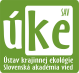 Obsah osnovy Správy o činnosti organizácie SAV za rok 2013 
 1.	Základné údaje o organizácii ..........................................................................................................  3 2.	Vedecká činnosť ...............................................................................................................................  5 3.	Doktorandské štúdium, iná pedagogická činnosť a budovanie ľudských zdrojov pre vedu a techniku ............................................................................................................................................ 23 4.	Medzinárodná vedecká spolupráca ............................................................................................... 30 5.	Vedná politika ..................................................................................................................................36 6.	Spolupráca s VŠ a inými subjektmi v oblasti vedy a techniky .................................................. 38 7.	Spolupráca s aplikačnou a hospodárskou sférou ......................................................................... 40 8.	Aktivity pre Národnú radu SR, vládu SR, ústredné orgány štátnej správy SR a iné     organizácie ....................................................................................................................................... 42 9.	Vedecko-organizačné a popularizačné aktivity ........................................................................... 45 10.	Činnosť knižnično-informačného pracoviska .............................................................................  55 11.	Aktivity v orgánoch SAV ..............................................................................................................  57 12.	Hospodárenie organizácie .............................................................................................................. 58 13.	Nadácie a fondy pri organizácii SAV ........................................................................................... 60 14.	Iné významné činnosti organizácie SAV ..................................................................................... 61 15.	Vyznamenania, ocenenia a ceny udelené pracovníkom organizácie SAV .............................. 62 16.	Poskytovanie informácií v súlade so zákonom o slobodnom prístupe k informáciám .......... 63 17.	Problémy a podnety pre činnosť SAV  .................................................................................. 64
 PRÍLOHY 
 A	Zoznam zamestnancov a doktorandov organizácie k 31.12.2013 ............................................  66 B	Projekty riešené v organizácii ......................................................................................................  69 C	Publikačná činnosť organizácie ...................................................................................................  85 D	Údaje o pedagogickej činnosti organizácie ............................................................................... 173 E	Medzinárodná mobilita organizácie ........................................................................................... 1741. Základné údaje o organizácii 
 
1.1. Kontaktné údaje 
 
Názov: Ústav krajinnej ekológie SAV 
Riaditeľ: RNDr. Zita Izakovičová, PhD. 
1. zástupca riaditeľa: Mgr. Henrik Kalivoda, PhD. 
2. zástupca riaditeľa: RNDr. Ľuboš Halada, CSc. 
Vedecký tajomník: Ing. Dagmar Štefunková, PhD. 
Predseda vedeckej rady: RNDr. Róbert Kanka, PhD. 
Člen snemu SAV: RNDr. Róbert Kanka, PhD. 
Adresa: Štefánikova 3, P.O.Box 254, 814 99 Bratislava 
 
http://uke.sav.sk 
 
Tel.: 02/20920316 
Fax: 02/52494508 
E-mail: agata.jablonicka@savba.sk 
Názvy a adresy detašovaných pracovísk:	Ústav krajinnej ekológie SAV Bratislava, pobočka Nitra 
Akademická 2, P.O.Box 22, 949 01 Nitra	Ústav krajinnej ekológie SAV Bratislava, Terénne laboratórium Východná 
032 32 Východná 
Vedúci detašovaných pracovísk:	Ústav krajinnej ekológie SAV Bratislava, pobočka Nitra 
RNDr. Peter Gajdoš, CSc.	Ústav krajinnej ekológie SAV Bratislava, Terénne laboratórium Východná 
RNDr. Zita Izakovičová, PhD. 
Typ organizácie: Príspevková od roku 1993 
1.2. Údaje o zamestnancoch 
Tabuľka 1a Počet a štruktúra zamestnancovK – kmeňový stav zamestnancov v pracovnom pomere k 31.12.2013 (uvádzať zamestnancov v pracovnom pomere, vrátane riadnej materskej dovolenky, zamestnancov pôsobiacich v zahraničí, v štátnych funkciách, členov Predsedníctva SAV, zamestnancov pôsobiacich v zastupiteľských zboroch)F – fyzický stav zamestnancov k 31.12.2013 (bez riadnej materskej dovolenky, zamestnancov pôsobiacich v zahraničí v štátnych funkciách, členov Predsedníctva SAV, zamestnancov pôsobiacich v zastupiteľských zboroch)P – celoročný priemerný prepočítaný počet zamestnancovT – celoročný priemerný prepočítaný počet riešiteľov projektovM, Ž – muži, ženyTabuľka 1b Štruktúra vedeckých pracovníkov (kmeňový stav k 31.12.2013) 
Tabuľka 1c Štruktúra pracovníkov podľa veku a rodu, ktorí sú riešiteľmi projektov 
Tabuľka 1d Priemerný vek zamestnancov organizácie k 31.12.2013   
1.3. Iné dôležité informácie k základným údajom o organizácii a zmeny za posledné obdobie (v zameraní, v organizačnej štruktúre a pod.)2. Vedecká činnosť 
2.1. Domáce projekty 
 
Tabuľka 2a Zoznam domácich projektov riešených v roku 2013A - organizácia je nositeľom projektuB - organizácia sa zmluvne podieľa na riešení projektu2.2. Medzinárodné projekty 
2.2.1. Medzinárodné projekty riešené v roku 2013 
Tabuľka 2b Zoznam medzinárodných projektov riešených v roku 2013A - organizácia je nositeľom projektuB - organizácia sa zmluvne podieľa na riešení projektu 2.3. Najvýznamnejšie výsledky vedeckej práce2.3.1. Základný výskumVýznamnosť a úžitky ekosystémov v historických štruktúrach poľnohospodárskej krajiny, hnacie sily a tlaky opúšťania vinohradníckej krajiny v procese prechodu na trhovo orientovanú ekonomiku J. Špulerová, J. Lieskovský et al.Projekty: VEGA 2/0051/11, APVV-0669-11Výskum bol zameraný na štúdium ekosystémových služieb (ES), resp. úžitkov ekosystémov na vybraných modelových územiach, ktoré reprezentujú rôzne typy historických štruktúr poľnohospodárskej krajiny (HŠPK): okres Trnava a Svätý Jur (vinohradnícke HŠPK), Liptovská Teplička (oráčinovo-lúčno-pasienkové HŠPK), Lednica (Oráčinovo-lúčno-pasienkové HŠPK s ovocnými sadmi), Hriňová, Kysuce (HŠPK rozptýleného osídlenia). Sledované ES: regulačné (vo vzťahu k ochrane pôde, zadržiavanie vody v krajine, ovplyvňovanie vodného režimu a klimatickej regulácii), produkčné a kultúrne (hodnotenie krajinného obrazu, významnosť miesta, rekreácia a voľný čas, hodnotenie kultúrnych a biologických hodnôt územia), hodnotenie ich významnosti a ich prínos pre zachovanie biodiverzity ako úžitky pre zachovanie priaznivého stavu životného prostredia a spoločnosť (Špulerová 2013, Izakovičová 2013, Štefunková, Izakovičová 2013). V rámci hodnotenia súčasného stavu HŠPK boli spracované viaceré články, ktoré sa zaoberajú hodnotením biodiverzity i diverzity krajiny, využívaním, ohrozeniami, významom a úžitkami, ktoré poskytujú (Lieskovský et al. 2013, Mojses, Petrovič 2013) ako aj analýzou socioekonomických javov, ktoré vplývajú na zachovanie a využívanie HŠPK.Výsledky výskumu hnacích síl a tlakov opúšťania vinohradov v procese prechodu poľnohospodárstva na trhovo orientovanú ekonomiku zhrnul článok J. Lieskovský et. al., 2013 publikovaný v renomovanom časopise Land Use Policy. Hlavnými témami zamerania článku bolo opúšťanie a ohrozenie vinohradníckej krajiny na Slovensku, limitujúce faktory a hnacie sily zmien využitia zeme: politické a ekonomické zmeny a význam biodiverzity a ďalšie úžitky, ktoré poskytujú historické štruktúry vinohradníckej krajiny. Opúšťanie vinohradov je postupný proces, ktorý vyústil z ekonomických a kultúrnych zmien po prechode na trhovo orientovanú ekonomiku. Tento jav je signifikantný najmä vo vinohradníckych oblastiach, kde opúšťanie vedie ku rozsiahlej devastácii investične zúrodnených terasovaných poľnohospodárskych pozemkov a  ku strate jedinečného charakteru krajiny. V rámci lokálnej sociologickej štúdie v meste Svätý Jur, zameranej na vnímanie miestnych vinohradníkov bolo zistené, že vnímajú finančné nástroje a málo rozvinutý trh s vínom ako limitujúce faktory pre poľnohospodárstvo, spoločne so slabou podporou od miestnej správy a neregulovanou zástavbou opustených vinohradov. Dovoz lacného vína, zvýšené výrobné náklady a nedostatočné poľnohospodárske dotácie spôsobili, že vinárstvo sa u nás stáva nerentabilné. Štátna podpora by mala byť priamo zameraná nielen na ochranu a obhospodarovanie terasovaných vinohradníckych krajín, ale aj na historické štruktúry ako ich, najstaršie fragmenty, ktoré sú krajinným dedičstvom s vysokou komplexnou hodnotou biodiverzity, krajinnej diverzity a estetiky, kultúry a histórie.  Significance and ecosystem services of historical structures of agricultural landscapes, driving forces behind vineyard abandonment following the move to a market-oriented economyHlavné výstupy: LIESKOVSKÝ, Juraj - KANKA, Róbert - BEZÁK, Peter - ŠTEFUNKOVÁ, Dagmar - PETROVIČ, František - DOBROVODSKÁ, Marta. Driving forces behind vineyard abandonment in Slovakia following the move to a market-oriented economy. In Land Use Policy : The International Journal Covering All Aspects of Land Use, 2013, vol. 32, p. 356-365. (2.346 - IF2012). (2013 - Current Contents). (ADCA)MOJSES, Matej - PETROVIČ, František. Land use changes of historical structures in the agricultural landscape at the local level - Hriňová case study. In Ekológia (Bratislava) : international journal for ecological problems of the biosphere, 2013, vol. 32, no. 1, p. 1-12. (2013 - SCOPUS, Zoological Record, Cambridge Scientific Abstracts, ProQuest, NISCSA Databases, CrossRef). (ADFB)ŠPULEROVÁ, Jana - DOBROVODSKÁ, Marta - IZAKOVIČOVÁ, Zita - KENDERESSY, Pavol - PETROVIČ, František - ŠTEFUNKOVÁ, Dagmar. Developing a strategy for the protection of traditional agricultural landscapes based on a complex landscape-ecological evaluation (the case of a mountain landscape in Slovakia). In Moravian Geographical Reports [seriál], 2013, vol. 21, no. 4, p. 15-26. (2013 - Current Contents, WOS, SCOPUS). (ADCB)ŠTEFUNKOVÁ, Dagmar - ŠPULEROVÁ, Jana - DOBROVODSKÁ, Marta - MOJSES, Matej - PETROVIČ, František. Traditional agricultural landscapes - a model of detailed land use mapping. In Tájökológiai Lapok, 2013, vol. 11, no. 1, p. 1-21. (ADEB) 2.3.2. Aplikačný typ European Topic Centre on Biological Diversity – aplikácia výsledkov vedy do Európskej politiky v ochrane prírody  P. Gajdoš,Ľ. HaladaÚKE SAV sa dlhodobo podieľa na aktivitách Európskej Environmentálnej Agentúry (EEA) prostredníctvom projektu European Topic Centre on Biological Diversity a to formou vedecko-odbornej spolupráce zameranej najmä na úlohy, týkajúce sa ochrany prírody a zastavenia poklesu biodiverzity v rámci Európy. Od r. 2001 bolo v rámci tejto činnosti pripravených množstvo dokumentov, hodnotiacich správ, publikovaných materiálov, databáz a iných výstupov slúžiacich pre potreby EEA, ale tiež  Európskej Komisie, DG Environment.V roku 2013 sa tieto aktivity rozšírili aj prípravou a publikovaním vedeckého článku (Evans et al. 2013),  ktorý prináša nové originálne poznatky a skúsenosti z implementácie Smernice o stanovištiach (Habitats Directive) počas aproximačného procesu v novo pristupujúcich krajinách Európskej únie.EVANS, Douglas - DEMETER, András - GAJDOŠ, Peter - HALADA, Ľuboš. Adapting environmental conservation legislation for an enlarged European Union: experience from the Habitats Directive. In Environmental Conservation, 2013, vol. 40, no. 2, p. 97-107. (2.341 - IF2012). (2013 - Current Contents). ISSN 0376-8929.Článok prezentuje analýzy a skúsenosti z implementácie Smernice o stanovištiach (Habitats Directive; ďalej „Smernica“) v 12 novo pristupujúcich krajinách za obdobie od roku 2001 doteraz. Smernica o stanovištiach obsahuje prílohy s habitatmi a druhmi európskeho významu, vyžadujúcimi si medzinárodnú ochranu. Novo pristupujúce krajiny, väčšinou zo strednej Európy, boli požiadané v negociačnom procese pripraviť návrhy pre zaradenie svojich pôvodných habitatov a druhov vyžadujúcich si celoeurópsku ochranu do jednotlivých príloh Smernice. Dvanásť krajín pripravilo celkovo 831 návrhov.  V rámci konzultácií z členskými krajinami z toho obdobia a v rámci vedecko-odborných analýz realizovaných Európskym tematickým centrom pre biologickú diverzitu (ETC/BD - so sídlom v Paríži), na ktorých sa Ústav intenzívne podieľal, bolo do príloh Smernice o stanovištiach zaradených ďalších 33 habitatov a 191 druhov. Pre 8 druhov boli urobené geografické výnimky. Smernica stanovuje kritéria a podmienky pre akceptovanie návrhov, ale pre doplnenia ďalších druhov sa v praxi vyžadujú aj súhlasy mnohých účastníkov konania (stakeholderov), či už na národnej ako aj európskej úrovni.  Článok objasňuje vývoj  náhľadov na biodiverzitu na vládnych  úrovniach, poskytuje poučenie pre budúce aktivity v oblasti zachovania biodiverzity, vrátane potreby vytvorenia vedeckého rozhodovacieho mechanizmu a potreby zahrnutia všetkých relevantných účastníkov konania do procesov pre zaraďovanie nových druhov do príloh Smernice.European Topic Centre on Biological Diversity - the application of science to the European Nature Conservation Policy 2.3.3. Medzinárodné vedecké projektyNové výsledky a prístupy k hodnoteniu biodiverzity a fylogenézy a sledovaniu klimatických zmien v podmienkach alpínskeho pásma na 5 kontinentoch Zeme. R. KankaMedzinárodná vedecko-výskumná spolupráca patrí k základným predpokladom získania kvalitných a relevantných vedeckých výsledkov. V roku 2013 sa tieto aktivity prejavili prípravou a publikovaním vedeckých článkov ktoré prinášajú nové, originálne výsledky a nové prístupy k hodnoteniu biodiverzity a fylogenézy a sledovaniu klimatických zmien v podmienkach alpínskeho pásma na 5 kontinentoch Zeme.Článok Butterfield et. al, 2013 prezentuje analýzy výsledkov získaných počas výskumu 77 rastlinných spoločenstiev v alpínskom pásme krajín Európy, Ázie, Severnej a Južnej Ameriky a Oceánie. Slovensko prispelo do predmetnej štúdie výskumnou plochou nachádzajúcou sa na vrchu Hlúpy v Belianskych Tatrách. Výskum bol zameraný na hodnotenie fylogenetickej diverzity taxónov vyšších rastlín a jej väzby na tzv. cushion plants, ciže vankúšikovité resp. klonálne rastliny ako napr. Silene acaulis (L.) Jacq., Minuartia sedoides (L.) Hiern. Výsledky ukazujú že klonálne rastliny zohrávajú v klimaticky drsnom prostredí alpínskeho pásma dôležitú úlohu, pomáhajú ostatným druhom toto prostredie osídľovať a prispievajú tak k priamemu zvyšovaniu fytodiverzity. Na základe hodnotenia alfa, beta a gama fylogenetickej štruktúry spoločenstiev (FŠS) sa nenašla žiadna väzba medzi gama FŠS a klímou z dôvodu divergencie vo fylogenetickom zložení medzi klonálnou rastlinou a spoločenstvami v otvorenom priestore.Obr. 1. Konceptuálny diagram troch alternatívnych hypotéz.Dlhodobý ekologický výskum a monitoring patrí k základným pilierom získavania kvalitných a interpretovateľných dát umožňujúcich detekciu, pochopenie a predpovedanie klimatických zmien. Globálna sieť ILTER, ktorá koordinuje dlhodobý ekologický výskum a monitoring a prispieva tak k pochopeniu zmien ekosystémov a ich vplyvu a prepojenia na socio-ekonomickú sféru. Detailná analýza 107 publikácií z 211 krajín reprezentujúcich významné výsledky dlhodobého ekologického výskumu ukázala potrebu preferencie štandardizovaných monitorovacích schém a integrovanej prioritizácie výskumu. Čo sa týka terestriálnych ekosystémov, dominujú biotické spoločenstvá (43,9%), cykly materiálov a energií (17,8%) a služby ekosystémov (11,2%). Čo sa týka služieb ekosystémov, vysokú významnosť ukazujú podporné služby – biodiverzita a životný cyklus (30,8%), ekosystémové procesy (17,8%) a cyklus živín (6,5%); z regulačných je to regulácia klímy (7,4%). Z hľadiska kaskádového modelu služieb ekosystémov dominuje ekosystém a biodiverzita –štruktúra, procesy a funkcie (69,2%).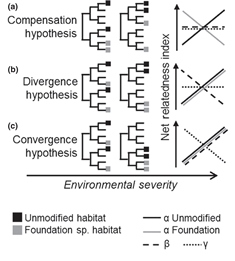 New results and approaches to assessing biodiversity and phylogenesis and monitoring of climate change in the conditions of alpine zone across 5 continents of the Earth.Hlavné výstupy:BUTTERFIELD, B.J. - CAVIERES, L. A. - CALLAWAY, R. M. - COOK, B. J. - KIKVIDZE, Z. - LORTIE, C. J. - MICHALET, R. - PUGNAIRE, F. I. - SCHÖB, C. - XIAO, S. - ZAITCHEK, B. - ANTHELME, F. - BJÖRK, R. G. - DICKINSON, K. - GAVILÁN, R. -KANKA, Róbert - MAALOUF, J. P. - NOROOZI, J. - PARAJULI, R. - PHOENIX, G. K. - REID, A. - RIDENOUR, W. - RIXEN, C. - WIPF, S. - ZHAO, L. - BROOKER, R. W. Alpine cushion plants inhibit the loss of phylogenetic diversity in severe environments. In Ecology Letters, 2013, vol. 16, no. 4, p. 478-486. (17.949 - IF2012). (2013 - Current Contents). ISSN 1461-023X.VIHERVAARA, Petteri - D´AMATO, Dalia - FORSIUS, Martin - ANGELSTAM, Per - BAESSLER, Cornelia - BALVANERA, Patricia - BOLDGIV, Bazartseren - BOURGERON, Patrick - DICK, Jan - KANKA, Róbert - KLOTZ, Stefan - MAASS, Manuel - MELECIS, Viesturs - PETŘÍK, Petr - SHIBATA, Hideaki - TANG, Jianwu - THOMPSON, Jill - ZACHARIAS, Steffen. Using long-term ecosystem service and biodiversity data to study the impacts and adaptation options in response to climate change: insights from the global ILTER sites network. In Current Opinion in Environmental Sustainability, 2013, vol. 5, iss. 1, p. 53-66. (3.168 - IF2012). (2013 - Current Contents). ISSN 1877-3435.2.4. Publikačná činnosť (úplný zoznam je uvedený v Prílohe C) 
Tabuľka 2c Štatistika vybraných kategórií publikácií   A - pracovisko SAV je uvedené ako pracovisko (adresa) autora, alebo je súčasťou kolaborácie alebo iného združenia, ktoré je uvedené ako pracovisko (adresa) autora 
B - pracovisko SAV nie je na publikácii uvedené, pretože prameň údaj o pracovisku autora neobsahuje, práca ale vznikla na pracovisku SAV 
C - pracovisko SAV je uvedené ako materské pracovisko autora odlišné od pracoviska, na ktorom práca vznikla (napr. „on leave...“, „permanent address...“, „present address...“) 
* - uvádzajú sa len heslá, pri ktorých je uvedený autor a ich rozsah je min. 1 autorský hárok Tabuľka 2d OhlasyA - pracovisko SAV je uvedené ako pracovisko (adresa) autora, alebo je súčasťou kolaborácie alebo iného združenia, ktoré je uvedené ako pracovisko (adresa) autora, alebo pracovisko SAV nie je na publikácii uvedené, pretože prameň údaj o pracovisku autora neobsahuje, práca ale vznikla na pracovisku SAV 
B - pracovisko SAV je uvedené ako materské pracovisko autora odlišné od pracoviska, na ktorom práca vznikla (napr. „on leave...“, „permanent address...“, „present address...“) 
 
2.5. Aktívna účasť na vedeckých podujatiachPrednášky a vývesky na medzinárodných vedeckých podujatiach	BARANČOK, P. – BARANČOKOVÁ, M. Developmentof sports and recreational activities in the Chopok area (Nízke Tatry Mts.) and protection of important landscape elements. Conference - Public recreation and landscape protection - with man hand in hand, Česko, Brno, Mendel University in Brno, 1st – 3rd May 2013. 	DOBROVODSKÁ, M. – ŠPULEROVÁ, J. – ŠTEFUNKOVÁ, D . – BEZÁK, P. Landscape-ecological evaluation of traditional agricultural landscape of Slovakia (3 Slovak Case Studies). The 2nd International symposium on Kaz mountains and Edremit. Human – Environment interactions and ecology of mountain ecosystems, May 2 – 4, 2013, Edremit – Balikesir, Turkey. 	GAJDOŠ, P. - DANKANINOVÁ, L. - DAVID, S. Diversity of the spider fauna in relationship to the historical structures of agricultural landscape in central Europe. 19th International congress of arachnology. Kenting, Taiwan, 22.6. 29.6.2013  	ŽILA, P. - GAJDOŠ, P. Epigeické spoločenstvá pavúkov (Araneae) vybraných mezofilných lúk Polonín. Konferencia Zoologické dny, Brno, Česko, 7-8 február 2013. poster  	HALADA, Ľ. – FLEISCHER, P. Ecosystems under impact of global changes and disturbances studied by LTER Slovakia. ALTER-Net Conference 2013 - Science underpinning the EU 2020, Biodiversity Strategy, Belgium, Ghent, 15-18 April 2013. 	HALADA, Ľ. - ARVELA, M. - Natura 2000Seminars. LIFE Platform meeting: Alpine New Biogeographical process. Schladming, Rakúsko. 10.-11.6. 2013 	HREŠKO, J. – MIŠOVIČOVÁ, R. - PETROVIČ, F. - BAŤOVÁ, K. – PETLUŠ, P. – BUGÁR, G. – PUCHEROVÁ, Z. Morfogenetické aspekty klasifikácie archetypov krajiny. Fyzická geografie a kulturní krajina v 21. století. 30. výroční konference Fyzickogeografické sekce České geografické společnosti, 6. a 7. února 2013, Aula Přírodovědecké fakulty MU, Brno, Česko. 	HRNČIAROVÁ, T. Limity a potenciály rozvoja vidieckych sídel. Fyzická geografie a kulturní krajina v 21. století. 30. výroční konference Fyzickogeografické sekce České geografické společnosti, 6. a 7. února 2013, Aula Přírodovědecké fakulty MU, Brno, Česko. 	HURTA, V. Priestorová analýza a modelovanie distribúcie habitatov rodu Anthus v hôľnej časti Veľkej Fatry - prvá fáza, Konferencia Zoologické dny, Brno, Česko, 7-8 február 2013. poster 	IZAKOVIČOVÁ, Z. -  OSZLÁNYI, J. Changes of the forest ecosystems in the Slovakia. International conference: Forest certification and protection  from illegal logging  - International and Russia aspect. St. Peterburg, Rusko, 13. – 15. 11. 2013. 	IZAKOVIČOVÁ, Z. - MEDERLY, P. -  BEZÁK, P. Landscape-ecological planning in urban and peri-urban areas - Case study 2: Trnava, Slovakia, OpenNESS meeting. Loch, Škótsko, 21. – 25. 10. 2013. 	IZAKOVIČOVÁ, Z. - ŠTEFUNKOVÁ, D. The perception of the ecosystem services concept by planing authorities and decesion makers in the Slovak Republic. Conference RegioResources 21, Catania: University of Catania,  Italy, 18. – 20. 9. 2013. 	IZAKOVIČOVÁ, Z. Aplikácia modelu REPGES na regionálnej úrovni. Fyzická geografie a kulturní krajina v 21. století. 30. výroční konference Fyzickogeografické sekce České geografické společnosti, 6. a 7. února 2013, Aula Přírodovědecké fakulty MU, Brno, Česko. 	IZAKOVIČOVÁ, Z. Changes of the Slovak rural landscape. The international symposium: Environmental quality and land use. Stefan cel Mare University of Suceava, Fakulty of History and Geography Suceava, 31. 5. – 1. 6. 2013, Rumunsko. 	IZAKOVIČOVÁ, Z. Integrated landscape management. Scientific meeting on the Scientific Support to the Danube Strategy,   21. – 22. 3. 2013, Ispra, Italy. 	IZAKOVIČOVÁ, Z. Nature and biodiversity protection on the base of representative geo-ecosystems. ALTER-Net conference:  Science  underpinning the EU 2020 Biodiversity Strategy,  15. – 18. April 2013, Genth, Belgium. poster 	IZAKOVIČOVÁ, Z. New forms of the environmental education to the sustainable development in the Slovak republic. The international symposium: Environmental quality and land use. Stefan cel Mare University of Suceava, Fakulty of History and Geography Suceava, 31. 5. – 1. 6. 2013, Rumunsko. 	IZAKOVIČOVÁ, Z. Water in the landscape.  Scientific meeting on the Scientific Support to the Danube Strategy,  21. – 22. 3. 2013,  Ispra, Italy. 	KALIVODA, H. Landscape biodiversity changes in the context of socio-economic development - example from Slovakia.  ALTER-Net Conference 2013: Science underpinning the EU 2020 Biodiversity Strategy, Belgium, Ghent, 15-18 April 2013. 	KALIVODA, H. Landscape biodiversity changes in the context of socio-economic development - example from Slovakia. ALTER-Net Conference 2013: Science underpinning the EU 2020, Biodiversity Strategy, Belgium, Ghent, 15-18 April 2013. poster 	KANKA, R. – HALADA, Ľ. – HALABUK, A. Some selected results from the long-term ecosystem research in the alpine belt of Slovakia, ALTER-Net Conference 2013:Science underpinning the EU 2020, Biodiversity Strategy, Belgium, Ghent, 15-18 April 2013. poster 	LIESKOVSKÝ, J. –  ŠPULEROVÁ, J. -  DOBROVODSKÁ, M. – ŠTEFUNKOVÁ, D. –KOLEDA, P. Factors Affecting Preservation of The Traditional Agricultural Landscapes in Slovakia. Geomed 2013, The 3rd International Geography Symposium, 10-13 June 2013, Kemer (Turecko). 	LIESKOVSKÝ, J. – BEZÁK, P. -  ŠPULEROVÁ, J. -  DOBROVODSKÁ, M. – LIESKOVSKÝ, T. - KOLEDA, P. The Abandonment of Traditional Agricultural Landscapes in Slovakia – a multi scale analysis of the extent and driving forces, FORECOM – Forest Cover Changes in Mountainous Region – Drivers, Trajectories and Implications, Poland, Krakow, 6 – 8 march 2013. 	LIESKOVSKÝ, J. – BEZÁK, P. -  ŠPULEROVÁ, J. -  DOBROVODSKÁ, M. – LIESKOVSKÝ, T. - KOLEDA, P. – B?ERGI, M. – GIMMI, U.  The abandonment of traditional agricultural landscapes in Slovakia – analysis of extent and driving forces. IALE 2013 EUROPEAN CONGRESS, 9 – 12 September 2013, Manchester, Great Britain. 	MAŇKOVSKÁ, B. - OSZLÁNYI, J. - IZAKOVIČOVÁ, Z. - TUČEKOVÁ, A. Temporal and spatial trends (1990-2010) of heavy metal accumulation in mosses in Slovakia. In: Fundamental interactions & neutrons, nuclear structure, ultracold neutrons, related topics : seminar. - Dubna : Joint institute for nuclear research, 20. - 25. 5. 2013. 	MAŇKOVSKÁ, B. - OSZLÁNYI, J. - TUČEKOVÁ, A. - ANDRÁŠ, P. - DUBIEĽ, J.- FRONTASYEVA, M.,V. - PAVLOV, S.S. - FLOREK, M. - HOLÝ, J. Results of cooperation between Slovakia and FLNP JINR in the environmental research (2000-2013). In: Fundamental interactions & neutrons, nuclear structure, ultracold neutrons, related topics : seminar. - Dubna : Joint institute for nuclear research, 20. - 25. 5. 2013. 	MAŇKOVSKÁ, B. - OSZLÁNYI, J. - TUČEKOVÁ, A. - FRONTASYEVA, M.,V. - ANDRÁŠ, P. - DUBIEĽ, J. Bryomonitoring in Slovakia: past, present and future. In 26th Task Force Meeting : ICP Vegetation. - Halmstad : IVL Swedish Environmental Research Institute Gothenburg and University of Gothenburg, 28. - 30.1. 2013 	MOYZEOVÁ, M. -  OSZLÁNYI, J. Demographic aspects in the research of historical landscape structure. International symposium  „Problems and perspectives of the hilly-mountain areas“, Ohrid, Macedónsko, 12. - 15.9. 2013. 	MOYZEOVÁ, M. Evaluation of the Environmental Problems. International symposium  „Problems and perspectives of the hilly-mountain areas“, Ohrid, Macedónsko, 12.-15.9. 2013. 	OSZLÁNYI, J. The energy distribution and accumulation in beech ecosystems. Konferencia Primeval Beech Forest, 3. – 6.6.2013, Ľvov, Ukrajina. poster 	PETROVIČ, F. - BAŤOVÁ, K. – HREŠKO, J. – PETLUŠ, P. – VANKOVÁ, V.Význam prvkov druhotnej krajinnej štruktúry pre znižovanie povrchového odtoku v oblasti Krupinských Lazov. Fyzická geografie a kulturní krajina v 21. století. 30. výroční konference Fyzickogeografické sekce České geografické společnosti, 6. a 7. února 2013, Aula Přírodovědecké fakulty MU, Brno, Česko. 	SCHINDLER, S. – EULLER, K. – KROPIK, M. – SEBESVARI, Z. – DAMM, CH. -  BUNTING, S. W. – HERMANN, A. – BIRO, M. – SCHULZ-ZUNKEL, CH. – GASSO, V. – KANKA, R. – MAUERHOFER, V. – LAUWAARS, S. – KRUG, A. -  O´NEILL, F. ET AL. Conservation of biodiversity in floodplains: Is multifunctionality the solution? European River Restoration Conference, Celebrating Successes and Addressing Challenges, 11-13 September 2013, Wien, Österreich. poster 	SMEJKALOVÁ, E. - ČARNÝ, P. -  LIPTÁK, Ľ. - KRPELANOVÁ, M. - SUCHOŇ, D. - CHYLÝ, M. - HALABUK, A. – LIESKOVSKÝ, J. Využitie metód diaľkového prieskumu Zeme v systéme ESTE pre odozvu na jadrové a radiačné havárie, XXXV. Dny radiační ochrany, 11.11-15.11. 2013, Treboň, Česko. 	ŠPULEROVÁ, J. -  DOBROVODSKÁ, M. -  ŠTEFUNKOVÁ, D. -  IZAKOVIČOVÁ, Z. Trends and threats of traditional agricultural landscape in Slovakia. International scientific conference - 2013' Visegrad Conference on Common Environmental Problems, March 4 - 5, 2013, The University of Economics in Prague, Czech Republic. 	ŠPULEROVÁ, J. - BEZÁK, P. -  DOBROVODSKÁ, M. – LIESKOVSKÝ, J. Traditional agricultural landscapes: research contribution to a new common agricultural policy (2014-2020) in Slovakia. Konferencia IALE 2013 European Congress: Changing European Landscapes: Landscape Ecology, local to global, Manchester (UK), Great Britain,  9.-12.9.2013. 	ŠPULEROVÁ, J. – DOBROVODSKÁ, M. – ŠTEFUNKOVÁ, D. – PISCOVÁ, V – PETROVIČ, F. Evolution of the traditional agricultural landscape of Slovakia. The 2nd International symposium on Kaz mountains and Edremit. Human – Environment interactions and ecology of mountain ecosystems, May 2 – 4 2013, Edremit – Balikesir, Turkey. 	ŠPULEROVÁ, J. Hodnotenie funkcií a úžitkov historických štruktúr poľnohospodárskej krajiny. Fyzická geografie a kulturní krajina v 21. století. 30. výroční konference Fyzickogeografické sekce České geografické společnosti, 6. a 7. února 2013, Aula Přírodovědecké fakulty MU, Brno, Česko.Prednášky a vývesky na domácich vedeckých podujatiach	BARANČOK, P. – BARANČOKOVÁ, M. Typy historických štruktúrpoľnohospodárskej krajiny a ich zastúpenie v regióne Kysúc.Krajinnoekologický výskum historických prvkov agrárnej krajiny, medzinárodná vedecká konferencia, 14.11.2013, Prírodovedecká fakulta UK, Bratislava. 	BARANČOK, P. – BARANČOKOVÁ, M. Zmeny biodiverzity historických štruktúr poľnohospodárskej krajiny v závislosti od typu a stupňa ich využitia. Krajinnoekologický výskum historických prvkov agrárnej krajiny, medzinárodná vedecká konferencia, 14.11.2013, Prírodovedecká fakulta UK, Bratislava. 	ČERNECKÁ, Ľ. - MIHÁL, I. - GAJDOŠ, P. Pavúky viazané na kmene stromov. 11. Arachnologická konferencia. Východná, 11.-15.9.2013   	DOBROVODSKÁ, M. – BEZÁK, P. – GAJDOŠ, P. – ŠPULEROVÁ, J. – ŠTEFUNKOVÁ, D. Krajinnoekologické hodnotenie tradičnej poľnohospodárskej krajiny na Slovensku. Krajinnoekologický výskum historických prvkov agrárnej krajiny, medzinárodná vedecká konferencia, 14.11.2013, Prírodovedecká fakulta UK, Bratislava. 	HALADA Ľ. EEA European Topic Centre on Biological Diversity (ETC/BD). Seminár „Country visit Kosovo – KEPA”.  Banská Bystrica, 17.- 19.11. 2013  	HRNČIAROVÁ, T. Historické prvky a historické mozaiky – významná súčasť kultúrnej krajiny. Krajinnoekologický výskum historických prvkov agrárnej krajiny, medzinárodná vedecká konferencia, 14.11.2013, Prírodovedecká fakulta UK, Bratislava. 	IZAKOVIČOVÁ, Z. - ŠTEFUNKOVÁ, D. Tvorba modelových prvkov územného systému ekologickej stability v poľnohospodárskej krajine. Spolupráca poľovníkov a poľnohospodárov - nová šanca pre malú zver: pod záštitou ministra pôdohospodárstva a rozvoja vidieka SR Ľubomíra Jahnátka, Mojmírovce, 30. 5. 2013. 	IZAKOVIČOVÁ, Z. a kol. Festival krajiny. Konferencia Vybrané aspekty integrovaného manažmentu životného prostredia, 12. 9. 2013, Zvolen. 	IZAKOVIČOVÁ, Z. a kol. Uplatnenie konceptu “ekosystémových služieb” v priestorových plánovacích procesoch. OpenNESS workshop, Trnava, 24. 9. 2013. 	IZAKOVIČOVÁ, Z. a kol. Ústav krajinnej ekológie – veda, výskum, prax. Odborný seminár v rámci Týždňa  vedy a techniky.  Kongresové centrum Smolenice, 12. 11. 2013. 	IZAKOVIČOVÁ, Z. Climate action, resource efficiency and raw materials – Opatrenia v oblasti klímy, efektívne využívanie zdrojov a suroviny.  Informačný deň programu Horizont 2020. 21. 11. 2013, Bratislava 	KABINOVÁ, B. Význam vybraných historických krajinných štruktúr na fytodiverzitu trávnych porastov.Krajinnoekologický výskum historických prvkov agrárnej krajiny, medzinárodná vedecká konferencia, 14.11.2013, Prírodovedecká fakulta UK, Bratislava. Poster 	KANKA, R. Some results of research on diversity and functional traits of vascular plants on historical structures of agricultural landscape in south-west Slovakia, Krajinnoekologický výskum historických prvkov agrárnej krajiny, medzinárodná vedecká konferencia, 14.11.2013, Prírodovedecká fakulta UK, Bratislava.  	KALIVODA, H. Motýle s dennou aktivitou (Lepidoptera: Hesperioidea a Papilionidea) vinohradníckej krajiny Malých Karpát.Krajinnoekologický výskum historických prvkov agrárnej krajiny, medzinárodná vedecká konferencia, 14.11.2013, Prírodovedecká fakulta UK, Bratislava. 	KANKA, R. Some results of research on diversity and functional traits of vascular plants on historical structures of agricultural landscape in south-west Slovakia, Krajinnoekologický výskum historických prvkov agrárnej krajiny, medzinárodná vedecká konferencia, 14.11.2013, Prírodovedecká fakulta UK, Bratislava. 	KRNÁČOVÁ, Z. – HREŠKO, J. Ekologický manažment v tradičnej agrárnej krajine ako základný predpoklad ochrany kvality krajiny a životného prostredia. Krajinnoekologický výskum historických prvkov agrárnej krajiny, medzinárodná vedecká konferencia, 14.11.2013, Prírodovedecká fakulta UK, Bratislava. poster 	KRNÁČOVÁ, Z. Ecological management in the traditional agrarian country and it´s effect on the soils function – examples of positive antropization of the soils. Vedecký seminár Antropizácia pôd X. Pozitívna a negatívna antropizácia pôdy, VÚPOP, Bratislava, 7.-8.3.2013. 	LIESKOVSKÝ, J. – ŠPULEROVÁ, J. – DOBROVODSKÁ, M. – KENDERESSY, P. – BEZÁK, P. – LIESKOVSKÝ, T. – KOLEDA, P. Historické štruktúry poľnohospodárskej krajiny na Slovensku: faktory zachovania, faktory opúšťania. Krajinnoekologický výskum historických prvkov agrárnej krajiny, medzinárodná vedecká konferencia, 14.11.2013, Prírodovedecká fakulta UK, Bratislava. 	MEDERLY, P. – IZAKOVIČOVÁ, Z. – BEZÁK, P. OpenNESS – operacionalizácia prírodného kapitálu a ekosystémových služieb (projekt 7. rámcového programu), prípadová štúdia Trnava. Vedecký seminár Environmentálne indexy, agroenvironmentálne opatrenia a ekosystémové služby v krajine, 27.11.2013, Výskumný ústav pôdoznalectva a ochrany pôdy Bratislava (poster). 	MOYZEOVÁ, M. -  IZAKOVIČOVÁ, Z. Výskum krajiny a jeho aplikácia v regionálnej výchove. Regionálna výchova v odraze geografickej edukácie, medzinárodná vedecká konferencia, Banská Bystrica, 21.3.2013, Katedra geografie, geológie a krajinnej ekológie FPV UMB. 	MOYZEOVÁ, M. Ochrana viniča z pohľadu vinárov a vinohradníkov. Workshop „Nový predpovedný systém na ochranu viniča“, Cezhraničná spolupráca Maďarská republika -  Slovenská republika. Suchá nad Parnou, 25.10.2013. 	MOYZEOVÁ, M. Uplatňovanie konceptu ekologických služieb z pohľadu odbornej verejnosti. Workshop „Operacionalizácia prírodného kapitálu a ekosystémových služieb – od konceptu k reálnym aplikáciám“, Trnava, 24.9.2013. 	PISCOVÁ, V. – ŠPULEROVÁ, J. – GERHÁTOVÁ, K. Sady ako súčasť historických štruktúr poľnohospodárskej krajiny Slovenska. Krajinnoekologický výskum historických prvkov agrárnej krajiny, medzinárodná vedecká konferencia, 14.11.2013, Prírodovedecká fakulta UK, Bratislava. 	ŠPULEROVÁ, J. Prístup k hodnoteniu ekosystémových služieb v tradične obhospodarovanej poľnohospodárskej krajine. Vedecký seminár Environmentálne indexy, agroenvironmentálne opatrenia a ekosystémové služby v krajine, 27.11.2013, Bratislava 	ŽIGRAI, F. – BOLTIŽIAR, M. Časovo-priestorová a krajinnoekologická kontextualita a komplexnosť historických prvkov a štruktúry agrárnej krajiny (Vybrané teoreticko-metodické poznámky). Krajinnoekologický výskum historických prvkov agrárnej krajiny, medzinárodná vedecká konferencia, 14.11.2013, Prírodovedecká fakulta UK, Bratislava. 	ŽILA, P. - GAJDOŠ, P. Vplyv manažmentu na epigeické araneocenózy trvalých trávnych porastov a lúk ako biotopov. Arachnologická konferencia, Východná, 11.-15.9.2013Tabuľka 2e Vedecké podujatia2.6. Vyžiadané prednášky2.6.1. Vyžiadané prednášky na medzinárodných vedeckých podujatiach	HALABUK, A. Monitoring of grassland management practices by using multitemporal classification of Landsat & Modis. SCERIN 1 – meeting: Monitoring Land Cover Changes & Forest Condition, 17-19.6.2013, Praha, Česko. 	HALADA, Ľ. - LIESKOVSKÝ, J. - BEZÁK, P. Conservation of changed landscape in Slovakia. East meets West: Transferring conservation approaches between Eastern and Western European landscapes, 13-15 February 2013, Göttingen, Germany. 	HALADA, Ľ. Effects of land cover/land use changes on ecosystem services and climate. FORECOM - Forest cover changes in mountainous regions - drivers, trajectories and implications - conference, 6-8 March 2013, Krakow, Poland. 	HALADA, Ľ. - PROTS, B. Science in nature conservation in the Carpathians: the role of S4C.  2-nd conference of the Carpathian Network of Protected Areas, Tatranská Javorina, 23-26.4.2013. 	HALADA, Ľ. - OSZLÁNYI, J. Studying the biodiversity of changing landscapes. Symposium „Biodiversity change and conservation planning: past and future”, 4. July 2013, Wageningen, Netherland. 	IZAKOVIČOVÁ, Z. Environmental load of the Slovak landscape. International Conference on Pollution and Treatment Technology, Jan. 2-4, 2013, Sanya, Hainan Island, China. 	IZAKOVIČOVÁ, Z. The territorial system of ecological stability in planning practice in Slovakia.  2nd  Scientific GreenNet  Conference: How to push the implementation of the European Green Belt by landscape policy instruments? BOKU Wien, Rakúsko, 19. – 20. 2. 2013. 	KANKA, R. – HALADA, Ľ. – HALABUK, A. Some selected results from the long-term ecosystem research in the alpine belt of Slovakia. ALTER-Net Conference 2013 - Science underpinning the EU 2020 Biodiversity Strategy, Belgium, Ghent, 15-18 April 2013. 	KANKA, R. Climate change monitoring in the alpine belt of the Carpathians - the Slovak GLORIA summits. Conference Faster, Higher, More? - Past, Present and Future Dynamics of Alpine and Arctic Flora under Climate Change, 22 - 25 September 2013, Kurhaus Bergün, Switzerland. 	KANKA, R. Some results of research on diversity and functional traits of vascular plants on historical structures of agricultural landscape in south-west Slovakia, Krajinnoekologický výskum historických prvkov agrárnej krajiny, medzinárodná vedecká konferencia, 14.11.2013, Prírodovedecká fakulta UK, Bratislava. 	OSZLÁNYI, J. To develope the knowledge society through research, education and information technologies, 22.5.2013, „Danube Parliamentarian Floating Conference“ Vienna – Bratislava.  	SUCHARA, I. -  SUCHAROVÁ, J. -  MAŇKOVSKÁ, B.  Usage of plant indicators for determining air pollution levels and long-range transport of air pollutants in the Visegrad area. International scientific conference - 2013' Visegrad Conference on Common Environmental Problems, March 4 - 5, 2013, The University of Economics in Prague, Czech Republic.2.6.2. Vyžiadané prednášky na domácich vedeckých podujatiach	FERANEC, J. -  KOPECKÁ, M. - HALABUK, A. – HALADA, Ľ. Activities of the Slovak Academy of Sciences in Remote Sensing, Slovak & Czech Horizon 2020, Space Information day, 13.12.2013, Bratislava. 	IZAKOVIČOVÁ, Z. Climate action, resource efficiency and raw materials – Opatrenia v oblasti klímy, efektívne využívanie zdrojov a suroviny.  Informačný deň programu Horizont 2020. 21. 11. 2013, Bratislava. 	IZAKOVIČOVÁ, Z.Climate action, resource efficiency and raw materials – Opatrenia v oblasti klímy, efektívne využívanie zdrojov a suroviny.  Informačný deň programu Horizont 2020. 5. 12. 2013, Nitra. 	IZAKOVIČOVÁ, Z. - KRIŠÁKOVÁ, I. Horizont 2014 –  oblasť Životné prostredie, Konferencia: Inováciami k rozvoju spoločnosti v Dunajskom regióne, 22.11.2013, CVTI Bratislava.  	IZAKOVIČOVÁ, Z. - MOYZEOVÁ, M. Veda pre prax. Konferencia O životnom prostredí v Trnavskom samosprávnom kraji, 23. 4. 2013, Senica. 	IZAKOVIČOVÁ, Z. Ekologické siete Európy. SAŽP SR Žilina, 9. 12. 2013. 	IZAKOVIČOVÁ, Z. Ekosystémové služby v riadiacich dokumentoch samosprávy. Konferencia Vybrané aspekty integrovaného manažmentu životného prostredia, 12. 9. 2013, Zvolen . 	IZAKOVIČOVÁ, Z. Výskum krajiny na Ústave krajinnej ekológie. Konferencia Výskum krajiny.  Fakulta prírodných vied Univerzity Mateja Bela BanskáBystrica, Inštitút výskumukrajiny a regiónov, 29. 5. 2013, Banská Bystrica. 	OSZLÁNYI, J. Stratégia Európskej únie pre Dunajský región, Danube limes Brand Strategy Conference I., Bratislava, 17. 9. 2013. 	OSZLÁNYI, J. Vplyv vodného diela Gabčíkovo na životné prostredie, Danube limes Brand Strategy Conference I., Bratislava, 17. 9. 2013. 	ŠPULEROVÁ, J. – DOBROVODSKÁ, M. – ŠTEFUNKOVÁ, D. – KANKA, R.            Mapovanie historických štruktúr poľnohospodárskej krajiny na príklade Malých Karpát.Záverečná konferencia projektu Vital Landscapes - Historická kultúrna krajina podmalokarpatského regiónu – výzva alebo nevyužitá možnosť? 27. marca 2013, Hotel Sebastian, Modra. 	ŠPULEROVÁ, J. Prístup k mapovaniu historických štruktúr poľnohospodárskej krajiny na Slovensku. Krajina – človek – kultúra. Vzťah hodnoty, ochrany a potenciálu rozvoja krajiny. XVII. konferencia konaná pri príležitosti XIX. Medzinárodného festivalu filmov o životnom prostredí Envirofilm 2013, 4.6.2013, Banská Bystrica.2.6.3. Vyžiadané prednášky na významných vedeckých inštitúciáchAk boli príspevky publikované, sú súčasťou Prílohy C, kategória (AFC, AFD, AFE, AFF, AFG, AFH)2.7. Patentová a licenčná činnosť na Slovensku a v zahraničí v roku 2013 
2.7.1. Vynálezy, na ktoré bol udelený patent 
2.7.2. Prihlásené vynálezy 
2.7.3. Predané licencie 
2.7.4. Realizované patenty 
Finančný prínos pre organizáciu SAV v roku 2013 a súčet za predošlé roky sa neuvádzajú, ak je zverejnenie v rozpore so zmluvou súvisiacou s realizáciou patentu. 
 
2.8. Účasť expertov na hodnotení národných projektov (APVV, VEGA a iných) 
Tabuľka 2f Experti hodnotiaci národné projekty 
 
2.9. Iné informácie k vedeckej činnosti.Návrhy projektov (podaných pripravovaných) za rok 2013:VEGA	Diverzita poľnohospodárskej krajiny a jej ekosystémové služby, ÚKE SAV je koordinátor projektu,návrh projektu podaný/schválený, vypracovali: Špulerová, Dobrovodská, Štefunková 	Ekologický model rozvoja cestovného ruchu na základe hodnotenia lokalizačných a realizačných predpokladov krajiny s využitím nástrojov GIS a kvantifikačných metód, ÚKE SAV je koordinátor, návrh projektu schválený, vypracovali: Z.Krnáčová, D. Štefunková 	Priestorové a časové trendy akumulácie ťažkých kovov a dusíka v machoch na Slovensku za 25 rokov -  návrh  projektu schválený, vypracovali: B. Maňkovská, A. Jablonická, A. Kubáčková, J. Borovská, K. Gerhátová APVV	EcoServ CL - Hodnotenie funkcií a služieb ekosystémov kultúrnej krajiny, vypracovali R.Kanka a H. Kalivoda, návrh projektu podaný, schválený 	Využitie archeologických a paleoklimatických dát na štúdium dlhodobých pôdnych procesov, ÚKE SAV je partner, návrh projektu podaný, vypracoval: J. Lieskovský 	OpenNESS, ÚKE SAV je partner, návrh projektu podaný a schválený, vypracovali:  A. Jablonická, A. Kubáčková, Z. Izakovičová, P. Bezák 	Atlas krajiny Bratislavy, ÚKE SAV koordinátor, vypracovali T. Hrnčiarová, Z. Izakovičová - neschválenýŠtrukturálne fondy:	ENVIROTECH, ÚKE SAV je partner, návrh projektu podaný, v hodnotení výzva: výzva OPVaV-2013/2.2/09-RO, vypracovali: Ľ. Halada, M. Mojses, A. Halabuk, J. Borovská, A. Jablonická, A. Kubáčková 	EKO-GLOBKLIM, ÚKE SAV je partner, návrh projektu podaný, v hodnotení 	výzva: Štrukturálne projekty – operačný program Veda a výskum, výzva OPVaV-2013/2.2/09-RO, vypracovali: Ľ. Halada, M. Mojses, A. Halabuk, J. Borovská, A. Jablonická, A. KubáčkováCentrá excelentnosti:	Centrum excelentnosti Hrady na Slovensku-Interdisciplinárny prierezový pohľad na fenomén hradov, ÚKE SAV je partner, návrh projektu podaný a schválený, vypracoval: Z. IzakovičováEnvirofond:	Žiadosť o poskytnutie podpory na vydávanie časopisu Ekológia (Bratislava) vypracovala E. Orbánová 	Žiadosť o poskytnutie podpory na vydávanie časopisu Životné prostredie, vypracovali I. Puchertová, T. HrnčiarováPosudzovanie prác vo vedeckých časopisoch:	P.Gajdoš - Journal of the National Museum (Prague). Natural History Series 1x, 	Časopis Acta Universitatis Agriculturae et Silviculturae Mendelianae Brunensis1x 	Ľ. Halada – European Journal of Forest Research 1x 	Z. Izakovičová - Ekologické štúdie 12x 	T. Hrnčiarová - Vedecké práce VUPOP 1x, Životné prostredie 45x 	J. Kollár – Phytopedon – 1x 	M. Moyzeová - Ekologické štúdie 8x 	M. Boltižiar – Geografické informácie - 10x, Geografické štúdie 7x, Geografický časopis - 1x, Geoinformation -  4x, Ekologické štúdie 3x, Geografická revue - 1x, Moraviensis Geographical Reports 1x, Folia Geographica 1x, Acta Pruhoniciana 1x, Journal of Environmental Biology 1x 	R. Kanka - Universal Journal of Geoscience 1x, Advances in Zoology and Botany 2x 	H.Kalivoda - Folia Faunistica Slovaca 13 xRecenzie článkov v zborníkoch z medzinárodných konferencií:	Z. Izakovičová – 8 x príspevkov do zborníka z konferencie Vybrané aspekty integrovaného manažmentu životného prostredia, STU Zvolen 	R. Kanka - 1x príspevok z konferencie Krajinnoekologický výskum historických prvkov agrárnej krajiny. 	M. Barančoková - 1x príspevok z konferencie Krajinnoekologický výskum historických prvkov agrárnej krajiny. 	J. Špulerová - 2 príspevky z konferencie Krajinnoekologický výskum historických prvkov agrárnej krajiny. Recenzie monografií a kapitol v monografiách: 	J. Kollár – 1 recenzný posudok na monografiu (M. Labuda, H. Žarnovičan: Vývoj využitia kultúrnej krajiny Myjavskej pahorkatiny - modelový príklad k.ú. Krajné) 	M. Boltižiar - 2 recenzné posudky na monografiu - Trendy vývoja krajiny na hornom Ponitrí (Jana Vojteková). Zmeny krajinnej pokrývky v zázemí  Zemplínskej šíravy  v rokoch 1956-2009 (Monika Ivanová)Ocenenia:	Projektu VEGA: Stanovenie účelových vlastností krajiny ako podklad pre krajinnoekologický výskum (vedúca projektu T. Hrnčiarová, 2010 – 2012) bol udelený certifikát o úspešnom ukončení projektu s vynikajúcimi výsledkami.  3. Doktorandské štúdium, iná pedagogická činnosť a budovanie ľudských zdrojov pre vedu a techniku 
 
3.1. Údaje o doktorandskom štúdiu 
Tabuľka 3a Počet doktorandov v roku 2013 
3.2. Zmena formy doktorandského štúdia 
 Tabuľka 3b Počty preradení  
3.3. Zoznam doktorandov, ktorí ukončili doktorandské štúdium úspešnou obhajobou 
 
Tabuľka 3c Menný zoznam ukončených doktorandov v roku 2013 úspešnou obhajobou Zoznam interných a externých doktorandov je uvedený v Prílohe A. 3.4. Zoznam akreditovaných študijných programov s uvedením VŠ 
Tabuľka 3d Zoznam akreditovaných študijných programov s uvedením univerzity/vysokej školy a fakulty    
Tabuľka 3e Účasť na pedagogickom procese 3.5. Údaje o pedagogickej činnosti 
Tabuľka 3f Prednášky a cvičenia vedené v roku 2013Prehľad prednášateľov predmetov a vedúcich cvičení, s uvedením názvu predmetu, úväzku, katedry, fakulty, univerzity/vysokej školy je uvedený v Prílohe D. 
Tabuľka 3g Aktivity pracovníkov na VŠ 
 
3.6. Iné dôležité informácie k pedagogickej činnostiPracovníci, ktorí pôsobili ako členovia komisií pre obhajoby diplom. a rigoróznych prác: Z. Izakovičová, Z. Krnáčová, M. Moyzeová, M. Boltižiar, H. Kalivoda, D. ŠtefunkováPracovníci, ktorí pôsobili ako členovia komisií pre dizertačné práce: Z. Izakovičová, M. Moyzeová,  M. Boltižiar, P. Gajdoš, D. ŠtefunkováPracovníci, ktorí oponovali diplomové práce a rigorózne práce: T. Hrnčiarová, J. Kollár. Z. Krnáčová, M. Moyzeová, K. Gerhátová,  M. Boltižiar, H. Kalivoda, Z. Izakovičová, D. ŠtefunkováPracovníci, ktorí oponovali prácu ku dizertačnej skúške: J. Kollár,  Z. Krnáčová, M. Boltižiar, Ľ. Halada, P. Gajdoš, Z. IzakovičováPracovníci, ktorí oponovali dizertačnú prácu: R. Kanka, M. Moyzeová,  M. Boltižiar, P. Gajdoš, D. ŠtefunkováPracovníci, ktorí pôsobili ako členovia komisií pre habilitačné pokračovanie: P. GajdošInterní doktorandi ÚKE SAV – účasť na výskumných projektoch, účasť na zahraničných pobytoch. A. ŠediváZapojenie do projektov:VEGA 2/0117/13 Hodnotenie stavu a dynamiky biotopov s využitím modelovania a diaľkového prieskumu Zeme 2013-2016VEGA 2/0120/12 Hodnotenie kvality životného prostredia vidieckych sídiel  2012-2014Zahraničný pobyt:Kazimierz Pulaski University of Technology and Humanities, Radom, Poland, ročník 2., 12.-25. mája 2013 Univesity of Copenhagen, Copenhagen, Dánsko, ročník 3., 18.-24. november 2013M. DrábováZapojenie do projektov:UGA VII/14/2013  - Rekreačný potenciál krajiny ako jeden z faktorov rozvoja regiónu vybraného územia Zamaguria (2013)VEGA 2/0120/12 - Hodnotenie kvality životného prostredia vidieckých sídel (2012-2014)APVV - 0866-12 Hodnotenie funkcií a služieb ekosystémov kultúrnej krajiny (2013-2017)Zahraničný pobytSpráva Pieninskeho parku narodowego, Krośczienko nad Dunajcom, Poľsko -  júl 2013Island (august 2013) – účastník medzinárodného environmentálneho projektu  Farm life, renovation in fjord of whales.B. ŠatalováZapojenie do projektov:UGA VII/46/2013  - Úpravy vodných tokov v intravilánoch obcí v povodí rieky Poprad  (2013)Projekt 7. RP OpenNESS - Operacionalizácia prírodného kapitálu a ekosystémových služieb – od konceptu  k reálnym aplikáciám (2013-2017)VEGA 2/0120/12 - Hodnotenie kvality životného prostredia vidieckych sídel (2012-2014)APVV - 0669-11 Atlas archetypov krajiny Slovenska (2012 -2016)APVV - 0866-12 Hodnotenie funkcií a služieb ekosystémov kultúrnej krajiny (2013-2017)V. HurtaZapojenie do projektov:VEGA-2/0025/13 Aktuálne využívanie vysokohorskej krajiny, jeho dôsledky na zmenu prostredia hodnotenie únosnosti vybraných národných parkov Slovenska, 1.1.2013 - 31.12.2016S. ChasníkováZapojenie do projektov:VEGA 2/0025/13 Aktuálne využívanie vysokohorskej krajiny, jeho dôsledky na zmenu prostredia a hodnotenie únosnosti vybraných národných parkov Slovenska; 1.1.2013 - 31.12.2016M. BabálováZapojenie do projektov:2/0051/11 Významnosť a úžitky ekosystémov v historických štruktúrach poľnohospodárskej krajiny od 20122/0025/13 Aktuálne využívanie vysokohorskej krajiny, jeho dôsledky na zmenu prostredia a hodnotenie únosnosti vybraných národných parkov Slovenska od 2013 A. TóthováZapojenie do projektov:VEGA GP117   od 2013UGA (UKF Nitra) VII/51/2013 na rok 2013Zahraničný pobyt:      Univerzita Hradec Králové (CZE)  od 15.7. – 4.8. 2013K. KysuckáZapojenie do projektov:0246 - NASA projekt „200 years of land use and land cover changes and their driving forces in the Carpathian basin in Central Europe, trvanie projektu 1/2012 - 12/20142/0117/13 - VEGA projekt „Hodnotenie stavu a dynamiky biotopov s využitím modelovania a diaľkového prieskumu Zeme“, trvanie projektu 1/2013 - 12/2013B. KabinováZapojenie do projektov:2/0051/11 "Významnosť a úžitky ekosystémov v historických štruktúrach poľnohospodárskej krajiny" 2011-20132/0073/12 "Fytoindikácia pôdnych vlastností lesných ekosystémov Západných Karpát a modelovanie indikačných hodnôt rastlín" 2012-20142/0025/13 "Aktuálne využívanie vysokohorskej krajiny, jeho dôsledky na zmenu prostredia a hodnotenie únosnosti vybraných národných parkov Slovenska" 2013-2016M. VlachovičováZapojenie do projektov:APVV – 0866-12 – „Hodnotenie funkcií a služieb ekosystémov v kultúrnej krajine“ (2013 – 2017)VEGA 2/0051/11 – „Významnosť a úžitky ekosystémov v historických štruktúrach poľnohospodárskej krajiny" (VEGA, 2011 - 2013)VEGA 2/0025/13 – „Aktuálne využívanie vysokohorskej krajiny, jeho dôsledky na zmenu prostredia a hodnotenie únosnosti vybraných národných parkov Slovenska“  (VEGA, 2013 - 2016)Projekt UGA UKF v Nitre, 2012/13Malý členský projekt SOS/BirdLife Slovensko, 2013Zahraničný pobyt SCERIN Trans-Atlantic Training, “Advanced Classification Methods in Land Use/Land Cover Change” June 20-22, 2013 in Prague, Czech Republic, Charles University, NASA LCLUC ProgramV. MiklósováZapojenie do projektov:Projekt 7RP OpenNESSVEGA 2/0120/12 Hodnotenie kvality životného prostredia vidieckych sídiel  Zahraničné postdoktorandské stáže:J. Lieskovský absolvoval post-doktorandský štipendijný pobyt vo Švajčiarskom federálnom inštitúte pre výskum lesa, snehu a krajiny (WSL) v dňoch 2.1.2013 – 31.8.2013. V rámci stáže hradenej zo Švajčiarsko-slovenského štipendíjneho fondu SCIEX riešil projekt “Land use and land cover changes in selecte area of the Carpathian Basin”, školiteľom za Švajčiarsku stranu bol prof. Felix Kienast, za Slovenskú stranu RNDr. Ľuboš Halada, CSc. V rámci projektu boli mapované zmeny krajiny na území Slovenska za posledných 250 rokov, a bola pripravená metaanalýza publikovaných prác zo záujmového územia. Ďaľšou časťou projektu bolo hodnotenie vývoja tradičnej poľnohospodárskej krajiny (TPK) na Slovensku . Boli analyzované faktory, ktoré prispeli k zachovaniu niektorých štruktúr (TPK) a tiež faktory ktoré prispievajú k akcelerovanému opúšťaniu TPK v súčasnosti. Výsledky boli prezentované na domácich aj zahraničných konferenciách. J. Lieskovský počas pobytu absolvoval kurz aplikovanej multivariačnej štatistky na ETH Zurich, kde získal zručnosti s prácou v štatistickom programe R statistics. Prijatia doktorandov a postdoktorandov zo zahraničia:V rámci Dohovoru o vedecko-technickej spolupráci s Institue of Ecological problems of the North, Ural Branch of Russian Academy of Sciences, Archangelsk, Rusko boli prijatí na ÚKE SAV mladí vedeckí pracovníci a doktorandi z tohto ústavu Sergey Druzhinin, Oľga Borovko a Svetlana Sokolova. Vo výskumných lokalitách v Malých Karpatoch, v Tatrách a Východných Karpatoch im prezentovali výsledky a metódy krajinnoekologického výskumu pracovníci a doktorandi ÚKE SAV (Z. Izakovičová, J. Oszlányi, P. Barančok, J. Hreško, P. Gajdoš, H. Kalivoda, M. Dobrovodská, J. Kollár, Ĺ. Halada, J. Špulerová, V. Piscová, M. Babálová). 4. Medzinárodná vedecká spolupráca 
4.1. Medzinárodné vedecké podujatia 
4.1.1. Medzinárodné vedecké podujatia, ktoré organizácia SAV organizovala v roku 2013 alebo sa na ich organizácii podieľala, s vyhodnotením vedeckého a spoločenského prínosu podujatia 
 
Krajina a jej obraz, Paríž, Francúzsko, 02.05.-04.05.2013Konferencie sa zúčastnilo 250 osôb z 30 krajín, s piatimi vyžiadanými prednáškami a 140 ostatnými prezentáciami. Konferencia zahŕňala plenárne sekcie, mnoho paralelných sekcií, diskusie za okrúhlym stolom, ohľadom nových metód pozorovania, opisu i analýzy krajiny. Všetky príspevky boli po recenzii zaradené do publikovaného zborníku z konferencie. Organizátori za ÚKE SAV: J. Špulerová, P. Bezák 
Environmental quality and land use - international conference, Ştefan cel Mare University, Sučeava, Rumunsko, 160 účastníkov, 31.05.-01.06.2013Cieľom konferencie bolo prezentovať nové prístupy k hodnoteniu využitia zeme (land use). Odzneli príspevky, ktoré sa sústredili na prezentáciu zmien využitia zeme v jednotlivých historických obdobiach, ich vplyvov na kvalitu jednotlivých zložiek životného prostredia, ako i celkovú kvalitu životného prostredia a príspevky zamerané na ekologicky optimálne využívanie územia.Organizátori za UKE SAV: Z. Izakovičová 
Biodiversity of landscape versus landscape diversity - workshop at INTECOL 2013 Congress, Kongresové centrum ExCEL, Londýn, Veľká Británia,, 40 účastníkov, 22.08.-22.08.2013Hlavným cieľom seminára bolo identifikovať medzery v poznaní a smery budúceho integrovaného výskumu diverzity krajiny  a jej biodiverzity ako aj podnietiť vedeckú diskusiu o nových orázkach krajinnoekologického výskumu a prezentovať vybrané prípadové štúdie. Úvodné prezentácie a následná diskusia boli zamerané na tri oblasti: 1) Výskum biodiverzity v krajine; 2) Výskum krajinnej diverzity; 3) integrovaný výskum diverzity krajiny a jej biodiverzity. Autormi úvodných prezentácií boli Rob Jongman (Holandsko), Pavol Eliáš (Slovensko) a Jonathan Mitchley (Veľká Británia).  Zamerané boli na vyjasnenie vzťahu medzi diverzitou krajiny a biodiverzitou v rôznych priestorových mierkach a hierarchických úrovniach.  Seminár bol organizovaný v rámci jedenásteho ročníka kongresu INTECOL s názvom "Ecology: Into the next 100 years".Organizátori za ÚKE SAV: Ľ.Halada, Z. Izakovičová 
Collaborative research for the European Landscape Convention - symposium at IALE2013 congress, Manchester, Veľká Británia, 50 účastníkov, 09.09.-12.09.2013V rámci sympózia bolo 6 prezentácií týkajúcich sa výskumu krajiny v spojitosti s účasťou stakeholdrov a dotýkajúcich sa Európskeho dohovoru o krajine. Prezentácie priniesli rozdielne pohľady a prístupy ku kolaboratívnemu výskumu a možnosti aplikácie výsledkov výskumu v rozhodovacích a plánovacích procesoch. Následná diskusia medzi autormi a obecenstvom bola zameraná na hodnotenie interakcie medzi výskumom a politickým rozhodovaním a tiež na hodnotenie postavenia stakeholdrov v tomto procese. Organizátori za ÚKE SAV: P. Bezák.  
 EUROMAB 2013 conference “Enganging our communities“, Brockville (Ontario), Kanada, 170 účastníkov, 15.10.-19.10.2013Konferencia sa zaoberala výsledkami uplatňovania Madridského akčného plánu v biosférických rezerváciách, o spolupráci s pôvodnými obyvateľmi biosférických rezervácií (Indiáni a Eskimáci v USA a Kanade) a využívaním predaja lokálnych produktov pre zvýšenie kvality života v regióne okolo biosférických rezervácií. Pripravili sa ďalšie kroky pre zlepšenie výučby k trvalo udržateľnému rozvoju v biosférických rezerváciách. Organizátori za ÚKE SAV: J. Oszlányi 
Forest certification and protection from illegal logging -  International and Russia aspect, St. Petersburg, Rusko, 120 účastníkov, 13.11.-15.11.2013Konferencia prerokovala situáciu v jednotlivých krajinách a konštatovala, že stále dochádza k nelegálnej ťažbe dreva a to v pomerne veľkom rozsahu. Prijala uznesenie, ktoré upozorňuje vlády jednotlivých krajín na potrebu zlepšiť situáciu a prispieť tak k celosvetovej snahe o riadené a kontrolované ťažobné zásahy  v prírodných a poloprírodných lesoch ako aj v lesných plantážach. Za ÚKE SAV organizáciu podujatia zabezpečovali Z. Izakovičová a J. Oszlányi.   
4.1.2. Medzinárodné vedecké podujatia, ktoré usporiada organizácia SAV v roku 2014 (anglický a slovenský názov podujatia, miesto a termín konania, meno, telefónne číslo a e-mail zodpovedného pracovníka) 
Landscape Accessibility - how to enter a world of mystery-  session at PECSRL2014 conference, Göteborg, Švédsko, 08.09.-12.09.2014, (Peter Bezák, 02/20920351, peter.bezak@savba.sk) 
Forum Carpaticum 2014: Local Response to Global Challenges”, Ivan Frank University, Ľvov, Ukraine, 16.09.-19.09.2014, (Ľuboš Halada, 02/20920358, lubos.halada@savba.sk)V poradí tretia konferencia, zameraná na výskum Karpát, predošlé dve sa uskutočnili v r. 2010 v Krakove a 2012 v Starej Lesnej. Cieľom konferencie je skúmať možnosti a spôsoby reakcie na globálne výzvy na miestnej a regionálnej úrovni. Hlavné témy konferencie FC2014 majú prepojenie na politické priority stratégie Európa 2020 a programu výskumu Horizon 2020, ale nie sú na ne obmedzené.  Vybrané boli štyri hlavné témy: 1) Ekosystémové služby a zmeny využitia krajiny; 2) Klimatické zmeny, voda a extrémne udalosti/ohrozenia; 3) Prírodné a kultúrne dedičstvo; 4) Inteligentné pohoria. 
4.1.3. Počet pracovníkov v programových a organizačných výboroch medzinárodných konferencií 
Tabuľka 4a Programové a organizačné výbory medzinárodných konferencií 
4.2. Členstvo a funkcie v medzinárodných orgánoch 
4.2.1. Členstvo a funkcie v medzinárodných vedeckých spoločnostiach, úniách a národných komitétoch SR 
RNDr. Mária Barančoková, PhD. 
International Association for Landscape Ecology (funkcia: člen) 
Doc. PhDr. RNDr. Martin Boltižiar, PhD. 
Europe International Association for Landscape Ecology (IALE-EUROPE) (funkcia: člen ) 
RNDr. Olívia Ďugová, CSc. 
Československá společnost mikrobiologická (funkcia: člen) 
RNDr. Peter Gajdoš, CSc. 
International Society of Arachnology, Chicago, USA (funkcia: člen)Société Européenne d°Arachnologie, Paris, France (funkcia: člen)Society for Conservation Biology, Arlington, VA, USA  (funkcia: člen)Suddeutsche Arachnologische Arbeitsgemeinschaft (SARA)  Basel, Switzerland  (funkcia: člen) 
RNDr. Ľuboš Halada, CSc. 
International Association for Landscape Ecology (funkcia: člen)Society for Conservation Biology (funkcia: člen)Veda pre Karpaty (funkcia: predseda) 
Prof. RNDr. Juraj Hreško, CSc. 
International Association for Landscape Ecology  (funkcia: člen) 
Prof.  RNDr. Tatiana Hrnčiarová, CSc. 
International Association for Landscape Ecology -- IALE (funkcia: člen)International Association for Landscape Ecology -- IALE-EUROPE (funkcia: člen) 
RNDr. Zita Izakovičová, PhD. 
International Association for Landscape Ecology  (funkcia: člen) 
Mgr. Henrik Kalivoda, PhD. 
Butterfly Conservation Europe (funkcia: delegát za SR) 
Mgr. Pavol Kenderessy, Ph.D. 
European Society for Soil Conservation (funkcia: člen) 
RNDr. Zdena Krnáčová, PhD. 
International Association for Landscape Ecology (funkcia: člen) 
Prof., RNDr. László Miklós, DrSc. 
International association for Landscape Ecology (funkcia: člen)International Association of Hungarian Professors (IAHP) (funkcia: člen)Ipeľská únia (funkcia: člen)Zbor Maďarskej Akadémie Vied (funkcia: člen) 
Ing. Matej Mojses, PhD. 
International Association for Landscape Ecology  (funkcia: člen) 
RNDr. Milena Moyzeová, PhD. 
International Association for Landscape Ecology  (funkcia: člen) 
Ing. Július Oszlányi, CSc. 
International Association for Landscape Ecology (funkcia: člen)National Global Change Research Committee (funkcia: člen) 
Ing. Jana Špulerová, PhD. 
Slovenská asociácia pre krajinnú ekológiu (IALE-SK) (funkcia: člen)Society for Conservation Biology (funkcia: člen) 
Ing. Dagmar Štefunková, PhD. 
International Association for Landscape Ecology (funkcia: člen) 
4.3. Účasť expertov na hodnotení medzinárodných projektov (EÚ RP, ESF a iných) 
Tabuľka 4b Experti hodnotiaci medzinárodné projekty
4.4. Najvýznamnejšie prínosy MVTS ústavu vyplývajúce z mobility a riešenia medzinárodných projektov a iné informácie k medzinárodnej vedeckej spolupráciPodané návrhy medzinárodných projektov 7RP	Multisolve, ÚKE SAV je partner projektu, návrh projektu podaný/neschválený, výzva 7 FP, ENV.2013.6.2-1 Collaborative project, Water resources management under complex, multistressor conditions, vypracovali: P. Kenderessy, J. Špulerová 	Integration of Natural Water Retention Measures in River Basin Management, ÚKE SAV je partner projektu, návrh projektu podaný/neschválený, výzva 7 FP, ENV.D.l/SER/2013/0010, Pilot Project – Atmospheric Precipitation and efficient use of Fresh Water, vypracovali: P. KenderessyPodané návrhy medzinárodných projektov (ostatné)	Sustainable agriculture and ecosystem services under climate change (CHASES), ÚKE SAV je partner, návrh projektu podaný, výzva  COST Call oc-2013-2, vypracovali: R. Kanka, M. Dobrovodská 	Remote sensing of forest cover and change: identifying ecosystem functions and processes, ÚKE SAV je partner,návrh projektu podaný, výzva COST, vypracovali:  A. Halabuk 	Integrated survey and monitoring for landscape management (INTEMON), ÚKE SAV je partner, návrh projektu podaný, výzva COST Open Call oc-2013-2, vypracovali: Peter Bezák, Jana Špulerová, Robert Kanka 	The design, implementation and long-term monitoring of large-scale mountain connectivity conservation from Portugal to the Balkans, ÚKE SAV je partner, Návrh projektu podaný, v hodnotení , výzva COST, vypracoval:  Ľ. Halada 	Mountains as bellwethers of global change: observatory network for alpine ecosystems in Europe and worldwide, ÚKE SAV je partner, návrh projektu podaný, v hodnotení výzva COST, vypracoval:  Ľ. Halada 	BIOECOST - Biodiversity, Ecosystems, Society: reinforcing harmonized trend studies in Europe, ÚKE SAV je partner, návrh projektu podaný, v hodnotení, výzva COST, vypracoval:  Ľ. Halada 	European Topic Centre on Biological Diversity 2014-2018 , ÚKE SAV je partner, návrh projektu podaný a schválený,EEA výzva, vypracovali:  J. Ozslányi, P. Gajdoš, Ľ. Halada, J. Borovská, A. Jablonická, A. Kubáčková a Z. Kubicová 	Service contract for technical and scientific support in relation to the implementation of the 92/42/EEC ‘Habitats' and 2009/147/ED ‘Birds'Directives, ÚKE SAV je partner, návrh projektu podaný, nefinancovaný, výzva DG Environment, výzva 2013/ S 083-138912, vypracovali:  Ľ. Halada, A. Jablonická, A. Kubáčková, J. Borovská 	Study contract ‘Restoration Efforts Required for Achieving the Objectives of the Birds and Habitats Directives', ÚKE SAV je partner, návrh projektu podaný, nefinancovaný, výzva DG Environment, výzva ENV.B.3/ETU/2013/0024, vypracovali:  Ľ. Halada, A. Jablonická, A. Kubáčková, J. Borovská, A. Bača 	Back to the future, ÚKE SAV je partner projektu, návrh projektu podaný, schválený, výzva ALTER-Net, vypracovali:  Ľ. Halada, A. Halabuk, J. Lieskovský 	Forum Carpaticum 2014, ÚKE SAV je koordinátor, návrh projektu podaný a schválený, výzva Internationa Visegrad Fund, Standard Grants, vypracovali:   Ľ. Halada,  J. Borovská, A. Jablonická, A. Kubáčková 	Vývoj adaptívneho predpovedného systému ochrany rastlín v spolupráci prihraničných vinárskych oblastí v záujme zvyšovania ich konkurencieschopnosti, ÚKE SAV je partner, návrh projektu podaný a schválený, výzva: Cezhraničná spolupráca, vypracovali: Izakovičová, Z., Miklós, L., Jablonická, A. 	NATURA 2000 Award Scheme, ÚKE SAV je partner, návrh projektu podaný, výzva: ENV.B.3/SER/2013/0008, vypracovali:  J. Oszlányi, A. Kubáčková, A. Jablonická 	Mainstreaming of climate change adaptation at the local level: launch of climate change adaptation initiative for cities within the framework of the Covenant of Mayors, ÚKE SAV je partner, návrh projektu podaný, neschválený, vypracovali:  J. Oszlányi, A. Kubáčková, A. JablonickáSpolupráca ÚKE SAV s výskumnými inštitúciami a univerzitami v zahraničí:Dohovor o vedecko-technickej spolupráci medzi ÚKE SAV a Institue of Ecological problems of the North, Ural Branch of Russian Academy of Sciences, Archangelsk, Rusko. Spolupráca má byť zameraná na spoločné výskumné aktivity v územiach ruskej Arktídy a slovenských vysokých pohorí - krajinnoekologický výskum, výskum ekosystémov, výskum vybraných skupín flóry a fauny daných území a ďalej má byť spolupráca zameraná na výmenu mladých vedeckých pracovníkov a doktorandov medzi pracoviskami, na riešenie spoločných projektov a usporadúvanie spoločných konferencií. V rámci spolupráce medzi inštitúciami navštívili ÚKE SAV vedeckí pracovníci a doktorandi RAV – Sergey Druzhinin, Oľga Borovko a Svetlana Sokolova. Po výskumných lokalitách v rámci celého Slovenska ich sprevádzali pracovníci ÚKE SAV.Spolupráca Ústavu krajinnej ekológie SAV s Ústavom agrochemie, půdoznalství, mikrobiologie a výživy MZLU v Brne, Agronomická fakulta, Brno, Česká rebupblikaDĺžka platnosti: Od roku 2006Výsledky: Publikovanie a príprava spoločných článkov, pedagogická činnosť (prednášky, cvičenia, konzultácie)Spolupráca Ústavu krajinnej ekológie SAV s Ústavom geografie a priestorovej organizácie PAN, Krakow v oblasti výskumu zmien krajiny alpínskeho a subalpínskeho stupňa TatierDĺžka platnosti: Od roku 2000Výsledky: Výmena poznatkov a poskytovanie meraných dát v oblasti Jaloveckej doliny a Haly Gasienicowej a spolupráca pri koordinácii výskumu zmien krajiny subalpínskeho a alpínskeho stupňa Tatier.Spolupráca medzi Ústavom krajinnej ekológie SAV v Bratislave a Katedrou geografie turizmu, Fakulty turistiky a rekreácie Akadémie telesnej výchovy Eugeniusza Piaseckiego v PoznaniDĺžka platnosti: Neobmedzená.Výsledky: Spolupráca medzi pracoviskami pokračovala v rámci výmeny vedeckých informácií v oblastiach  ležiacich v centre záujmu Ústavu a Katedry, spolu s výmenou vedeckých prác za účelom  ich publikovania vo vedeckých poľských a slovenských vydavateľstvách.Spolupráca Ústavu krajinnej ekológie SAV v Bratislave s Joint Institute for Nuclear Research, Dubna Rusko. Spolupráca pri stanovení ťažkých kovov v machoch zo Slovenska cestou JINR Dubna, Rusko (M. V. Frontasyeva - B. Maňkovská)Výsledky: Spolupráca je ťažiskovo zameraná na riešenie zaťaženia Slovenska ťažkými kovmi a dusíkom, ako súčasti európskeho mapovania ťažkých kovov v rámci ICP Vegetation. Po zanalyzovaní slovenských vzoriek machov, metódou Neutrónovej aktivačnej analýzy na JINR Dubna budú výsledky publikované ICP Vegetation (UNECE LRTAP Convention).Prehľad údajov o medzinárodnej mobilite pracovníkov organizácie je uvedený v Prílohe E.Prehľad a údaje o medzinárodných projektoch sú uvedené v kapitole 2 a Prílohe B. 5. Vedná politika Ústav krajinnej ekológie SAV je mimoriadne aktívny smerom na slovenské riadiace orgány a takisto i smerom na orgány Európskej komisie, hlavne na Generálny Direktoriát Environment, Research, Regio a Agriculture. 	Pracovník Ústavu J. Oszlányi je členom Národnej riadiacej komisie pre prioritnú oblasť 7. Stratégie EU pre Dunajský región 	Ústav krajinnej ekológie SAV je expertným pracoviskom Európskej Komisie pre biodiverzitu. Po 12-ročnej expertíznej činnosti získal túto pozíciu aj na roky 2014-2018, v konzorciu Európskeho tematického centra pre biologickú diverzitu (ETC BD) bude ÚKE SAV aj naďalej poskytovať EK vedecké výsledky, týkajúce sa ekosystémov, habitatov, rastlinných a živočíšnych druhov Európy pre Európsku Environmentálnu Agentúru a DG Environment. 	Pre DG Environment Ústav pracoval a bude aj naďalej pracovať ako expertné pracovisko pre hodnotenie a posudzovanie výsledkov projektov programu LIFE+ v Poľsku, Česku, Maďarsku, Chorvátsku, Rumunsku a na Slovensku (2013-2014) 	pracovník Ústavu J. Oszlányi je podpredsedom Slovenskej komisie pre UNESCO, ktorá je poradným orgánom vlády SR 	pracovníčka Ústavu Z. Izakovičová pracuje v Programovom výbore EK "Environment and Climate Change" ako národný delegát za SR. 	z poverenia P SAV pracovník Ústavu J. Oszlányi zastupuje vedeckú komunitu SR v orgáne akadémií Európskej únie European Academies Science Advisory Council - Environment Steering Panel 	pracovníci Ústavu spolupracujú s Ministerstvom školstva SR pri realizácii zámerov Európskeho strategického fóra pre infraštruktúru výskumu (ESFRI - European Strategy Forum on Research Infrastructures) vo vednom problémovom okruhu "biodiverzita" 	pracovníci Ústavu J. Oszlányi, H. Kalivoda sa dlhodobo podieľajú na príprave dokumentov pre EK v rámci aktivít EPBRS (European Platform for Biodiversity Research Strategy) 	Ústav je zostavovateľom, lídrom a koordinátorom Centra Excelentnosti pre ochranu a využívanie krajiny a biodiverzitu (Štrukturálne fondy) - H. Kalivoda 	Ústav je naďalej v Sieti excelentnosti EK v rámci projektu Alter-net II. 	Ústav aktívne participoval na tvorbe/pripomienkovaní a aktivitách  Stratégie pre Dunajský región (Izakovičová, Oszlányi) 	UKE SAV je hlavným koordinátorom a sekretariátom Landscape Europe od októbra 2011. Landscape Europe je interdisciplinárna sieť národných výskumných inštitúcií so skúsenosťami v krajinnom hodnotení, plánovania, riadenia vo sfére politiky a vzdelávania ako aj rozvoja vedy a umenia na podporu trvalo udržateľného rozvoja krajiny – P. Bezák. 	Pracovník ÚKE SAV Ľ. Halada je predsedom Vedeckého riadiaceho výboru Veda pre Karpaty (Science for Carpathians) 	pracovník ÚKE SAV P. Gajdoš je členom koordinačnej rada pre monitoring a reporting podlľa čl. 17 smernice o biotopoch pri Ministerstve  životného prostredia 	Z. Izakovičová bola pozvaná organizáciou JRC na konferenciu ohľadom Implementácie Dunajskej Stratégie, ktorá sa konala v Ispre v máji 2013 a tiež na vládnu konferenciu ohľadom Dunajskej stratégie, ktorá sa konala v BratislaveÚKE SAV je na Slovensku iniciátorom a lídrom týchto významných inštitútov:	Slovenská platforma pre biodiverzitu (H. Kalivoda) 	LTER Slovensko - národná sieť pre dlhodobý ekologický výskum. Koordinácia národnej siete (Ľ. Halada) a koordinácia výskumu na lokalitách LTER Slovensko (Z. Izakovičová, R. Kanka, P. Gajdoš, A. Halabuk, Ľ. Halada). Reprezentácia Slovenska v celosvetovej sieti ILTER a európskej sieti LTER-Europe - Ľ. Halada 	DIVERSITAS - Združenie pre vedu o biodiverzite - organizácia s celosvetovou pôsobnosťou - J. Oszlányi (slovenská účasť)6. Spolupráca s univerzitami/vysokými školami, štátnymi a neziskovými inštitúciami okrem aktivít uvedených v kap. 2, 3, 4 
 
6.1. Spolupráca s univerzitami/VŠ (fakultami) 
    Názov univerzity/vysokej školy a fakulty: Prešovská univerzita v Prešove    Druh spolupráce (spoločné pracovisko alebo iné): Fakulta humanitných a prírodných vied     Začiatok spolupráce: 2000    Zameranie: pedagogická činnosť v oblasti  geografie a geoekológie    Zhodnotenie: Pracovníci ústavu sa podieľajú na pedagogickom procese ako školitelia doktorandského štúdia(L. Miklós)     
      Názov univerzity/vysokej školy a fakulty: Univerzita Konštantína Filozofa v Nitre    Druh spolupráce (spoločné pracovisko alebo iné): Fakulta prírodných vied, Katedra ekológie a environmentalistiky - spoločné pracovisko    Začiatok spolupráce: 2000    Zameranie: vedecká a pedagogická činnosť v oblasti krajinnej ekológie    Zhodnotenie: KEE FPV UKF Nitra - spoločné pracovisko ÚKE SAV, pobočka Nitra s FPV UKF Nitra. Pracovníci ústavu sa podieľajú na pedagogickom procese katedry formou priamej výučby, konzultáciami pre diplomantov a doktorandov, vedením seminárnych a diplomových prác, zabezpečovaním terénnych cvičení. Pracovníci ÚKE SAV sú členmi spoločnej odborovej komisie študijného odboru 4.3.1 ochrana a využívanie krajiny, študijný program - environmentalistika pre III. stupeň štúdia - PhD. V roku 2010 bola uzatvorená medzi ÚKE SAV a FPV UKF  nová zmluva o spolupráci, ktorá spresňuje pracovno-právne postavenie zamestnancov spoločného pracoviska. Okrem pedagogickej činnosti prebieha aj spolupráca na bežiacich a súčasných projektoch (v rámci projektu VEGA - spolupráca na  výskume v Poloninách - P. Gajdoš, v rámci projektu APVV-Atlas archetypov krajiny Slovenska - J. Hreško, Z. Izakovičová, M. Moyzeová, D. Stefunková, M. Dobrovodská, Z. Krnáčová, B. Šatalová.     
      Názov univerzity/vysokej školy a fakulty: Slovenská technická univerzita v Bratislave    Druh spolupráce (spoločné pracovisko alebo iné): Katedra vodného hospodárstva krajiny    Začiatok spolupráce: 2000    Zameranie: pedagogická činnosť    Zhodnotenie: Spolupráca na  vyučovacom  procese v oblasti krajinná ekológia,  vedenie prednášok, cvičení, poskytovanie konzultácií, účasť  v štátnicových komisiách, v komisiách pre obhajoby dizertačných prác a prác ku dizertačnej skúške, oponovanie prác a pod. (Z. Izakovičová, M. Moyzeová).     
      Názov univerzity/vysokej školy a fakulty: Slovenská poľnohospodárska univerzita v Nitre    Druh spolupráce (spoločné pracovisko alebo iné): Fakulta záhradného a krajinného inžinierstva    Začiatok spolupráce: 2008    Zameranie: spolupráca na pedagogickom procese v oblasti krajinnej a záhradnej architektúry    Zhodnotenie: Spolupráca na pedagogickej činnosti (prednášky, účasť v štátnickových komisiách (D. Štefunková, predseda štátnicovej komisie v odbore záhradná a krajinná architektúra, Ľ. Halada - účasť v odborovej komisii pre odbor Environmentálne inžinierstvo)     
      Názov univerzity/vysokej školy a fakulty: Technická univerzita vo Zvolene    Druh spolupráce (spoločné pracovisko alebo iné): Fakulta ekológie a environmentalistiky, Katedra UNESCO    Začiatok spolupráce: 2000    Zameranie: pedagogická činnosť a výskumná spolupráca v oblasti ekológie a environmentalistiky    Zhodnotenie: Pracovníci ústavu sa taktiež zúčastňujú na vyučovacom  procese,  vedenie prednášok,   cvičení, poskytovanie konzultácií, účasť  v štátnicových komisiách, v komisiách   pre obhajoby minimových a dizertačných prác, oponovanie prác a pod. (T. Hrnčiarová, Z. Izakovičová, L. Miklós, M. Moyzeová, D. Štefunková, J. Špulerová).     
      Názov univerzity/vysokej školy a fakulty: Univerzita Komenského v Bratislave    Druh spolupráce (spoločné pracovisko alebo iné): Fakulta matematiky, fyziky a informatiky    Začiatok spolupráce: 2009    Zameranie: Spolupráca pri stanovení ťažkých kovov v machoch cestou JINR Dubna, Rusko (Dr. M. V. Frontasyeva)    Zhodnotenie: Spolupráca (B. Maňkovská)je ťažiskovo zameraná na riešenie zaťaženia Slovenska ťažkými kovmi a dusíkom, ako súčasti európskeho mapovania ťažkých kovov v rámci ICP Vegetation. Po zanalyzovaní slovenských vzoriek machov, metódou Neutrónovej aktivačnej analýzy na JINR Dubna budú výsledky publikované ICP Vegetation (UNECE LRTAP Convention).     
      Názov univerzity/vysokej školy a fakulty: Univerzita Komenského v Bratislave    Druh spolupráce (spoločné pracovisko alebo iné): Prírodovedecká fakulta    Začiatok spolupráce: 2008    Zameranie: Spolupráca na projektoch VEGA, účasť v odborovej komisii, v štátnicových komisiách, vedenie diplomových prác    Zhodnotenie: Účasť v odborovej komisii pre odbor Environmentálny manažment (Ľ. Halada), spolupráca na projektoch VEGA, účasť v štátnicovej komisii a vedenie diplomových prác (H. Kalivoda)     
      Názov univerzity/vysokej školy a fakulty: Univerzita Komenského v Bratislave    Druh spolupráce (spoločné pracovisko alebo iné): Prírodovedecká fakulta, Katedra krajinnej ekológie    Začiatok spolupráce: 2009    Zameranie: Spolupráca na pedagogickom procese v oblasti environmentálneho manažmentu , spolupráca na projekte VEGA    Zhodnotenie: Pracovníci ústavu sa podieľajú na pedagogickom procese katedry formou konzultácii pre diplomantov a doktorandov, vedením seminárnych a diplomových prác, Pracovníci ÚKE SAV sú členmi spoločnej odborovej komisie študijného odboru 4.3.3. Environmentálny manažment,  študijný program -  environmentálne plánovanie a manažment pre III. stupeň štúdia - PhD. Viacerí pracovníci sú vedúci diplomových, rigoróznych prác a školiteľmi doktorandského štúdia. Sú členmi komisií pre vykonávanie rigoróznych, bakalárskych skúšok a štátnych záverečných skúšok,  (Z. Krnáčová,  T. Hrnčiarová, D. Štefunková, M. Moyzeová, Z. Izakovičová),  spolupráca na ekosystémovom výskume ILTER lokality Báb (P. Gajdoš)          
  6.2. Významné aplikácie výsledkov výskumu v spoločenskej praxi alebo vyriešenie problému pre štátnu alebo neziskovú inštitúciu     Zadávateľ, odberateľ, zmluvný partner: Botanický ústav SAV    Názov aplikácie/objekt výskumu: Centrálna databáza fytocenologických zápisov (CDF) na Slovensku    Začiatok spolupráce: 2006    Stručný opis aplikácie/výsledku: - poskytnutie fytocenologických zápisov lesných spoločenstiev do databázy "Centrálna databáza fytocenologických zápisov (CDF) na Slovensku" v rámci projektu VEGA (J. Kollár, R. Kanka, P. Barančok, J. Krajčí)     Zhodnotenie (uviesť i finančný efekt z aplikácie v € pre organizáciu SAV): -     
  6.3. Iná činnosť využiteľná pre potreby spoločenskej praxe 
- 7. Spolupráca s aplikačnou a hospodárskou sférou okrem aktivít uvedených v kap. 2, 3, 4 
7.1. Spoločné pracoviská s aplikačnou sférou 
7.2. Kontraktový – zmluvný výskum (vrátane zahraničných kontraktov) 
    Názov kontraktu: Európske tématické centrum pre biodiverzitu (ETC-BD)    Partner(i): Česko, Francúzsko, Veľká Británia, Taliansko, Holandsko, Rakúsko, Švédsko    Začiatok spolupráce (v súlade s podpísaným kontraktom): 1996    Ukončenie spolupráce (ak ide o spoluprácu v krátkom období): trvá    Objem získaných prostriedkov v bežnom roku (€): 29890    Stručný opis výstupu/výsledku: Európske tématické centrum pre biodiverzitu (ETC BD) je odbornou organizáciou Európskej Environmentálnej Agentúry (EEA), jeho činnosť je riadená plánom úloh EEA. Práca ETC BD je v súčasnosti zameraná na tri hlavné témy: Podpora pre smernice o biodiverzite (Smernica o stanovištiach, Smernica o vtákoch); Hodnotenie biodiverzity; ETC manažment. ÚKE SAV spolupracuje na riešení jednotlivých úloh s ostatnými partnermi v konzorciu ETC BD, ktoré je tvorené 9 organizáciami, vedúcou organizáciou je Prírodovedné múzeum v Paríži.      Zhodnotenie: V r. 2013 bolo ťažiskom práce ÚKE SAV v projekte hodnotenie dostatočnosti siete Natura2000 pre Nemecko, Švédsko a Taliansko.      
      Názov kontraktu: ASTRALE GEIE - Administratívna a technická podpora pri úlohách súvisiacich s implementáciou projektov v rámci programov LIFE III A LIFE+    Partner(i): Belgicko, Nemecko, Španielsko, Francúzsko, Veľká Británia, Taliansko, Litva, Lotyšsko     Začiatok spolupráce (v súlade s podpísaným kontraktom): 2005    Ukončenie spolupráce (ak ide o spoluprácu v krátkom období): trvá    Objem získaných prostriedkov v bežnom roku (€): 353698    Stručný opis výstupu/výsledku: Projekt má charakter administratívnej a technickej podpory pri úlohách súvisiacich s implementáciou projektov v rámci programov LIFE III a LIFE+.    Zhodnotenie: Pracovníci UKE SAV vypracovali hodnotiace správy  pre Európsku komisiu (DG-Environment, LIFE Unit) o stave aplikácie projektov LIFE NAT v Poľsku, Českej republike, Slovenskej republike, Maďarsku, Rumunsku v počte 36 a vykonali monitorovacie návštevy v uvedených krajinách.     
      Názov kontraktu: Regionálny územný systém ekologickej stability Spišská Nová Ves, Turčianske Teplice, Žiar nad Hronom    Partner(i): Esprit s.r.o.    Začiatok spolupráce (v súlade s podpísaným kontraktom): 2012    Ukončenie spolupráce (ak ide o spoluprácu v krátkom období): 2013    Objem získaných prostriedkov v bežnom roku (€): 1286    Názov kontraktu: BioREGIO Carpathians, WP3 – Database development Red Lists of Habitats and Species and List of Alien Invasive Species    Partner(i): ŠOP SR Banská Bystrica, Čestká Republika, Poľsko, Rumunsko, Srbsko, Ukrajina    Začiatok spolupráce (v súlade s podpísaným kontraktom): 2013    Ukončenie spolupráce (ak ide o spoluprácu v krátkom období): trvá    Objem získaných prostriedkov v bežnom roku (€): 0    Stručný opis výstupu/výsledku: Red List of the Carpathian Non-forest Biotopes (Habitats)    Zhodnotenie: Spracovala sa metodika hodnotenia nelesných biotopov pre potreby spracovania Červeného zoznamu nelesných biotopov Karpát, sú spracované kategórie ohrozenosti a kritériá pre zaradenie biotopov do zoznamu ohrozených nelesných biotopov Karpát, je spracovaná štruktúra databázy pre dáta a hodnotenie ohrozených nelesných biotopov Karpát. V súčasnosti sa zhromažďujú údaje o jednotlivých biotopoch z území všetkých partnerských krajín a postupne sa bude napĺňať pripravená databáza údajov. Za ÚKE SAV je koordinátorom P. Barančok, ktorý je hlavným riešiteľom za nelesné biotopy Karpát v rámci Európy, spoluriešitelia - J. Kollár, M. Barančoková.     
  7.3. Iná činnosť využiteľná pre potreby hospodárskej praxe 
 8. Aktivity pre Národnú radu SR, vládu SR, ústredné orgány štátnej správy SR a iné organizácie 
8.1. Členstvo v poradných zboroch vlády SR, Národnej rady SR, ministerstiev SR, orgánoch EÚ, EP, NATO a pod. 
Tabuľka 8a Členstvo v poradných zboroch Národnej rady SR, vlády SR, ministerstiev SR, orgánoch EÚ, EP, NATO a pod. 
8.2. Expertízna činnosť a iné služby pre štátnu správu a samosprávy 
Názov expertízy: Monitoring druhov (Odonata) NATURA 2000Adresát expertízy: DAPHNESpracoval: Doc. PaedDr. Stanislav David, PhD.Stručný opis: Bol zahájený monitoring druhov NATURA 2000 Stylurus flavipes, Ophiogomphus cecilia, Cordulegaster heros, Coenagrion ornatum. 
Názov expertízy: BioRegioAdresát expertízy: ŠOP SRSpracoval: Doc. PaedDr. Stanislav David, PhD.Stručný opis: Vypracovanie zoznamu ohrozených druhov Karpatského oblúka (Odonata). 
Názov expertízy: Vypracovanie podkladov ohľadne konceptu „High natural value farmland“.Adresát expertízy: Európska komisiaSpracoval: RNDr. Marta Dobrovodská, PhD.Stručný opis: Podkladmi bola databáza výsledkov celoslovenského mapovania historických štruktúr poľnohospodárskej krajiny  
Názov expertízy: Agroenvironmentálne opatrenia v rámci  Programu rozvoja vidieka SR 2014-2020Adresát expertízy: Ministerstvo životného prostredia SR, Slovenská agentúra životného prostrediaSpracoval: RNDr. Marta Dobrovodská, PhD.Stručný opis: Návrh novej schémy dotácií tradičnej poľnohospodárskej krajiny, poskytnutie databázy HŠPK 
Názov expertízy: Posúdenie návrhu Programu rozvoja vidieka SR 2014-2020Adresát expertízy: Ministerstvo pôdohospodárstvaSpracoval: RNDr. Marta Dobrovodská, PhD.Stručný opis: Strategický dokument pre rozvoj vidieka na nasledujúce programovacie obdobie 2014-2020. Na expertíze sa podieľali J. Špulerová, Z. Izakovičová, P. Kenderessy a L. Miklós.  
Názov expertízy: BioREGIO Adresát expertízy: ŠOP SRSpracoval: RNDr. Peter Gajdoš, CSc.Stručný opis: Vypracovanie zoznamu ohrozených druhov Karpatského oblúka (Araneae).  
Názov expertízy: Územný generel dopravy hl. mesta SR BratislavyAdresát expertízy: MŽP SRSpracoval: Prof.  RNDr. Tatiana Hrnčiarová, CSc.Stručný opis: Expertízne posúdenie oznámenia o návrhu strategického dokumentu 
Názov expertízy: Návrh operačného programu cezhraničnej spolupráce SR -  Maďarsko na území TTKAdresát expertízy: TTSKSpracoval: RNDr. Zita Izakovičová, PhD.Stručný opis: Spracovanie tém a cieľov spolupráce pre operačný program cezhraničnej spolupráce medzi SR - Maďarskom pre TTSK 
Názov expertízy: Spracovanie oznámenia pre SEA Programu rozvoja vidieka SR 2014-2020Adresát expertízy: Ministerstvo pôdohospodárstvaSpracoval: RNDr. Zita Izakovičová, PhD.Stručný opis: Strategický dokument pre rozvoj vidieka na nasledujúce programovacie obdobie 2014-2020. Spracovali: Z. Izakovičová, P. Kenderessy, V. Miklósová.  
Názov expertízy: teoreticko-metodologická spolupráca v environmentálnej výchoveAdresát expertízy: ZŠ Alexandra Dubčeka Spracoval: RNDr. Milena Moyzeová, PhD.Stručný opis: Odborné konzultácie pri príprave biologických súťaží, pri realizácii environmentálnych aktivít a pod. 
 
8.3. Členstvo v radách štátnych programov a podprogramov ŠPVV a ŠO 
Tabuľka 8b Členstvo v radách štátnych programov a podprogramov ŠPVV a ŠO8.4. Prehľad aktuálnych spoločenských problémov, ktoré riešilo pracovisko v spolupráci s Kanceláriou prezidenta SR, s vládnymi a parlamentnými orgánmi alebo pre ich potrebu9. Vedecko-organizačné a popularizačné aktivity 
 
9.1.Vedecko-popularizačná činnosť 
9.1.1. Najvýznamnejšia vedecko-popularizačná činnosť pracovníkov organizácie SAV 
Tabuľka 9a Vedecko-popularizačná činnosť pracovníkov organizácie SAV1 PB - prednáška/beseda, TL - tlač, TV - televízia, RO - rozhlas, IN - internet, EX - exkurzia, PU - publikácia, MM - multimédiá, DO - dokumentárny film 
 
9.1.2. Súhrnné počty vedecko-popularizačných činností organizácie SAV 
Tabuľka 9b Súhrnné počty vedecko-popularizačných činností organizácie SAV 
9.2. Vedecko-organizačná činnosť 
Tabuľka 9c Vedecko-organizačná činnosť9.3. Účasť na výstavách 
Názov výstavy: Agrokomplex    Miesto konania: Agrokomplex Nitra    Dátum: 22.8.2013    Zhodnotenie účasti: Cieľom podujatia bolo vizuálnou formou (postery, knihy, letáky, mapy a pod.) prezentovať návštevníkom výstavy výsledky práce pracovníkov Ústavu krajinnej ekológie v oblasti výskumu krajiny s dôrazom na agrárnu krajinu jej využitie a ochranu. MOYZEOVÁ, M. a kol.: Integrovaný manažment krajiny na regionálnej úrovni a Prírodné environmentálne laboratórium.      
      Názov výstavy: CONECO    Miesto konania: Incheba Bratislava    Dátum: 9.4.2013    Zhodnotenie účasti: Cieľom podujatia bolo vizuálnou formou (postery, knihy, letáky, mapy a pod.) prezentovať návštevníkom výstavy výsledky práce pracovníkov Ústavu krajinnej ekológie v oblasti výskumu krajiny. Boli prezentované postery: MOYZEOVÁ, M. a kol. Ochrana životného prostredia vo vidieckych sídlach SR a Európsky dohovor o Krajine v podmienkach SR.      
  9.4. Účasť v programových a organizačných výboroch národných konferencií 
 
Tabuľka 9d Programové a organizačné výbory národných konferencií 
9.5. Členstvo v redakčných radách časopisov 
RNDr.  Peter Barančok, CSc. Spravodajca SEA/EIA (funkcia: člen redakčnej rady) 
Mgr. Peter Bezák, PhD. 
Ekológia (Bratislava) (funkcia: člen) 
Doc. PhDr. RNDr. Martin Boltižiar, PhD. 
Ekologické štúdie (funkcia: výkonný redaktor)Geografické informácie (funkcia: člen)Geografické štúdie (funkcia: výkonný redaktor)Geografie (Brno, CZ) (funkcia: člen)Geoinformation (funkcia: výkonný redaktor)Rosalia (funkcia: člen)SEKOS Bulletin (funkcia: výkonný redaktor) 
Doc. PaedDr. Stanislav David, PhD. 
Rosalia (Nitra) (funkcia: člen ) 
RNDr. Olívia Ďugová, CSc. 
Phytopedon  (funkcia: člen redakčnej rady) 
RNDr. Peter Gajdoš, CSc. 
Ekológia (Bratislava) (funkcia: člen)Ekologické štúdie (funkcia: člen)Rosalia (Nitra) Zborník S CHKO Ponitrie (funkcia: člen) 
Mgr. Andrej Halabuk, PhD. 
Ekológia (Bratislava) (funkcia: člen) 
RNDr. Ľuboš Halada, CSc. 
Ekológia (Bratislava) (funkcia: člen) 
Prof. RNDr. Juraj Hreško, CSc. 
Ekologické štúdie (funkcia: člen)Životné prostredie (funkcia: člen) 
Prof.  RNDr. Tatiana Hrnčiarová, CSc. 
Životné prostredie (funkcia: hlavný redaktor) 
RNDr. Zita Izakovičová, PhD. 
Ekológia (Bratislava) (funkcia: člen )Ekologické štúdie (funkcia: predseda redakčnej rady)Enviromagazín (funkcia: člen)SEKOS Bulletin (funkcia: predseda)TEKA (funkcia: člen)Životné prostredie (funkcia: člen) 
Mgr. Henrik Kalivoda, PhD. 
Ekológia (Bratislava) (funkcia: člen)Folia Faunistica Slovaca (funkcia: člen)Životné prostredie (funkcia: člen ) 
RNDr. Róbert Kanka, PhD. 
Ekológia (Bratislava) (funkcia: člen ) 
RNDr. Zdena Krnáčová, PhD. 
ACTA ENVIRONMENTALICA UNIVERSITATIS COMENIANAE (funkcia: člen) 
Prof., RNDr. László Miklós, DrSc. 
Acta Facultatis Ecologiae (funkcia: člen)Ekologické štúdie (funkcia: člen)Landscape Ecology (funkcia: člen)Landscape&Environment (funkcia: člen)Vesmír (funkcia: člen) 
RNDr. Milena Moyzeová, PhD. 
Ekologické štúdie (funkcia: člen)SEKOS BULLETIN (funkcia: člen) 
Ing. Július Oszlányi, CSc. 
Ekológia (Bratislava) (funkcia: hlavný redaktor)Folia oecologica (funkcia: člen)International Journal on Environment and Waste Management, USA (funkcia: člen)Tájökológiai lapok, H (funkcia: člen )Životné prostredie (funkcia: člen ) 
Ing. Jana Špulerová, PhD. 
Ekológia (Bratislava) (funkcia: člen) 
9.6. Činnosť v domácich vedeckých spoločnostiach 
 
Mgr. Andrej Bača, PhD. 
Slovenská ekologická spoločnosť pri SAV (funkcia: člen) 
RNDr. Mária Barančoková, PhD. 
Slovenská asociácia pre krajinnú ekológiu (IALE-SK) (funkcia: člen) 
Doc. PhDr. RNDr. Martin Boltižiar, PhD. 
Asociácia slovenských geomorfológov pri SAV (funkcia: člen)Slovenská asociácia pre krajinnú ekológiu - IALE - SK (funkcia: predseda revíznej komisie)Slovenská ekologická spoločnosť pri SAV - SEKOS (funkcia: tajomník)Slovenská geografická spoločnosť pri SAV - SGS (funkcia: člen) 
Doc. PaedDr. Stanislav David, PhD. 
Slovenská botanická spoločnosť pri SAV (funkcia: člen)Slovenská ekologická spoločnosť pri SAV (funkcia: revízna komisia)Slovenská entomologická spoločnosť pri SAV (funkcia: člen) 
RNDr. Marta Dobrovodská, PhD. 
Slovenská ekologická spoločnosť pri SAV (funkcia: člen) 
RNDr. Olívia Ďugová, CSc. 
Slovenská pedologická spoločnosť (funkcia: člen)Slovenská spoločnosť pre vedy  poľnohospodárske, lesnícke,  potravinárske a veterinárne pri SAV (funkcia: člen)Societas pedologica slovaca, o.z. (funkcia: člen) 
RNDr. Peter Gajdoš, CSc. 
Slovenská arachnologická spoločnosť, o.z. (funkcia: podpredseda)Slovenská ekologická spoločnosť pri SAV (funkcia: člen)Slovenská entomologická spoločnosť pri SAV (funkcia:  člen výboru Nitrianskej pobočky) 
Mgr. Katarína Gerhátová, PhD. 
Slovenská botanická spoločnosť (funkcia: člen)Slovenská ekologická spoločnosť pri SAV (funkcia: člen) 
RNDr. Ľuboš Halada, CSc. 
Slovenská asociácia pre krajinnú ekológiu (IALE-SK) (funkcia: člen)Slovenská botanická spoločnosť pri SAV (funkcia: člen)Slovenská ekologická spoločnosť pri SAV (funkcia: člen) 
Prof. RNDr. Juraj Hreško, CSc. 
Slovenská asociácia pre krajinnú ekológiu (IALE-SK) (funkcia: člen predsedníctva)Slovenská ekologická spoločnosť pri SAV (funkcia: člen) 
Prof.  RNDr. Tatiana Hrnčiarová, CSc. 
Slovenská asociácia pre krajinnú ekológiu (IALE-SK) (funkcia: podpredseda)Slovenská ekologická spoločnosť pri SAV (funkcia: člen)Slovenská geografická spoločnosť pri SAV (funkcia: člen) 
RNDr. Zita Izakovičová, PhD. 
Slovenská asociácia pre krajinnú ekológiu IALE-SK (funkcia: člen výboru)Slovenská ekologická spoločnosť (funkcia: predseda)Slovenská geografická spoločnosť (funkcia: člen) 
RNDr. Barbora Kabinová 
Slovenská botanická spoločnosť pri SAV (funkcia: mimoriadny člen - interný doktorand)Slovenská ekologická spoločnosť pri SAV (funkcia: člen) 
Mgr. Henrik Kalivoda, PhD. 
Slobvenská ekologická spoločnosť pri SAV (funkcia: člen)Slovenská entomologická spoločnosť pri SAV (funkcia: člen)Slovenská zoologická spoločnosť pri SAV (funkcia: člen výboru) 
RNDr. Róbert Kanka, PhD. 
Slovenská botanická spoločnosť (funkcia: člen)Slovenská ekologická spoločnosť pri SAV (funkcia: člen) 
Mgr. Jozef Kollár, PhD. 
Slovenská botanická spoločnosť (funkcia: člen)Societas Pedologica Slovaca (funkcia: člen) 
RNDr. Zdena Krnáčová, PhD. 
Slovenská asociácia pre krajinnú ekológiu (IALE-SK) (funkcia: člen)Slovenská ekologická spoločnosť pri SAV (funkcia: člen)Slovenská spoločnosť pre poľnohospodárske, potravinárske, veterinárske a lesnícke vedy pri SAV  (funkcia: člen) 
Prof., RNDr. László Miklós, DrSc. 
Banskoštiavnicko-hodrušský banícky spolok (funkcia: člen)Gemerská vlastivedná spoločnosť (funkcia: člen)Neformálne ekonomické fórum - Hospodársky Klub (funkcia: člen)SK IALE (funkcia: člen)Slovenská ekologická spoločnosť (funkcia: člen)Slovenská geografická spoločnosť (funkcia: člen)Spoločnosť maďarských vedeckých pracovníkov na Slovensku (funkcia: člen) 
Ing. Matej Mojses, PhD. 
Slovenská asociácia pre krajinnú ekológiu (IALE-SK) (funkcia: člen) 
RNDr. Milena Moyzeová, PhD. 
Slovenská asociácia pre krajinnú ekológiu (IALE-SK) (funkcia: člen)Slovenská ekologická spoločnosť  pri SAV (SEKOS) (funkcia: hospodár)Slovenská geografická spoločnosť pri SAV (funkcia: člen) 
Ing. Július Oszlányi, CSc. 
Slovenská asociácia pre krajinnú ekológiu (IALE SK) (funkcia: člen)Slovenská botanická spoločnosť (funkcia: člen)Slovenská ekologická spoločnosť pri SAV (funkcia: člen) 
Mgr. Veronika Piscová, PhD. 
Slovenská botanická spoločnosť (funkcia: člen)Slovenská ekologická spoločnosť (funkcia: člen) 
Mgr. Barbora Šatalová 
Slovenská ekologická spoločnosť pri SAV (funkcia: člen) 
Ing. Jana Špulerová, PhD. 
Slovenská botanická spoločnosť (funkcia: člen)Slovenská ekologická spoločnosť pri SAV (funkcia: člen) 
Ing. Dagmar Štefunková, PhD. 
Slovenská asociácia pre krajinnú ekológiu (IALE-SK) (funkcia: člen)Slovenská ekologická spoločnosť pri SAV (funkcia: člen) 
Mgr. Miriam Vlachovičová 
SOS/BirdLife Slovensko (funkcia: člen) 
9.7. Iné dôležité informácie o vedecko-organizačných a popularizačných aktivitáchVydavateľská činnosť ústavuČasopis Ekológia (Bratislava) je medzinárodný vedecký časopis, ktorý sa zameriava na publikovanie najnovších výsledkov výskumu v oblasti krajinnej ekológie, populačnej ekológie a ekológie ekosystémov. Taktiež publikuje problematiku z oblasti ochrany prírody a vplyvu človeka na ekosystémy. Publikuje články z oblasti teórie, metodológie ako aj z oblasti praktických riešení ochrany krajiny a krajinného plánovania.  Vychádza 4x ročne, od r. 2013 sú full verzie PDF článkov voľne stiahnuteľné z web stránky časopisu. Časopis je indexovaný v databázach SCOPUS (Amsterdam, the Netherland), Zoological Record (York, United Kingdom), Cambridge Scientific Abstracts (Bethesda, USA), ProQuest (Michigan, USA), NISCSA Databases (Grahamstown, South Africa), AGRICOLA (National Agricultural Library), Celdes, CNKI Scholar (China National Knowledge Infrastucture), CNPIEC, EBSCO Discovery Service, Google Scholar, J-Gate, Naviga (Softweco), Primo Central (ExLibris), Summon (Serials Solutions/ProQuest), TDOne (TDNet), WorldCat (OCLC), CrossRef (Digital Object Identifiers: DOI).Časopis Ekologické štúdie je domáci  recenzovaný vedecký časopis, ktorý vydáva Ústav krajinnej ekológie (ÚKE SAV) v spolupráci so Slovenskou ekologickou spoločnosťou pri ÚKE SAV (SEKOS) a Katedrou ekológie a environmentalistiky FPV UKF v Nitre. V časopise sa publikujú pôvodné vedecké práce z oblasti ekológie, krajinnej ekológie, environmentalistiky, ekologickej a environmentálnej výchovy ako aj z príbuzných disciplín. Ekologické štúdie vychádzajú od roku  2009 a to dvakrát ročne. V súčasnosti sme vydali 4. ročník. Časopis vznikol pretransformovaním monografie Ekologické štúdie na periodikum, ako odozva na situáciu s nedostatkom priestoru na publikovanie pôvodných prác slovenských autorov z danej oblasti. Za odbornú stránku časopisu zodpovedá medzinárodná redakčná rada.Časopis Životné prostredie - revue pre teóriu a starostlivosť o životné prostredie je domáci nekarentovaný časopis, ktorý vydáva Ústav krajinnej ekológie SAV. Má 47-ročnú tradíciu a je určený pre vedeckú obec v danej problematike, ale aj pre odborníkov z environmentálnej praxe na Slovensku a v Českej republike. Od roku 2013 sa zmenila periodicita časopisu zo 6 na 4 čísla ročne, došlo ku zmene grafického štúdia a tlačiarne časopisu. Bola spracovaná elektronická databáza  k jednotlivým článkom časopisu za roky 2013 – 1996 (Ľ. Halada, T. Hrnčiarová, A. Behílová a Z. Ponecová), ktorá poslúži v roku 2014 ako podklad k vytvoreniu novej webovej stránky časopisu. Databáza za roky 1995 – 1990 je v štádiu spracovania tabuľky (H. Ševčíková). Postupne by sme chceli sprístupniť aj staršie ročníky (až od vydania prvého ročníka v roku 1967). Časopis je monotématický, pre r. 2013 sú monotémy: Krajina podľa mapy, Infraštruktúra v krajine, Voda v životnom prostredí a Poľnohospodárska politika a životné prostredie. Príspevky v hlavnej časti sú recenzované a posudzované ako pôvodné vedecké práce. Najvýznamnejšie popularizačné aktivity Tak ako po minulé roky aj v tomto roku sa pracovníci Ústavu krajinnej ekológie SAV zapojili do Svetového Dňa Zeme a zorganizovali podujatie s názvom Na prírode mi záleží. Tento krát sme akciu pripravili pre deti z materskej škôlky, nakoľko sme presvedčení, že pozitívny vzťah ku krajine je potrebné rozvíjať už v ranom detstve. Vybrali sme si jednu z materských škôl v najväčšej a súčasne najmladšej časti Bratislavy v Petržalke. Pripravili sme bohatý program, ktorého hlavnou témou bolo Spoznávanie krajiny. Cieľom podujatia bolo ukázať deťom čo je krajina, aké zložky a prvky krajinu tvoria, aké väzby sú medzi jednotlivými časťami krajiny, ako krajinu treba s rozumom využívať, aby sme minimalizovali negatívne dopady činností človeka na jej kvalitu, ako separovať odpad, ako sa starať o vodu, pôdu a ovzdušie, aké dôležité je spoznávať zvieratká a rastliny a aký je ich význam v krajine. V programe sme využili viaceré techniky práce s deťmi. Spojili sme vedomostné hry s manuálnymi zručnosťami detí. A predovšetkým zábavnou formou sme deti viedli k ochrane a tvorbe svojho bezprostredného životného prostredia. Cez hry a súťaže sme chceli prispieť k rozšíreniu poznania sveta okolo nás a k citlivému prístupu k prírode a k zvieratkám v našom okolí. Poukázali sme na to, že ak sa budeme vedieť pozitívne správať ku svojmu prostrediu, ku krajine ktorá nás obklopuje, budeme vedieť chrániť aj krajinu Slovenska a ľahšie vnímať potreby pre záchranu celej planéty Zeme. Touto akciou sme chceli podporiť pozitívny vzťah detí k ich životnému prostrediu a podporiť tak aktívny prístup k jeho tvorbe i ochrane.   10. Činnosť knižnično-informačného pracoviska 
10.1. Knižničný fondTabuľka 10a Knižničný fond10.2. Výpožičky a službyTabuľka 10b Výpožičky a služby10.3. Používatelia Tabuľka 10c Užívatelia10.4. Iné údajeTabuľka 10d Iné údaje10.5. Iné informácie o knižničnej činnostiProgram ACCESS – v súčasnosti databáza obsahuje 23 162 záznamov. Vyhľadávanie v programe využilo 160 návštevníkov. 11. Aktivity v orgánoch SAV 
 
11.1. Členstvo vo Výbore Snemu SAV 
 
11.2. Členstvo v Predsedníctve SAV a vo Vedeckej rade SAV 
11.3. Členstvo vo vedeckých kolégiách SAV 
RNDr. Zita Izakovičová, PhD. 
- VK SAV pre biologicko-ekologické vedy (tajomník) 
Ing. Július Oszlányi, CSc. 
- VK SAV pre biologicko-ekologické vedy (člen) 
 
11.4. Členstvo v komisiách SAV 
Prof.  RNDr. Tatiana Hrnčiarová, CSc. 
- Edičná rada SAV (členka) 
RNDr. Zita Izakovičová, PhD. 
- Komisia SAV pre životné prostredie (člen)- Komisia SAV pre životné prostredie (podpredseda) 
Mgr. Henrik Kalivoda, PhD. 
- Komisia SAV pre infraštruktúru a štrukturálne fondy (člen) 
RNDr. Milena Moyzeová, PhD. 
- Etická komisia SAV (člen)- Komisia SAV pre rovnosť príležitostí (člen) 
Ing. Július Oszlányi, CSc. 
- Porota pre udeľovanie Medzinárodnej ceny SAV (člen) 
 
11.5. Členstvo v orgánoch VEGA 
Prof. RNDr. Juraj Hreško, CSc. 
- Komisia č. 2 pre vedy o Zemi a vesmíre, environmentálne zdroje (aj zemské zdroje)  (člen) 
Prof.  RNDr. Tatiana Hrnčiarová, CSc. 
- Komisia č. 2 pre vedy o Zemi a vesmíre, environmentálne zdroje (aj zemské zdroje) (člen) 
 12. Hospodárenie organizácie 12.1. Výdavky PO SAVTabuľka 12a Výdavky PO SAV (v €)12.2. Príjmy PO SAVTabuľka 12b Príjmy PO SAV (v €)13. Nadácie a fondy pri organizácii SAV 
     Názov: Slovenská ekologická spoločnosť pri SAV – SEKOS    Zameranie: spolok vedcov a odborných pracovníkov založený na podporu rozvoja ekológie.     Opis: Cieľom je podporovať rozvoj ekológie, rozširovať poznatky získané ekologickým výskumom, aplikovať tieto poznatky v starostlivosti o krajinu a  životné prostredie človeka a ostatných živých organizmov, koordinovať spoluprácu členov pôsobiacich vo vede, na školách a v praxi, zvyšovať odbornú úroveň mladých pracovníkov, poskytovať odborné posudky, stanoviská a konzultačné služby pre štátne a spoločenské inštitúcie.Predseda: Z. Izakovičová. Členovia hlavného výboru - J. Hreško, I. Vološčuk, M. Moyzeová, M. Boltižiar, P. Gajdoš, F. Petrovič.      
      Názov: Združenie BIOSFÉRA pre rozvoj krajinnej ekológie     Zameranie: podpora rozvoj krajinnej ekológie v oblasti základného a aplikovaného výskumu    Opis: Cieľ združenia vychádza z princípu spoločných záujmov, ktoré môžu mať dlhodobý a krátkodobý charakter. Spoločnými záujmami sú: - podporovať rozvoj krajinnej ekológie v oblasti základného a aplikovaného výskumu, - podieľať sa na riešení a podporovať účasť na originálnych projektoch s perspektívou nového poznávania v krajinnej ekológii, - podporovať výučbu  a vzdelávanie v oblasti ekológie a environmentalistiky, - podporovať študijné pobyty mladých odborníkov a tvorivých vedeckých pracovníkov na významných ekologicky zameraných pracoviskách, - podpora študijných pobytov mladých odborníkov a pracovných pobytov tvorivých vedeckých pracovníkov zo zahraničia na ekologicky zameraných pracoviskách v Slovenskej republike, - podieľať sa a podporovať tvorbu a vydávanie vedeckých monografií a časopisov. Predseda: J.Hreško, členovia: M. Ružička, J. Oszlányi     
   14. Iné významné činnosti organizácie SAV 
 
Ústav krajinnej ekológie SAV vyvíja intenzívnu činnosť v okruhu ekologických a environmentálnych vied v stredoeurópskom a v celoeurópskom kontexte. Podieľa sa na činnosti, resp. pracuje aj pre Európsku komisiu v Bruseli, Európsku environmentálnu agentúru v Kodani, Európske centrum pre ochranu prírody v Tilburgu a je členom 8-členného konzorcia Európskeho tematického centra pre biodiverzitu v Paríži.Pracovníci Ústavu sú aktívni vo viacerých medzinárodných telesách, kde reprezentujú Slovenskú republiku. Je to napr. ILTER (International Long Term Ecological Research) a EASAC – ESP (European Academies Science Advisory Council – Environment Steering Panel). Pre Európsku Komisiu, Generálny Direktorát Environment je ÚKE SAV kontrahovaný ako organizácia monitorujúca LIFE+ projekty na Slovensku, v Česku, Maďarsku, Poľsku a Rumunsku (2009 – 2012).Prenos výsledkov vedeckých projektov do praxe, poskytovanie odborných vedomostí a expertíz pracovníkom, ktorí rozhodujú v environmentálnej politike,  je permanentnou činnosťou pracovníkov ÚKE SAV a činnosť s tým súvisiaca je smerovaná do všetkých sfér hospodárskeho a spoločenského života. Celý kolektív vedeckých pracovníkov ÚKE SAV pracuje v Sieti excelentných pracovísk Európskej únie (projekt Alter-Net II ), pri Ústave je zriadená Slovenská platforma pre biodiverzitu (ako slovenský reprezentant Európskej platformy pre biodiverzitu), ako aj Slovenská organizácia DIVERSITAS.Významnou činnosťou je i reprezentácia Slovenskej republiky v Programovom výbore 7. RP v Bruseli ako aj v Ústredí UNESCO.Nezanedbateľné sú aj aktivity pre národné rozhodovacie orgány – expertízy a členstvá v poradných výboroch a expertných skupinách pri MŽP SR, MŠ, pri Úrade vlády a pod. ÚKE SAV je zakladateľom a aktívnym členom siete vedeckých pracovísk Science for Carpathians (S4C), je členom a spoluzakladateľom Dunajského vedomostného klastra. Pracovník ÚKE SAV reprezentuje prírodné vedy  v Dunajskej stratégii EÚ, a to v prioritnej oblasti (dosiahnutie vedomostnej spoločnosti prostredníctvom výskumu, vzdelávania a informačných technológií).15. Vyznamenania, ocenenia a ceny udelené pracovníkom organizácie v roku 2013 
15.1. Domáce ocenenia 
15.1.1. Ocenenia SAV 
15.1.2. Iné domáce ocenenia       
Boltižiar Martin      Cena rektora UKF v Nitre za medzinárodne akceptovateľnú publikačnú činnosť      Oceňovateľ: rektor UKF v Nitre           
Boltižiar Martin      Pamätná medaila Fakulty prírodných vied UKF v Nitre      Oceňovateľ: dekan FPV UKF v Nitre           
David Stanislav      Pamätná medaila      Oceňovateľ: Dekan FPV UKF    Opis: Pri príležitosti 20. výročia založenia fakulty       
Izakovičová Zita      Pamätná medaila predsedu TTSK Ústavu krajinnej ekológie SAV      Oceňovateľ: Predseda TTSK           
Izakovičová Zita      Pamätná medaila UKF Nitra Ústavu krajinnej ekológie SAV      Oceňovateľ: UKF           
Miklós László      Pamätná medaila predsedu TTSK Oceňovateľ: predseda TTSK           
Oszlányi Július      Pamätná medaila predsedu TTSK Oceňovateľ: predseda TTSK     
15.2. Medzinárodné ocenenia 16. Poskytovanie informácií v súlade so zákonom č. 211/2000 Z. z. o slobodnom prístupe k informáciám v znení neskorších predpisov (Zákon o slobode informácií) Ústav v r. 2012 nebol požiadaný o poskytnutie informácie v zmysle zákona č. 211/2000 Z.z.
 
17. Problémy a podnety pre činnosť SAV Závažný problém Ústavu krajinnej ekológie SAV je pretrvávajúci problém s financiami, konkrétne súvisiaci s projektom cezhraničnej spolupráce HUSK-0801/2.1.2/0162 s názvom „Vytvorenie jednotného monitoringu na báze priestorového informačného systému v povodí Ipľa“  s dobou riešenia 1. 11. 2009 – 31. 10. 2010. Projekt má vedúceho partnera v Maďarsku, na Slovensku Ústav krajinnej ekológie SAV je jedným z dvoch partnerov. Projekt mal byť financovaný zo štrukturálnych fondov DG Regio a to prostredníctvom vedúceho partnera, pričom slovenská strana sa mala finančne podieľať 15%  celkových nákladov. Závažným problémom bolo, že projekt sa finančne manažuje cestou refundácie (reimbursement) vynaložených nákladov. Plánované náklady pre Ústav krajinnej ekológie SAV boli 119 140 EUR, skutočné náklady boli 98 522,91 EUR. Kontrolný orgán pri Ministerstve pôdohospodárstva a rozvoja vidieka uznal za oprávnené náklady celkove 92 753,29 EUR. Napriek tomu, že financie mali byť poukázané na ústavný účet v troch štvormesačných lehotách, a to vždy po vystavení certifikátu o oprávnených nákladoch - národným (slovenským) kontrolným orgánom, doposiaľ Ústav krajinnej ekológie nedostal ani euro, pričom všetky povinnosti, ako to je v kontrakte a partnerskej zmluve, pracovníci ústavu načas vykonali. Napriek viacerým priamym intervenciám u nadriadeného orgánu (National Development Agency, Budapest) zahraničného partnera, napriek písomným upomienkam zahraničnému partnerovi a napriek intervenciám prostredníctvom maďarských a slovenských poslancov v Európskom parlamente, prostredníctvom bývalých i terajších ministrov maďarskej vlády, prostredníctvom úradníkov Úradu vlády SR, veľvyslanectva SR v Maďarskej republike a iných sa celá záležitosť nedostala ani krok dopredu. V súčasnosti ÚKE SAV spolu s druhým slovenským partnerom TU Zvolen pristúpili k súdnemu vymáhaniu uvedenej pohľadávky. Neuhradenie finančných prostriedkov vedúcim partnerom projektu spsobuje ÚKE SAV vážne finančné problémy. Zatiaľ ich prekonáva vďaka požičke z Predsedníctva SAV.
 
Správu o činnosti organizácie SAV spracoval(i): 
Ing. Dagmar Štefunková, PhD., 02/20920342Mgr. Alexandra Kocmanová, 02/20920323Ing. Zuzana Kubicová, 02/20920329Mgr. Agáta Jablonická, 02/20920316Helena ŠevčíkováAnna Behílová
 
Riaditeľ organizácie SAV: 
 
 
 
 
  Prílohy 
Príloha AZoznam zamestnancov a doktorandov organizácie k 31.12.2013 
Zoznam zamestnancov podľa štruktúry (nadväzne na údaje v Tabuľke 1a)Zoznam zamestnancov, ktorí odišli v priebehu roka 
Zoznam doktorandovPríloha BProjekty riešené v organizácii 
Medzinárodné projekty 
Programy: COST 
1.) Zvýšenie kapacity reziliencie citlivých horských lesných ekosystémov pri environmentálnych zmenách (Enhancing the resilience capacity of SENSitive mountain FORest ecosystems under environmental change) 
 
Dosiahnuté výsledky: 
Aktivity v r. 2013 boli zamerané na skúmanie hnacích síl a rozsahu súčasných environmentálnych zmien v európskych horských lesoch. Prispeli sme k prieskumu názorov a potrieb miestnych ľudí vo vzťahu k službám ekosystémov v oblasti hornej hranice lesa. Výsledkom tejto dotazníkovej akcie bola správa „Initial assessment of end users' requirements: Questionnaire based Investigation of Stakeholder Needs as linked to Ecosystem Services, Governance, and Science in European Treeline Areas“. 
 
Programy: 7RP 
2.) Funkčnosť prírodných kapitálov a ekologických služieb: od konceptu k reálnej aplikácii - OpenNESS (Operationalisation of Natural Capital and EcoSystem Services: From Concepts to Real-world Applications – OpenNESS) 
 
Dosiahnuté výsledky: 
V rámci projektu sa v tomto roku analyzoval stav využívania konceptu ekologických služieb v reálnej praxi v podmienkach SR. Zhodnotili sa rozvojové dokumenty 25 vidieckych obcí a mesta Trnavy z pohľadu hodnotenia ekosystémových služieb, zrealizoval sa sociologický dotazník s hlavnými predstaviteľmi obcí a na základe toho sa vyhodnotili silné a slabé stránky tohto procesu. 
 
Programy: Multilaterálne - iné 
3.) Landscape Europe (Landscape Europe) 
 
Dosiahnuté výsledky: 
V roku 2013 bolo úspešne organizované sympózium "Collaborative research for the European Landscape Convention" v rámci IALE2013 kongresu. Členovia Landscape Europe iniciovali a podali návrh projektu v rámci COST Action a tiež podali neskôr schválený návrh pre organizovanie sekcie v rámci konferencie PECSRL 2014 s názvom "Landscape and accessibility". 
Medzi ďalšie aktivity patrili distribúcia Newsletter a email news update, pravidelná aktualizácia a tvorba webstránky, účasť na Valnom zhromaždení, úprava a implementácia Akčného plánu Landscape Europe 2012-2013. 
 
4.) 200 rokov zmien využívania krajiny a krajinnej pokrývky a ich hnacie sily v Karpatskej kotline (200 years of land use and land cover changes and their driving forces in the Carpathian Basin) 
 
Dosiahnuté výsledky: 
V rámci prípravy analytických údajov boli zozbierané medzivojnové mapy pre Slovensko a Moravu. V roku 2013 sme sfinalizovali mapu krajinnej pokrývky pre Slovensko a Moravu z obdobia II. vojenského mapovania (2. polovica 19. storočia) a 50-tych rokov 20. storočia, pre Slovensko aj z medzivojnového obdobia a začalo sa vektorizáciou Moravy pre ten istý časový horizont. Analýza snímok z diaľkového prieskumu Zeme pokračuje. Metaanalýza literatúry týkajúcej sa dlhodobých zmien krajinnej pokrývky na Slovensku bola prezentovaná na medzinárodnej konferencii FORECOM v Krakove (6-8.3.2013) a pre celé územie (Karpaty a Panónska nížina) bola spracovaná do článku. Okrem toho bol pripravený aj ďalší článok venovaný analýze zmien lesov, oba články boli prijaté na publikovanie (citácie dolu). Problematikou dlhodobých zmien krajiny v Karpatoch sa zaoberá aj pripravovaná kapitola v zahraničnej monografii (Munteanu et al.: Land change in the Carpathian Region before and after the collapse of socialism), na ktorej sa podieľajú aj riešitelia z ÚKE SAV.   
Výstupy:  Griffiths, P., Kuemmerle, T., Baumann, M., Radeloff, V.C., Abrudan, I.V., Lieskovský, J., Munteanu, C., Ostapovicz, K., Hostert, P., in press: Forest disturbances, forest recovery, and changes in forest types across the Carpathian ecoregion from 1985 to 2010 based on Landsat image composites. - Remote Sensing of Environment Munteanu, C., Kuemmerle, T., Boltiziar M., Butsic, V., Gimmi, U., Halada, L., Kaim, D., Király, G., Konkoly-Gyuró, E., Kozak, J., Lieskovsky, J., Mojses, M., Müller, D., Ostafin, K., Ostapowicz, K.,  Shandra, O., Štych, P., Walker, S., Radeloff, V.C., in press: Forest and agricultural land change in the Carpathian region – a meta-analysis of longterm patterns and drivers of change. – Land Use Policy 
 
5.) Nový biogeografický proces (New Biogeographical Process) 
 
Dosiahnuté výsledky: 
V r. 2013 bolo hlavnou úlohou ÚKE SAV príprava seminára pre Alpínsky biogeografický seminár. Pracovníci ÚKE SAV spracovali dotazníky, vyplnené národnými expertmi na manažment biotopov európskeho významu a na ich základe zostavili dve zo štyroch kapitol Základného dokumentu pre alpínsky seminár – pre sladkovodné biotopy a trávne biotopy. Výraznou mierou sa podieľali na zorganizovaní seminára vo forme platformy LIFE projektov pre Alpský biogeografický proces (10-11. 6.2013, Schladming, Rakúsko). Závery z rokovania pracovnej skupiny pre trávne porasty na platforme LIFE prezentoval prezentoval Ľ. Halada na prípravnom seminári ABS (12-14.6.2013, Graz, Rakúsko). Pracovníci ÚKE SAV pripravili správu zo seminára v Grazi, ktorá bola doručená na Európsku Komisiu a distribuovaná zúčastneným štátom. Pripravili tiež podstatnú časť seminárneho dokumentu ako prípravy na rokovanie Alpínskeho biogeografického seminára (25-26.11.2013, Graz, Rakúsko). Dokumenty sú dostupné na web stránke: http://ec.europa.eu/environment/life/publications/lifepublications/index.htm 
Výstupy:  Halada, Ľ., Bača, A. (eds.), 2013:   Alpine Region, Background document. Grasslands. European Centre for Nature Conservation, Tilburg, 87 pp.    
Halada, Ľ., Bača, A. (eds.), 2013:   Alpine Region, Background document. Freshwater. European Centre for Nature Conservation, Tilburg, 81 pp. McIntosh, N., Halada, L., Catchpole, R., Fleming, B., Lammerant, J., Peters, R., Durkosova, J., Langowski, A., Skoberne, P., Frank, G., van Uden, G., Snethlage, M., 2013: Seminar document - Alpine Biogeographical Region. DG Environment, 56 pp. 
  
6.) Skúmanie historických hnacích síl zmien využitia krajiny, environmentálnej histórie a ich vplyvov na biodiverzitu a služby ekosystémov v Európe (Exploring historical drivers of land use and environmental history and their impacts on biodiversity and ecosystem services in Europe) 
 
Dosiahnuté výsledky: 
Úvodná časť projektu bola venovaná príprave dát a metodiky. Z dát to boli najmä mapy historickej krajinnej štruktúry pre viac časových horizontov, kozmické snímky z viacerých časových období a databáza štatistických údajov o obyvateľstve, poľnohospodárstve a priemysle. Príprava metodiky bude pokračovať začiatkom roku 2014, nasledovať budú ostatné plánované aktivity. 
 
7.) Syntéza štúdií vplyvu inštitucionálnych zmien a zmien krajinnej pokrývky a využitia krajiny na uhlík, biodiverzitu a poľnohospodárstvo po rozpade Sovietskeho Zväzu (Synthesis of Studies on Institutional Change and LCLUC Effects on Carbon, Biodiversity, and Agriculture After the Collapse of the Soviet Union) 
 
Dosiahnuté výsledky: 
Prvá fáza projektu je zameraná na zber a analýzu údajov, ktoré budú vstupovať do nasledovných syntéz. Boli kontaktovaní poskytovatelia údajov z rôznych krajín, údaje sa postupne zhromažďujú a ukladajú do priestorovej databázy. V rámci využitia metód diaľkového prieskumu zeme sa začalo s klasifikáciou krajinnej pokrývky z Landsat snímok. Tiež boli testované algoritmy na zisťovanie veľkosti parciel. 
  
8.) Európske tématické centrum pre biologickú diverzitu - ETC/BD -13 (European Topic Centre for Biological Diversity - ETC/BD - 13) 
 
Dosiahnuté výsledky: 
Ťažiskovou úlohou v r. 2013 bolo hodnotenie dostatočnosti siete Natura2000 pre  Nemecko, Taliansko a Švédsko. Výsledky hodnotenia boli predložené Európskej komisii, DG Environment pre ďalšie rokovania s týmito krajinami. ÚKE SAV sa podieľal na príprave metodiky hodnotenia správ o priaznivom stave ochrany druhov a biotopov podľa článku 17 Smernice o stanovištiach a článku 12 Smernice o vtákoch. Naše predošlé výsledky hodnotenia väzby druhov na typy biotopov sme v r. 2013 rozpracovali na úroveň biogeografických regiónov. Pracovníci ÚKE SAV sa zúčastnili aj testovania kritérií na úpravu príloh Smernice o stanovištiach. ÚKE SAV mal na starosti aj odbornú podporu ETC SIA (European Topic Centre on Spatial Information and Analysis) v oblasti mapovania ekosystémov, ktorá je súčasťou hodnotenia ekosystémových služieb (MAES). Išlo najmä o spoluprácu pri vypracovaní metodiky prípravy mapy ekosystémov Európy s priestorovým rozlíšením 100 m a tematickým rozlíšením EUNIS druhej úrovne. Súčasťou tejto úlohy bolo aj pripomienkovanie dvoch správ: 1) „Contribution of Geoland2 products to identifying High Nature Value Forest“; a 2) „Comparing multisource harmonized forest types assessments: a case study from Central Italy“. Pripravený a publikovaný bol článok o adaptácii legislatívy v ochrane prírody v predvstupovom procese stredo- a východoeurópskch krajín. 
Výstupy:  Evans, D., Demeter, A., Gajdoš, P., Halada, Ľ., 2013: Adapting environmental conservation legislation for an enlarged European Union: experience from the Habitats Directive. - Environmental Conservation 40: 97-107. Available on CJO. doi:10.1017/S0376892912000422 
 
Programy: Bilaterálne - iné 
9.) Vývoj adaptívneho predpovedného systému ochrany rastlín v spolupráci prihraničných vinárskych oblastí v záujme zvyšovania ich konkurencieschopnosti (Development of the adaptive plant protection forecasting system within a collaboration of border viticultural areas for purpose to increase their competitiveness) 
 
Dosiahnuté výsledky: 
Hlavným cieľom projektu je vypracovanie a testovanie modelu efektívneho ošetrovania viniča.  Model bude založený na spracovaní informácií z mikroklimatických staníc, ktoré budú inštalované v jednotlivých typoch vinohradníckych oblastí. V tomto roku sa v rámci projektu zrealizovala typizácia  vinohradníckych oblastí prihraničného regiónu pre stanovenie testovacích území. 
 
Programy: Iné 
10.) Astrale Alpha (Astrale Alpha) 
 
Dosiahnuté výsledky: 
V rámci projektu ASTRALE Alpha pracovníci UKE SAV  vypracovali v priebehu obdobia 1.1. 2013 – 30.6.2013 desiatky hodnotiacich správ pre Európsku komisiu (DG-Environment, LIFE Unit) na bežiace projekty LIFE NAT v krajinách: Rumunsko (4 správy), Slovensko (16 správ), Česká republika (7 správ) a Maďarsko (13 správ). Hodnotiace správy sa týkali technického (odborného) i finančného hodnotenia projektov, respektíve ich implementácie v zmysle stanovených cieľov i dodržiavania dohodnutých usmernení EK. Podkladmi pre hodnotenia boli každoročne odovzdávané projektové správy z jednotlivých projektov, ako i informácie a poznatky získané z priameho navštevovania projektov (3 realizované návštevy v Maďarsku, 5 na Slovensku a 2 v Českej republike).  
 
11.) Astrale Beta (Astrale Beta) 
 
Dosiahnuté výsledky: 
Pracovníci UKE SAV v rámci projektu ASTRALE Beta vypracovali v priebehu obdobia 1.7. 2013 – 31.12.2013 desiatky hodnotiacich správ pre Európsku komisiu (DG-Environment, LIFE Unit) na bežiace projekty LIFE NAT v krajinách: Rumunsko (2 správy), Slovensko (4 správy), Česká republika (3 správy) a Maďarsko (8 správ). Hodnotiace správy sa týkali technického (odborného) i finančného hodnotenia projektov, respektíve ich implementácie v zmysle stanovených cieľov i dodržiavania dohodnutých usmernení EK. Podkladmi pre hodnotenia boli každoročne odovzdávané projektové správy z jednotlivých projektov, ako i informácie a poznatky získané z priameho navštevovania projektov (5 realizovaných návštev v Maďarsku, 3 na Slovensku a 1 v Českej republike). nt. 
 
Projekty národných agentúr 
Programy: VEGA 
1.) Socio-ekologický výskum zmien krajiny a biodiverzity v horskom území NP Poloniny v kontexte globálnych zmien (Socio-ecological research of landscape and biodiversity change in mountain area of the NP Poloniny in context of global changes) 
 
Dosiahnuté výsledky: 
V treťom roku riešenia projektu sme pokračovali so zhromažďovaním dostupných dát a informácií pre detailný botanický a zoologický výskum v sledovanom území a zároveň ich interpretáciu.  Pokračovala i interpretácia družicových snímok územia z roku 2011, v zmysle identifikácie krajinnej pokrývky. Tá bola naviazaná na existujúce údaje s predošlých období (napr. 2003, 1987, 1949).  V rámci výskumu biodiverzity v území sme pokračovali podrobným botanickým a zoologickým výskumom na 20 lokalitách. Zber zoologického materiálu bol definitívne ukončený v mesiaci Október. Z pohľadu socio-ekonomického výskumu tiež pokračoval základný zber dostupných informácií z predchádzajúcich výskumov v území. Zároveň sme pokračovali s aplikáciou sociologického výskumu, vo forme interview, s kľúčovými osobami z územia z hľadiska manažmentu poľnohospodárskej krajiny (NP Poloniny, farmy). Účastníci projektu prezentovali dosiahnuté výsledky na niekoľkých národných a medzinárodných konferenciách, pokračovala aj práca na publikáciách. 
 
2.) Hodnotenie stavu a dynamiky biotopov s využitím modelovania a diaľkového prieskumu Zeme (Assessment of status and dynamics of habitats using combination of modelling and remote sensing) 
 
Dosiahnuté výsledky: 
V prvom roku projektu sme vykonávali pravidelný zber terénnych údajov o súčasnej krajinnej štruktúre podľa klasifikačnej schémy LUCAS v rozdielnych krajinných typoch v prihraničných zónach Slovenska, Maďarska, Čiech a Rakúska. Terénny prieskum bol doplnený expertnou vizuálnou interpretáciou upravených satelitných snímok Landsat 8. Výstup z konečnej množiny trénovacích bodov (celkovo ca 4200) bude použitý na testovanie viacerých parametrických a neparametrických klasifikačných algoritmov s cieľom optimalizácie celého procesu monitoringu krajinnej pokrývky pre územie Slovenska ako i jeho robustnosť, tzn. použiteľnosť v inom čase (sezóne) a priestore (prihraničné územia).   
Ďalšia časť aktivít bola zameraná na ekosystémový výskum na modelových lokalitách Báb, Kráľova hoľa, Salatín a Poloniny. Udržiavali sme experimenty na vplyv depozície dusíka (Salatín) a kombinácie depozície dusíka a zvýšenej teploty (Kráľova hoľa) na ekosystémy alpínskych lúk. Pokračovali dekompozičné testy a merania NDVI pomocou poľnej spektroskopie. Opakovali sme fytocenologické zápisy na lokalitách Báb a Poloniny.   
Výstupy:Boltižiar, M., 2013: Vplyv vybraných geomorfologických procesov na vysokohorskú vegetáciu (Belianske Tatry). - Ekologické štúdie 4, 1: 24-40. ISSN 1338-2853. Kysucká, K., Boltižiar, M., 2013: Function on non-forest wood and shrub vegetation in the concept of multifunctionality of agricultural landscape. – Hudec, M. (ed.): Scientia iuvenis: Book of Scientific Papers [elektronický zdroj]. Faculty of Natural Sciences, Constantine the Philosopher University, Nitra: 213-219. ISBN 978-80-558-0390-6. Šedivá, A., 2013: Hodnotenie cieľovej kvality krajiny z pohľadu jej obyvateľov na príklade okresu Skalica. - Ekologické štúdie 4, 1: 49-5 
 
3.) Synekologické špecifiká v diverzite a dynamike entomofauny borovicových porastov (Pinus sylvestris) na Borskej nížine. (Synecological specifics  in diversity and dynamics of  pine plantations (Pinus sylvestris) entomofauna on the Borská nížina lowland.) 
 
Dosiahnuté výsledky: 
Projekt je v prvom roku riešenia. V teréne boli zafixované trvalé monitorovacie plochy a začal prebiehať lepidopterologický výskum. 
 
4.) Fytoindikácia pôdnych vlastností lesných ekosystémov Západných Karpát a modelovanie indikačných hodnôt rastlín (Phytoindication of soil properties of Western Carpathian forest ecosystems and modelling of plant indication values) 
 
Dosiahnuté výsledky: 
Zbieranie fytocenologických a pôdnych údajov prevažne na západnom Slovensku, príprava publikácií, akceptovaná publikácia do časopisu Community Ecology(CC) s názvom Plant assemblages respond sensitively to aluminium solubility in acid soils. 
 
5.) Hodnotenie kvality životného prostredia vidieckych sídiel  (Evaluation of environmental quality of rural settlements) 
 
Dosiahnuté výsledky: 
Dosiahnuté výsledky: 
V druhom roku riešenia projektu sme postupovali v súlade s plánom aktivít. Rozpracovali sme metódy zapojenia hlavných skupín do hodnotenia kvality životného prostredia vo vidieckych sídlach. Realizovali sme sociologický prieskum formou dotazníkov a riadených rozhovorov so starostami vo vybraných vidieckych sídlach. Pripravili sme súbor indikátorov relevantných pre hodnotenie kvality životného prostredia. Riešitelia projektu prezentovali dosiahnuté výsledky v publikáciách a na viacerých národných a medzinárodných konferenciách.  
 
Výstupy:  Izakovičová Zita (2012): Integrovaný prístup k implementácii Dunajskej stratégie. Životné prostredie, 2012, 46, 6, p. 289 – 294. Dobrovodská Marta (2012): Trvalé trávne porasty na Slovensku – spoločné dedičstvo agrárnej kultúry v dunajskom regióne. Životné prostredie, 2012, 46, 6, p. 300 – 306. 
Hrnčiarová Tatiana (2012): Hodnotenie klimatických podmienok pre krajinnoekologické plánovanie. Životné prostredie, 2012, 46, 6, p. 311 – 315. Izakovičová, Zita Moyzeová Milena (2013): Veda pre Prax. In: Zborník z konferencie o životnom prostredí v Trnavskom samosprávnom kraji. Úrad TTSK Trnava. s. 65-87. ISBN 978-80-971395-1-3 Šatalová Barbora, Drábová Monika (2013): Využívanie krajiny národného parku vo vzťahu k retenčnej kapacite. Venkovská krajina 2013. Sborník z 11. ročníku mezinárodní mezioborové konferencie konané 17.-19. května 2013 v Hoštetíně, Bílé Karpaty. p. 129-133. ISBN 978-80-7458-040-6  Hrnčiarová Tatiana (2013): Interpretácia historických máp vo výskume krajiny na príklade Bratislavy. Životné prostredie, 2013, 47, 1, p. 43 – 48. Hrnčiarová Tatiana (2013): Historické prvky a historické mozaiky – významná súčasť kultúrnej krajiny. In: (Žarnovičan, H. ed.) Krajinnoekologický výskum historických prvkov agrárnej krajiny. Zborník príspevkov z medzinárodnej vedeckej konferencie, Bratislava 14. novembra 2013.   UK Bratislava, GEMINI, združenie PF UK, PRICOM, spol. s r.o,  s. 4 – 10. ISBN 978-80-223-3489-1 
Moyzeová Milena, Izakovičová Zita (2013): Výskum krajiny a jeho aplikácia v regionálnej výchove. Geografická revue. Geografické a geoekologiké štúdie, Banská Bystrica. Ročník 9, číslo 2. s. 83-91 ISSN 1336-7072 Moyzeová, M.(2013): Analýza vybraných demografických ukazovateľov obce Liptovská Teplička. Ekologické štúdie, roč. 4, rok 2/2013, Vyd. Slovenská ekologická spoločnosť pri SAV, Katedra ekológie a environmentalistiky FPV UKF v Nitre, Ústav krajinnej ekológie SAV, tlač ŠEVT Bratislava, s. 24-37, ISSN 1338-2853 Izakovičová, Z., Moyzeová, M., Kočický, D.(2013): Regionálny územný systém ekologickej stability na príklade okresu Banská Štiavnica. Ekologické štúdie, roč. 4, rok 2/2013, Vyd. Slovenská ekologická spoločnosť pri SAV, Katedra ekológie a environmentalistiky FPV UKF v Nitre, Ústav krajinnej ekológie SAV, tlač ŠEVT Bratislava, s. 4-14, ISSN 1338-2853 
 
6.) Aktuálne využívanie vysokohorskej krajiny, jeho dôsledky na zmenu prostredia a hodnotenie únosnosti vybraných národných parkov Slovenska (Current utilization of high mountain landscape, its impacts on change of environment and assessment of carrying capacity of selected national parks of Slovakia) 
 
Dosiahnuté výsledky: 
V prvom roku riešenia sme začali so zhromažďovaním dostupných dát a informácií potrebných pre botanický, zoologický a pedologický výskum, tiež dát a informácií použiteľných na spracovanie ekosystémových služieb v národných parkoch. Založili sme TMP na vybraných lokalitách, ktoré slúžia na výskum vegetácie na deštruovaných plochách a zároveň zachytávajú odstupňovanie impaktu. Na TMP sme urobili semikvantitatívne snímkovania, zisťovali prítomnosť synantropných, apofytických a inváznych druhov. V rôzne deštruovaných častiach lokalít sme vyhotovovali fytocenologické zápisy. Floristické a fytocenologické zápisy sme vyhotovovali aj v okolí vybraných turistických chodníkov a vysokohorských chát v národných parkoch TANAP a NAPANT. Vybrali sme vhodné lokality na území národných parkov na založenie TMP, na ktorých budú od roku 2014 sledované erózno-akumulačné javy a morfogenetické procesy. Taktiež sme vybrali vhodné lokality určené od roku 2014 na analýzu a interpretáciu vplyvov deštruovaného prostredia na vybrané druhy živočíchov, so zameraním sa na rad Lepidoptera a triedu Aves. V mesiacoch júl – september 2013 prebiehalo sčítanie turistov na vybraných turistických chodníkoch pyroelektrickým senzorom Pyro.  
 
7.) Významnosť a úžitky ekosystémov v historických štruktúrach poľnohospodárskej krajiny (Significance and ecosystem services of historical structures of agricultural landscapes) 
Dosiahnuté výsledky: 
Výstupy:
LIESKOVSKÝ, Juraj - KANKA, Róbert - BEZÁK, Peter - ŠTEFUNKOVÁ, Dagmar - PETROVIČ, František - DOBROVODSKÁ, Marta. Driving forces behind vineyard abandonment in Slovakia following the move to a market-oriented economy. In Land Use Policy : The International Journal Covering All Aspects of Land Use, 2013, vol. 32, p. 356-365. (2.346 - IF2012). (2013 - Current Contents). ISSN 0264-8377. 
ŠTEFUNKOVÁ, Dagmar - ŠPULEROVÁ, Jana - DOBROVODSKÁ, Marta - MOJSES, Matej - PETROVIČ, František. Traditional agricultural landscapes - a model of detailed land use mapping. In Tájökológiai Lapok, 2013, vol. 11, no. 1, p. 1-21. ISSN 1589-4673. 
MOJSES, Matej - PETROVIČ, František. Land use changes of historical structures in the agricultural landscape at the local level - Hriňová case study. In Ekológia (Bratislava, 2013, vol. 32, no. 1, p. 1-12. ISSN 1335-342X. 
IZAKOVIČOVÁ, Zita. Problems of the biodiversity protection in the Slovakia. In Global Research Analysis: A multidisciplinary journal, 2013, vol. 2, no. 8, p. 80-81. (0.271 - IF2012). ISSN 2277-8160 Print.Typ: ADEA. 
BARANČOK, Peter - BARANČOKOVÁ, Mária. Typy historických štruktúr poľnohospodárskej krajiny a ich zastúpenie v regióne Kysúc. In Krajinnoekologický výskum historických prvkov agrárnej krajiny : zborník príspevkov z medzinárodnej vedeckej konferencie Bratislava, 14. novembra 2013 [elektronický zdroj]. - Bratislava: Univerzita Komenského v Bratislave, 2013, s. 16-39. ISBN 978-80-223-3489-1. 
BARANČOK, Peter - BARANČOKOVÁ, Mária. Zmeny biodiverzity historických štruktúr poľnohospodárskej krajiny v závislosti od typu a stupňa ich využitia. In Krajinnoekologický výskum historických prvkov agrárnej krajiny: zborník príspevkov z medzinárodnej vedeckej konferencie Bratislava, 14. novembra 2013 [elektronický zdroj]. Editor Hubert Žarnovičan. - Bratislava: Univerzita Komenského v Bratislave, 2013, s. 39-58. ISBN 978-80-223-3489-1.  
ŠPULEROVÁ, Jana - DOBROVODSKÁ, Marta - ŠTEFUNKOVÁ, Dagmar. Trends and threats of traditional agricultural landscape in Slovakia. In Visegrad conference on common environmental problems - 2013: Proceedings of extended abstracts [elektronický zdroj]. Editors Dana Švihlová, Petr Šauer, Antonín Dvořák. - Banská Bystrica: Matej Bel University, Faculty of Economics, 2013, p. 93-98.  
PISCOVÁ, Veronika - ŠPULEROVÁ, Jana - GERHÁTOVÁ, Katarína. Sady ako súčasť historických štruktúr poľnohospodárskej krajiny Slovenska. In Krajinnoekologický výskum historických prvkov agrárnej krajiny : zborník príspevkov z medzinárodnej vedeckej konferencie Bratislava, 14. novembra 2013 [elektronický zdroj]. Editor Hubert Žarnovičan. - Bratislava: Univerzita Komenského v Bratislave, 2013, s. 11-16. ISBN 978-80-223-3489-1. 
 Programy: APVV 
8.) Analýza vlastností pôdy a vývoja krajiny v nepravidelne zaplavovaných územiach (Analyses of soil properties and landscape development for non-regularly overflowed areas) 
 
Dosiahnuté výsledky: 
V roku 2013 etapa riešenia zahŕňala okrem terénneho výskumu aj tvorba tematických máp súčasnej krajinnej štruktúry, ktorá sa priebežne realizuje v prostredí geografických informačných systémov (GIS). V skúmanom území sme identifikovali 49 typov areálov, ktoré sme zaradili do 31 podskupín a 8 skupín. Vrámci mapovania vývoja využitia krajiny sa identifikujú lokality so zachovalejšími ekosytémami, ktoré sú  predmetom podrobnejšieho biologického prieskumu. Výsledky boli v r. 2013 publikované vo forme 3 vedeckých štúdií venovanej prezentácii čiastkových výsledkov vo forme tematických máp krajinnej štruktúry z obdobia rokov 1860-2012 a jej detailnej štatisticko-priestorovej analýze ako aj charakteristike inváznych druhov vo vybraných lokalitách.  
  
9.) Atlas archetypov poľnohospodárskej  krajiny SR (Atlas of the Archetypes of the agricultural landscape of Slovakia) 
 
Dosiahnuté výsledky: 
Riešenie projektu sa v tomto roku sústredilo na spracovanie typizácie poľnohospodárskej krajiny – vyčlenili sa základné reprezentatívne typy poľnohospodárskej krajiny Slovenska a začalo sa s mapovaním jednotlivých reprezentatívnych typov pre spracovanie Atlasu.  
 
10.) Hodnotenie funkcií a služieb ekosystémov kultúrnej krajiny  (Evaluation of ecosystem functions and services of the cultural landscape) 
 
Dosiahnuté výsledky: 
Uskutočnilo sa stretnutie riešiteľského tímu ÚKE SAV a Katedry pedológie PriFUK, na ktorom sa prediskutovali hypotézy, ciele a smerovanie projektu. 
Na konferencii „Krajinnoekologický výskum historických prvkov agrárnej krajiny“ boli prezentované a následne v zborníku opublikované výsledky výskumu opublikované v príspevku Kanka, R., Štefunková, D., Kollár, J.: Niektoré vybrané výsledky výskumu diverzity a funkčných charakteristík vyšších rastlín na historických štruktúrach poľnohospodárskej krajiny juhozápadného Slovenska. 
 
11.) Štúdium kontaminácie baníckej krajiny toxickými prvkami na vybraných  Cu-ložiskách a možnosti jej remediácie (Contamination of mining country by toxic elements at selected Cu- deposits and possibilities of its remediation.) 
 
Dosiahnuté výsledky: 
V roku 2013 na troch lokalitách Staré Hory, Ľubietová a Špania dolina bol vykonaný odber vzoriek asimilačných orgánov hlavných lesných drevín a machov. Odber bol uskutočnený na jednotlivých haldách, nad a pod nimi. Pomocou rastrovacej elektrónovej mikroskopie sme zhodnotili  stav povrchu asimilačných orgánov, ďalej sa zisťovala kvalita stavu epikutikulárnych voskov ihličia Picea abies. Abies alba, Pinus silvestris, a lístia Betula pendula.  Bola vykonaná analýza na obsah of S, N, Cu, Pb, Cd na NLC  Zvolen a koncentrácie  Na, Mg, K, Ca, Sc, Ti, Cr, Mn, Fe, Co, Ni, Zn, As, Se, Br, Sr, Mo, Zr, Ag, Sb, I, Cs, Ba, La, Cr, Nd, Sm, Eu, Gd, Tb, Dy, Tm, Yt, Hf, Ta, W,  Au, Hg, Th, U na JINR –Dubna, Rusko. 
 
Programy: Štrukturálne fondy EÚ Výskum a vývoj 
12.) Výskum, vývoj a aplikácia pokročilých metód geoinformatiky, diaľkového  prieskumu Zeme (DPZ) a metód paralelného počítačového modelovania s využitím pokročilých hardvérových a softvérových nástrojov  (Research, development and application of advanced methods of geoinformatics, remote sensing and methods of parallel computation based on advanced hardware and software instruments, which enable parallel processing. Application of  advanced sophisticated m) 
 
Dosiahnuté výsledky: 
Počas roku 2013 sme sa zamerali na analýzu možností produktov novo vypustenej družice Landsat 8 na monitoring a včasné mapovanie krajinnej pokrývky v okolí JE. Venovali sme sa tiež technickému riešeniu celého procesu s cieľom jeho optimalizácie pre operatívny monitoring vrátane využitia mobilného GISu, webových aplikácií a mapových služieb pre rýchly prenos dát ku koncovým užívateľom.  
 
13.) Obnova a budovanie technickej infraštruktúry výskumu a vývoja Ústavu krajinnej ekológie Slovenskej akadémie vied (Renovation and construction of technical infrastructure for research and development of the Institute of Landscape Ecology of the Slovak Academy of Sciences) 
 
Dosiahnuté výsledky: 
Po schválení verejného obstarávania pre aktivitu 1.1. sa začalo postupné budovanie a modernizácia lokálnej podpornej infraštruktúry výskumu a vývoja na báze GIS technológií pre podporu aktivít výskumu, prostredníctvom serverového a mobilného aplikačného GIS vybavenia a komplexného informačného systému pre účely ekologického plánovania a manažmentu krajiny. Výsledkom by  mal byť plne integrovaný systém podporujúci celý cyklus práce s priestorovými údajmi v krajinnej ekológii.  Taktiež sa úspešne realizovalo verejné obstarávanie (nadlimitná zakázka) pre aktivitu 1.2. Budovanie technického vybavenia pre ekosystémový výskum - podpísanie zmluvy s víťazným uchádzačom koncom decembra 2013. 
 
Programy: Iné projekty 
14.) Žiadosť o poskytnutie podpory na vydávanie časopisu Životné prostredie (Aid application for the issue of the journal Životné prostredie) 

Dosiahnuté výsledky: 
Podpora na vydávanie časopisu v r. 2013 z Environmentálneho fondu.  
 
15.) Ex-ante hodnotenia Programu rozvoja vidieka SR na obdobie 2014-2020  
 
Dosiahnuté výsledky: 
V rámci projektu bol posúdený návrh Programu rozvoja vidieka pre nové programovacie obdobie a bolo vypracované oznámenie pre strategické environmentálne hodnotenie tohto programu.  
 
16.) RÚSES Turčianske Teplice, Spišská Nová Ves a Žiar nad Hronom (Territorial system of ecological stability of the regions: Turčianské Teplice,  Spišská Nová Ves a Žiar nad Hronom) 
 
Dosiahnuté výsledky: 
V rámci projektu sa spracovali tri dokumentácie územného systému ekologickej stability na regionálnej úrovni. Hlavným výstupom bola špecifikácia a identifikácia kostry ÚSES (návrh biocentier, biokoridorov, interakčných prvkov) a návrh ekostabilizačných opatrení. Štúdie predstavujú základný vstupný krajinnoekologický materiál pre tvorbu priestorovo-plánovacích procesov.  
 
17.) Určenie spoločenskej hodnoty ohrozených karpatských biotopov Slovenska (Assessment of social value of the Slovak Carpathian habitats) 
 
Dosiahnuté výsledky: 
V roku 2013 prebehli prípravné práce zahŕňajúce stretnutie riešiteľov a vypracovanie pracovného plánu. Začali sa napĺňať ciele projektu: Vypracovanie metodického prístupu k určeniu spoločenskej hodnoty ohrozených biotopov Slovenska, jeho prípadná úprava podľa výsledkov národných konzultácií; a Vypracovanie návrhu spoločenskej hodnoty jednotlivých klasifikovaných typov ohrozených biotopov na Slovensku, využiteľného pre príslušnú vyhlášku k zákonu o ochrane prírody. 
 
18.) Suchozemské  ekosystémy závislé od útvarov podzemných vôd  (Groundwater Dependent Terrestrial Ecosystems) 
 
Dosiahnuté výsledky: 
V rámci riešenia projektu boli realizované konzultácie k spracovanej štúdii -Halabuk A., Špulerová J., 2012: Aktualizácia zoznamu lokalít suchozemských ekosystémov závislých od útvarov podzemných vôd v súlade s požiadavkami Rámcovej smernice o vodách (RSV), ÚKE SAV, 20s. 
 
 Príloha C 
Publikačná činnosť organizácie (zoradená podľa kategórií) 
 AAA Vedecké monografie vydané v zahraničných vydavateľstvách 
 ABC Kapitoly vo vedeckých monografiách vydané v zahraničných vydavateľstvách ADCA Vedecké práce v zahraničných karentovaných časopisoch impaktovaných  ADCB Vedecké práce v zahraničných karentovaných časopisoch neimpaktovaných  
ADDA Vedecké práce v domácich karentovaných časopisoch impaktovaných 
 
ADEA Vedecké práce v zahraničných nekarentovaných časopisoch impaktovaných 
ADEB Vedecké práce v zahraničných nekarentovaných  časopisoch neimpaktovaných 
ADFB Vedecké práce v domácich nekarentovaných časopisoch neimpaktovaných 
 
AEC Vedecké práce v zahraničných recenzovaných vedeckých zborníkoch (aj konferenčných), monografiách 
 
AED Vedecké práce v domácich recenzovaných vedeckých zborníkoch (aj konferenčných), monografiách 
 
AEE Vedecké práce v zahraničných nerecenzovaných vedeckých zborníkoch (aj konferenčných), monografiách 
AEF Vedecké práce v domácich nerecenzovaných vedeckých zborníkoch, monografiách 
 
AFE Abstrakty pozvaných príspevkov zo zahraničných konferencií  
 
AFG Abstrakty príspevkov zo zahraničných konferencií  
 
AFHB Abstrakty príspevkov z domácich konferencií 
 
AGI Správy o vyriešených vedecko-výskumných úlohách 
 
BEC Odborné práce v zahraničných recenzovaných zborníkoch (konferenčných aj nekonferenčných) 
 
DAI Dizertačné a habilitačné práce 
 
EDI Recenzie v časopisoch a zborníkoch 
 
FAI Redakčné a zostavovateľské práce knižného charakteru (bibliografie, encyklopédie, katalógy, slovníky, zborníky...) 
 
GII Rôzne publikácie a dokumenty, ktoré nemožno zaradiť do žiadnej z predchádzajúcich kategórií 
 
 
Ohlasy (citácie): 
 
AAA Vedecké monografie vydané v zahraničných vydavateľstvách 
Citácie:1. [3] ROMPORTL, D. - CHUMAN, T. Present approaches to landscape typology in the Czech republic. In Journal of Landscape Ecology, 2012, vol. 5, no. 3, p. 24-35, ISSN 1803-2427 (print).Citácie:1. [4] ĎURŽA, O. - ČURLÍK, J. - KOLESÁR, M. - MILIČKA, J. Geochemicky anomálne hodnoty chrómu a niklu v pôdach a ich prenos do asimilačných orgánov rastlín v oblasti východoslovenského Flyša. In Acta Environmentalica Universitatis Comenianae (Bratislava), 2012, vol. 20, no. 2, p. 25-31, ISSN 1335-0285.Citácie:1. [1.2] MACHAR, I. The effect of floodplain forest fragmentation on the bird community. In Journal of Forest Science, 2012, vol. 58, no. 5, p. 213-224, ISSN 1212-4834.2. [3] MACHAR, I. In Applying landscape ecology in conservation and management of the floodplain forest (Czech republic). Olomouc: Univerzita Palackého v Olomouci, 2012, 187 s., ISBN 978-80-244-2997-7. 
AAB Vedecké monografie vydané v domácich vydavateľstvách 
Citácie:1. [4] ŠOLCOVÁ, L. In Vývoj krajiny s disperzným typom osídlenia v Novobanskej štálovej oblasti. Nitra: Univerzita Konštantína Filozofa v Nitre, Fakulta prírodných vied, 2012. 208 s. ISBN 978-80-558-0208-4.Citácie:1. [3] DRÁBOVÁ, M. Trendy a zmeny vývoja krajiny a návrh manažmentových opatrení v katastrálnom území obce Kamenica (región Šariš).  In Fyzickogeografický sborník 10, Fyzická geografie a krajinná ekologie: teorie a aplikace, 2012, Brno: Masarykova univerzita, s. 34-39, ISBN 978-80-210-6045-6.2. [4] DRÁBOVÁ, M. Minulosť, súčasnosť a budúcnosť ochrany prírody a využitia krajiny obce Kamenica. In Životné prostredie, 2012, roč. 46, č. 4, s. 267-270, ISSN 0044-4863.Citácie:1. [1.1] CHRASTINA, P. - LUKÁČ, R. Rekonštrukcia industriálnej krajiny mesta Nováky a jeho zázemia na profiloch kultúrnokrajinných vrstiev. In Geografie, 2012, roč. 117, č. 4, s. 434-456, ISSN 1212-0014., WOS2. [3] MACKOVČIN, P. - DEMEK, J. - SLAVÍK, P. Změny interakce mezi přírodou a společností v krajině 1836-2006: případová studie sv. část České republiky (střední Evropa). In Acta Pruhoniciana, 2012, roč. 100, s. 63-72, ISSN 0374-5651.3. [4] IVANOVÁ, M. - MICHAELI, E. - ROHÁČOVÁ, I. Hodnotenie a vývoj heterogenity krajiny z aspektu zastúpenia tried krajinnej pokrývky. Prípadová štúdia katastrálneho územia Medzilaboriec. In Folia Geographica, 2012, roč. 20, s. 97-109, ISSN 1336-6157.4. [4] ŠKODOVÁ, M. - KASAN, J. Hodnotenie zmien krajinnej štruktúry Salatínskej doliny aplikáciou údajov DPZ a GIS. In Geografická revue, 2012, roč. 8, č. 1, s. 66-84, ISSN 1336-7072.5. [4] ŠOLCOVÁ, L. In Vývoj krajiny s disperzným typom osídlenia v Novobanskej štálovej oblasti. Nitra: Univerzita Konštantína Filozofa v Nitre, Fakulta prírodných vied, 2012. 208 s. ISBN 978-80-558-0208-4.Citácie:1. [4] ŠKODOVÁ, M. - KASAN, J. Hodnotenie zmien krajinnej štruktúry Salatínskej doliny aplikáciou údajov DPZ a GIS. In Geografická revue, 2012, roč. 8, č. 1, s. 66-84, ISSN 1336-7072.Citácie:1. [3] Šedivá, A. Možnosti realizácie ekopedagogických plôch pri základných školách. In Fyzickogeografický sborník 10, Fyzická geografie a krajinná ekologie: teorie a aplikace, 2012, Brno: Masarykova univerzita, s. 61-65, ISBN 978-80-210-6045-6.Citácie:1. [3] PIL, N. & PERIĆ, R. (2012)  A new record for Theophylea Subcylindricollis Hladil, 1988 (Coleoptera: Cerambycidae) in Serbia. ACTA ENTOMOLOGICA SERBICA, 17(1/2): 135-140.2. [4] MIDRIAK, R. - ZAUŠKOVÁ, Ľ. Minulosť a súčasnosť spustnutých pôd biosférickej rezervácie Slovenský Kras. In Biosférické rezervácie na Slovensku IX.: zborník referátov z 9. národnej konferencie o biosférických rezerváciách SR, konanej 11. - 12. októbra 2012 v Stakčíne. Bratislava: Slovenský výbor pre program UNESCO Človek a biosféra Bratislava, 2012, s. 167-174, ISBN 978-80-228-2450-7.Citácie:1. [1.1] NOVÁKOVÁ, A. - ŠIMONOVIČOVÁ, A. - KUBÁTOVÁ, A. List of cultivable microfungi recorded from soils, soil related substrates and underground environment of the Czech and Slovak Republics. In Mycotaxon, 2012, vol. 119, no. 593, p. 1-189, ISSN 0093-4666.Citácie:1. [4] ŠOLCOVÁ, L. In Vývoj krajiny s disperzným typom osídlenia v Novobanskej štálovej oblasti. Nitra: Univerzita Konštantína Filozofa v Nitre, Fakulta prírodných vied, 2012. 208 s. ISBN 978-80-558-0208-4.Citácie:1. [2.2] ŠTOFÍK, J. - SANIGA, M. Dens and beds of the brown bear Ursus arctos in the Eastern Carpathian region - Poloniny National Park. In Folia Oecologica, 2012, vol. 39, no. 2, p. 147-154, ISSN 1336-5266., SCOPUS2. [3] DRÁBOVÁ, M. Trendy a zmeny vývoja krajiny a návrh manažmentových opatrení v katastrálnom území obce Kamenica (región Šariš).  In Fyzickogeografický sborník 10, Fyzická geografie a krajinná ekologie: teorie a aplikace, 2012, Brno: Masarykova univerzita, s. 34-39, ISBN 978-80-210-6045-6.3. [3] KOLEJKA, J. - HYNEK, A. - TRNKA, P. Hierarchizovaná diferenciace území České republiky do individuálních kulturních krajin. In Fyzickogeografický sborník 10, Fyzická geografie a krajinná ekologie: teorie a aplikace, 2012, Brno: Masarykova univerzita, s. 7-13, ISBN 978-80-210-6045-6.4. [4] BUČINOVÁ, K. - KUKLOVÁ, M. Transfer NT and CT in system substrata - selected macrofungal taxa of beech geobiocoensis. In Drevoznehodnocujúce huby 2011 - zborník recenzovaných pôvodných vedeckých prác a odborných referátov. Zvolen, 2011, Technická univerzita vo Zvolene, s. 15-19, ISBN 978-80-228-2269-5.5. [4] DRÁBOVÁ, M. Minulosť, súčasnosť a budúcnosť ochrany prírody a využitia krajiny obce Kamenica. In Životné prostredie, 2012, roč. 46, č. 4, s. 267-270, ISSN 0044-4863.6. [4] GALLAY, I. - GALLAYOVÁ, Z. Príspevok k poznaniu vzťahu medzi spôsobom využitia zeme a fyzikálnymi vlastnoťami pôdy v k. ú. Hriňová. In Acta Facultatis Ecologiae (Journal of Faculty of Ecology and Environmental Sciences Technical University in Zvolen), 2011, vol. 24-25, p. 27-35, ISSN 1336-300X.7. [4] MARTINÁK, M. - MARTINÁKOVÁ, M. - UJHÁZY, K. Zmeny lesných fytocenóz v hospodárskych lesoch 5. vegetačného stupňa na andezitovom podloží. In Acta Facultatis Forestalis Zvolen, 2012, roč. 54, č. 2, s. 153-166, ISSN 0231-5785.8. [4] MOLITORIS, Ľ. Praktické problémy ochrany prírody vo vybraných chránených územiach v územnej pôsobnosti správy CHKO Latorica. In Acta Environmentalica Universitatis Comenianae (Bratislava), 2011, vol. 19, no. 2, p. 47-55, ISSN 1335-0285.9. [4] PÁSZTOROVÁ, M. - LAŠTÍK, T. - SKALOVÁ, J. Analýza interakcií medzi hladinou podzemnej vody a ovplyvňujúcimi prvkami. In Acta Hydrologica Slovaca, 2011, roč. 12, č. 2, s. 158-170, ISSN 1335-6291.10. [4] PÁSZTOROVÁ, M. - SKALOVÁ, J. Prognóza zrážok a teplôt pre oblasť Poiplia. In Acta Hydrologica Slovaca, 2012, roč. 13, č. 2, s. 314-323, ISSN 1335-6291.11. [4] STYK, J. - PÁLKA, B. Hodnotenie pôdoochranných opatrení s možnosťou čerpania agroenvironmentálnych platieb. In Vedecké práce Výskumného ústavu pôdoznalectva a ochrany pôdy. Bratislava: Výskumný ústav pôdoznalectva a ochrany pôdy Bratislava, 2012, č. 34, s. 122-129, ISBN 978-80-89128-98-3.12. [4] VOLOŠČUK, I. Changes in forest phytodiversity caused by alien woody plants in Štiavnické vrchy Mts. In Thaiszia, Journal of Botany, 2012, vol. 22, no. 2, p. 105-119, ISSN 1210-0420.13. [4] ZRNÍKOVÁ, K. Aplikácia metodiky charakteristického vzhľadu krajiny na príklade k. ú. Hrušov. In Geografická revue, 2012, roč. 8, č. 1, s. 85-107, ISSN 1336-7072.14. [4] ŠPINEROVÁ, A. Výučba TUR v študijnom programe environmentálny manažment na FEE TU Zvolen. Špecializovaný predmet Trvalo udržateľný rozvoj. In Ekologické štúdie 2012, roč. 3, č. 2, s. 69-74, ISSN 1338-2853.15. [4] ČEPČEKOVÁ, E. - HLAVATÁ, H. Východoslovenská nížina v zrážkovo extrémnom roku 2010. In Acta Hydrologica Slovaca, 2011, roč. 12, č. 2, s. 396-403, ISSN 1335-6291.16. [9] BOŠEĽA, M. Priestorová variabilita bonít smreka a buka vo vzťahu ku geomorfologickému členeniu SR na základe údajov národnej inventarizácie a monitoringu lesov SR (2005-2006). In Lesnícky časopis - Forestry Journal, 2012, vol. 58, no. 1, p. 35-44, ISSN 0323-1046 - print version, ISSN 1338-4295 - online version.Citácie:1. [1.1] LIESKOVSKÝ, J. - KENDERESSY, P. Modelling the effect  of vegetation cover and different tillage practises on soil erosion in vineyards: a case study in Vráble (Slovakia) using Watem/Sedem. In Land Degradation & Development, 2012, online http://onlinelibrary.wiley.com/doi/10.1002/ldr.2162/abstract.2. [3] AUBRECHTOVÁ, T. Možnosti a úskalí krajinného plánovaní v rámci ČR. In Fyzickogeografický sborník 10, Fyzická geografie a krajinná ekologie: teorie a aplikace, 2012, Brno: Masarykova univerzita, s. 105-109, ISBN 978-80-210-6045-6.3. [3] BELAŇOVÁ, E. Uplatnenie vegetácie v optimalizácii využívania poľnohospodárskej krajiny (modelové územie Lehota pod Vtáčnikom - Podhradie). In Venkovská krajina 2012. Sborník z mezinárodní mezioborové konference konané 18.-20.5.2012 v Hostětíně, Bílé Karpaty, ČR, 2012, s. 27-33, ISBN 978-80-244-3098-0.4. [4] BELAŇOVÁ, E. - KOČICKÁ, E. Návrh krajinno-ekologicky optimálneho využívania a priestorovej stabilizácie poľnohospodárskej krajiny vegetáciou (modelové územie Lehota pod Vtáčnikom - Podhradie). In Acta Facultatis Ecologiae (Journal of Faculty of Ecology and Environmental Sciences Technical University in Zvolen), 2011, vol. 24-25, p. 7-12, ISSN 1336-300X.Citácie:1. [2.2] GAJDOŠ, A. - KLAUČO, M. - ŠKODOVÁ, M. Hodnotenie krajinnej štruktúry a ekologickej významnosti ekotonov lesnej vegetácie v Starohorských vrchoch. In Geografický časopis, 2012, roč. 64, č. 3, s. 253-266, ISSN 0016-7193.Citácie:1. [4] DUBCOVÁ, A. - KRAMÁREKOVÁ, H. - NEMČÍKOVÁ, M. - NÉMETHOVÁ, J. - OLÁHOVÁ, J. - OREMUSOVÁ, D. - RAMPAŠEKOVÁ, Z. - REPASKÁ, G.- ŠOLCOVÁ, L. - TREMBOŠOVÁ, M. - VALACH, M. - VILINOVÁ, K. In Mikrogeografia - krajina okolo nás. Univerzita Konštantína Filozofa v Nitre, Fakulta prírodných vied, 2012, 185 s., ISBN 978-80-558-0112-4.2. [4] MICHALCOVÁ, Z. Príklad modifikovaného metodického postupu určovania potenciálu územia pre rozvoj rekreačných činností. In Acta Environmentalica Universitatis Comenianae (Bratislava), 2011, vol. 19, no. 2, p. 36-46, ISSN 1335-0285.Citácie:1. [4] MICHALCOVÁ, Z. Príklad modifikovaného metodického postupu určovania potenciálu územia pre rozvoj rekreačných činností. In Acta Environmentalica Universitatis Comenianae (Bratislava), 2011, vol. 19, no. 2, p. 36-46, ISSN 1335-0285.Citácie:1. [4] FESZTEROVÁ, M. - JEDLOVSKÁ, L. Dôležitosť sledovania vybraných frakcií síry v pôde. In Geografické informácie, 2012, roč. 16, č. 1, s. 51-59, ISSN 1337-9453.2. [4] MICHALCOVÁ, Z. Príklad modifikovaného metodického postupu určovania potenciálu územia pre rozvoj rekreačných činností. In Acta Environmentalica Universitatis Comenianae (Bratislava), 2011, vol. 19, no. 2, p. 36-46, ISSN 1335-0285.Citácie:1. [2.2] BELČÁKOVÁ, I. Landscape planning framework in the environmental assessment - linkages and mutual benefits. In Ekológia (Bratislava), 2012, vol. 31, no. 1, p. 1-11, ISSN 1335-342X (print)., SCOPUS2. [3] KOČICKÁ, E. - DIVIAKOVÁ, A. Inštitucionálne nástroje integrovaného manažmentu krajiny v SR. In Venkovská krajina 2012. Sborník z mezinárodní mezioborové konference konané 18.-20.5.2012 v Hostětíně, Bílé Karpaty, ČR, 2012, s. 184-191, ISBN 978-80-244-3098-0.3. [4] ŠATALOVÁ, B. Manažment povodia - integrovane a udržateľne. In Ekologické Štúdie 2012, roč. 3, č. 1, s. 60-73, ISSN 1338-2853.Citácie:1. [3] BELAŇOVÁ, E. Uplatnenie vegetácie v optimalizácii využívania poľnohospodárskej krajiny (modelové územie Lehota pod Vtáčnikom - Podhradie). In Venkovská krajina 2012. Sborník z mezinárodní mezioborové konference konané 18.-20.5.2012 v Hostětíně, Bílé Karpaty, ČR, 2012, s. 27-33, ISBN 978-80-244-3098-0.2. [4] BELAŇOVÁ, E. - KOČICKÁ, E. Návrh krajinno-ekologicky optimálneho využívania a priestorovej stabilizácie poľnohospodárskej krajiny vegetáciou (modelové územie Lehota pod Vtáčnikom - Podhradie). In Acta Facultatis Ecologiae (Journal of Faculty of Ecology and Environmental Sciences Technical University in Zvolen), 2011, vol. 24-25, p. 7-12, ISSN 1336-300X.Citácie:1. [4] VOLOŠČUK, I. Biosférické rezervácie ako modelové lokality trvalo udržateľného rozvoja. In Ekologické Štúdie 2012, roč. 3, č. 1, s. 60-73, ISSN 1338-2853.Citácie:1. [4] SABO, P. - COCHOVÁ, S. Od Ria k Riu + 20: nárast rizika globálneho kolapsu a jeho  hybné sily. In Globálne existenciálne riziká: zborník z konferencie so zahraničnou účasťou, 29. - 30. november 2012, Bratislava. Žilina: Strix, 2012, s. 244-262, ISBN 978-80-89281-86-2.2. [4] VESELOVSKÝ, J. In Chudoba na príklade Nitrianskeho kraja. Nitra: Fakulta prírodných vied UKF v Nitre, 2012, 206 s. ISBN 978-80-558-0056-1.3. [4] ŠATALOVÁ, B. Manažment povodia - integrovane a udržateľne. In Ekologické Štúdie 2012, roč. 3, č. 1, s. 74-81, ISSN 1338-2853.4. [4] ŠOLCOVÁ, L. In Vývoj krajiny s disperzným typom osídlenia v Novobanskej štálovej oblasti. Nitra: Univerzita Konštantína Filozofa v Nitre, Fakulta prírodných vied, 2012. 208 s. ISBN 978-80-558-0208-4.5. [4] ŠPINEROVÁ, A. Výučba TUR v študijnom programe environmentálny manažment na FEE TU Zvolen. Špecializovaný predmet Trvalo udržateľný rozvoj. In Ekologické štúdie 2012, roč. 3, č. 2, s. 69-74, ISSN 1338-2853.Citácie:1. [1.1] BECKER, T. - SCHMIEGE, C. -  BERGMEIER, E. -  DENGLER, J. - NOWAK, B. Nutrient-poor grasslands on siliceous soil in the lower Aar valley (Middle Hesse, Germany) - neglected vegetation types in the intersection range of four classes. In Tuexenia, 2012, no. 32, p. 281-318. ISSN 0722-494X., WOS2. [1.1] CACHOVANOVA, L. - HAJEK, M. - FAJMONOVA, Z. - MARRS, R. Species Richness, Community Specialization and Soil-Vegetation Relationships of Managed Grasslands in a Geologically Heterogeneous Landscape. In Folia Geobotanica, 2012, vol. 47, no. 4, p. 349-371. ISSN 1211-9520., WOS3. [1.1] DENGLER, J. - BECKER, T. - RUPRECHT, E. - SZABO, A. - BECKER, U. - BELDEAN, M. - BITA-NICOLAE, C. - DOLNIK, C. - GOIA, I. - PEYRAT, J. - SUTCLIFFE, L.M.E. - TURTUREANU, P.D. - UGURLU, E. Festuco-Brometea communities of the Transylvanian Plateau (Romania) - a preliminary overview on syntaxonomy, ecology, and biodiversity. In Tuexenia, 2012, no. 32, p. 319-359. ISSN 0722-494X., WOS4. [1.1] GALVANEK, D. - LEPS, J. The effect of management on productivity, litter accumulation and seedling recruitment in a Carpathian mountain grassland. In Plant Ecology, 2012, vol. 213, no. 3, p. 523-533. ISSN 1385-0237., WOS5. [1.1] LENGYEL, A. - PURGER, D. - CSIKY, J. Classification of mesic grasslands and their transitions of South Transdanubia (Hungary). In Acta Botanica Croatica, 2012, vol. 71, no. 1, p. 31-50. ISSN 0365-0588., WOS6. [1.1] MERUNKOVA, K. - CHYTRY, M. Environmental control of species richness and composition in upland grasslands of the southern Czech Republic. In Plant Ecology, 2012, vol. 213, no. 4, p. 591-602. ISSN 1385-0237., WOS7. [1.1] MERUNKOVA, K. - PREISLEROVA, Z. - CHYTRY, M. White Carpathian grasslands: can local ecological factors explain their extraordinary species richness?. In Preslia, 2012, vol. 84, no. 2, p. 311-325.  ISSN 0032-7786., WOS8. [4] GAŠTANOVÁ FEDORKOVÁ, Barbora. Diverzita travinnej vegetácie k. ú. Zliechov a k. ú. Bacúch v závislosti od vybraných podmienok In: Phytopedon, 2011, vol. 10, no. 2, p. 67-73. ISSN 1336-1120.9. [4] KOLLÁR, Jozef - DAVID, Stanislav - ÁBRAHÁMOVÁ, Anikó. Vegetácia antropických reliéfnych štruktúr katastra mesta Hriňová. In Phytopedon (Bratislava), 2012, vol. 11, no. 1, p. 33-45. ISSN 1336-1120.10. [4] LABUDA, M. Sadové lúky - špecifický typ biotopu a ich význam v kultúrnej krajine. In Acta Facultatis Ecologiae (Journal of Faculty of Ecology and Environmental Sciences Technical University in Zvolen), 2011, vol. 24-25, p. 79-89, ISSN 1336-300X.11. [4] UHEREKOVÁ ŠMELKOVÁ, D. - RUŽIČKOVÁ, J. Monitoring travinnobylinnej vegetácie na vybraných lesostepných lokalitách alúvia Dunaja. In Acta Environmentalica Universitatis Comenianae (Bratislava), 2012, vol. 20, no. 2, p. 78-92, ISSN 1335-0285.12. [4] ŽARNOVIČAN, Hubert. Manažment sadových lúk myjavsko-bielokarpatských kopaníc v minulosti a v súčasnosti. In Životné prostredie, 2012, roč. 46, č. 5, s. 271-275. ISSN 0044-4863.Citácie:1. [1.2] MACHAR, I. The effect of floodplain forest fragmentation on the bird community. In Journal of Forest Science, 2012, vol. 58, no. 5, p. 213-224, ISSN 1212-4834.2. [3] MACHAR, I. In Applying landscape ecology in conservation and management of the floodplain forest (Czech republic). Olomouc: Univerzita Palackého v Olomouci, 2012, 187 s., ISBN 978-80-244-2997-7.3. [4] BOHUŠ, Mirko RUŽIČKOVÁ Jana, LEHOTSKÁ Blanka (2011) Dunaj, jeho ekosystémy a ľudská činnosť.  Univerzita Komenského v Bratislave 370 str. ISBN 978-80-223-3136-4, Google ScholarCitácie:1. [4] APFELOVÁ, M. - BUČKO, J. - CEĽUCH, M. - DANKO, Š. - FENĎA, P. - HANZELOVÁ, V. - HELL, P. - CHOVANCOVÁ, B. - KADLEČÍK, J. - KADLEČÍKOVÁ, Z. - KAŇUCH, P. - KARASKA, D. - KAŠTIER, P. - KOCIAN, Ľ. - KOCIANOVÁ - ADAMCOVÁ, M. - KRIŠTÍN, A. - KRIŠTOFÍK, J. - KÜRTHY, A. - LEHOTSKÁ, B. - LEHOTSKÝ, R. - MIKLÓS, P. - MATIS, Š. - MOŠANSKÝ, L. - PČOLA, Š. - PJENČÁK, P. - SLÁDEK, J. - STANKO, M. - STOLLMANN, A. - ŠEVČÍK, M. - ŠPAKULOVÁ, M. - UHRIN, M. - URBAN, P. - VALACHOVIČ, D. - ŽIAK, D. In Cicavce Slovenska. Rozšírenie, bionómia a ochrana. Bratislava:Veda, vydavateľstvo SAV, 2012. 712 s. ISBN 978-80-224-1264-3.Citácie:1. [4] KUČERA, P. In Vegetačný stupeň smrečín v Západných Karpatoch. Rozšírenie a spoločenstvá. Spis so zvláštnym zreteľom na pohorie Veľká Fatra. Blatnica: UK v Bratislave, Botanická záhrada, pracovisko Blatnica, 2012.342 s. ISBN 978-80-971057-0-9.Citácie:1. [3] MACHAR, I. In Applying landscape ecology in conservation and management of the floodplain forest (Czech republic). Olomouc: Univerzita Palackého v Olomouci, 2012, 187 s., ISBN 978-80-244-2997-7.Citácie:1. [4] ĎURŽA, O. - ČURLÍK, J. - KOLESÁR, M. - MILIČKA, J. Geochemicky anomálne hodnoty chrómu a niklu v pôdach a ich prenos do asimilačných orgánov rastlín v oblasti východoslovenského Flyša. In Acta Environmentalica Universitatis Comenianae (Bratislava), 2012, vol. 20, no. 2, p. 25-31, ISSN 1335-0285.Citácie:1. [2.2] SKALSKÝ, R. - NOVÁKOVÁ, M. - MIŠKOVÁ, M. Analýza sucha v krajine ako príklad využitia simulačných modelov v geografii. In Geografický časopis/Geographical Journal, 2012, roč. 64, č. 1, s. 55-69, ISSN 0016-7193., SCOPUS2. [3] KOČICKÁ, E. - DIVIAKOVÁ, A. Inštitucionálne nástroje integrovaného manažmentu krajiny v SR. In Venkovská krajina 2012. Sborník z mezinárodní mezioborové konference konané 18.-20.5.2012 v Hostětíně, Bílé Karpaty, ČR, 2012, s. 184-191, ISBN 978-80-244-3098-0.3. [3] PIEGSOVÁ, Z. Hodnotenie závislosti parametrov reliéfu od geologického podložia v modelovom území Štiavnické vrchy. In Venkovská krajina 2012. Sborník z mezinárodní mezioborové konference konané 18.-20.5.2012 v Hostětíně, Bílé Karpaty, ČR, 2012, s. 133-138, ISBN 978-80-244-3098-0.4. [4] HREŠKO, J. - GULDANOVÁ, H. Analýza zmien druhotnej krajinnej štruktúry v oblasti Chráneného vtáčieho územia Úľanská mokraď. In Životné prostredie, 2012, roč. 46, č. 1, s. 28-33, ISSN  0044-4863.5. [4] KOČICKÁ, E. Príklad ohraničovania komplexných priestorových jednotiek pre krajinno-ekologické hodnotenia. In Acta Facultatis Ecologiae (Journal of Faculty of Ecology and Environmental Sciences Technical University in Zvolen), 2011, vol. 24-25, p. 55-65, ISSN 1336-300X.6. [4] OLÁHOVÁ, J. - VOJTEK, M. - BOLTIŽIAR, M. Development of secondary landscape structure in the village of Cigeľ from the late 18th century. In Scientia iuvenis: book of scientific papers, 2012, Nitra: Constantine the Philosopher University in Nitra, p. 262-267, ISBN 978-80-558-0120-9.7. [4] VEREŠOVÁ, M. - SUPUKA, J. In Kultúrno-historické a vizuálno-estetické hodnoty vinohradníckej krajiny. Nitra: Slovenská poľnohospodárska univerzita v Nitre, 2012, 112 s., ISBN 978-80-552-0867-1.8. [4] ŠOLCOVÁ, L. In Vývoj krajiny s disperzným typom osídlenia v Novobanskej štálovej oblasti. Nitra: Univerzita Konštantína Filozofa v Nitre, Fakulta prírodných vied, 2012. 208 s. ISBN 978-80-558-0208-4.Citácie:1. [2.2] GAJDOŠ, A. - KLAUČO, M. - ŠKODOVÁ, M. Hodnotenie krajinnej štruktúry a ekologickej významnosti ekotonov lesnej vegetácie v Starohorských vrchoch. In Geografický časopis, 2012, roč. 64, č. 3, s. 253-266, ISSN 0016-7193.2. [4] FLEISCHER, P. - CELER, S. - ŠTURCEL, M. Zmeny krajinnej štruktúry biosférickej rezervácie Tatry. In Biosférické rezervácie na Slovensku IX.: zborník referátov z 9. národnej konferencie o biosférických rezerváciách SR, konanej 11. - 12. októbra 2012 v Stakčíne. Bratislava: Slovenský výbor pre program UNESCO Človek a biosféra Bratislava, 2012, s. 133-140, ISBN 978-80-228-2450-7.3. [4] HREŠKO, J. - GULDANOVÁ, H. Analýza zmien druhotnej krajinnej štruktúry v oblasti Chráneného vtáčieho územia Úľanská mokraď. In Životné prostredie, 2012, roč. 46, č. 1, s. 28-33, ISSN  0044-4863.4. [4] HRONČEK, P. Analýza historických krajinných štruktúr na príklade mesta Piešťany. In Monitorovanie a hodnotenie stavu životného prostredia X., zborník príspevkov z konferencie, 2011, Technická univerzita Zvolen: Zvolen, s. 57-64, ISBN 978-80-228-2312-8.5. [4] KUČERA, P. In Vegetačný stupeň smrečín v Západných Karpatoch. Rozšírenie a spoločenstvá. Spis so zvláštnym zreteľom na pohorie Veľká Fatra. Blatnica: UK v Bratislave, Botanická záhrada, pracovisko Blatnica, 2012.342 s. ISBN 978-80-971057-0-9.6. [4] MASNÝ, M. Zárastové procesy na poľnohospodárskej pôde v obci Povrazník (prechodná zóna CHKO-BR Poľana). In Biosférické rezervácie na Slovensku IX.: zborník referátov z 9. národnej konferencie o biosférických rezerváciách SR, konanej 11. - 12. októbra 2012 v Stakčíne. Bratislava: Slovenský výbor pre program UNESCO Človek a biosféra Bratislava, 2012, s. 159-166, ISBN 978-80-228-2450-7.7. [4] MIDRIAK, R. - ZAUŠKOVÁ, Ľ. Minulosť a súčasnosť spustnutých pôd biosférickej rezervácie Slovenský Kras. In Biosférické rezervácie na Slovensku IX.: zborník referátov z 9. národnej konferencie o biosférických rezerváciách SR, konanej 11. - 12. októbra 2012 v Stakčíne. Bratislava: Slovenský výbor pre program UNESCO Človek a biosféra Bratislava, 2012, s. 167-174, ISBN 978-80-228-2450-7.8. [4] ŠOLCOVÁ, L. In Vývoj krajiny s disperzným typom osídlenia v Novobanskej štálovej oblasti. Nitra: Univerzita Konštantína Filozofa v Nitre, Fakulta prírodných vied, 2012. 208 s. ISBN 978-80-558-0208-4.Citácie:1. [2.2] SKOKANOVÁ, H. - EREMIÁŠOVÁ, R. Changes in the secondary landscape structure and their connection with ecological stability: the cases of two model areas in the Czech republic. In Ekológia (Bratislava), 2012, vol. 31, no. 1, p. 33-45, ISSN 1335-342X (print)., SCOPUS2. [3] MACKOVČIN, P. - DEMEK, J. - SLAVÍK, P. Změny interakce mezi přírodou a společností v krajině 1836-2006: případová studie sv. část České republiky (střední Evropa). In Acta Pruhoniciana, 2012, roč. 100, s. 63-72, ISSN 0374-5651.3. [4] HRONČEK, P. Analýza historických krajinných štruktúr na príklade mesta Piešťany. In Monitorovanie a hodnotenie stavu životného prostredia X., zborník príspevkov z konferencie, 2011, Technická univerzita Zvolen: Zvolen, s. 57-64, ISBN 978-80-228-2312-8.4. [4] ŠKODOVÁ, M. - KASAN, J. Hodnotenie zmien krajinnej štruktúry Salatínskej doliny aplikáciou údajov DPZ a GIS. In Geografická revue, 2012, roč. 8, č. 1, s. 66-84, ISSN 1336-7072.Citácie:1. [3] MICHAELI, E. - BOLTIŽIAR, M. - IVANOVÁ, M. - FAZEKAŠOVÁ, D. Geoecological structure of the dump of technological waste - lúženec at Sereď in Slovak republic and its impact on the environment. In Journal of international scientific publications: Ecology&Safety, 2012, vol. 6, part 1, p. 354-364, ISSN 1313-2563.2. [3] OLÁHOVÁ, J. - VOJTEK, M. - BOLTIŽIAR, M. Use of selected GIS extensions for the analysis of secondary landscape structure of the Handlová town. In Geography and geoinformatics: Challenge for practise and education, Procedings of 19th International conference, 2012, Brno: Masaryk University, p. 132-140, ISBN 978-80-210-5799-9.3. [4] BOLTIŽIAR, M. - MICHAELI, E. - MOJSES, M. Vývoj krajiny vo výskumnom polygóne suchého poldra Beša na Východoslovenskej rovine v časovom horizonte 1770 - 2008. In Folia Geographica, 2012, roč. 20, s. 23-35, ISSN 1336-6157.4. [4] MICHALCOVÁ, Z. Príklad modifikovaného metodického postupu určovania potenciálu územia pre rozvoj rekreačných činností. In Acta Environmentalica Universitatis Comenianae (Bratislava), 2011, vol. 19, no. 2, p. 36-46, ISSN 1335-0285.5. [4] OLÁHOVÁ, J. - VOJTEK, M. - BOLTIŽIAR, M. Analýza druhotnej krajinnej štruktúry mesta Handlová prostredníctvom krajinno-ekologických indexov. In Eniro - i - fórum 2012, zborník príspevkov z konferencie, Slovenská agentúra životného prostredia: Banská Bystrica, s. 17-20, ISBN 978-80-89503-21-6.6. [4] VEREŠOVÁ, M. - SUPUKA, J. In Kultúrno-historické a vizuálno-estetické hodnoty vinohradníckej krajiny. Nitra: Slovenská poľnohospodárska univerzita v Nitre, 2012, 112 s., ISBN 978-80-552-0867-1.7. [4] ŠOLCOVÁ, L. In Vývoj krajiny s disperzným typom osídlenia v Novobanskej štálovej oblasti. Nitra: Univerzita Konštantína Filozofa v Nitre, Fakulta prírodných vied, 2012. 208 s. ISBN 978-80-558-0208-4.Citácie:1. [2.2] SKOKANOVÁ, H. - EREMIÁŠOVÁ, R. Changes in the secondary landscape structure and their connection with ecological stability: the cases of two model areas in the Czech republic. In Ekológia (Bratislava), 2012, vol. 31, no. 1, p. 33-45, ISSN 1335-342X (print)., SCOPUSCitácie:1. [3] IZAKOVIČOVÁ, Z. - OSZLÁNYI, J. Integrated landscape management of the Ipel river basin. In Georeview. Scientific annals of Ştefan cel Mare university of Suceava. Geography series. Vol. 21, 2012, p. 33-45, ISSN 2343-7391.2. [4] APFELOVÁ, M. - BUČKO, J. - CEĽUCH, M. - DANKO, Š. - FENĎA, P. - HANZELOVÁ, V. - HELL, P. - CHOVANCOVÁ, B. - KADLEČÍK, J. - KADLEČÍKOVÁ, Z. - KAŇUCH, P. - KARASKA, D. - KAŠTIER, P. - KOCIAN, Ľ. - KOCIANOVÁ - ADAMCOVÁ, M. - KRIŠTÍN, A. - KRIŠTOFÍK, J. - KÜRTHY, A. - LEHOTSKÁ, B. - LEHOTSKÝ, R. - MIKLÓS, P. - MATIS, Š. - MOŠANSKÝ, L. - PČOLA, Š. - PJENČÁK, P. - SLÁDEK, J. - STANKO, M. - STOLLMANN, A. - ŠEVČÍK, M. - ŠPAKULOVÁ, M. - UHRIN, M. - URBAN, P. - VALACHOVIČ, D. - ŽIAK, D. In Cicavce Slovenska. Rozšírenie, bionómia a ochrana. Bratislava:Veda, vydavateľstvo SAV, 2012. 712 s. ISBN 978-80-224-1264-3.3. [4] ŠOLCOVÁ, L. In Vývoj krajiny s disperzným typom osídlenia v Novobanskej štálovej oblasti. Nitra: Univerzita Konštantína Filozofa v Nitre, Fakulta prírodných vied, 2012. 208 s. ISBN 978-80-558-0208-4.Citácie:1. [4] SUPUKA, J. Tradície, prístupy a možnosti obnovy a rozvoja vidieka. In Životné prostredie, 2012, roč. 46, č. 4, s. 171-175, ISSN 0044-4863.2. [4] VEREŠOVÁ, M. - SUPUKA, J. In Kultúrno-historické a vizuálno-estetické hodnoty vinohradníckej krajiny. Nitra: Slovenská poľnohospodárska univerzita v Nitre, 2012, 112 s., ISBN 978-80-552-0867-1. 
ABD Kapitoly vo vedeckých monografiách vydané v domácich vydavateľstvách 
Citácie:1. [1.1] NOVÁKOVÁ, A. - ŠIMONOVIČOVÁ, A. - KUBÁTOVÁ, A. List of cultivable microfungi recorded from soils, soil related substrates and underground environment of the Czech and Slovak Republics. In Mycotaxon, 2012, vol. 119, no. 593, p. 1-189, ISSN 0093-4666.Citácie:1. [1.1] NOVÁKOVÁ, A. - ŠIMONOVIČOVÁ, A. - KUBÁTOVÁ, A. List of cultivable microfungi recorded from soils, soil related substrates and underground environment of the Czech and Slovak Republics. In Mycotaxon, 2012, vol. 119, no. 593, p. 1-189, ISSN 0093-4666.Citácie:1. [1.1] NOVÁKOVÁ, A. - ŠIMONOVIČOVÁ, A. - KUBÁTOVÁ, A. List of cultivable microfungi recorded from soils, soil related substrates and underground environment of the Czech and Slovak Republics. In Mycotaxon, 2012, vol. 119, no. 593, p. 1-189, ISSN 0093-4666.Citácie:1. [4] DUBCOVÁ, A. - KRAMÁREKOVÁ, H. - NEMČÍKOVÁ, M. - NÉMETHOVÁ, J. - OLÁHOVÁ, J. - OREMUSOVÁ, D. - RAMPAŠEKOVÁ, Z. - REPASKÁ, G.- ŠOLCOVÁ, L. - TREMBOŠOVÁ, M. - VALACH, M. - VILINOVÁ, K. In Mikrogeografia - krajina okolo nás. Univerzita Konštantína Filozofa v Nitre, Fakulta prírodných vied, 2012, 185 s., ISBN 978-80-558-0112-4.Citácie:1. [3] RÁBEKOVÁ, A. Vplyv poľnohospodárskeho využívania na krajinu: prístupy k analýze. In Fyzickogeografický sborník 10, Fyzická geografie a krajinná ekologie: teorie a aplikace, 2012, Brno: Masarykova univerzita, s. 114-120, ISBN 978-80-210-6045-6.Citácie:1. [4] BARANČOK, P. - BARANČOKOVÁ, M. Výskum krajinnej diverzity Kysúc s dôrazom na historické štruktúry poľnohospodárskej krajiny. In Životné prostredie, 2012, roč. 46, č. 1, s. 11-15, ISSN  0044-4863.2. [4] DOBROVODSKÁ, M. Trvalé trávne porasty na Slovensku - spoločné dedičstvo agrárnej kultúry v dunajskom regióne. In Životné prostredie, 2012, roč. 46, č. 6, s. 300-306, ISSN 0044-4863.3. [4] ŠPULEROVÁ, J. - DOBROVODSKÁ, M. - LIESKOVSKÝ, J. - BAČA, A. Typizácia historických štruktúr poľnohospodárskej krajiny na Slovensku. In Životné prostredie, 2012, roč. 46, č. 1, s. 3-10, ISSN  0044-4863.Citácie:1. [4] ŠPULEROVÁ, J. - DOBROVODSKÁ, M. - LIESKOVSKÝ, J. - BAČA, A. Typizácia historických štruktúr poľnohospodárskej krajiny na Slovensku. In Životné prostredie, 2012, roč. 46, č. 1, s. 3-10, ISSN  0044-4863. 
ACB Vysokoškolské učebnice vydané v domácich vydavateľstvách 
Citácie:1. [4] DUBCOVÁ, A. - KRAMÁREKOVÁ, H. - NEMČÍKOVÁ, M. - NÉMETHOVÁ, J. - OLÁHOVÁ, J. - OREMUSOVÁ, D. - RAMPAŠEKOVÁ, Z. - REPASKÁ, G.- ŠOLCOVÁ, L. - TREMBOŠOVÁ, M. - VALACH, M. - VILINOVÁ, K. In Mikrogeografia - krajina okolo nás. Univerzita Konštantína Filozofa v Nitre, Fakulta prírodných vied, 2012, 185 s., ISBN 978-80-558-0112-4.2. [4] FLEISCHER, P. - CELER, S. - ŠTURCEL, M. Zmeny krajinnej štruktúry biosférickej rezervácie Tatry. In Biosférické rezervácie na Slovensku IX.: zborník referátov z 9. národnej konferencie o biosférických rezerváciách SR, konanej 11. - 12. októbra 2012 v Stakčíne. Bratislava: Slovenský výbor pre program UNESCO Človek a biosféra Bratislava, 2012, s. 133-140, ISBN 978-80-228-2450-7.3. [4] HRONČEK, P. Analýza historických krajinných štruktúr na príklade mesta Piešťany. In Monitorovanie a hodnotenie stavu životného prostredia X., zborník príspevkov z konferencie, 2011, Technická univerzita Zvolen: Zvolen, s. 57-64, ISBN 978-80-228-2312-8.4. [4] ŠKODOVÁ, M. - KASAN, J. Hodnotenie zmien krajinnej štruktúry Salatínskej doliny aplikáciou údajov DPZ a GIS. In Geografická revue, 2012, roč. 8, č. 1, s. 66-84, ISSN 1336-7072.Citácie:1. [4] KRNÁČOVÁ, Z., KENDERESSY, P., ŠTEFUNKOVÁ, D. Hodnotenie prírodných a socioekonomických zdrojov ako faktor determinujúci kvalitu a rôznorodosť krajiny. In Ekologické Štúdie 2012, roč. 3, č. 1, s. 28-39, ISSN 1338-2853.2. [4] VEREŠOVÁ, M., SUPUKA, J. Kultúrno-historické a vizuálno-estetické hodnoty vinohradníckej krajiny. Nitra: Slovenská poľnohospodárska univerzita v Nitre, 2012, 112 s. ISBN 978-80-552-0867-1.3. [4] ZRNÍKOVÁ, K. Aplikácia metodiky charakteristického vzhľadu krajiny na príklade k.ú. Hrušov. In Geografická revue. ISSN 1336-7072, 2012, roč. 8, č. 1, s. 85-107.Citácie:1. [4] KOČICKÁ, E. Príklad ohraničovania komplexných priestorových jednotiek pre krajinno-ekologické hodnotenia. In Acta Facultatis Ecologiae (Journal of Faculty of Ecology and Environmental Sciences Technical University in Zvolen), 2011, vol. 24-25, p. 55-65, ISSN 1336-300X.Citácie:1. [2.2] ŠTOFÍK, J. - SANIGA, M. Dens and beds of the brown bear Ursus arctos in the Eastern Carpathian region - Poloniny National Park. In Folia Oecologica, 2012, vol. 39, no. 2, p. 147-154, ISSN 1336-5266., SCOPUS2. [4] KRNÁČOVÁ, Z. - KENDERESSY, P. - ŠTEFUNKOVÁ, D. Hodnotenie prírodných a socioekonomických zdrojov ako faktor determinujúci kvalitu a rôznorodosť krajiny. In Ekologické Štúdie 2012, roč. 3, č. 1, s. 28-39, ISSN 1338-2853.3. [4] ŠOLCOVÁ, L. In Vývoj krajiny s disperzným typom osídlenia v Novobanskej štálovej oblasti. Nitra: Univerzita Konštantína Filozofa v Nitre, Fakulta prírodných vied, 2012. 208 s. ISBN 978-80-558-0208-4.4. [4] ŠTOFIK, J. Vyhodnotenie zmien v pokryvnosti lesa vo Východných Karpatoch na príklade územia bývalej obce Ruské. In Biosférické rezervácie na Slovensku IX.: zborník referátov z 9. národnej konferencie o biosférických rezerváciách SR, konanej 11. - 12. októbra 2012 v Stakčíne. Bratislava: Slovenský výbor pre program UNESCO Človek a biosféra Bratislava, 2012, s. 99-108, ISBN 978-80-228-2450-7.Citácie:1. [4] SABO, P. - COCHOVÁ, S. Od Ria k Riu + 20: nárast rizika globálneho kolapsu a jeho  hybné sily. In Globálne existenciálne riziká: zborník z konferencie so zahraničnou účasťou, 29. - 30. november 2012, Bratislava. Žilina: Strix, 2012, s. 244-262, ISBN 978-80-89281-86-2.2. [4] SABO, P. - COCHOVÁ, S. Posun paradigmy: Od udržateľného rozvoja k udržateľnému ústupu. In Ekologické Štúdie 2012, roč. 3, č. 1, s. 102-113, ISSN 1338-2853. 
ADCA Vedecké práce v zahraničných karentovaných časopisoch impaktovaných 
Citácie:1. [1.1] CACHOVANOVA, L. - HAJEK, M. - FAJMONOVA, Z. - MARRS, R. Species Richness, Community Specialization and Soil-Vegetation Relationships of Managed Grasslands in a Geologically Heterogeneous Landscape. In FOLIA GEOBOTANICA, 2012, vol. 47, no. 4, p. 349-371, ISSN 1211-9520., WOSCitácie:1. [1.1] CLARK, D. L. - WILSON, M. - ROBERTS, R. - DUNWIDDIE, P. W. - STANLEY, A. - KAYE, T. N. Plant traits - a tool for restoration? In Applied Vegetation Science, 2012, vol. 15, iss. 4, p. 449-458, ISSN 1402-2001., WOS2. [1.1] SPIEGELBERGER, T. - GILLET, F. - AMIAUD, B. - THEBAULT, A. - MARIOTTE, P. - BUTTLER, A. How do plant community ecologists consider the complementarity of observational, experimental and theoretical modelling approaches? In Plant Ecology and Evolution, 2012, vol. 145, iss. 1, p. 4-12, ISSN print 2032-3913., WOS3. [1.2] PRIMMER, E. - FURMAN, E. Operationalising ecosystem service approaches for governance: Do measuring, mapping and valuing integrate sector-specific knowledge systems? In Ecosystem Services, 2012, vol. 1, iss. 1, p. 85-92, ISSN 2212-0416., SCOPUSCitácie:1. [1.1] STUHLDREHER, G. - VILLAR, L. - FARTMANN, T. Inhabiting warm microhabitats and risk-spreading as strategies for survival of a phytophagous insect living in common pastures in the Pyrenees. In EUROPEAN JOURNAL OF ENTOMOLOGY, 2012, vol. 109, no. 4, p. 527-534, ISSN 1210-5759., WOSCitácie:1. [1.1] BIODIVERSITY MULTI-SOURCE MONITORING SYSTEM: FROM SPACE TO SPECIES (BIO_SOS). In 2012 IEEE INTERNATIONAL GEOSCIENCE AND REMOTE SENSING SYMPOSIUM (IGARSS), 2012, p. 6 364-6 367,  ISSN 2153-6996., WOS2. [1.1] CLERICI, N. - WEISSTEINER, Ch. J. - GERARD, F. Exploring the use of MODIS NDVI-based phenology indicators for classifying forest general habitat categories. In REMOTE SENSING, 2012, vol. 4, no. 6, p. 1781-1 803, ISSN 2072-4292., WOS3. [1.1] IOJA, C. - ROZYLOWICZ, L. - PATROESCU, M. - NITA, M. - ONOSE, D. Agriculture and conservation in the Natura 2000 Network: A Sustainable development approach of the European Union. In AGRICULTURAL AND ENVIRONMENTAL INFORMATICS, GOVERNANCE AND MANAGEMENT: EMERGING RESEARCH APPLICATIONS, 2011, p. 339-358., WOS4. [1.1] KIENAST, F. - DEGENHARDT, B. - WEILENMANN, B. - WAEGER, Y. - BUCHECKER, M. GIS-assisted mapping of landscape suitability for nearby recreation. In LANDSCAPE AND URBAN PLANNING, 2012, vol. 105, no. 4, p. 385-399, ISSN 0169-2046., WOS5. [1.1] MALLINIS, G. - EMMANOLOUDIS, D. - GIANNAKOPOULOS, V. - MARIS, F. - KOUTSIAS, N. Mapping and interpreting historical land cover/land use changes in a Natura 2000 site using earth observational data The case of Nestos delta, Greece. In APPLIED GEOGRAPHY, 2011, vol. 31, no. 1, special issue, p. 312-320, ISSN 0143-6228., WOS6. [1.1] MERKEN, R. - SERVAES, F. - SFOUGARIS, A. - KOEDAM, N. Birds in a complex agricultural landscape in Central Greece: the role of landscape elements and the landscape matrix. In JOURNAL OF BIOLOGICAL RESEARCH-THESSALONIKI, 2012, vol. 17, p. 137-147, ISSN 1790-045X., WOS7. [1.1] MUNDAY, P. - JONES, A. P. A framework for developing high-resolution scenarios at the landscape scale: the Norfolk Broads. In ENVIRONMENT AND PLANNING B-PLANNING &amp; DESIGN, 2012, vol. 39, no. 4, p. 647-664, ISSN 0265-8135., WOS8. [1.1] RUSCH, A. - VALANTIN-MORISON, M. - ROGER-ESTRADE, J. - SARTHOU, J.-P. Local and landscape determinants of pollen beetle abundance in overwintering habitats. In AGRICULTURAL AND FOREST ENTOMOLOGY, 2012, vol. 14, no. 1, p. 37-47, ISSN 1461-9555., WOS9. [1.1] STAHL, G. - ALLARD, A. - ESSEEN, P. - A. - GLIMSKAR, A. - RINGVALL, A. - SVENSSON, J. - SUNDQUIST, S. - CHRISTENSEN, P. - TORELL, A. G. - HOGSTROM, M. - LAGERQVIST, K. - MARKLUND, L. - NILSSON, B. - INGHE, O. National inventory of landscapes in Sweden (NILS)-scope, design, and experiences from establishing a multiscale biodiversity monitoring system. In ENVIRONMENTAL MONITORING AND ASSESSMENT, 2011, vol. 173, no. 1-4, p. 579-595, ISSN 0167-6369., WOS10. [1.1] THOONEN, G. - HUFKENS, K. - VANDEN BORRE, J. - SPANHOVE, T. - SCHEUNDERS, P. Accuracy assessment of contextual classification results for vegetation mapping. In INTERNATIONAL JOURNAL OF APPLIED EARTH OBSERVATION AND GEOINFORMATION, 2012, vol. 15, special issue, p. 7-15., ISSN 0303-2434., WOS11. [1.1] TOMASELLI, V. - TENERELLI, P. - SCIANDRELLO, S. Mapping and quantifying habitat fragmentation in small coastal areas: a case study of three protected wetlands in Apulia (Italy). In ENVIRONMENTAL MONITORING AND ASSESSMENT, 2012, vol. 184, no. 2, p. 693-713, ISSN 0167-6369., WOS12. [1.1] TURNHOUT, E. - BOONMAN-BERSON, S. Databases, scaling practices, and the globalization of biodiversity. In ECOLOGY AND SOCIETY, 2011, vol. 16, no. 1, article no. 35, ISSN 1708-3087., WOS13. [1.2] BOMANS, K. - DEWAELHEYNS, V. - GULINCK, H. Pasture for horses: An underestimated land use class in an urbanized and multifunctional area. In International Journal of Sustainable Development and Planning, 2011, vol. 6, no. 2, p. 195-211, ISSN 1743761X, 17437601., SCOPUS14. [1.2] KOUTSIAS, N. - MALLINIS, G. - PLENIOU, M. - VOUKELATOU, I. - PASCHALI, T. - DIMOPOULOS, P. Object-based classification using a synergy of high spatial (IKONOS) and high spectral (ASTER) satellite data in a rural NATURA 2000 deltaic area. In 2nd International Conference on Space Technology, ICST 2011, 2011., SCOPUS15. [1.2] ROLF, W. - LENZ, R. - PETERS, D. Development of a quantitative bioassay approach for ecosystem mapping. In International Journal of Biodiversity Science, Ecosystems Services and Management, 2012, vol. 8, no. 1-2, p. 71-79, ISSN 2151-3732 print., SCOPUSCitácie:1. [1.2] LIN, T. - LI, J. - XU, Y. - LIU, X. - LUO, C. - CHENG, H. - CHEN, Y. - ZHANG, G. Organochlorine pesticides in seawater and the surrounding atmosphere of the marginal seas of China: Spatial distribution, sources and air-water exchange. In Science of the Total Environment, 2012, vol. 435-436, p. 244-252, ISSN 0048-9697., SCOPUS2. [1.2] MU, S. N. - LAI, Z. N. - WANG, C. - LI, X. L. - LI, Y. F. - ZHAO, L.  N. - GAO, Y. Residuals of organochlorine pesticides DDT and HCH in surface sediments of the Pearl River estuary. In Journal of Ecology and Rural Environment, 2012, vol. 28, no. 5, p. 480-485, ISSN 1673-4831., SCOPUSCitácie:1. [1.1] SAMECKA-CYMERMAN, A. - KOLON, K. - MROZ, L. - KEMPERS, A. J. Bioindicative comparison of the fern Athyrium distentifolium for trace pollution in the Sudety and Tatra mountains of Poland. In ENVIRONMENTAL MONITORING AND ASSESSMENT, 2012, vol. 184, no. 10, p. 6 357-6 365, ISSN 0167-6369., WOS2. [1.1] SAMECKA-CYMERMAN, A. - STANKIEWICZ, A. - KOLON, K.- KEMPERS, A. J. - MUSIAL, M. Athyrium distentifolium used for bioindication at different altitudes in the Tatra National Park (South Poland). In ECOTOXICOLOGY AND ENVIRONMENTAL SAFETY, 2012, vol. 79, p. 184-188, ISSN 0147-6513., WOS3. [1.2] SHAW, N.T. Geographical Information Systems and Health: Current State and Future Directions. In Healthcare Informatics Research, 2012, vol. 18, no. 2, p. 88-96., SCOPUSCitácie:1. [1.1] HUNOVA, I. - HORALEK, J. - SCHREIBEROVA, M. - ZAPLETAL, M. Ambient Ozone Exposure in Czech Forests: A GIS-Based Approach to Spatial Distribution Assessment. In SCIENTIFIC WORLD JOURNAL, 2012, Article Number: 123760, ISSN 1537-744X., WOS2. [1.1] HUNOVA, I. - MATOUSKOVA, L. - SRNENSKY, R. - KOZELKOVA, K. Ozone influence on native vegetation in the Jizerske hory Mts. of the Czech Republic: results based on ozone exposure and ozone-induced visible symptoms. In ENVIRONMENTAL MONITORING AND ASSESSMENT, 2011, vol. 183, no. 1-4, p. 501-515, ISSN 0167-6369., WOS3. [1.1] KARACA, F. - OZTURK, Z. Ground level ozone exposure and distribution over the historical Peninsula of Istanbul. In JOURNAL OF CULTURAL HERITAGE, 2012, vol. 13, no. 1, p. 69-76, ISSN 1296-2074., WOS4. [1.2] LI, S. - SONG, S. - FEI, X. Spatial characteristics of air pollution in the main city area of Chengdu, China. In Proceedings 2011 19th International Conference on Geoinformatics, Geoinformatics 2011., SCOPUSCitácie:1. [1.2] LAUDICINA, V. A. - PALAZZOLO, E. - BADALUCCO, L. Dynamics of carbon pools in a soil covered with different forest tree species after controlled heating and wetting. In Agrochimica, 2012, vol. 56, iss. 4-5, p. 207-218, ISSN 0002-1857., SCOPUSCitácie:1. [1.1] ANTHELME, F. - BUENDIA, B. - MAZOYER, CH. - DANGLES, O. Unexpected mechanisms sustain the stress gradient hypothesis in a tropical alpine environment. In Journal of Vegetation Science, 2012, vol. 23, iss. 1, p. 62-72, ISSN 1100-9233., WOS2. [1.1] ANTHELME, F. - DANGLES, O. Plant-plant interactions in tropical alpine environments. In Perspectives in Plant Ecology and Systematics, 2012, vol. 14, iss. 5, p. 363-372, ISSN 1433-8319., WOS3. [1.1] BIONDI, E. - CASAVECCHIA, S. - PESARESI, S. Nitrophilous and ruderal species as indicators of climate change. Case study from the Italian Adriatic coast. In Plant Biosystems, 2012, vol. 146, iss. 1, p. 134-142, ISSN 1126-3504., WOS4. [1.1] CASTANHO, C. T. - OLIVEIRA, A. A. - PRADO, P. I. The importance of plant life form on spatial associations along a subtropical coastal dune gradient. In Journal of vegetation Science, 2012, vol. 23, iss. 5, p. 952-961, ISSN 1100-9233., WOS5. [1.1] CAVIERES, L. A. - SIERRA-ALMEIDA, A. Facilitative interactions do not wane with warming at high elevations in the Andes. In Oecologia, 2012, vol. 170, iss. 2, p. 575-584, ISSN print 0029-8549., WOS6. [1.1] LUZURIAGA, A. L. - SANCHEZ, A. M. - MAESTRE, F. T. - ESCUDERO, A. Assemblage of a semi-arid annual plant community: Abiotic and biotic filters act hierarchically. In Plos One, 2012, vol. 7, iss. 7, article no. e41270, nestránkované, eISSN 1932-6203., WOS7. [1.1] PETIT, S. - FRIED, G. Patterns of weed co-occurrence at the field and landscape level. In Journal of Vegetation Science, 2012, vol. 23, iss. 6, p. 1 137-1 147, ISSN 1100-9233., WOS8. [1.1] SCHOEB, CH. - KAMMER, P. M. - KIKVIDZE, Z. Combining observational and experimental methods in plant-plant interaction research. In Plant Ecology & Diversity, 2012, vol. 5, iss. 1, p. 27-36, ISSN print 1755-0874., WOSCitácie:1. [1.1] BERZAS NEVADO, J. J. - RODRIGUEZ MARTIN-DOIMEADIOS, R. C. - MATEO, R. - RODRIGUEZ FARINAS, N. - RODRIGUEZ-ESTIVAL, J. - PATINO ROPERO, M. J. Mercury exposure and mechanism of response in large game using the Almaden mercury mining area (Spain) as a case study. In ENVIRONMENTAL RESEARCH, 2012, vol. 112, p. 58-66, ISSN 0013-9351., WOS2. [1.1] SZKODA, J. - DURKALEC, M. - KOLACZ, R. - OPALINSKI, S. - ZMUDZKI, J. Content of cadmium, lead and mercury in the tissues of game animals. In MEDYCYNA WETERYNARYJNA, 2012, vol. 68, no. 11, p. 689-692, ISSN 0025-8628., WOSCitácie:1. [1.1] DALLIMER, M. - IRVINE, K. N. - SKINNER, A. M. J. - DAVIES, Z. G. - ROUQUETTE, J. R. - MALTBY, L. L. - WARREN, P. H. - ARMSWORTH, P. R. - GASTON, K. J. Biodiversity and the Feel-Good Factor: Understanding Associations between Self-Reported Human Well-being and Species Richness. In BIOSCIENCE, 2012, vol. 62, no. 1, p. 47-55, ISSN 0006-3568., WOS2. [1.1] SMITH, R. J. - VERISSIMO, D. - ISAAC, N. J. B. - JONES, K. E. Identifying Cinderella species: uncovering mammals with conservation flagship appeal. In CONSERVATION LETTERS, 2012, vol. 5, no. 3, p. 205-212, ISSN 1755-263X., WOS3. [1.1] SOMODI, I. - CARNI, A. - RIBEIRO, D. - PODOBNIKAR, T. Recognition of the invasive species Robinia pseudacacia from combined remote sensing and GIS sources. In BIOLOGICAL CONSERVATION, 2012, vol. 150, no. 1, p. 59-67, ISSN 0006-3207., WOSCitácie:1. [1.2] KRAUSE, R. H. - BUSE, J. - MATERN, A. - SCHRÖDER, B. - HÄRDTLE, W. - ASSMANN, T. Eresus kollari (Araneae: Eresidae) calls for heathland management. In Journal of Arachnology, 2011, vol. 39, no. 3, p. 384-392, ISSN 0161-8202., SCOPUS2. [1.2] SCHIRMEL, J. - BLINDOW, I. - BUCHHOLZ, S. Life-history trait and functional diversity patterns of ground beetles and spiders along a coastal heathland successional gradient. In Basic and Applied Ecology, 2012, vol. 13, no. 7, p. 606-614, ISSN 1439-1791., SCOPUSCitácie:1. [1.1] HOOFTMAN, D.A.P. - BULLOCK, J.M. Mapping to inform conservation: A case study of changes in semi-natural habitats and their connectivity over 70years. In Biological Conservation, 2012, vol.145, no.1, 30-38., WOS2. [1.1] SANDOR, Attila D. - DOMSA, Cristian. Special Protected Areas for Conservation of Romania&apos; Forest Birds: Status Assessment and Possible Expansion using Predictive Tools. In ACTA ZOOLOGICA BULGARICA. ISSN 0324-0770, 2012, vol. 64, no. 4, pp. 367., WOS3. [1.1] SKOKANOVA, Hana - HAVLICEK, Marek - BOROVEC, Roman - DEMEK, Jaromir - EREMIASOVA, Renata - CHRUDINA, Zdenek - MACKOVCIN, Peter - RYSKOVA, Radovana - SLAVIK, Petr - STRANSKA, Tereza - SVOBODA, Josef. Development of land use and main land use change processes in the period 1836-2006: case study in the Czech Republic. In JOURNAL OF MAPS, 2012, vol.8, no.1, 88., WOS4. [1.1] VANWAMBEKE, S.O. - MEYFROIDT, P. - NIKODEMUS, O. From USSR to EU: 20 years of rural landscape changes in Vidzeme, Latvia. In Landscape and Urban Planning, 2012, vol.105, no.3, 241-249., WOSCitácie:1. [1.2] BUDDE, S. - SCHMIDT, W. - WECKESSER, M. Impact of the admixture of European beech (Fagus sylvatica L.) on plant species diversity and naturalness of conifer stands in Lower Saxony. In Waldokologie Online, 2011, no. 11, p. 49-61., SCOPUS2. [1.2] MAGYARI, E. K. - MAJOR, Á. - BÁLINT, M. - NÉDLI, J. - BRAUN, M. - RÁCZ, I. - PARDUCCI, L. Population dynamics and genetic changes of Picea abies in the South Carpathians revealed by pollen and ancient DNA analyses. In BMC Evolutionary Biology, 2011, vol. 11, no. 1, art. no. 66, ISSN 1471-2148., SCOPUS3. [1.2] STANKOV JOVANOVIC, V. P. - ILIC, M. D. - MARKOVIC, M. S. - MITIC, V. D. - NIKOLIC MANDIC, S. D. - STOJANOVIC, G. S. Wild fire impact on copper, zinc, lead and cadmium distribution in soil and relation with abundance in selected plants of Lamiaceae family from Vidlic Mountain (Serbia). In Chemosphere, 2011, vol. 84, no. 11, p. 1 584-1 591, ISSN 0045-6535., SCOPUSCitácie:1. [1.1] BASSA, M. - CHAMORRO, L. - JOSE-MARIA, L. - BLANCO-MORENO, J. M. - SANS, F. X. Factors affecting plant species richness in field boundaries in the Mediterranean region. In Biodiversity And Conservation, 2012, vol. 21, iss. 4, p. 1 101-1 114, ISSN 0960-3115 print., WOS2. [1.1] BUHLE, L. - HENSGEN, F. - DONNISON, I. - HEINSOO, K. - WACHENDORF, M. Life cycle assessment of the integrated generation of solid fuel and biogas from biomass (IFBB) in comparison to different energy recovery, animal-based and non-refining management systems. In Bioresource Technology, 2012, vol. 111, p. 230-239, ISSN 0960-8524., WOS3. [1.1] NAVARRO, L. M. - PEREIRA, H. M. Rewilding abandoned landscapes in Europe. In Ecosystems, 2012, vol. 15, iss. 6, p. 900-912, ISSN 1432-9840 print., WOSCitácie:1. [1.2] ČÁMSKÁ, K. - SKÁLOVÁ, H. Effect of low-dose N application and early mowing on plant species composition of mesophilous meadow grassland (Arrhenatherion) in Central Europe. In Grass and Forage Science, 2012, vol. 67, no. 3, p. 403-410, ISSN 0142-5242., SCOPUSCitácie:1. [1.1] BACEVA, K. - STAFILOV, T. - SAJN, R. - TANASELIA, C. Moss biomonitoring of air pollution with heavy metals in the vicinity of a ferronickel smelter plant. In JOURNAL OF ENVIRONMENTAL SCIENCE AND HEALTH PART A-TOXIC/HAZARDOUS SUBSTANCES & ENVIRONMENTAL ENGINEERING, 2012, vol. 47, no. 4, p. 645-656, ISSN 1093-4529., WOS2. [1.1] FOAN, L. - SIMON, V. Optimization of pressurized liquid extraction using a multivariate chemometric approach and comparison of solid-phase extraction cleanup steps for the determination of polycyclic aromatic hydrocarbons in mosses. In JOURNAL OF CHROMATOGRAPHY A, 2012, vol. 1 256, p. 22-31, ISSN 0021-9673., WOS3. [1.1] GUEGUEN, F. - STILLE, P. - GEAGEA, M. L. - BOUTIN, R. Atmospheric pollution in an urban environment by tree bark biomonitoring Part I: Trace element analysis. In CHEMOSPHERE, 2012, vol. 86, no. 10, p. 1 013-1 019, ISSN 0045-6535., WOS4. [1.1] KLOS, A. - CZORA, M. - RAJFUR, M. - WACLAWEK, M. Mechanisms for Translocation of Heavy Metals from Soil to Epigeal Mosses. In WATER AIR AND SOIL POLLUTION, 2012, vol. 223, no. 4, p. 1 829-1 836, ISSN 0049-6979., WOS5. [1.1] KLOS, A. - RAJFUR, M. - SRAMEK, I. - WACLAWEK, M. Mercury concentration in lichen, moss and soil samples collected from the forest areas of Praded and Glacensis Euroregions (Poland and Czech Republic). In ENVIRONMENTAL MONITORING AND ASSESSMENT, 2012, vol. 184, no. 11, p. 6 765-6 774, ISSN 0167-6369., WOS6. [1.1] MARTINS REPULA, C. M. - QUINAIA, S. P. - DE CAMPOS, B. K. - GANZAROLLI, E. M. - LOPES, M. Ch. Accumulation of Chromium and Lead in Bryophytes and Pteridophytes in a Stream Affected by Tannery Wastewater. In BULLETIN OF ENVIRONMENTAL CONTAMINATION AND TOXICOLOGY, 2012, vol. 88, no. 1, p. 84-88, ISSN 0007-4861., WOS7. [1.1] MARTINS, A. - FIGUEIRA, R. - SOUSA, A. J. - SERGIO, C. Spatio-temporal patterns of Cu contamination in mosses using geostatistical estimation. In ENVIRONMENTAL POLLUTION, 2012, vol. 170, p. 276-284, ISSN 0269-7491., WOS8. [1.1] TORSETH, K. - AAS, W. - BREIVIK, K. - FJAERAA, A. M. - FIEBIG, M. - HJELLBREKKE, A. G. - MYHRE, C. Lund - SOLBERG, S. - YTTRI, K. E. Introduction to the European Monitoring and Evaluation Programme (EMEP) and observed atmospheric composition change during 1972-2009. In ATMOSPHERIC CHEMISTRY AND PHYSICS, 2012, vol. 12, no. 12, p. 5 447-5 481, ISSN 1680-7316., WOS9. [1.2] ALMEIDA, S. M. - LAGE, J. - FREITAS, M. D. C. - PEDRO, A. I. - RIBEIRO, T. - SILVA, A. V. - CANHA, N. - ALMEIDA-SILVA, M. - SITOE, T. - DIONISIO, I. - GARCIA, S. - DOMINGUES, G. - DE FARIA, J. P. - FERNÁNDEZ, B. G. - CIAPARRA, D. - WOLTERBEEK, H. T. Integration of biomonitoring and instrumental techniques to assess the air quality in an industrial area located in the coastal of central Asturias, Spain. In Journal of Toxicology and Environmental Health Part A: Current Issues, 2012, vol. 75, no.  22-23, p. 1 392-1 403, ISSN 1528-7394 print., SCOPUS10. [1.2] CUNY, D. Air pollution biomonitoring with plants and fungi: Concepts and uses | La biosurveillance végétale et fongique de la pollution atmosphérique: Concepts et applications. In Annales Pharmaceutiques Francaises, 2012, vol. 70, no.  4, p. 182-187, ISSN 0003-4509., SCOPUSCitácie:1. [1.1] FOAN, L. - SIMON, V. Optimization of pressurized liquid extraction using a multivariate chemometric approach and comparison of solid-phase extraction cleanup steps for the determination of polycyclic aromatic hydrocarbons in mosses. In JOURNAL OF CHROMATOGRAPHY A, 2012, vol. 1 256, p. 22-31, ISSN 0021-9673., WOS2. [1.1] LIU, X.-Y. - KOBA, K. - LIU, C.-Q. - LI, X.-D. - YOH, M. Pitfalls and New Mechanisms in Moss Isotope Biomonitoring of Atmospheric Nitrogen Deposition. In ENVIRONMENTAL SCIENCE AND TECHNOLOGY, 2012, vol. 46, no. 22, p. 12 557-15 566, ISSN 0013-936X., WOS3. [1.1] LIU, X.-Y. - KOBA, K. - TAKEBAYASHI, Y. - LIU, C.-Q. - FANG, Y.-T. - YOH, M. Preliminary insights into delta N-15 and delta O-18 of nitrate in natural mosses: A new application of the denitrifier method. In ENVIRONMENTAL POLLUTION, 2012, vol. 162, p. 48-55, ISSN 0269-7491., WOS4. [1.2] CUNY, D. Air pollution biomonitoring with plants and fungi: Concepts and uses | La biosurveillance végétale et fongique de la pollution atmosphérique: Concepts et applications. In Annales Pharmaceutiques Francaises, 2012, vol. 70, no. 4, p. 182-187, ISSN 0003-4509., SCOPUS5. [1.2] WANG, Y.-L. - XIAO, H.-Y. - XIAO, H.-W. Platanus orientalis foliar N% and δ 15N responses to nitrogen of atmospheric wet deposition in urban area. In Huanjing Kexue/Environmental Science, 2012, vol. 33, no. 4, p. 1 080-1 085, ISSN 0013-9157., SCOPUSCitácie:1. [1.2] BELON, E. - BOISSON, M. - DEPORTES, I. Z. - EGLIN, T. K. - FEIX, I. - BISPO, A. O. - GALSOMIES, L. - GUELLIER, C. R. An inventory of trace elements inputs to French agricultural soils. In Science of the Total Environment, 2012, no. 439, p. 87-95, ISSN 0048-9697., SCOPUS2. [1.2] XU, J. - AO, Y. - ZHANG, J. - YAO, Y. - GAO, T. - LUO, H. Heavy metal contaminant in development process of artificial biological soil Crusts in sand-land. In Shengtai Xuebao/Acta Ecologica Sinica, 2012, vol. 32, no. 23, p. 7 402 - 7 410, ISSN 1872-2032., SCOPUSCitácie:1. [1.1] AHMAD, R. - ZUILY-FODIL, Y. - PASSAQUET, CH. - BETHENOD, O. - ROCHE, R. - REPELLIN, A. Ozone and aging up-regulate type II metacaspase gene expression and global metacaspase activity in the leaves of field-grown maize (Zea mays L.) plants. In CHEMOSPHERE, 2012, vol. 87, no. 7, p. 789-795,  ISSN 0045-6535., WOS2. [1.1] AINSWORTH, E. A. - YENDREK, C. R. - SITCH, S. - COLLINS, W. J. - EMBERSON, L. D. - MERCHANT, S. S. The Effects of Tropospheric Ozone on Net Primary Productivity and Implications for Climate Change. In ANNUAL REVIEW OF PLANT BIOLOGY, 2012, vol. 63, p. 637-661, ISSN 1543-5008., WOS3. [1.1] DECOCK, CH. - SIX, J. Effects of elevated CO2 and O-3 on N-cycling and N2O emissions: a short-term laboratory assessment. In PLANT AND SOIL, 2012, vol. 351, no. 1-2, p. 277-292, ISSN 0032-079X., WOS4. [1.1] GILLESPIE, K. M. - XU, F. - RICHTER, K. T. - MCGRATH, J. M. - MARKELZ, R. J. C. - ORT, D. R. - LEAKEY, A. D. B. - AINSWORTH, E. A. Greater antioxidant and respiratory metabolism in field-grown soybean exposed to elevated O3 under both ambient and elevated CO2. In PLANT CELL AND ENVIRONMENT, 2012, vol. 35, no. 1, p. 169-184,  ISSN 0140-7791., WOS5. [1.1] KALLARACKAL, J. - ROBY, T. J. Responses of trees to elevated carbon dioxide and climate change. In BIODIVERSITY AND CONSERVATION, 2012, vol. 21, no. 5, p. 1 327-1 342, ISSN 0960-3115., WOS6. [1.1] LOEW, M. - DECKMYN, G. - OP DE BEECK, M. - BLUMENROETHER, M. C. - OSSWALD, W. - ALEXOU, M. - JEHNES, S. - HABERER, K. - RENNENBERG, H. - HERBINGER, K. - HAEBERLE, K. - H. - BAHNWEG, G. - HANKE, D. - WIESER, G. - CEULEMANS, R. - MATYSSEK, R. - TAUSZ, M. Multivariate analysis of physiological parameters reveals a consistent O3 response pattern in leaves of adult European beech (Fagus sylvatica). In NEW PHYTOLOGIST, 2012, vol. 196, no. 1, p. 162-172, ISSN 0028-646X., WOS7. [1.1] MATYSSEK, R. - WIESER, G. - CALFAPIETRA, C. - DE VRIES, W. - DIZENGREMEL, P. - ERNST, D. - JOLIVET, Y. - MIKKELSEN, T. N. - MOHREN, G. M. J. - LE THIEC, D. - TUOVINEN, J.P. - WEATHERALL, A. - PAOLETTI, E. Forests under climate change and air pollution: Gaps in understanding and future directions for research. In ENVIRONMENTAL POLLUTION, 2012, vol. 160, p. 57-65, ISSN 0269-7491., WOS8. [1.1] RICHET, N. - AFIF, D. - TOZO, K. - POLLET, B. - MAILLARD, P. - HUBER, F. - PRIAULT, P. - BANVOY, J. - GROSS, P. - DIZENGREMEL, P. - LAPIERRE, C. - PERRE, P. - CABANE, M. Elevated CO2 and/or ozone modify lignification in the wood of poplars (Populus tremula x alba). In JOURNAL OF EXPERIMENTAL BOTANY, 2012, vol. 63, no. 11, p. 4 291- 4 301 , ISSN 0022-0957., WOS9. [1.1] WATANABE, M. - YAMAGUCHI, M. - MATSUMURA, H. - KOHNO, Y. - IZUTA, T. Risk assessment of ozone impact on Fagus crenata in Japan: consideration of atmospheric nitrogen deposition. In EUROPEAN JOURNAL OF FOREST RESEARCH, 2012, vol. 131, no. 2, p. 475-484,  ISSN 1612-4669., WOS10. [1.1] WEIGT, R. B. - HAEBERLE, K. H. - MILLARD, P. - METZGER, U. - RITTER, W. - BLASCHKE, H. - GOETTLEIN, A. - MATYSSEK, R. Ground-level ozone differentially affects nitrogen acquisition and allocation in mature European beech (Fagus sylvatica) and Norway spruce (Picea abies) trees. In TREE PHYSIOLOGY, 2012, vol. 32, no. 10, p. 1 259-1 273, ISSN 0829-318X., WOS11. [3] BEDNÁŘOVÁ, E. Effects of above-limit ground-level ozone concentrations on the health condition of the silver birch (Betula pendula Roth) assimilation apparatus within the period of 2009-2011. In Beskydy - The Beskids Bulletin, 2012, roč. 5, č. 1, s. 37-42, ISSN 1803-2451.Citácie:1. [1.1] GHINI, R. - HAMADA, E. - ANGELOTTI, F. - COSTA, L. B. - BETTIOL, W. Research approaches, adaptation strategies, and knowledge gaps concerning the impacts of climate change on plant diseases. In TROPICAL PLANT PATHOLOGY, 2012, vol. 37, no. 1, p. 5-24, ISSN 1982-5676., WOS2. [1.2] YÁÑEZ-LÓPEZ, R. - TORRES-PACHECO, I. - GUEVARA-GONZÁLEZ, R. G. - HERNÁNDEZ-ZUL, M. I. - QUIJANO-CARRANZA, J. A. - RICO-GARCÍA, E. The effect of climate change on plant diseases. In African Journal of Biotechnology, 2012, vol. 11, no. 10, p. 2 417-2 428, ISSN 1684-5315., SCOPUSCitácie:1. [1.1] COUTURE, J. J. - LINDROTH, R. L. Atmospheric change alters performance of an invasive forest insect. In GLOBAL CHANGE BIOLOGY, 2012, vol. 18, no. 12, p. 3 543-3 557, ISSN 1354-1013., WOS2. [1.1] COUTURE, J. J. - MEEHAN, T. D. - LINDROTH, R. L. Atmospheric change alters foliar quality of host trees and performance of two outbreak insect species. In OECOLOGIA, 2012, vol. 168, no. 3, p. 863-876, ISSN 0029-8549., WOS3. [3] BEDNÁŘOVÁ, E. Effects of above-limit ground-level ozone concentrations on the health condition of the silver birch (Betula pendula Roth) assimilation apparatus within the period of 2009-2011. In Beskydy - The Beskids Bulletin, 2012, roč. 5, č. 1, s. 37-42, ISSN 1803-2451.Citácie:1. [1.1] BLANK, L. - BLAUSTEIN, L. Using ecological niche modeling to predict the distributions of two endangered amphibian species in aquatic breeding sites. In HYDROBIOLOGIA, 2012, vol. 693, no. 1, p. 157-167, ISSN 0018-8158., WOS2. [1.1] FERNANDEZ, N. - SELVA, N. - YUSTE, C. - OKARMA, H. - JAKUBIEC, Z. Brown bears at the edge: Modeling habitat constrains at the periphery of the Carpathian population. In BIOLOGICAL CONSERVATION, 2012, vol. 153, p. 134-142, ISSN 0006-3207., WOS3. [1.1] KERLEY, G. I. H. - KOWALCZYK, R. - CROMSIGT, J. P. G. M. Conservation implications of the refugee species concept and the European bison: king of the forest or refugee in a marginal habitat? In ECOGRAPHY, 2012, vol. 35, no. 6, p. 519-529, ISSN 0906-7590., WOS4. [1.1] MARCER, A. - PINO, J. - PONS, X. - BROTONS, L. Modelling invasive alien species distributions from digital biodiversity atlases. Model upscaling as a means of reconciling data at different scales. In DIVERSITY AND DISTRIBUTIONS, 2012, vol. 18, no. 12, p. 1 177-1 189, ISSN 1366-9516., WOSCitácie:1. [1.1] KUCHMA, O. - FINKELDEY, R. Evidence for selection in response to radiation exposure: Pinus sylvestris in the Chernobyl exclusion zone. In ENVIRONMENTAL POLLUTION, 2011, vol. 159, no. 6, p. 1 606-1 612, ISSN 0269-7491., WOS2. [1.1] POZOLOTINA, V. N. - ANTONOVA, E. V. - BEZEL, V. S. Comparison of remote consequences in Taraxacum officinale seed progeny collected in radioactively or chemically contaminated areas. In ECOTOXICOLOGY, 2012, vol. 21, no. 7, p. 1 979-1 988, ISSN 0963-9292., WOS3. [1.1] STEINDOR, K. - PALOWSKI, B. - OSINSKA, S. - JAGIELLO, A. Monitoring of trace metal pollution in Norway spruce stands of Beskidy Mountains. In SYLWAN, 2012, vol. 156, no. 8, p. 593-598, ISSN 0039-7660., WOSCitácie:1. [4] KUKLA, J. - KUKLOVÁ, M. Príjem živín a dĺžkový rast výhonkov druhu Rubus Idaeus L. v imisne znečistených smrekových geobiocenózach. In Acta Facultatis Forestalis Zvolen, 2011, roč. 53, č. 1, s. 21-27, ISSN 0231-5785.Citácie:1. [1.1] PETRAS, R. - JAMNICKA, G. - MECKO, J. - NEUSCHLOVA, E. State of Mineral Nutrition and Heavy Metals Distribution in Aboveground Biomass of Poplar Clones. In POLISH JOURNAL OF ENVIRONMENTAL STUDIES, 2012, vol. 21, no. 2, p. 447-453,  ISSN 1230-1485., WOS2. [1.2] KOWALSKI, A. - FRANKOWSKI, M. - ZIOŁA-FRANKOWSKA, A. - MOCEK-PŁÓCINIAK, A. - SIEPAK, J. Variability of Mercury Concentrations in Soil and Leaves of Acer plantanoides and Tilia platyphyllos in Poznań City, Poland. In Soil and Sediment Contamination, 2012, vol. 21, no. 8, p. 1 022-1 031, ISSN 1532-0383 print., SCOPUSCitácie:1. [1.1] AMICI, A. - DANIELI, P. P. - RUSSO, C. - PRIMI, R. - RONCHI, B. Concentrations of some toxic and trace elements in wild boar (Sus scrofa) organs and tissues in different areas of the Province of Viterbo, Central Italy. In ITALIAN JOURNAL OF ANIMAL SCIENCE, 2012, vol. 11, no. 4, Article Number: UNSP e65, ISSN 1594-4077., WOS2. [1.1] GERAS´KIN, S. - OUDALOVA, A. - DIKAREVA, N. - CHERNONOG, E. - PRYTKOVA, J. - DIKAREV, V. - NOVIKOVA, T. Effects of Chronic Irradiation in Plant Populations. In RADIOBIOLOGY AND ENVIRONMENTAL SECURITY, Book Series: NATO Science for Peace and Security Series C-Environmental Security, 2012, p. 339-352, ISSN 1871-4668., WOSCitácie:1. [1.1] KRONENBERG, J. - BERGIER, T. Sustainable development in a transition economy: business case studies from Poland. In JOURNAL OF CLEANER PRODUCTION, 2012, vol. 26, p. 18-27, ISSN 0959-6526., WOS2. [1.1] ROMERALO, C. - DIEZ, J. J. - SANTIAGO, N. F. Presence of fungi in Scots pine needles found to correlate with air quality as measured by bioindicators in northern Spain. In FOREST PATHOLOGY, 2012, vol. 42, no. 6, p. 443-453, ISSN 1437-4781., WOS3. [1.1] SAMECKA-CYMERMAN, A. - KOLON, K. - MROZ, L. - KEMPERS, A. J. Bioindicative comparison of the fern Athyrium distentifolium for trace pollution in the Sudety and Tatra mountains of Poland. In ENVIRONMENTAL MONITORING AND ASSESSMENT, 2012, vol. 184, no. 10, p. 6 357-6 365, ISSN 0167-6369., WOSCitácie:1. [1.2] DIACI, J. - ROZENBERGAR, D. - ANIC, I. - MIKAC, S. - SANIGA, M. - KUCBEL, S. - VISNJIC, C. - BALLIAN, D. Structural dynamics and synchronous silver fir decline in mixed old-growth mountain forests in Eastern and Southeastern Europe. In Forestry, 2011, vol. 84, no. 5, p. 479-491, ISSN 0015-752X., SCOPUS2. [1.2] FAN, D.-Y. - JIE, S.-L. - LIU, C.-C. - ZHANG, X.-Y. - XU, X.-W. - ZHANG, S.-R. - XIE, Z.-Q. The trade-off between safety and efficiency in hydraulic architecture in 31 woody species in a karst area. In Tree Physiology, 2011, vol. 31, no. 8, p. 865-877, ISSN, SCOPUS3. [1.2] KAMBEZIDIS, H. D. - KALLIAMPAKOS, G. Mapping atmospheric corrosion on materials of archaeological importance in Athens. In Water, Air and Soil Pollution, 2012, vol. 223, no. 5, p. 2 169-2 180, ISSN 0049-6979., SCOPUS4. [1.2] PERNAR, R. - SELETKOVIĆ, A. - ANČIĆ, M. - SUČIĆ, J. Features of spatial snag distribution in a beech-fir forest | Značajke prostorne distribucije sušaca u bukovo-jelovoj šumi. In Croatian Journal of Forest Engineering, 2011, vol. 32, no. 1, p. 313-327, ISSN 1845-5719., SCOPUS5. [1.2] UGARKOVIC, D. - TIKVIC, I. Variation of climate in the region of gorski kotar. In Glasnik za Sumske Pokuse, 2011, no. 44, p. 55-64, ISSN 03523861., SCOPUS6. [1.2] UGARKOVIĆ, D. - TIKVIĆ, I. - SELETKOVIĆ, Z. Correlation of habitat and structural factors with dieback and nutrition of silver fir (Abies alba Mill.) in Gorski Kotar | Odnos stanišnih i strukturnih čimbenika prema odumiranju i ishrani stabala obične jele (Abies alba Mill.) u Gorskom Kotaru. In Croatian Journal of Forest Engineering, 2011, vol. 32, no. 1, p. 57-71, ISSN 1845-5719., SCOPUSCitácie:1. [1.2] KNORN, J. - KUEMMERLE, T. - RADELOFF, V. C. - SZABO, A. - MINDRESCU, M. - KEETON, W. S. - ABRUDAN, I. - GRIFFITHS, P. - GANCZ, V. - HOSTERT, P. Forest restitution and protected area effectiveness in post-socialist Romania. In Biological Conservation, 2012, vol. 146, p. 1, p. 204-212, ISSN 0006-3207., SCOPUS2. [1.2] RADUT, D. S. "Quo vadis, life on earth". In Revista do Instituto de Medicina Tropical de Sao Paulo, 2012, vol. 54, no. 4, p. 214, ISSN 0036-4665., SCOPUS3. [1.2] ROSSIGNOL, I. - KANIEWSKI, D. - VAN CAMPO, E. - PETRESCU, M. - BARALIS, A. A modern pollen rain study from the Black Sea coast of Romania. In Review of Palaeobotany and Palynology, 2012, vol. 174, p. 39-47, ISSN 0034-6667., SCOPUSCitácie:1. [1.1] PRIETZEL, J. - BACHMANN, S. Changes in soil organic C and N stocks after forest transformation from Norway spruce and Scots pine into Douglas fir, Douglas fir/spruce or European beech stands at different sites in Southern Germany. In Forest Ecology and Management, 2012, vol. 269, p. 134-148, ISSN 0378-1127., WOSCitácie:1. [1.1] BREDEMEIER, M. - MERINO, A. - GALLARDO LANCHO, J. F. Water and carbon in forests: challenges for forest management under the pressures of climate change INTRODUCTION. In EUROPEAN JOURNAL OF FOREST RESEARCH, 2012, vol. 131, no. 6, p. 1 639-1 642, ISSN 1612-4669., WOS2. [1.1] ERDMANN, G. - SCHEU, S. - MARAUN, M. Regional factors rather than forest type drive the community structure of soil living oribatid mites (Acari, Oribatida). In EXPERIMENTAL AND APPLIED ACAROLOGY, 2012, vol. 57, no. 2, p. 157-169, ISSN 0168-8162., WOS3. [1.1] GOBBI, M. - PRIORE, C. - TATTONI, C. - LENCIONI, V. Surprising longhorned beetle (Coleoptera, Cerambycidae) richness along an Italian alpine valley. In ZOOKEYS, 2012, no. 208, p. 27-39, ISSN 1313-2989., WOS4. [1.1] GROENEWOUDT, B. J. History continuous: Drowning and desertification. Linking past and future in the Dutch landscape. In QUATERNARY INTERNATIONAL, 2012, vol. 251, p. 125-135, ISSN 1040-6182., WOS5. [1.1] HENGEVELD, G. M. - NABUURS, G.-J. - DIDION, M. - VAN DEN WYNGAERT, I. - CLERKX, A. P. P. M. - SCHELHAAS, M-J. A Forest Management Map of European Forests. In ECOLOGY AND SOCIETY, 2012, vol. 17, no. 4, article no. 53, ISSN 1708-3087., WOS6. [1.1] MEHR, M. - BRANDL, R. - KNEIB, T. - MUELLER, J. The effect of bark beetle infestation and salvage logging on bat activity in a national park. In BIODIVERSITY AND CONSERVATION, 2012, vol. 21, no. 11, p. 2 775-2 786, ISSN 0960-3115., WOS7. [1.1] PINHO, P. - BERGAMINI, A. - CARVALHO, P. - BRANQUINHO, C. - STOFER, S. - SCHEIDEGGER, C. - MAGUAS, C. Lichen functional groups as ecological indicators of the effects of land-use in Mediterranean ecosystems. In ECOLOGICAL INDICATORS, 2012, vol. 15, no. 1, p. 36-42, ISSN 1470-160X., WOS8. [1.1] RAJE, K. R. - ABDEL-MONIEM, H. E. M. - FARLEE, L. - FERRIS, V. R. - HOLLAND, J. D. Abundance of pest and benign Cerambycidae both increase with decreasing forest productivity. In AGRICULTURAL AND FOREST ENTOMOLOGY, 2012, vol. 14, no. 2, p. 165-169, ISSN 1461-9555., WOS9. [1.1] RIBAS, C. R. - SOLAR, R. R. C. - CAMPOS, R. B. F. - SCHMIDT, F. A. - VALENTIM, C. L. - SCHOEREDER, J. H. Can ants be used as indicators of environmental impacts caused by arsenic? In JOURNAL OF INSECT CONSERVATION, 2012, vol. 16, no. 3, p. 413-421, ISSN 1366-638X., WOS10. [1.1] SITZIA, T. - TRENTANOVI, G. - DAINESE, M. - GOBBO, G. - LINGUA, E. - SOMMACAL, M. Stand structure and plant species diversity in managed and abandoned silver fir mature woodlands. In FOREST ECOLOGY AND MANAGEMENT, 2012, vol. 270, p. 232-238, ISSN 0378-1127., WOS11. [1.1] SOCHER, S. A. - PRATI, D. - BOCH, S. - MUELLER, J. - KLAUS, V. H. - HOELZEL, N. - FISCHER, M. Direct and productivity-mediated indirect effects of fertilization, mowing and grazing on grassland species richness. In JOURNAL OF ECOLOGY, 2012, vol. 100, no. 6, p. 1 391-1 399, ISSN 0022-0477., WOS12. [1.1] WELLS, K. - O´HARA, R. B. - BOEHM, S. M. - GOCKEL, S. - HEMP, A. - RENNER, S. C. - PFEIFFER, S. - BOEHNING-GAESE, K. - KALKO, E. K. V. Trait-dependent occupancy dynamics of birds in temperate forest landscapes: fine-scale observations in a hierarchical multi-species framework. In ANIMAL CONSERVATION, 2012, vol. 15, no. 6, p. 626-637, ISSN 1367-9430., WOS13. [1.1] WINTER, S. - BOECK, A. - MCROBERTS, R. E. Uncertainty of Large-Area Estimates of Indicators of Forest Structural Gamma Diversity: A Study Based on National Forest Inventory Data. In FOREST SCIENCE, 2012, vol. 58, no. 3, p. 284-293, ISSN 0015-749X., WOS14. [1.1] YLISIRNIO, A.L. - PENTTILA, R. - BERGLUND, H. - HALLIKAINEN, V. - ISAEVA, L. - KAUHANEN, H. - KOIVULA, M. - MIKKOLA, K. Dead wood and polypore diversity in natural post-fire succession forests and managed stands Lessons for biodiversity management in boreal forests. In FOREST ECOLOGY AND MANAGEMENT, 2012, vol. 286, p. 16-27,  ISSN 0378-1127., WOS15. [1.1] ZVEREVA, E. L. - KOZLOV, M. V. Sources of variation in plant responses to belowground insect herbivory: a meta-analysis. In OECOLOGIA, 2012, vol. 169, no. 2, p. 441-452, ISSN 0029-8549., WOS16. [1.2] BOLLMANN, K. - MÜLLER, J. Natural forest reserves: Selection criteria, where and what for? (essay) | Naturwaldreservate: welche, wo und wofür? (essay). In Schweizerische Zeitschrift fur Forstwesen, 2012, vol. 163, no. 6, p. 187-198, print 0036-7818., SCOPUS17. [1.2] FICHTNER, A. - STURM, K. - RICKERT, C. - HÄRDTLE, W. - SCHRAUTZER, J. Competition response of European beech Fagus sylvatica L. varies with tree size and abiotic stress: Minimizing anthropogenic disturbances in forests. In Journal of Applied Ecology, 2012, vol. 49, no. 6, p. 1 306-1 315, ISSN 0021-8901., SCOPUS18. [1.2] HORROCKS, G. F. B. - CUNNINGHAM, S. C. - O'DOWD, D. J. - THOMSON, J. R. - MAC NALLY, R. Floodplain ants show a stronger response to an extensive flood than to variations in fallen-timber load. In Austral Ecology, 2012, vol. 37, no. 4, p. 518-528, print 1442-9985., SCOPUS19. [1.2] LINDENMAYER, D. B. - LAURANCE, W. F. A history of hubris Cautionary lessons in ecologically sustainable forest management. In Biological Conservation, 2012, vol. 151, no. 1, p. 11-16, ISSN 0006-3207., SCOPUS20. [1.2] MORENO-OPO, R. - FERNÁNDEZ-OLALLA, M. - MARGALIDA, A. - ARREDONDO, Á. - GUIL, F. Effect of methodological and ecological approaches on heterogeneity of nest-site selection of a long-lived vulture. In PLoS ONE, 2012, vol. 7, no. 3, nestránkované, ISSN 1932-6203., SCOPUS21. [1.2] SANDRON, L. - HUGONNOT, V. The habitat of knothole moss anacamptodon splachnoides in the Prats-de-Mollo-La Preste Protected Area (Pyrenées-Orientales, France). In Polish Botanical Journal, 2012, vol. 57, no. 2, p. 317-326, ISSN 1 641-8 180., SCOPUS22. [1.2] ZHAO, F. - SWEITZER, R.A. - GUO, Q. - KELLY, M. Characterizing habitats associated with fisher den structures in the Southern Sierra Nevada, California using discrete return lidar. In Forest Ecology and Management, 2012, vol. 280, p. 112-119, ISSN 0378-1127., SCOPUSCitácie:1. [1.1] VENN, S. - PICKERING, C. - GREEN, K. Short-term variation in species richness across an altitudinal gradient of alpine summits. In Biodiversity and Conservation, 2012, vol. 21, iss. 12, p. 3 157-3 186, ISSN print 0960-3115., WOS2. [1.2] GAVILÁN, R. G. - DÍEZ-MONSALVE, E. - IZQUIERDO, J. L. - GUTIÉRREZ-GIRÓN, A. - FERNÁNDEZ-GONZÁLEZ, F. - SÁNCHEZ-MATA, D. An approach towards the knowledge of Iberian high-mountain calcareous grasslands. In Lazaroa, 2012, vol. 33, p. 43-50, ISSN 0210-9778., SCOPUSCitácie:1. [1.1] CHYTRÝ, M. - PYŠEK, P. - KAPLAN, Z. - DANIHELKA, J. Flora and vegetation of the Czech Republic: Introduction to special issue dedicated to the centenary of the Czech Botanical Society. In Preslia, 2012, vol.84, no.3, 393-396. ISSN 0032-7786, WOS2. [1.1] PYŠEK, P. - CHYTRÝ, M. - PERGL, J. - SÁDLO, J. - WILD, J. Plant invasions in the czech republic: Current state, introduction dynamics, invasive species and invaded habitats. In Preslia, 2012, vol.84, no.3, p. 575-629. ISSN 0032-7786., WOS3. [1.1] PYŠEK, P. - DANIHELKA, J. - SÁDLO, J. - CHRTEK JR., J. - CHYTRÝ, M. - JAROŠÍK, V. - KAPLAN, Z. - KRAHULEC, F. - MORAVCOVÁ, L. - PERGL, J. - ŠTAJEROVÁ, K. - TICHÝ, L. Catalogue of alien plants of the Czech Republic (2nd edition): Checklist update, taxonomic diversity and invasion patterns. In Preslia, 2012, vol. 84, no. 2, p. 155-255., WOS4. [1.1] RICHARDSON, D. M. - PYŠEK, P. Naturalization of introduced plants: Ecological drivers of biogeographical patterns. In New Phytologist, 2012, vol. 196, no. 2, p. 383-396. ISSN 0028-646X., WOS5. [1.1] WALLNOEFER, B. On the spread of the North American Carex vulpinoidea MICHX. (Cyperaceae) in Europe and particularly in Austria. In Annalen des Naturhistorischen Museums in Wien Serie B Botanik und Zoologie, 2012, vol. 114, p. 43-58. ISSN 0255-0105., WOS6. [4] MOCHNACKÝ, Sergej. Occuurrence and distribution of Chenopodium vulvaria L. in Košice city, Slovakia.  In Thaiszia-Journal of Botany, 2012, vol. 22, no. 2, p. 191-195. ISSN 1210-0420.Citácie:1. [1.1] SUCHARA, I. Temporal and Spatial Changes in Spruce Bark Acidity at the Scale of the Czech Republic in the Last Two Decades, and the Current Abundance of Epiphytic Lichen Hypogymnia physodes. In WATER AIR AND SOIL POLLUTION, 2012, vol. 223, no. 4, p. 1 685-1 697,  ISSN 0049-6979., WOSCitácie:1. [1.1] ALBERT, Ch. - ZIMMERMANN, T. - KNIELING, J. - VON HAAREN, Ch. Social learning can benefit decision-making in landscape planning: Gartow case study on climate change adaptation, Elbe valley biosphere reserve. In LANDSCAPE AND URBAN PLANNING, 2012, vol. 105, no. 4, p. 347-360, ISSN 0169-2046., WOS2. [1.1] GANTAR, D. TYPES OF SCENARIOS AND THEIR APPLICATION IN SPATIAL PLANNING. In GEODETSKI VESTNIK, 2012, vol. 56, no. 3, p. 499-512,  ISSN 0309-1325., WOS3. [1.1] KALTENBORN, B. P. - THOMASSEN, J. - LINNELL, J. D. C. Island futures - Does a participatory scenario process capture the common view of local residents? In FUTURES, 2012, vol. 44, no. 4, p. 328-337, ISSN 0016-3287., WOS4. [1.1] O´ROURKE, E. - KRAMM, N. - CHISHOLM, N. The influence of farming styles on the management of the Iveragh uplands, southwest Ireland. In LAND USE POLICY, 2012, vol. 29, no. 4, p. 805-816, ISSN 0264-8377., WOS5. [1.1] PINTO-CORREIA, T. - CARVALHO-RIBEIRO, S. The Index of Function Suitability (IFS): A new tool for assessing the capacity of landscapes to provide amenity functions. In LAND USE POLICY, 2012, vol. 29, no. 1, p. 23-34, ISSN 0264-8377., WOS6. [1.1] RUEFF, C. - CHOISIS, J.-P. - BALENT, G. - GIBON, A. A Preliminary Assessment of the Local Diversity of Family Farms Change Trajectories Since 1950 in a Pyrenees Mountains Area. In JOURNAL OF SUSTAINABLE AGRICULTURE, 2012, vol. 36, no. 5, p. 564-590, ISSN 1044-0046., WOS7. [1.1] SHANNON, M. - MITCHELL, C. J. A. Deconstructing place identity? Impacts of a "Racino" on Elora, Ontario, Canada. In JOURNAL OF RURAL STUDIES, 2012, vol. 28, no. 1, p. 38-48, ISSN 0743-0167., WOS8. [1.1] VERVOORT, J. M. - KOK, K. - BEERS, P. J. - VAN LAMMEREN, R. - JANSSEN, R. Combining analytic and experiential communication in participatory scenario development. In LANDSCAPE AND URBAN PLANNING, 2012, vol. 107, no. 3, p. 203-213, ISSN 0169-2046., WOS9. [1.1] WOODS, M. Rural geography III: Rural futures and the future of rural geography. In PROGRESS IN HUMAN GEOGRAPHY, 2012, vol. 36, no. 1, p. 125-134,  ISSN 0309-1325., WOS10. [1.1] ZANOLI, R. - GAMBELLI, D. - VAIRO, D. Scenarios of the organic food market in Europe. In FOOD POLICY, 2012, vol. 37, no. 1, p. 41-57, ISSN 0306-9192., WOS11. [1.2] BARROSO, F. L. - PINTO-CORREIA, T. - RAMOS, I. L. - SUROVÁ, D. - MENEZES, H. Dealing with landscape fuzziness in user preference studies: Photo-based questionnaires in the Mediterranean context. In Landscape and Urban Planning, 2012, vol. 104, no. 3-4, p. 329-342, ISSN 0169-2046., SCOPUS12. [1.2] QUN, Q. - MITCHELL, C. J. A. - WALL, G. Creative destruction in China's historic towns: Daxu and Yangshuo, Guangxi. In Journal of Destination Marketing and Management, 2012, vol. 1, no. 1-2, p. 56-66, ISSN 2212-571X., SCOPUSCitácie:1. [1.1] GUNAL, H. - ACIR, N. - BUDAK, M. HEAVY METAL VARIABILITY OF A NATIVE SALINE PASTURE IN ARID REGIONS OF CENTRAL ANATOLIA. In CARPATHIAN JOURNAL OF EARTH AND ENVIRONMENTAL SCIENCES, 2012, vol. 7, no. 2, p. 183-193, ISSN 1842-4090., WOS2. [1.1] HILLER, E. - LALINSKA, B. - CHOVAN, M. - JURKOVIC, L. - KLIMKO, T. - JANKULAR, M. - HOVORIC, R. - SOTTNIK, P. - FLAKOVA, R. - ZENISOVA, Z. - ONDREJKOVA, I. Arsenic and antimony contamination of waters, stream sediments and soils in the vicinity of abandoned antimony mines in the Western Carpathians, Slovakia. In APPLIED GEOCHEMISTRY, 2012, vol. 27, no. 3, p. 598-614, ISSN 0883-2927., WOSCitácie:1. [1.1] KNORN, J. - KUEMMERLE, T. - RADELOFF, V. C. - SZABO, A. - MINDRESCU, M. - KEETON, W. S. - ABRUDAN, I. - GRIFFITHS, P. - GANCZ, V. - HOSTERT, P. Forest restitution and protected area effectiveness in post-socialist Romania. In BIOLOGICAL CONSERVATION, 2012, vol. 146, no. 1, p. 204-212, ISSN 0006-3207., WOS2. [1.1] PLAIASU, R. - BANCILA, R. - SAMOILA, C. - HARTEL, T. - COGALNICEANU, D. Waterbody availability and use by amphibian communities in a rural landscape. In HERPETOLOGICAL JOURNAL, 2012, vol. 22, no. 1, p. 13-21, ISSN 0268-0130., WOS3. [1.1] TURTUREANU, P. D. - DENGLER, J. Different aspects of plant diversity show contrasting patterns in Carpathian forest openings. In PLANT ECOLOGY, 2012, vol. 213, no. 1, p. 67-76, ISSN 1385-0237., WOS4. [1.2] JOKINEN, A. - RANTA, P. Viola uliginosa and the geopolitics of nature (Luhtaorvokki ja luonnon geopolitiikka). In Terra, 2012, vol. 124, no. 1, p. 3-16., SCOPUS5. [2.2] NOVÁK, J. - VON BOBERFELD, W.O. - JAVOREKOVÁ, S. Impact of deforestation and different agronomical management regimes on biodiversity of mountain ecosystem (Vplyv odlesnenia a rôznych agronomických opatrení na biodiverzitu horského ekosystému). In Folia Oecologica, 2011, vol. 38, no. 2, p. 183-190, ISSN 1336-5266 print., SCOPUS 
ADCB Vedecké práce v zahraničných karentovaných časopisoch neimpaktovaných 
Citácie:1. [1.1] GARCIA-FERNANDEZ, Alfredo - GABRIEL SEGARRA-MORAGUES, Jose - WIDMER, Alex - ESCUDERO, Adrian - MARIA IRIONDO, Jose. Unravelling genetics at the top: mountain islands or isolated belts? In ANNALS OF BOTANY. ISSN 0305-7364, 2012, vol. 110, no. 6, pp. 1221., WOS2. [1.1] VENN, S. - PICKERING, C. - GREEN, K. Short-term variation in species richness across an altitudinal gradient of alpine summits. In BIODIVERSITY AND CONSERVATION, 2012, vol. 21, no. 12, p. 3 157-3 186, ISSN 0960-3115., WOS3. [1.1] VETAAS, O. R. - SALIH, E. A. - JURASINSKI, G. Vegetation changes in the Red Sea Hills: from mist oasis to arid shrub. In PLANT ECOLOGY & DIVERSITY, 2012, vol. 5, no. 4, p. 527-539,  ISSN 1755-0874., WOS4. [1.2] GAVILÁN, R. G. - DÍEZ-MONSALVE, E. - IZQUIERDO, J. L. - GUTIÉRREZ-GIRÓN, A. - FERNÁNDEZ-GONZÁLEZ, F. - SÁNCHEZ-MATA, D. An approach towards the knowledge of Iberian high-mountain calcareous grasslands. In Lazaroa, 2012, vol. 33, p. 43-50, ISSN 0210-9778., SCOPUS5. [1.2] ROCHA, J. - CRESPÍ, A. - ALMEIDA, R. - AMICH, F. Status and conservation of Silene section Cordifolia in the Iberian Peninsula: A menaced group under global environmental change. In Plant Ecology and Diversity, 2012, vol. 5, no. 1, p. 45-56, ISSN 0210-9778., SCOPUS 
ADD Vedecké práce v dom. karent. časopisoch a recenzovaných zborníkoch 
Citácie:1. [4] MOJSES, M. - PETROVIČ, F. Vplyv zmien využitia zeme na diverzitu krajiny. In Životné prostredie, 2012, roč. 46, č. 1, s. 23-27. ISSN  0044-4863. 
ADDA Vedecké práce v domácich karentovaných časopisoch impaktovaných 
Citácie:1. [4] KUČERA, P. In Vegetačný stupeň smrečín v Západných Karpatoch. Rozšírenie a spoločenstvá. Spis so zvláštnym zreteľom na pohorie Veľká Fatra. Blatnica: UK v Bratislave, Botanická záhrada, pracovisko Blatnica, 2012.342 s. ISBN 978-80-971057-0-9.Citácie:1. [4] ŠKODOVÁ, M. - KASAN, J. Hodnotenie zmien krajinnej štruktúry Salatínskej doliny aplikáciou údajov DPZ a GIS. In Geografická revue, 2012, roč. 8, č. 1, s. 66-84, ISSN 1336-7072.Citácie:1. [1.2] TOBIAŠOVÁ, E. Quantity and quality of soil organic matter in ecological and integrated farming system. In Journal of Central European Agriculture, 2012, vol. 13, no. 3, p. 519-526, ISSN 1332-9049., SCOPUS2. [4] KOČICKÁ, E. Príklad ohraničovania komplexných priestorových jednotiek pre krajinno-ekologické hodnotenia. In Acta Facultatis Ecologiae (Journal of Faculty of Ecology and Environmental Sciences Technical University in Zvolen), 2011, vol. 24-25, p. 55-65, ISSN 1336-300X.Citácie:1. [10] BRIEDIK, D . - ŠIPKOVSKÝ, I. Urbanizácia holuba hrivnáka (Columba palumbus): príklad industriálnej zóny podniku Atómové elektrárne Jaslovské Bohunice (západné Slovensko). In Tichodroma, 2012, roč. 24, s. 40-47, ISSN 1337-026X.Citácie:1. [10] BRIEDIK, D . - ŠIPKOVSKÝ, I. Urbanizácia holuba hrivnáka (Columba palumbus): príklad industriálnej zóny podniku Atómové elektrárne Jaslovské Bohunice (západné Slovensko). In Tichodroma, 2012, roč. 24, s. 40-47, ISSN 1337-026X.2. [10] JAMBOR Radovan (2011)  Vtáčie spoločenstvá lesoparku Brezina (Trenčín) [Bird communities of the Brezina forest park (Trenčín)] Folia faunistica Slovaca 16 (3): 127–138  http://zoology.fns.uniba.sk/ffs/16-2011/25-jambor/index.htm, Google ScholarCitácie:1. [10] JAMBOR Radovan (2011)  Vtáčie spoločenstvá lesoparku Brezina (Trenčín) [Bird communities of the Brezina forest park (Trenčín)] Folia faunistica Slovaca 16 (3): 127–138  http://zoology.fns.uniba.sk/ffs/16-2011/25-jambor/index.htm, Google ScholarCitácie:1. [1.1] CHAWLA, A. - YADAV, P. K. - UNIYAL, S. K. - KUMAR, A. - VATS, S. K. - KUMAR, S. - AHUJA, P. S. Long-term ecological and biodiversity monitoring in the western Himalaya using satellite remote sensing. In Current Science, 2012, vol. 102, iss. 8, p. 1 143-1 156, ISSN 0011-3891., WOSCitácie:1. [4] KUČERA, P. In Vegetačný stupeň smrečín v Západných Karpatoch. Rozšírenie a spoločenstvá. Spis so zvláštnym zreteľom na pohorie Veľká Fatra. Blatnica: UK v Bratislave, Botanická záhrada, pracovisko Blatnica, 2012.342 s. ISBN 978-80-971057-0-9.Citácie:1. [1.2] LEROY, S. A. G. - LAHIJANI, H. A. K. - DJAMALI, M. - NAQINEZHAD, A. - MOGHADAM, M. V. - ARPE, K. - SHAH-HOSSEINI, M. - HOSSEINDOUST, M. - MILLER, Ch. S. - TAVAKOLI, V. - HABIBI, P. - NADERIBENI, M. Late Little Ice Age palaeoenvironmental records from the Anzali and Amirkola Lagoons (south Caspian Sea): Vegetation and sea level changes. In Palaeogeography, Palaeoclimatology, Palaeoecology, 2011, vol. 302, no. 3-4, p. 415-434, ISSN 0031-0182., SCOPUS2. [1.2] SLEZÁK, M. - HRIVNÁK, R. - PETRÁŠOVÁ, A. Syntaxonomy and ecology of black alder vegetation in the southern part of central Slovakia. In Hacquetia, 2011, vol. 10, no. 2, p. 119-136, ISSN 1581-4661 print., SCOPUSCitácie:1. [1.1] CHRISTOPHORYOVA, Jana - STAHLAVSKY, Frantisek - KRUMPAL, Miroslav - FEDOR, Peter. Pseudoscorpions of the Czech Republic and Slovakia: An annotated and revised checklist (Arachnida: Pseudoscorpiones). In NORTH-WESTERN JOURNAL OF ZOOLOGY. ISSN 1584-9074, JUN 2012, vol. 8, no. 1, p. 1-21., WOSCitácie:1. [1.1] CHRISTOPHORYOVÁ Jana,  ŠŤÁHLAVSKÝ František, KRUMPÁL Miroslav, FEDOR Peter. Pseudoscorpions of the Czech Republic and Slovakia: An annotated and revised checklist (Arachnida: Pseudoscorpiones). NORTH-WESTERN JOURNAL OF ZOOLOGY Vol. 8, no. 1 (2012) p. 1-21, Article No.: 111136 http://www.fileden.com/files/2008/1/6/1683128/Nwjz/vol8/nwjz.111136.Christophoryova.pdf, WOS2. [4] DAVIDOVA, R., & VIKTOR, V., 2012: Community structure of mesostigmatic mites (Acari: Parasitiformes) in nests of the great tit (Parus major), FOLIA FAUNISTICA SLOVACA 17 (2): 191–196.Citácie:1. [4] BENČAŤOVÁ, B. Príspevok k poznaniu sutinových lesov Pieninského národného parku. In Acta Facultatis Ecologiae (Journal of Faculty of Ecology and Environmental Sciences Technical University in Zvolen), 2011, vol. 24-25, p. 13-17, ISSN 1336-300X.2. [4] SLEZÁK, M. - LETZ, D. R. - HRIVNÁK, R. - VLČKO, J. - TURIS, P. - BLANÁR, D. Aktuálne poznatky o výskyte niektorých zriedkavejších cievnatých rastlín na území stredného Slovenska. In Bulletin Slovenskej botanickej spoločnosti, 2012, roč. 34, č. 1, s. 19-44. ISSN 1337-7043.3. [4] SLEZÁK, M. Klasifikácia bukových lesov v systéme Natura 2000. In BUBLINEC, E. (eds.) Buk a bukové ekosystémy Slovenska. Bratislava: Veda, 2011, s. 201-208. ISBN 978-80-224-1192-9.Citácie:1. [4] KUČERA, P. In Vegetačný stupeň smrečín v Západných Karpatoch. Rozšírenie a spoločenstvá. Spis so zvláštnym zreteľom na pohorie Veľká Fatra. Blatnica: UK v Bratislave, Botanická záhrada, pracovisko Blatnica, 2012.342 s. ISBN 978-80-971057-0-9.Citácie:1. [4] KUČERA, P. In Vegetačný stupeň smrečín v Západných Karpatoch. Rozšírenie a spoločenstvá. Spis so zvláštnym zreteľom na pohorie Veľká Fatra. Blatnica: UK v Bratislave, Botanická záhrada, pracovisko Blatnica, 2012.342 s. ISBN 978-80-971057-0-9.Citácie:1. [4] BENČAŤ, T. - KOČÍK, K. - MODRANSKÝ, J. - STAŠIOV, S. - WELWARD, L. In Produkčná ekológia a biotechnológie, 2012, Zvolen: Technická univerzita vo Zvolene, 123 s., ISBN 978-80-228-2430-9.2. [4] PAUKOVÁ, Ž. Veková štruktúra populácií jarného geofyta Galanthus Nivalis v Bábskom lese. In Acta horticulturae et regiotecturae, 2012, no. 2, s. 29-31, ISSN 1338-5259 online.Citácie:1. [4] BENČAŤ, T. - KOČÍK, K. - MODRANSKÝ, J. - STAŠIOV, S. - WELWARD, L. In Produkčná ekológia a biotechnológie, 2012, Zvolen: Technická univerzita vo Zvolene, 123 s., ISBN 978-80-228-2430-9.2. [4] KUČERA, P. In Vegetačný stupeň smrečín v Západných Karpatoch. Rozšírenie a spoločenstvá. Spis so zvláštnym zreteľom na pohorie Veľká Fatra. Blatnica: UK v Bratislave, Botanická záhrada, pracovisko Blatnica, 2012.342 s. ISBN 978-80-971057-0-9.Citácie:1. [1.1] WINE, M.L. - OCHSNER, T.E. - SUTRADHAR, A. - PEPIN, R. Effects of eastern redcedar encroachment on soil hydraulic properties along Oklahoma's grassland-forest ecotone. In HYDROLOGICAL PROCESSES. ISSN 0885-6087, MAY 30 2012, vol. 26, no. 11, p. 1720-1728., WOSCitácie:1. [1.2] MANDRE, M. - KLÕŠEIKO, J. - LUKJANOVA, A. - TULLUS, A. Hybrid aspens responses to alkalisation of soil: Growth, leaf structure, photosynthetic rate and carbohydrates. In Trees Structure and Function, 2012, vol. 26, no. 6, p. 1 847-1 858, ISSN 0931-1890., SCOPUSCitácie:1. [1.2] STASZEWSKI, T. - ŁUKASIK, W. - KUBIESA, P. Contamination of Polish national parks with heavy metals. In Environmental Monitoring and Assessment, 2012, vol. 184, no. 7, p. 4 597-4 608, ISSN 0167-6369 print., SCOPUSCitácie:1. [4] ĎURŽA, O. - ČURLÍK, J. - KOLESÁR, M. - MILIČKA, J. Geochemicky anomálne hodnoty chrómu a niklu v pôdach a ich prenos do asimilačných orgánov rastlín v oblasti východoslovenského Flyša. In Acta Environmentalica Universitatis Comenianae (Bratislava), 2012, vol. 20, no. 2, p. 25-31, ISSN 1335-0285.Citácie:1. [4] KOČICKÁ, E. Príklad ohraničovania komplexných priestorových jednotiek pre krajinno-ekologické hodnotenia. In Acta Facultatis Ecologiae (Journal of Faculty of Ecology and Environmental Sciences Technical University in Zvolen), 2011, vol. 24-25, p. 55-65, ISSN 1336-300X.Citácie:1. [4] KOČICKÁ, E. Príklad ohraničovania komplexných priestorových jednotiek pre krajinno-ekologické hodnotenia. In Acta Facultatis Ecologiae (Journal of Faculty of Ecology and Environmental Sciences Technical University in Zvolen), 2011, vol. 24-25, p. 55-65, ISSN 1336-300X.Citácie:1. [4] KOČICKÁ, E. Príklad ohraničovania komplexných priestorových jednotiek pre krajinno-ekologické hodnotenia. In Acta Facultatis Ecologiae (Journal of Faculty of Ecology and Environmental Sciences Technical University in Zvolen), 2011, vol. 24-25, p. 55-65, ISSN 1336-300X.Citácie:1. [2.2] MACHAR, I. The impact of floodplain forest habitat conservation on the structure of bird breeding communities. In Ekologia Bratislava, 2011, vol. 30, no. 1, p. 36-50, ISSN 1335-342X., SCOPUS2. [3] MACHAR, I. In Applying landscape ecology in conservation and management of the floodplain forest (Czech republic). Olomouc: Univerzita Palackého v Olomouci, 2012, 187 s., ISBN 978-80-244-2997-7.Citácie:1. [1.2] FU, D. - HUANG, Y. Urban agricultural landscape development ideas on the background of urban and rural economic and social development. In Advanced Materials Research, 2012, no. 368-373, p. 1 872-1 876, ISSN 1022-6680., SCOPUS2. [1.2] REHAK, D. - HRDINA, P. - SENOVSKY, M. - DVORAK, J. Case study on the spatial development impact assessment tool applied in the spatial development environmental security assessment. In Komunikacie, 2011, vol. 13, no. 2, p. 32-36, ISSN 1335-4205., SCOPUS3. [1.2] RUSIČOVÁ, Z. - BÁLINTOVÁ, M. Environmental risk assessment for landscape - ecological planning in the city Vranov nad Topľou. In Journal of Civil Engineering, 2012, vol. 7, iss. 2, ISSN print 1226-7988.4. [3] DRÁBOVÁ, M. Trendy a zmeny vývoja krajiny a návrh manažmentových opatrení v katastrálnom území obce Kamenica (región Šariš).  In Fyzickogeografický sborník 10, Fyzická geografie a krajinná ekologie: teorie a aplikace, 2012, Brno: Masarykova univerzita, s. 34-39, ISBN 978-80-210-6045-6.5. [3] IZAKOVIČOVÁ, Z. Landscape-ecological plan as the basic tool for sustainable land use. In GeoScape, 2012, vol. 7, no. 1, p. 8-17, ISSN 1802-1115.6. [3] MACHAR, I. In Applying landscape ecology in conservation and management of the floodplain forest (Czech republic). Olomouc: Univerzita Palackého v Olomouci, 2012, 187 s., ISBN 978-80-244-2997-7.7. [3] MOYZEOVÁ, M. Hodnotenie kvality životného prostredia vidieckych sídiel. In Fyzickogeografický sborník 10, Fyzická geografie a krajinná ekologie: teorie a aplikace, 2012, Brno: Masarykova univerzita, s. 29-33, ISBN 978-80-210-6045-6.8. [4] BELAŇOVÁ, E. - KOČICKÁ, E. Návrh krajinno-ekologicky optimálneho využívania a priestorovej stabilizácie poľnohospodárskej krajiny vegetáciou (modelové územie Lehota pod Vtáčnikom - Podhradie). In Acta Facultatis Ecologiae (Journal of Faculty of Ecology and Environmental Sciences Technical University in Zvolen), 2011, vol. 24-25, p. 7-12, ISSN 1336-300X.9. [4] DRÁBOVÁ, M. Minulosť, súčasnosť a budúcnosť ochrany prírody a využitia krajiny obce Kamenica. In Životné prostredie, 2012, roč. 46, č. 4, s. 267-270, ISSN 0044-4863.10. [4] KOČICKÁ, E. Príklad ohraničovania komplexných priestorových jednotiek pre krajinno-ekologické hodnotenia. In Acta Facultatis Ecologiae (Journal of Faculty of Ecology and Environmental Sciences Technical University in Zvolen), 2011, vol. 24-25, p. 55-65, ISSN 1336-300X.11. [4] VEREŠOVÁ, M. - SUPUKA, J. In Kultúrno-historické a vizuálno-estetické hodnoty vinohradníckej krajiny. Nitra: Slovenská poľnohospodárska univerzita v Nitre, 2012, 112 s., ISBN 978-80-552-0867-1.12. [4] VOLOŠČUK, I. Biosférické rezervácie ako modelové lokality trvalo udržateľného rozvoja. In Ekologické Štúdie 2012, roč. 3, č. 1, s. 60-73, ISSN 1338-2853.13. [4] ŠOLCOVÁ, L. In Vývoj krajiny s disperzným typom osídlenia v Novobanskej štálovej oblasti. Nitra: Univerzita Konštantína Filozofa v Nitre, Fakulta prírodných vied, 2012. 208 s. ISBN 978-80-558-0208-4.Citácie:1. [3] MACHAR, I. In Applying landscape ecology in conservation and management of the floodplain forest (Czech republic). Olomouc: Univerzita Palackého v Olomouci, 2012, 187 s., ISBN 978-80-244-2997-7.2. [3] OLÁHOVÁ, J. - VOJTEK, M. - BOLTIŽIAR, M. Use of selected GIS extensions for the analysis of secondary landscape structure of the Handlová town. In Geography and geoinformatics: Challenge for practise and education, Procedings of 19th International conference, 2012, Brno: Masaryk University, p. 132-140, ISBN 978-80-210-5799-9.3. [4] OLÁHOVÁ, J. - VOJTEK, M. - BOLTIŽIAR, M. Development of secondary landscape structure in the village of Cigeľ from the late 18th century. In Scientia iuvenis: book of scientific papers, 2012, Nitra: Constantine the Philosopher University in Nitra, p. 262-267, ISBN 978-80-558-0120-9.Citácie:1. [4] KUČERA, P. In Vegetačný stupeň smrečín v Západných Karpatoch. Rozšírenie a spoločenstvá. Spis so zvláštnym zreteľom na pohorie Veľká Fatra. Blatnica: UK v Bratislave, Botanická záhrada, pracovisko Blatnica, 2012.342 s. ISBN 978-80-971057-0-9.Citácie:1. [1.2] LICHNER, L. - ELDRIDGE, D. J. - SCHACHT, K. - ZHUKOVA, N. - HOLKO, L. - SIR, M. - PECHO, J. Grass cover influences hydrophysical parameters and heterogeneity of water flow in a sandy soil. In Pedosphere, 2011, vol. 21, no. 6, p. 719-729, ISSN 1002-0160., SCOPUS2. [2.1] LICHNER, Ľ. - HOLKO, L. - ZHUKOVA, N. - SCHACHT, K. - RAJKAI, K. - FODOR, N. - SÁNDOR, R. Plants and biological soil crust influence the hydrophysical parameters and water flow in an aeolian sandy soil. In Journal of Hydrology and Hydromechanics 2012, vol. 60, no. 4, p. 309-318, ISSN 0042-790X (printed version)., WOS3. [4] DRONGOVÁ, Z. - CZACHOR, H. - KOVÁČIK, Ľ. - LICHNER, Ľ. Vplyv rias na hydrofyzikáne parametre piesočnatej pôdy. In Acta Hydrologica Slovaca, 2011, roč. 12, č. 2, s. 220-228, ISSN 1335-6291.Citácie:1. [3] JAKAB, I. - PETLUŠ, P. Development of a program tool for the determination of the landscape visual exposure potential. In Models of the Ecological Hierarchy, First Edition, 2012, p. 375-390, ISSN 0167-8892.2. [3] TURČÁNY, D. - PETLUŠ, P. - VANKOVÁ, V. - JAKAB, I. - RUŽIČKA, M. Potential of visual exposure as objectification assessment tool of visual landscape character. In Peer Reviewed Proceedings of ECLAS 2012 Conference The Power of Landscape at Warsaw University of Life Sciences - SGGW, Warsaw: Fabryka Druku Sp. z. o. o. 2012, p. 376-380, ISBN 978-83-935884-0-4. 
ADDB Vedecké práce v domácich karentovaných časopisoch neimpaktovaných 
Citácie:1. [4] KOČICKÁ, E. Príklad ohraničovania komplexných priestorových jednotiek pre krajinno-ekologické hodnotenia. In Acta Facultatis Ecologiae (Journal of Faculty of Ecology and Environmental Sciences Technical University in Zvolen), 2011, vol. 24-25, p. 55-65, ISSN 1336-300X. 
ADEB Vedecké práce v zahraničných nekarentovaných  časopisoch neimpaktovaných 
Citácie:1. [1.1] ADRIAENSSENS, S. - STAELENS, J. - WUYTS, K. - SAMSON, R. - VERHEYEN, K. -  BOECKX, P. Retention of dissolved inorganic nitrogen by foliage and twigs of four temperate tree species. In Ecosystems, 2012, vol. 15, iss. 7, p. 1 093 - 1 107, ISSN 1432-9840 print., WOS2. [1.1] ADRIAENSSENS, S. - STAELENS, J. - WUYTS, K. - VAN WITTENBERGHE, S. - WUYTACK, T. - VERHEYEN, K. - BOECKX, P. - SAMSON, R. Canopy uptake of (NH3)-N-15 by four temperate tree species and the interaction with leaf properties. In Water Air and Soil Pollution, 2012, vol. 223, iss. 9, p. 5 643 - 5 657, ISSN 0049-6979 print., WOS3. [1.1] CASSON, N. J. - EIMERS, M. C. - WATMOUGH, S. A. An assessment of the nutrient status of sugar maple in Ontario: indications of phosphorus limitation. In Environmental Monitoring and Assessment, 2012, vol. 184, iss. 10, p. 5 917 - 5 927, ISSN 0167-6369 print., WOS4. [1.1] DE SCHRIJVER, A. - DE FRENNE, P. - STAELENS, J. - VERSTRAETEN, G. - MUYS, B. - VESTERDAL, L. - WUYTS, K. - VAN NEVEL, L. - SCHELFHOUT, S. - DE NEVE, S. - VERHEYEN, K. Tree species traits cause divergence in soil acidification during four decades of postagricultural forest development. In Global Change Biology, 2012, vol. 18, iss. 3, p. 1 127-1 140, ISSN 1354-1013 print., WOS5. [1.1] FANG, Y. - XUN, F. - BAI, W. M. - ZHANG, W. H. - LI, L. H. Long-term nitrogen addition leads to loss of species richness due to litter accumulation and soil acidification in temperate steppe. In Plos One, 2012, vol. 7, iss. 10, art. no. e47369, ISSN 1932-6203., WOS6. [1.1] FATEMI, F. R. - FERNANDEZ, I. J. - SZILLERY, J. - NORTON, S. A.  - RUSTAD, L. E. - LINDSEY, E. Soil solution chemical response to two decades of experimental acidification at the bear brook watershed in Maine. In Water Air and Soil Pollution, 2012, vol. 223, iss. 9, p. 6 171 - 6 186, ISSN 0049-6979 print., WOS7. [1.1] FREPPAZ, M. - WILLIAMS, M. W. - SEASTECLT, T. - FILIPPA, G. Response of soil organic and inorganic nutrients in alpine soils to a 16-year factorial snow and N-fertilization experiment, Colorado Front Range, USA. In Applied Soil Ecology, 2012, vol. 62, p. 131-141, ISSN 0929-1393., WOS8. [1.1] HUANG, L. J. - ZHU, W. X. - REN, H. - CHEN, H. F. - WANG, J. Impact of atmospheric nitrogen deposition on soil properties and herb-layer diversity in remnant forests along an urban-rural gradient in Guangzhou, southern China. In Plant Ecology, 2012, vol. 213, iss. 7, p. 1 187-1 202, ISSN 1385-0237., WOS9. [1.1] JIN, L. B. - CUI, H. Y. - LI, B. - ZHANG, J. W. - DONG, S. T. - LIU, P. Effects of integrated agronomic management practises on yield and nitrogen efficiency of summer maize in North China. In Field Crops Research, 2012, vol. 134, p. 30-35, ISSN 0378-4290., WOS10. [1.1] PHOENIX, G. K. - EMMETT, B. A. - BRITTON, A. J. - CAPORN, S. J. M. - DISE, N. B. - HELLIWELL, R. - JONES, L. - LEAKE, J. R. - LEITH, I. D. - SHEPPARD, L. J. - SOWERBY, A. - PILKINGTON, M. G. - ROWE, E. C.  - ASHMOREK, M. R. - POWER, S. A. Impacts of atmospheric nitrogen deposition: responses of multiple plant and soil parameters across contrasting ecosystems in long-term field experiments. In Global Change Biology, 2012, vol. 18, iss. 4, p. 1 197-1 215, ISSN 1354-1013 print., WOS11. [1.1] SPARRIUS, L. B. - SEVINK, J. - KOOIJMAN, A. M. Effects of nitrogen deposition on soil and vegetation in primary succession stages in inland drift sands. In Plant And Soil, 2012, vol. 353, iss. 1-2, p. 261-272, ISSN 0032-079X., WOS12. [1.1] TUMA, I. - FIALA, K. - ZAHORA, J. - HOLUB, P. The role of Athyrium distentifolium in reduction of soil acidification and base cation losses due to acid deposition in a deforested mountain area. In Plant And Soil, 2012, vol. 354, iss. 1-2, p. 107-120, ISSN 0032-079X., WOS13. [1.1] YANG, Y. H. - JI, C. J. - MA, W. H. - WANG, S. F. - WANG, S. P. - HAN, W. X. - MOHAMMAT, A. - ROBINSON, D. - SMITH, P. Significant soil acidification across northern Chinaś grasslands during 1980s-2000s. In Global CHange Biology, 2012, vol. 18, iss. 7, p. 2 292-2 300, ISSN 1354-1013 print., WOS14. [1.1] ZHANG, L. - JACOB, D. J. - KNIPPING, E. M. - KUMAR, N. - MUNGER, J. W. - CAROUGE, C. C. - VAN DONKELAAR, A. - WANG, Y. X. - CHEN, D. Nitrogen deposition to the United States: distribution, sources, and processes. In ATMOSPHERIC CHEMISTRY AND PHYSICS, 2012, vol. 12, no. 10, p. 4 539-4 554, ISSN 1680-7316., WOS15. [1.2] YANG, Y. - FANG, J. - JI, C. - MA, W. - MOHAMMAT, A. - WANG, S. - WANG, S. - DATTA, A. - ROBINSON, D. - SMITH, P. Widespread decreases in topsoil inorganic carbon stocks across China's grasslands during 1980s-2000s. In Global Change Biology, 2012, vol. 18, no. 12, p. 3 672-3 680, ISSN 1354-1013 print., SCOPUS16. [3] BOBBINK, R. - HETTELINGH, J. P. (eds.) In Review and revision of empirical critical loads and dose-response relationships. Proceedings of an expert workshop, Noordwijkerhout, 23-25 june 2010, Bilthoven, the Netherlands: National Institute for Public Health and the Environment, 2011. 244 p., ISBN 978-90-6960-251-6., WOSCitácie:1. [1.1] NOVÁKOVÁ, A. - ŠIMONOVIČOVÁ, A. - KUBÁTOVÁ, A. List of cultivable microfungi recorded from soils, soil related substrates and underground environment of the Czech and Slovak Republics. In Mycotaxon, 2012, vol. 119, no. 593, p. 1-189, ISSN 0093-4666.Citácie:1. [3] MîNDRESCU, M. - HUTCHINSON, S. M. Interdisciplinary cooperation and studies in geoscience in the Carpathian Basin. In Georeview. Scientific annals of Ştefan cel Mare university of Suceava. Geography series. Vol. 21, 2012, p. 1-7, ISSN 2343-7391.Citácie:1. [1.1] FRANTZ, A. - POTTIER, M.-A. - KARIMI, B. - CORBEL, H. - AUBRY, E. - HAUSSY, C. - GASPARINI, J. - CASTREC-ROUELLE, M. Contrasting levels of heavy metals in the feathers of urban pigeons from close habitats suggest limited movements at a restricted scale. In ENVIRONMENTAL POLLUTION, 2012, vol. 168, p. 23-28, ISSN 0269-7491., WOSCitácie:1. [2.2] SKOKANOVÁ, H. - EREMIÁŠOVÁ, R. Changes in the secondary landscape structure and their connection with ecological stability: the cases of two model areas in the Czech republic. In Ekológia (Bratislava), 2012, vol. 31, no. 1, p. 33-45, ISSN 1335-342X (print)., SCOPUSCitácie:1. [2.2] GAJDOŠ, A. - KLAUČO, M. - ŠKODOVÁ, M. Hodnotenie krajinnej štruktúry a ekologickej významnosti ekotonov lesnej vegetácie v Starohorských vrchoch. In Geografický časopis, 2012, roč. 64, č. 3, s. 253-266, ISSN 0016-7193.Citácie:1. [4] MURÍNOVÁ, I. - GALLAYOVÁ, Z. Porovnanie zmien foriem využitia zeme v časti k. ú. Hriňová za ostatné desaťročie. In Biosférické rezervácie na Slovensku IX.: zborník referátov z 9. národnej konferencie o biosférických rezerváciách SR, konanej 11. - 12. októbra 2012 v Stakčíne. Bratislava: Slovenský výbor pre program UNESCO Človek a biosféra Bratislava, 2012, s. 175-179, ISBN 978-80-228-2450-7.Citácie:1. [4] ŽARNOVIČAN, H. Manažment sadových lúk myjavsko-bielokarpatských kopaníc v minulosti a v súčasnosti. In Životné prostredie, 2012, roč. 46, č. 4, s. 271-275, ISSN 0044-4863.Citácie:1. [4] MOJSES, M. - PETROVIČ, F. Vplyv zmien využitia zeme na diverzitu krajiny. In Životné prostredie, 2012, roč. 46, č. 1, s. 23-27, ISSN  0044-4863. 
ADFB Vedecké práce v domácich nekarentovaných časopisoch neimpaktovaných 
Citácie:1. [4] APFELOVÁ, M. - BUČKO, J. - CEĽUCH, M. - DANKO, Š. - FENĎA, P. - HANZELOVÁ, V. - HELL, P. - CHOVANCOVÁ, B. - KADLEČÍK, J. - KADLEČÍKOVÁ, Z. - KAŇUCH, P. - KARASKA, D. - KAŠTIER, P. - KOCIAN, Ľ. - KOCIANOVÁ - ADAMCOVÁ, M. - KRIŠTÍN, A. - KRIŠTOFÍK, J. - KÜRTHY, A. - LEHOTSKÁ, B. - LEHOTSKÝ, R. - MIKLÓS, P. - MATIS, Š. - MOŠANSKÝ, L. - PČOLA, Š. - PJENČÁK, P. - SLÁDEK, J. - STANKO, M. - STOLLMANN, A. - ŠEVČÍK, M. - ŠPAKULOVÁ, M. - UHRIN, M. - URBAN, P. - VALACHOVIČ, D. - ŽIAK, D. In Cicavce Slovenska. Rozšírenie, bionómia a ochrana. Bratislava:Veda, vydavateľstvo SAV, 2012. 712 s. ISBN 978-80-224-1264-3.Citácie:1. [1.1] MEDVECKÁ, J. - KLIMENT, J. - MÁJEKOVÁ, J. - HALADA, Ľ. - ZALIBEROVÁ, M. - GOJDIČOVÁ, E. - FERÁKOVÁ, V. - JAROLÍMEK, I. Inventory of the alien flora of Slovakia. In Preslia: časopis České botanické společnosti, 2012, vol. 84, no. 2, p. 257-309, ISSN 0032-7786., WOSCitácie:1. [4] SLEZÁK, M. - HRIVNÁK, R. Zaujímavé nálezy cievnatých rastlín v jelšinách stredného Slovenska. In Naturae Tutela, 2012, roč. 16, č. 1, s. 27-35, ISSN 1336-7609.Citácie:1. [4] KOLLÁR, J. - ŽARNOVIČAN, H. - MINÁRIKOVÁ, N. - BALKOVIČ, J. Jelšiny podzväzu Alnenion Glutinoso-Incanae Oberd. 1953 v Malých Karpatoch. In Phytopedon (Bratislava), 2012, vol. 11, no. 2, p. 6-18, ISSN 1336-1120.2. [4] ŽARNOVIČAN, H. - LABUDA, M. Lesné spoločenstvá okolia starej Myjavy. In Phytopedon (Bratislava), 2011, vol. 10, no. 2, p. 59-66, ISSN 1336-1120.Citácie:1. [1.1] MEDVECKÁ, J. - KLIMENT, J. - MÁJEKOVÁ, J. - HALADA, Ľ. - ZALIBEROVÁ, M. - GOJDIČOVÁ, E. - FERÁKOVÁ, V. - JAROLÍMEK, I. Inventory of the alien flora of Slovakia. In Preslia: časopis České botanické společnosti, 2012, vol. 84, no. 2, p. 257-309, ISSN 0032-7786., WOSCitácie:1. [4] MOJSES, M. - PETROVIČ, F. Vplyv zmien využitia zeme na diverzitu krajiny. In Životné prostredie, 2012, roč. 46, č. 1, s. 23-27, ISSN  0044-4863.Citácie:1. [4] ŠOLCOVÁ, L. In Vývoj krajiny s disperzným typom osídlenia v Novobanskej štálovej oblasti. Nitra: Univerzita Konštantína Filozofa v Nitre, Fakulta prírodných vied, 2012. 208 s. ISBN 978-80-558-0208-4.Citácie:1. [2.2] GAJDOŠ, A. - KLAUČO, M. - ŠKODOVÁ, M. Hodnotenie krajinnej štruktúry a ekologickej významnosti ekotonov lesnej vegetácie v Starohorských vrchoch. In Geografický časopis, 2012, roč. 64, č. 3, s. 253-266, ISSN 0016-7193.Citácie:1. [2.2] VONDRÁŠKOVÁ, B. - ČERMÁK, B. - MARTÍNKOVÁ, L. - BROUČEK, J. Examination of the nutritional quality of forbs from mountainous pastures in the southwestern Bohemia region. In Ekológia (Bratislava), 2012, vol. 31, no. 2, p. 231-237, ISSN 1335-342X (print)., SCOPUS2. [4] ŠKODOVÁ, M. - KASAN, J. Hodnotenie zmien krajinnej štruktúry Salatínskej doliny aplikáciou údajov DPZ a GIS. In Geografická revue, 2012, roč. 8, č. 1, s. 66-84, ISSN 1336-7072.Citácie:1. [1.2] DEMEK, J. - MACKOVČIN, P. - SLAVÍK, P. Spatial and temporal trends in land-use changes of central European landscapes in the past 170 years: A case study from the south-eastern part of the Czech republic. In Moravian Geographical Reports, 2012, vol. 20, no. 3, p. 2-21, ISSN 1210-8812., SCOPUS2. [1.2] SKALOŠ, J. - ENGSTOVÁ, B. - TRPÁKOVÁ, I. - ŠANTRUČKOVÁ, M. - PODRÁZSKÝ, V. Long-term changes in forest cover 1780-2007 in central Bohemia, Czech republic. In European Journal of Forest Research, 2012, vol. 131, no. 3, p. 871-884, ISSN 1612-4669 print., SCOPUS3. [2.2] FAZEKAŠOVÁ, D. - KOTOROVÁ, D. - BOBUĽSKÁ, L. Development of biochemical parameters of soil in conditions of sustainable use of soil. In Ekológia (Bratislava), 2012, vol. 31, no. 2, p. 238-247, ISSN 1335-342X (print)., SCOPUS4. [4] ŠKODOVÁ, M. - KASAN, J. Hodnotenie zmien krajinnej štruktúry Salatínskej doliny aplikáciou údajov DPZ a GIS. In Geografická revue, 2012, roč. 8, č. 1, s. 66-84, ISSN 1336-7072.Citácie:1. [4] DUBCOVÁ, A. - KRAMÁREKOVÁ, H. - NEMČÍKOVÁ, M. - NÉMETHOVÁ, J. - OLÁHOVÁ, J. - OREMUSOVÁ, D. - RAMPAŠEKOVÁ, Z. - REPASKÁ, G.- ŠOLCOVÁ, L. - TREMBOŠOVÁ, M. - VALACH, M. - VILINOVÁ, K. In Mikrogeografia - krajina okolo nás. Univerzita Konštantína Filozofa v Nitre, Fakulta prírodných vied, 2012, 185 s., ISBN 978-80-558-0112-4.2. [4] ŠOLCOVÁ, L. In Vývoj krajiny s disperzným typom osídlenia v Novobanskej štálovej oblasti. Nitra: Univerzita Konštantína Filozofa v Nitre, Fakulta prírodných vied, 2012. 208 s. ISBN 978-80-558-0208-4.Citácie:1. [1.1] MEDVECKÁ, J. - KLIMENT, J. - MÁJEKOVÁ, J. - HALADA, Ľ. - ZALIBEROVÁ, M. - GOJDIČOVÁ, E. - FERÁKOVÁ, V. - JAROLÍMEK, I. Inventory of the alien flora of Slovakia. In Preslia: časopis České botanické společnosti, 2012, vol. 84, no. 2, p. 257-309, ISSN 0032-7786., WOSCitácie:1. [1.1] MEDVECKÁ, J. - KLIMENT, J. - MÁJEKOVÁ, J. - HALADA, Ľ. - ZALIBEROVÁ, M. - GOJDIČOVÁ, E. - FERÁKOVÁ, V. - JAROLÍMEK, I. Inventory of the alien flora of Slovakia. In Preslia: časopis České botanické společnosti, 2012, vol. 84, no. 2, p. 257-309, ISSN 0032-7786., WOSCitácie:1. [1.1] MEDVECKÁ, J. - KLIMENT, J. - MÁJEKOVÁ, J. - HALADA, Ľ. - ZALIBEROVÁ, M. - GOJDIČOVÁ, E. - FERÁKOVÁ, V. - JAROLÍMEK, I. Inventory of the alien flora of Slovakia. In Preslia: časopis České botanické společnosti, 2012, vol. 84, no. 2, p. 257-309, ISSN 0032-7786., WOSCitácie:1. [4] BALÁŽI, P. - TÓTHOVÁ, L. - OŤAHEĽOVÁ, H. - HRIVNÁK, R. - MIŠÍKOVÁ, K. Zoznam zistených taxónov na monitorovaných lokalitách vodných útvarov povrchových vôd Slovenska. Časť 3. Vodné makrofyty. In Acta Environmentalica Universitatis Comenianae (Bratislava), 2011, vol. 19, no. 1, p. 5-89, ISSN 1335-0285.Citácie:1. [4] BALÁŽI, P. - TÓTHOVÁ, L. - OŤAHEĽOVÁ, H. - HRIVNÁK, R. - MIŠÍKOVÁ, K. Zoznam zistených taxónov na monitorovaných lokalitách vodných útvarov povrchových vôd Slovenska. Časť 3. Vodné makrofyty. In Acta Environmentalica Universitatis Comenianae (Bratislava), 2011, vol. 19, no. 1, p. 5-89, ISSN 1335-0285.Citácie:1. [1.1] MEDVECKÁ, J. - KLIMENT, J. - MÁJEKOVÁ, J. - HALADA, Ľ. - ZALIBEROVÁ, M. - GOJDIČOVÁ, E. - FERÁKOVÁ, V. - JAROLÍMEK, I. Inventory of the alien flora of Slovakia. In Preslia: časopis České botanické společnosti, 2012, vol. 84, no. 2, p. 257-309, ISSN 0032-7786., WOSCitácie:1. [4] ZRNÍKOVÁ, K. Aplikácia metodiky charakteristického vzhľadu krajiny na príklade k. ú. Hrušov. In Geografická revue, 2012, roč. 8, č. 1, s. 85-107, ISSN 1336-7072.Citácie:1. [4] VEREŠOVÁ, M. - SUPUKA, J. In Kultúrno-historické a vizuálno-estetické hodnoty vinohradníckej krajiny. Nitra: Slovenská poľnohospodárska univerzita v Nitre, 2012, 112 s., ISBN 978-80-552-0867-1.Citácie:1. [1.1] NOVÁKOVÁ, A. - ŠIMONOVIČOVÁ, A. - KUBÁTOVÁ, A. List of cultivable microfungi recorded from soils, soil related substrates and underground environment of the Czech and Slovak Republics. In Mycotaxon, 2012, vol. 119, no. 593, p. 1-189, ISSN 0093-4666.Citácie:1. [1.1] NOVÁKOVÁ, A. - ŠIMONOVIČOVÁ, A. - KUBÁTOVÁ, A. List of cultivable microfungi recorded from soils, soil related substrates and underground environment of the Czech and Slovak Republics. In Mycotaxon, 2012, vol. 119, no. 593, p. 1-189, ISSN 0093-4666.Citácie:1. [2.2] FAZEKAŠOVÁ, D. - KOTOROVÁ, D. - BOBUĽSKÁ, L. Development of biochemical parameters of soil in conditions of sustainable use of soil. In Ekológia (Bratislava), 2012, vol. 31, no. 2, p. 238-247, ISSN 1335-342X (print)., SCOPUSCitácie:1. [1.1] NOVÁKOVÁ, A. - ŠIMONOVIČOVÁ, A. - KUBÁTOVÁ, A. List of cultivable microfungi recorded from soils, soil related substrates and underground environment of the Czech and Slovak Republics. In Mycotaxon, 2012, vol. 119, no. 593, p. 1-189, ISSN 0093-4666.Citácie:1. [10] BRIEDIK, D . - ŠIPKOVSKÝ, I. Urbanizácia holuba hrivnáka (Columba palumbus): príklad industriálnej zóny podniku Atómové elektrárne Jaslovské Bohunice (západné Slovensko). In Tichodroma, 2012, roč. 24, s. 40-47, ISSN 1337-026X.Citácie:1. [2.2] VONDRÁŠKOVÁ, B. - ČERMÁK, B. - MARTÍNKOVÁ, L. - BROUČEK, J. Examination of the nutritional quality of forbs from mountainous pastures in the southwestern Bohemia region. In Ekológia (Bratislava), 2012, vol. 31, no. 2, p. 231-237, ISSN 1335-342X (print)., SCOPUSCitácie:1. [2.2] VONDRÁŠKOVÁ, B. - ČERMÁK, B. - MARTÍNKOVÁ, L. - BROUČEK, J. Examination of the nutritional quality of forbs from mountainous pastures in the southwestern Bohemia region. In Ekológia (Bratislava), 2012, vol. 31, no. 2, p. 231-237, ISSN 1335-342X (print)., SCOPUSCitácie:1. [3] ELIÁŠ, P. Agrobiodiverzita vo vinohradníckej krajine. In Venkovská krajina 2012. Sborník z mezinárodní mezioborové konference konané 18.-20.5.2012 v Hostětíně, Bílé Karpaty, ČR, 2012, s. 61-67, ISBN 978-80-244-3098-0.2. [4] VEREŠOVÁ, M. - SUPUKA, J. In Kultúrno-historické a vizuálno-estetické hodnoty vinohradníckej krajiny. Nitra: Slovenská poľnohospodárska univerzita v Nitre, 2012, 112 s., ISBN 978-80-552-0867-1.Citácie:1. [2.2] BALÁŽ, I. - AMBROS, M. Population analysis and spatial activity of rodents in flooded forest conditions. In Ekológia (Bratislava), 2012, vol. 31, no. 3, p. 249-263, ISSN 1335-342X (Print)., SCOPUS2. [4] ŠOLCOVÁ, L. In Vývoj krajiny s disperzným typom osídlenia v Novobanskej štálovej oblasti. Nitra: Univerzita Konštantína Filozofa v Nitre, Fakulta prírodných vied, 2012. 208 s. ISBN 978-80-558-0208-4.Citácie:1. [2.2] GAJDOŠ, A. - KLAUČO, M. - ŠKODOVÁ, M. Hodnotenie krajinnej štruktúry a ekologickej významnosti ekotonov lesnej vegetácie v Starohorských vrchoch. In Geografický časopis, 2012, roč. 64, č. 3, s. 253-266, ISSN 0016-7193.2. [4] ŠOLCOVÁ, L. In Vývoj krajiny s disperzným typom osídlenia v Novobanskej štálovej oblasti. Nitra: Univerzita Konštantína Filozofa v Nitre, Fakulta prírodných vied, 2012. 208 s. ISBN 978-80-558-0208-4.Citácie:1. [4] VEREŠOVÁ, M. - SUPUKA, J. In Kultúrno-historické a vizuálno-estetické hodnoty vinohradníckej krajiny. Nitra: Slovenská poľnohospodárska univerzita v Nitre, 2012, 112 s., ISBN 978-80-552-0867-1.2. [4] ŠPULEROVÁ, J. - DOBROVODSKÁ, M. - LIESKOVSKÝ, J. - BAČA, A. Typizácia historických štruktúr poľnohospodárskej krajiny na Slovensku. In Životné prostredie, 2012, roč. 46, č. 1, s. 3-10, ISSN  0044-4863.Citácie:1. [4] FESZTEROVÁ, M. - JEDLOVSKÁ, L. Dôležitosť sledovania vybraných frakcií síry v pôde. In Geografické informácie, 2012, roč. 16, č. 1, s. 51-59, ISSN 1337-9453.Citácie:1. [4] VOLOŠČUK, I. Biosférické rezervácie ako modelové lokality trvalo udržateľného rozvoja. In Ekologické Štúdie 2012, roč. 3, č. 1, s. 60-73, ISSN 1338-2853.Citácie:1. [3] KOČICKÁ, E. - DIVIAKOVÁ, A. Inštitucionálne nástroje integrovaného manažmentu krajiny v SR. In Venkovská krajina 2012. Sborník z mezinárodní mezioborové konference konané 18.-20.5.2012 v Hostětíně, Bílé Karpaty, ČR, 2012, s. 184-191, ISBN 978-80-244-3098-0.Citácie:1. [1.2] RUSIČOVÁ, Z. - BÁLINTOVÁ, M. Environmental risk assessment for landscape - ecological planning in the city Vranov nad Topľou. In Journal of Civil Engineering, 2012, vol. 7, iss. 2, ISSN print 1226-7988., SCOPUSCitácie:1. [4] BELČÁKOVÁ, I. Významné hodnoty vidieckej krajiny a ich únosné využitie pre rekreáciu a poznávaciu turistiku - na príklade obce Podkonice. In Ekologické Štúdie 2012, roč. 3, č. 1, s. 40-49, ISSN 1338-2853.Citácie:1. [4] ŠOLCOVÁ, L. In Vývoj krajiny s disperzným typom osídlenia v Novobanskej štálovej oblasti. Nitra: Univerzita Konštantína Filozofa v Nitre, Fakulta prírodných vied, 2012. 208 s. ISBN 978-80-558-0208-4.Citácie:1. [4] KUNCA, V. Huby a ich ochrana na Slovensku. In Životné prostredie, 2012, roč. 46, č. 3, s. 142-144, ISSN 0044-4863.Citácie:1. [4] KŘÍŽ, K. In Jasoň červenooký (Parnassius apollo Linnaeus, 1758) na Slovensku. História výskumu a ochrana. Banská Bystrica: Slovenská agentúra životného prostredia, 2011, 240 s., ISBN 978-80-89503-04-9.Citácie:1. [4] KŘÍŽ, K. In Jasoň červenooký (Parnassius apollo Linnaeus, 1758) na Slovensku. História výskumu a ochrana. Banská Bystrica: Slovenská agentúra životného prostredia, 2011, 240 s., ISBN 978-80-89503-04-9.Citácie:1. [4] LABUDA, M. Sadové lúky - špecifický typ biotopu a ich význam v kultúrnej krajine. In Acta Facultatis Ecologiae (Journal of Faculty of Ecology and Environmental Sciences Technical University in Zvolen), 2011, vol. 24-25, p. 79-89, ISSN 1336-300X.Citácie:1. [4] KRIŠTÍN Anton, JARČUŠKA,Benjamín  MAĎARJuraj  (2012) Z ornitologického výletu na Keťské rybníky a na Dolné Pohronie VTÁKY – leto 2012, ročník 7, číslo 2  str. 12   ISSN 1336-9962, Google ScholarCitácie:1. [4] KUČERA, P. In Vegetačný stupeň smrečín v Západných Karpatoch. Rozšírenie a spoločenstvá. Spis so zvláštnym zreteľom na pohorie Veľká Fatra. Blatnica: UK v Bratislave, Botanická záhrada, pracovisko Blatnica, 2012.342 s. ISBN 978-80-971057-0-9.Citácie:1. [4] ŽARNOVIČAN, H. - LABUDA, M. Lesné spoločenstvá okolia starej Myjavy. In Phytopedon (Bratislava), 2011, vol. 10, no. 2, p. 59-66, ISSN 1336-1120.Citácie:1. [1.1] MEDVECKÁ, J. - KLIMENT, J. - MÁJEKOVÁ, J. - HALADA, Ľ. - ZALIBEROVÁ, M. - GOJDIČOVÁ, E. - FERÁKOVÁ, V. - JAROLÍMEK, I. Inventory of the alien flora of Slovakia. In Preslia: časopis České botanické společnosti, 2012, vol. 84, no. 2, p. 257-309, ISSN 0032-7786., WOS2. [4] SLEZÁK, M. - HRIVNÁK, R. Zaujímavé nálezy cievnatých rastlín v jelšinách stredného Slovenska. In Naturae Tutela, 2012, roč. 16, č. 1, s. 27-35, ISSN 1336-7609.Citácie:1. [4] ŽARNOVIČAN, H. - LABUDA, M. Lesné spoločenstvá okolia starej Myjavy. In Phytopedon (Bratislava), 2011, vol. 10, no. 2, p. 59-66, ISSN 1336-1120.Citácie:1. [4] ŽARNOVIČAN, H. - LABUDA, M. Lesné spoločenstvá okolia starej Myjavy. In Phytopedon (Bratislava), 2011, vol. 10, no. 2, p. 59-66, ISSN 1336-1120.Citácie:1. [1.1] MEDVECKÁ, J. - KLIMENT, J. - MÁJEKOVÁ, J. - HALADA, Ľ. - ZALIBEROVÁ, M. - GOJDIČOVÁ, E. - FERÁKOVÁ, V. - JAROLÍMEK, I. Inventory of the alien flora of Slovakia. In Preslia: časopis České botanické společnosti, 2012, vol. 84, no. 2, p. 257-309, ISSN 0032-7786., WOSCitácie:1. [1.1] MEDVECKÁ, J. - KLIMENT, J. - MÁJEKOVÁ, J. - HALADA, Ľ. - ZALIBEROVÁ, M. - GOJDIČOVÁ, E. - FERÁKOVÁ, V. - JAROLÍMEK, I. Inventory of the alien flora of Slovakia. In Preslia: časopis České botanické společnosti, 2012, vol. 84, no. 2, p. 257-309, ISSN 0032-7786., WOSCitácie:1. [1.1] MEDVECKÁ, J. - KLIMENT, J. - MÁJEKOVÁ, J. - HALADA, Ľ. - ZALIBEROVÁ, M. - GOJDIČOVÁ, E. - FERÁKOVÁ, V. - JAROLÍMEK, I. Inventory of the alien flora of Slovakia. In Preslia: časopis České botanické společnosti, 2012, vol. 84, no. 2, p. 257-309, ISSN 0032-7786., WOSCitácie:1. [4] KUČERA, P. In Vegetačný stupeň smrečín v Západných Karpatoch. Rozšírenie a spoločenstvá. Spis so zvláštnym zreteľom na pohorie Veľká Fatra. Blatnica: UK v Bratislave, Botanická záhrada, pracovisko Blatnica, 2012.342 s. ISBN 978-80-971057-0-9.Citácie:1. [3] ELIÁŠ, P. Agrobiodiverzita vo vinohradníckej krajine. In Venkovská krajina 2012. Sborník z mezinárodní mezioborové konference konané 18.-20.5.2012 v Hostětíně, Bílé Karpaty, ČR, 2012, s. 61-67, ISBN 978-80-244-3098-0.Citácie:1. [4] KUČERA, P. In Vegetačný stupeň smrečín v Západných Karpatoch. Rozšírenie a spoločenstvá. Spis so zvláštnym zreteľom na pohorie Veľká Fatra. Blatnica: UK v Bratislave, Botanická záhrada, pracovisko Blatnica, 2012.342 s. ISBN 978-80-971057-0-9.Citácie:1. [4] BENČAŤ, T. - KOČÍK, K. - MODRANSKÝ, J. - STAŠIOV, S. - WELWARD, L. In Produkčná ekológia a biotechnológie, 2012, Zvolen: Technická univerzita vo Zvolene, 123 s., ISBN 978-80-228-2430-9.Citácie:1. [4] ŠOLCOVÁ, L. In Vývoj krajiny s disperzným typom osídlenia v Novobanskej štálovej oblasti. Nitra: Univerzita Konštantína Filozofa v Nitre, Fakulta prírodných vied, 2012. 208 s. ISBN 978-80-558-0208-4.Citácie:1. [4] BENČAŤ, T. - KOČÍK, K. - MODRANSKÝ, J. - STAŠIOV, S. - WELWARD, L. In Produkčná ekológia a biotechnológie, 2012, Zvolen: Technická univerzita vo Zvolene, 123 s., ISBN 978-80-228-2430-9.Citácie:1. [4] BENČAŤ, T. - KOČÍK, K. - MODRANSKÝ, J. - STAŠIOV, S. - WELWARD, L. In Produkčná ekológia a biotechnológie, 2012, Zvolen: Technická univerzita vo Zvolene, 123 s., ISBN 978-80-228-2430-9.Citácie:1. [4] BENČAŤ, T. - KOČÍK, K. - MODRANSKÝ, J. - STAŠIOV, S. - WELWARD, L. In Produkčná ekológia a biotechnológie, 2012, Zvolen: Technická univerzita vo Zvolene, 123 s., ISBN 978-80-228-2430-9.Citácie:1. [4] KUČERA, P. In Vegetačný stupeň smrečín v Západných Karpatoch. Rozšírenie a spoločenstvá. Spis so zvláštnym zreteľom na pohorie Veľká Fatra. Blatnica: UK v Bratislave, Botanická záhrada, pracovisko Blatnica, 2012.342 s. ISBN 978-80-971057-0-9.Citácie:1. [1.2] POPESCU, I.V. - FRONTASYEVA, M. - STIHI, C. - CIMPOCA, G.H.V. - RADULESCU, C. - STATE, G. - GHEBOIANU, A. - OROS, C. - CULICOV, O. - BANCUTA, I. - DULAMA, I. Atomic and nuclear methods applied in the study of heavy polluting elements. In Romanian Reports on Physics, 2012, vol. 63 suppl., p. 1 205-1 214, ISSN 18418759., SCOPUSCitácie:1. [1.2] GUTTOVÁ, A. - LACKOVIČOVÁ, A. - PIŠÚT, I. - PIŠÚT, P. Decrease in air pollution load in urban environment of Bratislava (Slovakia) inferred from accumulation of metal elements in lichens. In Environmental Monitoring and Assessment, 2011, vol. 182, no. 1-4, p. 361-373, ISSN 0167-6369 print., SCOPUSCitácie:1. [1.2] DÚBRAVKOVÁ, D. - KOŠŤÁL, J. Acidophilous dry grasslands on the Quartzite bedrock in Western Slovakia. In Hacquetia, 2012, vol. 11, no. 2, p. 249-269, ISSN online 1854-9829., SCOPUSCitácie:1. [1.1] CHRASTINA, P. - LUKÁČ, R. Rekonštrukcia industriálnej krajiny mesta Nováky a jeho zázemia na profiloch kultúrnokrajinných vrstiev. In Geografie, 2012, roč. 117, č. 4, s. 434-456, ISSN 1212-0014., WOSCitácie:1. [3] MACHAR, I. In Applying landscape ecology in conservation and management of the floodplain forest (Czech republic). Olomouc: Univerzita Palackého v Olomouci, 2012, 187 s., ISBN 978-80-244-2997-7.2. [4] ADAMČÍK, M. Zhodnotenie potenciálu cestovného ruchu v okrese Šaľa. In Životné prostredie, 2012, roč. 46, č. 1, s. 44-49, ISSN  0044-4863.Citácie:1. [3] KOČICKÁ, E. - DIVIAKOVÁ, A. Inštitucionálne nástroje integrovaného manažmentu krajiny v SR. In Venkovská krajina 2012. Sborník z mezinárodní mezioborové konference konané 18.-20.5.2012 v Hostětíně, Bílé Karpaty, ČR, 2012, s. 184-191, ISBN 978-80-244-3098-0.2. [4] ŠATALOVÁ, B. Manažment povodia - integrovane a udržateľne. In Ekologické Štúdie 2012, roč. 3, č. 1, s. 74-81, ISSN 1338-2853.Citácie:1. [4] ŠOLCOVÁ, L. In Vývoj krajiny s disperzným typom osídlenia v Novobanskej štálovej oblasti. Nitra: Univerzita Konštantína Filozofa v Nitre, Fakulta prírodných vied, 2012. 208 s. ISBN 978-80-558-0208-4.Citácie:1. [1.2] BRÁZDIL, R. - ŘEZNÍČKOVÁ, L. - HAVLÍČEK, M. - ELLEDER, L. Floods in the Czech Republic. In IAHS-AISH Publication, 2012, SPEC. ISS. 10, p. 178-198., SCOPUS2. [1.2] HAVLÍČEK, M. - KREJČÍKOVÁ, B. - CHRUDINA, Z. - SVOBODA, J. Long-term land use development and changes in streams of the Kyjovka, Svratka and Velička river basins (Czech Republic). In Moravian Geographical Reports, 2012, vol. 20, no. 1, p. 28-42, ISSN 1210-8812., SCOPUS3. [1.2] SKOKANOVÁ, H. - HAVLÍČEK, M. - BOROVEC, R. - DEMEK, J. - EREMIÁŠOVÁ, R. - CHRUDINA, Z. - MACKOVČIN, P. - RYSKOVÁ, R. - SLAVÍK, P. - STRÁNSKÁ, T. - SVOBODA, J. Development of land use and main land use change processes in the period 1836-2006: Case study in the Czech Republic. In Journal of Maps, 2012, vol. 8, no. 1, p. 88-96, ISSN 1744-5647., SCOPUS4. [2.2] ŠTOFÍK, J. - SANIGA, M. Dens and beds of the brown bear Ursus arctos in the Eastern Carpathian region - Poloniny National Park. In Folia Oecologica, 2012, vol. 39, no. 2, p. 147-154, ISSN 1336-5266., SCOPUS5. [3] HAVLÍČEK, M. - CHRUDINA, Z. - SVOBODA, J. Vývoj využití krajiny v geomorfologických celcích okresu Hodonín. In Acta Pruhoniciana, 2012, roč. 100, s. 73-86, ISSN 0374-5651.Citácie:1. [4] ŠTOFIK, J. Vyhodnotenie zmien v pokryvnosti lesa vo Východných Karpatoch na príklade územia bývalej obce Ruské. In Biosférické rezervácie na Slovensku IX.: zborník referátov z 9. národnej konferencie o biosférických rezerváciách SR, konanej 11. - 12. októbra 2012 v Stakčíne. Bratislava: Slovenský výbor pre program UNESCO Človek a biosféra Bratislava, 2012, s. 99-108, ISBN 978-80-228-2450-7.Citácie:1. [4] BENČAŤ, T. - KOČÍK, K. - MODRANSKÝ, J. - STAŠIOV, S. - WELWARD, L. In Produkčná ekológia a biotechnológie, 2012, Zvolen: Technická univerzita vo Zvolene, 123 s., ISBN 978-80-228-2430-9.Citácie:1. [1.2] MACHAR, I. The effect of floodplain forest fragmentation on the bird community. In Journal of Forest Science, 2012, vol. 58, no. 5, p. 213-224, ISSN 1212-4834.2. [3] MACHAR, I. In Applying landscape ecology in conservation and management of the floodplain forest (Czech republic). Olomouc: Univerzita Palackého v Olomouci, 2012, 187 s., ISBN 978-80-244-2997-7.Citácie:1. [4] BENČAŤ, T. - KOČÍK, K. - MODRANSKÝ, J. - STAŠIOV, S. - WELWARD, L. In Produkčná ekológia a biotechnológie, 2012, Zvolen: Technická univerzita vo Zvolene, 123 s., ISBN 978-80-228-2430-9.Citácie:1. [4] HREŠKO, J., KANÁSOVÁ, D., BUGÁR, G., SEREDA, Š., PETROVIČ, F. Regionalisation of landscape archetypes. In Forum Carpaticum 2012 : from Data to Knowledge, from Knowledge to Action : conference abstracts [elektronický zdroj]. Ed. M. Boltižiar. Nitra : Institute of Landscape Ecology, Slovak Academy of Sciences, 2012. ISBN 978-80-968901-9-4, s. 159-160.2. [4] VEREŠOVÁ, M., SUPUKA, J. Kultúrno-historické a vizuálno-estetické hodnoty vinohradníckej krajiny. Nitra: Slovenská poľnohospodárska univerzita v Nitre, 2012. 112 s. ISBN 978-80-552-0867-1.Citácie:1. [2.2] KOVALČÍKOVÁ, D. - STŘELCOVÁ, K. - DITMAROVÁ, Ľ. Measurement of European beech transpiration rate under drought stress. In Folia Oecologica, 2012, vol. 39, no. 1, p. 36-44, ISSN 1336-5266.Citácie:1. [2.2] BELČÁKOVÁ, I. Landscape planning framework in the environmental assessment - linkages and mutual benefits. In Ekológia (Bratislava), 2012, vol. 31, no. 1, p. 1-11, ISSN 1335-342X (print)., SCOPUSCitácie:1. [3] MACHAR, I. In Applying landscape ecology in conservation and management of the floodplain forest (Czech republic). Olomouc: Univerzita Palackého v Olomouci, 2012, 187 s., ISBN 978-80-244-2997-7.2. [4] ŠOLCOVÁ, L. In Vývoj krajiny s disperzným typom osídlenia v Novobanskej štálovej oblasti. Nitra: Univerzita Konštantína Filozofa v Nitre, Fakulta prírodných vied, 2012. 208 s. ISBN 978-80-558-0208-4.Citácie:1. [4] ŠOLCOVÁ, L. In Vývoj krajiny s disperzným typom osídlenia v Novobanskej štálovej oblasti. Nitra: Univerzita Konštantína Filozofa v Nitre, Fakulta prírodných vied, 2012. 208 s. ISBN 978-80-558-0208-4.Citácie:1. [1.1] MEDVECKÁ, J. - KLIMENT, J. - MÁJEKOVÁ, J. - HALADA, Ľ. - ZALIBEROVÁ, M. - GOJDIČOVÁ, E. - FERÁKOVÁ, V. - JAROLÍMEK, I. Inventory of the alien flora of Slovakia. In Preslia: časopis České botanické společnosti, 2012, vol. 84, no. 2, p. 257-309, ISSN 0032-7786., WOSCitácie:1. [4] ŠOLCOVÁ, L. In Vývoj krajiny s disperzným typom osídlenia v Novobanskej štálovej oblasti. Nitra: Univerzita Konštantína Filozofa v Nitre, Fakulta prírodných vied, 2012. 208 s. ISBN 978-80-558-0208-4.Citácie:1. [3] BELAŇOVÁ, E. Uplatnenie vegetácie v optimalizácii využívania poľnohospodárskej krajiny (modelové územie Lehota pod Vtáčnikom - Podhradie). In Venkovská krajina 2012. Sborník z mezinárodní mezioborové konference konané 18.-20.5.2012 v Hostětíně, Bílé Karpaty, ČR, 2012, s. 27-33, ISBN 978-80-244-3098-0.2. [3] KOČICKÁ, E. - DIVIAKOVÁ, A. Inštitucionálne nástroje integrovaného manažmentu krajiny v SR. In Venkovská krajina 2012. Sborník z mezinárodní mezioborové konference konané 18.-20.5.2012 v Hostětíně, Bílé Karpaty, ČR, 2012, s. 184-191, ISBN 978-80-244-3098-0.Citácie:1. [4] PERHÁČOVÁ, Z. - MNÍCH, Š. - LUČIVJANSKÁ, Z. Vplyv banských háld a odkalísk na kvalitu povrchových vôd v lokalite Slovinky. In Acta Facultatis Ecologiae (Journal of Faculty of Ecology and Environmental Sciences Technical University in Zvolen), 2011, vol. 24-25, p. 99-106, ISSN 1336-300X.Citácie:1. [1.1] MEDVECKÁ, J. - KLIMENT, J. - MÁJEKOVÁ, J. - HALADA, Ľ. - ZALIBEROVÁ, M. - GOJDIČOVÁ, E. - FERÁKOVÁ, V. - JAROLÍMEK, I. Inventory of the alien flora of Slovakia. In Preslia: časopis České botanické společnosti, 2012, vol. 84, no. 2, p. 257-309, ISSN 0032-7786., WOSCitácie:1. [1.1] MEDVECKÁ, J. - KLIMENT, J. - MÁJEKOVÁ, J. - HALADA, Ľ. - ZALIBEROVÁ, M. - GOJDIČOVÁ, E. - FERÁKOVÁ, V. - JAROLÍMEK, I. Inventory of the alien flora of Slovakia. In Preslia: časopis České botanické společnosti, 2012, vol. 84, no. 2, p. 257-309, ISSN 0032-7786., WOSCitácie:1. [4] ŠOLCOVÁ, L. In Vývoj krajiny s disperzným typom osídlenia v Novobanskej štálovej oblasti. Nitra: Univerzita Konštantína Filozofa v Nitre, Fakulta prírodných vied, 2012. 208 s. ISBN 978-80-558-0208-4.Citácie:1. [4] ŠOLCOVÁ, L. In Vývoj krajiny s disperzným typom osídlenia v Novobanskej štálovej oblasti. Nitra: Univerzita Konštantína Filozofa v Nitre, Fakulta prírodných vied, 2012. 208 s. ISBN 978-80-558-0208-4.Citácie:1. [3] BABÁLOVÁ, M. Vplyv súčasného obhospodarovania lúčnych porastov na diverzitu denných motýľov na území Vlkolínca. In Venkovská krajina 2012. Sborník z mezinárodní mezioborové konference konané 18.-20.5.2012 v Hostětíně, Bílé Karpaty, ČR, 2012, s. 19-26, ISBN 978-80-244-3098-0.Citácie:1. [4] LABUDA, M. Sadové lúky - špecifický typ biotopu a ich význam v kultúrnej krajine. In Acta Facultatis Ecologiae (Journal of Faculty of Ecology and Environmental Sciences Technical University in Zvolen), 2011, vol. 24-25, p. 79-89, ISSN 1336-300X.2. [4] ŽARNOVIČAN, H. Manažment sadových lúk myjavsko-bielokarpatských kopaníc v minulosti a v súčasnosti. In Životné prostredie, 2012, roč. 46, č. 4, s. 271-275, ISSN 0044-4863.Citácie:1. [3] ELIÁŠ, P. Agrobiodiverzita vo vinohradníckej krajine. In Venkovská krajina 2012. Sborník z mezinárodní mezioborové konference konané 18.-20.5.2012 v Hostětíně, Bílé Karpaty, ČR, 2012, s. 61-67, ISBN 978-80-244-3098-0.2. [4] VEREŠOVÁ, M. - SUPUKA, J. In Kultúrno-historické a vizuálno-estetické hodnoty vinohradníckej krajiny. Nitra: Slovenská poľnohospodárska univerzita v Nitre, 2012, 112 s., ISBN 978-80-552-0867-1.Citácie:1. [4] VOLOŠČUK, I. Changes in forest phytodiversity caused by alien woody plants in Štiavnické vrchy Mts. In Thaiszia, Journal of Botany, 2012, vol. 22, no. 2, p. 105-119, ISSN 1210-0420.Citácie:1. [4] BENČAŤ, T. - KOČÍK, K. - MODRANSKÝ, J. - STAŠIOV, S. - WELWARD, L. In Produkčná ekológia a biotechnológie, 2012, Zvolen: Technická univerzita vo Zvolene, 123 s., ISBN 978-80-228-2430-9.Citácie:1. [2.2] SKOKANOVÁ, H. - EREMIÁŠOVÁ, R. Changes in the secondary landscape structure and their connection with ecological stability: the cases of two model areas in the Czech republic. In Ekológia (Bratislava), 2012, vol. 31, no. 1, p. 33-45, ISSN 1335-342X (print)., SCOPUSCitácie:1. [3] DEMKOVÁ, K. - LIPSKÝ, Z. Mapovanie a hodnotenie rozptýlenej zelene. In Venkovská krajina 2012. Sborník z mezinárodní mezioborové konference konané 18.-20.5.2012 v Hostětíně, Bílé Karpaty, ČR, 2012, s. 55-60, ISBN 978-80-244-3098-0.Citácie:1. [2.2] FAZEKAŠOVÁ, D. - KOTOROVÁ, D. - BOBUĽSKÁ, L. Development of biochemical parameters of soil in conditions of sustainable use of soil. In Ekológia (Bratislava), 2012, vol. 31, no. 2, p. 238-247, ISSN 1335-342X (print)., SCOPUS2. [3] SUPUKA, J. - VEREŠOVÁ, M. Aesthetic and cultural values of the Vineyard landscape. In Peer Reviewed Proceedings of ECLAS 2012 Conference The Power of Landscape at Warsaw University of Life Sciences - SGGW, Warsaw: Fabryka Druku Sp. z. o. o. 2012, p. 94-98, ISBN 978-83-935884-0-4.3. [4] VEREŠOVÁ, M. - SUPUKA, J. In Kultúrno-historické a vizuálno-estetické hodnoty vinohradníckej krajiny. Nitra: Slovenská poľnohospodárska univerzita v Nitre, 2012, 112 s., ISBN 978-80-552-0867-1.4. [4] ŽARNOVIČAN, H. Manažment sadových lúk myjavsko-bielokarpatských kopaníc v minulosti a v súčasnosti. In Životné prostredie, 2012, roč. 46, č. 4, s. 271-275, ISSN 0044-4863.Citácie:1. [4] VEREŠOVÁ, M. - SUPUKA, J. In Kultúrno-historické a vizuálno-estetické hodnoty vinohradníckej krajiny. Nitra: Slovenská poľnohospodárska univerzita v Nitre, 2012, 112 s., ISBN 978-80-552-0867-1.Citácie:1. [3] SUPUKA, J. - VEREŠOVÁ, M. Aesthetic and cultural values of the Vineyard landscape. In Peer Reviewed Proceedings of ECLAS 2012 Conference The Power of Landscape at Warsaw University of Life Sciences - SGGW, Warsaw: Fabryka Druku Sp. z. o. o. 2012, p. 94-98, ISBN 978-83-935884-0-4.2. [3] TURČÁNY, D. - PETLUŠ, P. - VANKOVÁ, V. - JAKAB, I. - RUŽIČKA, M. Potential of visual exposure as objectification assessment tool of visual landscape character. In Peer Reviewed Proceedings of ECLAS 2012 Conference The Power of Landscape at Warsaw University of Life Sciences - SGGW, Warsaw: Fabryka Druku Sp. z. o. o. 2012, p. 376-380, ISBN 978-83-935884-0-4. 
AEC Vedecké práce v zahraničných recenzovaných vedeckých zborníkoch (aj konferenčných), monografiách 
Citácie:1. [1.1] STASZEWSKI, T. - KUBIESA, P. - LUKASIK, W. Response of spruce stands in national parks of southern Poland to air pollution in 1998-2005. In EUROPEAN JOURNAL OF FOREST RESEARCH, 2012, vol. 131, no. 4, p. 1 163-1 173, ISSN 1612-4669., WOSCitácie:1. [1.1] NOVÁKOVÁ, A. - ŠIMONOVIČOVÁ, A. - KUBÁTOVÁ, A. List of cultivable microfungi recorded from soils, soil related substrates and underground environment of the Czech and Slovak Republics. In Mycotaxon, 2012, vol. 119, no. 593, p. 1-189, ISSN 0093-4666.Citácie:1. [1.1] NOVÁKOVÁ, A. - ŠIMONOVIČOVÁ, A. - KUBÁTOVÁ, A. List of cultivable microfungi recorded from soils, soil related substrates and underground environment of the Czech and Slovak Republics. In Mycotaxon, 2012, vol. 119, no. 593, p. 1-189, ISSN 0093-4666.Citácie:1. [1.1] NOVÁKOVÁ, A. - ŠIMONOVIČOVÁ, A. - KUBÁTOVÁ, A. List of cultivable microfungi recorded from soils, soil related substrates and underground environment of the Czech and Slovak Republics. In Mycotaxon, 2012, vol. 119, no. 593, p. 1-189, ISSN 0093-4666.Citácie:1. [4] BENČAŤ, T. - KOČÍK, K. - MODRANSKÝ, J. - STAŠIOV, S. - WELWARD, L. In Produkčná ekológia a biotechnológie, 2012, Zvolen: Technická univerzita vo Zvolene, 123 s., ISBN 978-80-228-2430-9. 
AED Vedecké práce v domácich recenzovaných vedeckých zborníkoch (aj konferenčných), monografiách 
Citácie:1. [4] APFELOVÁ, M. - BUČKO, J. - CEĽUCH, M. - DANKO, Š. - FENĎA, P. - HANZELOVÁ, V. - HELL, P. - CHOVANCOVÁ, B. - KADLEČÍK, J. - KADLEČÍKOVÁ, Z. - KAŇUCH, P. - KARASKA, D. - KAŠTIER, P. - KOCIAN, Ľ. - KOCIANOVÁ - ADAMCOVÁ, M. - KRIŠTÍN, A. - KRIŠTOFÍK, J. - KÜRTHY, A. - LEHOTSKÁ, B. - LEHOTSKÝ, R. - MIKLÓS, P. - MATIS, Š. - MOŠANSKÝ, L. - PČOLA, Š. - PJENČÁK, P. - SLÁDEK, J. - STANKO, M. - STOLLMANN, A. - ŠEVČÍK, M. - ŠPAKULOVÁ, M. - UHRIN, M. - URBAN, P. - VALACHOVIČ, D. - ŽIAK, D. In Cicavce Slovenska. Rozšírenie, bionómia a ochrana. Bratislava:Veda, vydavateľstvo SAV, 2012. 712 s. ISBN 978-80-224-1264-3.Citácie:1. [4] KUČERA, P. In Vegetačný stupeň smrečín v Západných Karpatoch. Rozšírenie a spoločenstvá. Spis so zvláštnym zreteľom na pohorie Veľká Fatra. Blatnica: UK v Bratislave, Botanická záhrada, pracovisko Blatnica, 2012.342 s. ISBN 978-80-971057-0-9.Citácie:1. [3] IZAKOVIČOVÁ, Z. - OSZLÁNYI, J. Integrated landscape management of the Ipel river basin. In Georeview. Scientific annals of Ştefan cel Mare university of Suceava. Geography series. Vol. 21, 2012, p. 33-45, ISSN 2343-7391.Citácie:1. [4] JANČOVIČ, P. - PETROVIČ, F. Trendy vývoja kultúrnej krajiny medzi mestami Piešťany a Hlohovec. In Životné prostredie, 2012, roč. 46, č. 1, s. 34-37, ISSN  0044-4863.Citácie:1. [4] BALÁŽI, P. - TÓTHOVÁ, L. - OŤAHEĽOVÁ, H. - HRIVNÁK, R. - MIŠÍKOVÁ, K. Zoznam zistených taxónov na monitorovaných lokalitách vodných útvarov povrchových vôd Slovenska. Časť 3. Vodné makrofyty. In Acta Environmentalica Universitatis Comenianae (Bratislava), 2011, vol. 19, no. 1, p. 5-89, ISSN 1335-0285.Citácie:1. [3] SOLDÁN, T. - BOJKOVÁ, J. - VRBA, J. - BITUŠÍK, P. - CHVOJKA, P. - PAPÁČEK, M. - PELTANOVÁ, J. - SYCHRA, J. - TÁTOSOVÁ, J. Aquatic insects of the Bohemian Forest glacial lakes: Diversity, long-term changes and influence of acidification. In Silva Gabreta, 2012, vol. 18, no. 3, p. 123-283, ISSN 1211-7420.Citácie:1. [4] MICHAELI, E. - IVANOVÁ, M. - BOLTIŽIAR, M. - JUHAŠČIKOVÁ, J. Zmeny využívania krajiny na príklade katastrálnych území Hlinné, Vyšný Žipov a Zlatník. In Životné prostredie, 2012, roč. 46, č. 1, s. 16-22, ISSN  0044-4863.Citácie:1. [1.1] NOVÁKOVÁ, A. - ŠIMONOVIČOVÁ, A. - KUBÁTOVÁ, A. List of cultivable microfungi recorded from soils, soil related substrates and underground environment of the Czech and Slovak Republics. In Mycotaxon, 2012, vol. 119, no. 593, p. 1-189, ISSN 0093-4666.Citácie:1. [1.1] NOVÁKOVÁ, A. - ŠIMONOVIČOVÁ, A. - KUBÁTOVÁ, A. List of cultivable microfungi recorded from soils, soil related substrates and underground environment of the Czech and Slovak Republics. In Mycotaxon, 2012, vol. 119, no. 593, p. 1-189, ISSN 0093-4666.Citácie:1. [1.1] NOVÁKOVÁ, A. - ŠIMONOVIČOVÁ, A. - KUBÁTOVÁ, A. List of cultivable microfungi recorded from soils, soil related substrates and underground environment of the Czech and Slovak Republics. In Mycotaxon, 2012, vol. 119, no. 593, p. 1-189, ISSN 0093-4666.Citácie:1. [1.1] NOVÁKOVÁ, A. - ŠIMONOVIČOVÁ, A. - KUBÁTOVÁ, A. List of cultivable microfungi recorded from soils, soil related substrates and underground environment of the Czech and Slovak Republics. In Mycotaxon, 2012, vol. 119, no. 593, p. 1-189, ISSN 0093-4666.Citácie:1. [1.1] NOVÁKOVÁ, A. - ŠIMONOVIČOVÁ, A. - KUBÁTOVÁ, A. List of cultivable microfungi recorded from soils, soil related substrates and underground environment of the Czech and Slovak Republics. In Mycotaxon, 2012, vol. 119, no. 593, p. 1-189, ISSN 0093-4666.Citácie:1. [4] MACKOVÁ, A. Rozšírenie a biotopová väzba druhov rodu Phengaris (Lepidoptera, Lycaenidae) v Bukovských vrchoch a manažment v lokalitách ich výskytu. In Biosférické rezervácie na Slovensku IX.: zborník referátov z 9. národnej konferencie o biosférických rezerváciách SR, konanej 11. - 12. októbra 2012 v Stakčíne. Bratislava: Slovenský výbor pre program UNESCO Človek a biosféra Bratislava, 2012, s. 77-81, ISBN 978-80-228-2450-7.Citácie:1. [4] KALAMÁROVÁ, M. - GALLAY, I. Zmena miery narušenia povrchu turistického chodníka Stavanisko - Chata pod Hrbom v CHKO - BR Poľana po 10 rokoch. In Naturae Tutela, 2012, roč. 16, č. 1, s. 5-10, ISSN 1336-7609.Citácie:1. [4] BELČÁKOVÁ, I. Významné hodnoty vidieckej krajiny a ich únosné využitie pre rekreáciu a poznávaciu turistiku - na príklade obce Podkonice. In Ekologické Štúdie 2012, roč. 3, č. 1, s. 40-49, ISSN 1338-2853.Citácie:1. [2.2] ŠABO, M. - MINÁR, J. - HOLEC, J. - ŽIAK, M. Syntetické hodnotenie vybraných prírodných hrozieb v oblasti Západných Karpát - prvé priblíženie. In Geografický časopis, 2012, roč. 64, č. 4, s. 335-355, ISSN 0016-7193.Citácie:1. [3] KOČICKÁ, E. - DIVIAKOVÁ, A. Inštitucionálne nástroje integrovaného manažmentu krajiny v SR. In Venkovská krajina 2012. Sborník z mezinárodní mezioborové konference konané 18.-20.5.2012 v Hostětíně, Bílé Karpaty, ČR, 2012, s. 184-191, ISBN 978-80-244-3098-0.Citácie:1. [4] KŘÍŽ, K. In Jasoň červenooký (Parnassius apollo Linnaeus, 1758) na Slovensku. História výskumu a ochrana. Banská Bystrica: Slovenská agentúra životného prostredia, 2011, 240 s., ISBN 978-80-89503-04-9.Citácie:1. [4] KŘÍŽ, K. In Jasoň červenooký (Parnassius apollo Linnaeus, 1758) na Slovensku. História výskumu a ochrana. Banská Bystrica: Slovenská agentúra životného prostredia, 2011, 240 s., ISBN 978-80-89503-04-9.Citácie:1. [4] ŠOLCOVÁ, L. In Vývoj krajiny s disperzným typom osídlenia v Novobanskej štálovej oblasti. Nitra: Univerzita Konštantína Filozofa v Nitre, Fakulta prírodných vied, 2012. 208 s. ISBN 978-80-558-0208-4.Citácie:1. [4] Cicavce Slovenska, rozšírenie, bionómia a ochrana. Editor Ján Krištofík, Štefan Danko. Bratislava: Veda. 712 s. ISBN 978-80-224-1264-3.Citácie:1. [4] KUČERA, P. In Vegetačný stupeň smrečín v Západných Karpatoch. Rozšírenie a spoločenstvá. Spis so zvláštnym zreteľom na pohorie Veľká Fatra. Blatnica: UK v Bratislave, Botanická záhrada, pracovisko Blatnica, 2012.342 s. ISBN 978-80-971057-0-9.Citácie:1. [4] KUČERA, P. In Vegetačný stupeň smrečín v Západných Karpatoch. Rozšírenie a spoločenstvá. Spis so zvláštnym zreteľom na pohorie Veľká Fatra. Blatnica: UK v Bratislave, Botanická záhrada, pracovisko Blatnica, 2012.342 s. ISBN 978-80-971057-0-9.Citácie:1. [4] KUČERA, P. In Vegetačný stupeň smrečín v Západných Karpatoch. Rozšírenie a spoločenstvá. Spis so zvláštnym zreteľom na pohorie Veľká Fatra. Blatnica: UK v Bratislave, Botanická záhrada, pracovisko Blatnica, 2012.342 s. ISBN 978-80-971057-0-9.2. [4] VOLOŠČUK, I. Štruktúra a vývojová dynamika lesných ekosystémov s borovicou limbovou (Pinus Cembra L.) pod hornou hranicou lesa vo Vysokých Tatrách. In Lesnícky časopis - Forestry Journal, 2012, roč. 58, č. 4, s. 243-256, ISSN 0323-1046 (print version).Citácie:1. [4] KUČERA, P. In Vegetačný stupeň smrečín v Západných Karpatoch. Rozšírenie a spoločenstvá. Spis so zvláštnym zreteľom na pohorie Veľká Fatra. Blatnica: UK v Bratislave, Botanická záhrada, pracovisko Blatnica, 2012.342 s. ISBN 978-80-971057-0-9.Citácie:1. [4] BENČAŤ, T. - KOČÍK, K. - MODRANSKÝ, J. - STAŠIOV, S. - WELWARD, L. In Produkčná ekológia a biotechnológie, 2012, Zvolen: Technická univerzita vo Zvolene, 123 s., ISBN 978-80-228-2430-9.Citácie:1. [3] OLÁHOVÁ, J. - VOJTEK, M. - BOLTIŽIAR, M. Use of selected GIS extensions for the analysis of secondary landscape structure of the Handlová town. In Geography and geoinformatics: Challenge for practise and education, Procedings of 19th International conference, 2012, Brno: Masaryk University, p. 132-140, ISBN 978-80-210-5799-9.2. [4] VEREŠOVÁ, M. - SUPUKA, J. In Kultúrno-historické a vizuálno-estetické hodnoty vinohradníckej krajiny. Nitra: Slovenská poľnohospodárska univerzita v Nitre, 2012, 112 s., ISBN 978-80-552-0867-1.Citácie:1. [4] VEREŠOVÁ, M. - SUPUKA, J. In Kultúrno-historické a vizuálno-estetické hodnoty vinohradníckej krajiny. Nitra: Slovenská poľnohospodárska univerzita v Nitre, 2012, 112 s., ISBN 978-80-552-0867-1.Citácie:1. [3] OLÁHOVÁ, J. - VOJTEK, M. - BOLTIŽIAR, M. Use of selected GIS extensions for the analysis of secondary landscape structure of the Handlová town. In Geography and geoinformatics: Challenge for practise and education, Procedings of 19th International conference, 2012, Brno: Masaryk University, p. 132-140, ISBN 978-80-210-5799-9.2. [4] OLÁHOVÁ, J. - VOJTEK, M. - BOLTIŽIAR, M. Development of secondary landscape structure in the village of Cigeľ from the late 18th century. In Scientia iuvenis: book of scientific papers, 2012, Nitra: Constantine the Philosopher University in Nitra, p. 262-267, ISBN 978-80-558-0120-9.3. [4] ŠOLCOVÁ, L. In Vývoj krajiny s disperzným typom osídlenia v Novobanskej štálovej oblasti. Nitra: Univerzita Konštantína Filozofa v Nitre, Fakulta prírodných vied, 2012. 208 s. ISBN 978-80-558-0208-4.Citácie:1. [4] MACKOVÁ, A. Rozšírenie a biotopová väzba druhov rodu Phengaris (Lepidoptera, Lycaenidae) v Bukovských vrchoch a manažment v lokalitách ich výskytu. In Biosférické rezervácie na Slovensku IX.: zborník referátov z 9. národnej konferencie o biosférických rezerváciách SR, konanej 11. - 12. októbra 2012 v Stakčíne. Bratislava: Slovenský výbor pre program UNESCO Človek a biosféra Bratislava, 2012, s. 77-81, ISBN 978-80-228-2450-7.Citácie:1. [4] KRNÁČOVÁ, Z. - KENDERESSY, P. - ŠTEFUNKOVÁ, D. Hodnotenie prírodných a socioekonomických zdrojov ako faktor determinujúci kvalitu a rôznorodosť krajiny. In Ekologické Štúdie 2012, roč. 3, č. 1, s. 28-39, ISSN 1338-2853.2. [4] MICHALOVÁ, D. Antropogénny vplyv na krasovú krajinu Ponického krasu. In Geografická revue, 2012, roč. 8, č. 1, s. 56-65, ISSN 1336-7072.Citácie:1. [4] KUČERA, P. In Vegetačný stupeň smrečín v Západných Karpatoch. Rozšírenie a spoločenstvá. Spis so zvláštnym zreteľom na pohorie Veľká Fatra. Blatnica: UK v Bratislave, Botanická záhrada, pracovisko Blatnica, 2012.342 s. ISBN 978-80-971057-0-9.Citácie:1. [4] BELČÁKOVÁ, I. Významné hodnoty vidieckej krajiny a ich únosné využitie pre rekreáciu a poznávaciu turistiku - na príklade obce Podkonice. In Ekologické Štúdie 2012, roč. 3, č. 1, s. 40-49, ISSN 1338-2853.2. [4] HRONČEK, P. Analýza historických krajinných štruktúr na príklade mesta Piešťany. In Monitorovanie a hodnotenie stavu životného prostredia X., zborník príspevkov z konferencie, 2011, Technická univerzita Zvolen: Zvolen, s. 57-64, ISBN 978-80-228-2312-8. 
AEE Vedecké práce v zahraničných nerecenzovaných vedeckých zborníkoch (aj konferenčných), monografiách 
Citácie:1. [4] KOČICKÁ, E. Príklad ohraničovania komplexných priestorových jednotiek pre krajinno-ekologické hodnotenia. In Acta Facultatis Ecologiae (Journal of Faculty of Ecology and Environmental Sciences Technical University in Zvolen), 2011, vol. 24-25, p. 55-65, ISSN 1336-300X.Citácie:1. [4] BENČAŤ, T. - KOČÍK, K. - MODRANSKÝ, J. - STAŠIOV, S. - WELWARD, L. In Produkčná ekológia a biotechnológie, 2012, Zvolen: Technická univerzita vo Zvolene, 123 s., ISBN 978-80-228-2430-9. 
AEF Vedecké práce v domácich nerecenzovaných vedeckých zborníkoch, monografiách 
Citácie:1. [3] SOLDÁN, T. - BOJKOVÁ, J. - VRBA, J. - BITUŠÍK, P. - CHVOJKA, P. - PAPÁČEK, M. - PELTANOVÁ, J. - SYCHRA, J. - TÁTOSOVÁ, J. Aquatic insects of the Bohemian Forest glacial lakes: Diversity, long-term changes and influence of acidification. In Silva Gabreta, 2012, vol. 18, no. 3, p. 123-283, ISSN 1211-7420.Citácie:1. [4] ŠOLCOVÁ, L. In Vývoj krajiny s disperzným typom osídlenia v Novobanskej štálovej oblasti. Nitra: Univerzita Konštantína Filozofa v Nitre, Fakulta prírodných vied, 2012. 208 s. ISBN 978-80-558-0208-4.Citácie:1. [4] KŘÍŽ, K. In Jasoň červenooký (Parnassius apollo Linnaeus, 1758) na Slovensku. História výskumu a ochrana. Banská Bystrica: Slovenská agentúra životného prostredia, 2011, 240 s., ISBN 978-80-89503-04-9.Citácie:1. [4] BENČAŤ, T. - KOČÍK, K. - MODRANSKÝ, J. - STAŠIOV, S. - WELWARD, L. In Produkčná ekológia a biotechnológie, 2012, Zvolen: Technická univerzita vo Zvolene, 123 s., ISBN 978-80-228-2430-9.Citácie:1. [4] ŠOLCOVÁ, L. In Vývoj krajiny s disperzným typom osídlenia v Novobanskej štálovej oblasti. Nitra: Univerzita Konštantína Filozofa v Nitre, Fakulta prírodných vied, 2012. 208 s. ISBN 978-80-558-0208-4.Citácie:1. [4] VOLOŠČUK, I. Biosférické rezervácie ako modelové lokality trvalo udržateľného rozvoja. In Ekologické Štúdie 2012, roč. 3, č. 1, s. 60-73, ISSN 1338-2853.Citácie:1. [4] BENČAŤ, T. - KOČÍK, K. - MODRANSKÝ, J. - STAŠIOV, S. - WELWARD, L. In Produkčná ekológia a biotechnológie, 2012, Zvolen: Technická univerzita vo Zvolene, 123 s., ISBN 978-80-228-2430-9.Citácie:1. [4] BENČAŤ, T. - KOČÍK, K. - MODRANSKÝ, J. - STAŠIOV, S. - WELWARD, L. In Produkčná ekológia a biotechnológie, 2012, Zvolen: Technická univerzita vo Zvolene, 123 s., ISBN 978-80-228-2430-9.Citácie:1. [4] JANČOVIČ, P. - PETROVIČ, F. Trendy vývoja kultúrnej krajiny medzi mestami Piešťany a Hlohovec. In Životné prostredie, 2012, roč. 46, č. 1, s. 34-37, ISSN  0044-4863.2. [4] MICHALOVÁ, D. Antropogénny vplyv na krasovú krajinu Ponického krasu. In Geografická revue, 2012, roč. 8, č. 1, s. 56-65, ISSN 1336-7072.Citácie:1. [4] VEREŠOVÁ, M. - SUPUKA, J. In Kultúrno-historické a vizuálno-estetické hodnoty vinohradníckej krajiny. Nitra: Slovenská poľnohospodárska univerzita v Nitre, 2012, 112 s., ISBN 978-80-552-0867-1.2. [4] ZRNÍKOVÁ, K. Aplikácia metodiky charakteristického vzhľadu krajiny na príklade k. ú. Hrušov. In Geografická revue, 2012, roč. 8, č. 1, s. 85-107, ISSN 1336-7072. 
AFHB Abstrakty príspevkov z domácich konferencií 
Citácie:1. [4] IVANOVÁ, M. - MICHAELI, E. - ROHÁČOVÁ, I. Hodnotenie a vývoj heterogenity krajiny z aspektu zastúpenia tried krajinnej pokrývky. Prípadová štúdia katastrálneho územia Medzilaboriec. In Folia Geographica, 2012, roč. 20, s. 97-109, ISSN 1336-6157.Citácie:1. [4] KŘÍŽ, K. In Jasoň červenooký (Parnassius apollo Linnaeus, 1758) na Slovensku. História výskumu a ochrana. Banská Bystrica: Slovenská agentúra životného prostredia, 2011, 240 s., ISBN 978-80-89503-04-9.Citácie:1. [4] KŘÍŽ, K. In Jasoň červenooký (Parnassius apollo Linnaeus, 1758) na Slovensku. História výskumu a ochrana. Banská Bystrica: Slovenská agentúra životného prostredia, 2011, 240 s., ISBN 978-80-89503-04-9. 
AGI Správy o vyriešených vedecko-výskumných úlohách 
Citácie:1. [4] VÁGENKNECHT, V. - KOCIANOVÁ, E. Rašeliniská Bratislavského kraja. In Rašeliniská Slovenska. Editor V. Stanová. Bratislava: DAPHNE - Inštitút aplikovanej ekológie,2000, s. 153-155.Citácie:1. [4] DUBCOVÁ, A. - KRAMÁREKOVÁ, H. - NEMČÍKOVÁ, M. - NÉMETHOVÁ, J. - OLÁHOVÁ, J. - OREMUSOVÁ, D. - RAMPAŠEKOVÁ, Z. - REPASKÁ, G.- ŠOLCOVÁ, L. - TREMBOŠOVÁ, M. - VALACH, M. - VILINOVÁ, K. In Mikrogeografia - krajina okolo nás. Univerzita Konštantína Filozofa v Nitre, Fakulta prírodných vied, 2012, 185 s., ISBN 978-80-558-0112-4.Citácie:1. [4] ŠTOFIK, J. Vyhodnotenie zmien v pokryvnosti lesa vo Východných Karpatoch na príklade územia bývalej obce Ruské. In Biosférické rezervácie na Slovensku IX.: zborník referátov z 9. národnej konferencie o biosférických rezerváciách SR, konanej 11. - 12. októbra 2012 v Stakčíne. Bratislava: Slovenský výbor pre program UNESCO Človek a biosféra Bratislava, 2012, s. 99-108, ISBN 978-80-228-2450-7.Citácie:1. [4] KŘÍŽ, K. In Jasoň červenooký (Parnassius apollo Linnaeus, 1758) na Slovensku. História výskumu a ochrana. Banská Bystrica: Slovenská agentúra životného prostredia, 2011, 240 s., ISBN 978-80-89503-04-9.Citácie:1. [4] RIŠKOVÁ, A. - ŽARNOVIČAN, H. Lesné spoločenstvá k. ú. obce Lošonec. In Phytopedon (Bratislava), 2012, vol. 11, no. 2, p. 51-65, ISSN 1336-1120.2. [4] ŽARNOVIČAN, H. - LABUDA, M. Lesné spoločenstvá okolia starej Myjavy. In Phytopedon (Bratislava), 2011, vol. 10, no. 2, p. 59-66, ISSN 1336-1120.Citácie:1. [3] BELAŇOVÁ, E. Uplatnenie vegetácie v optimalizácii využívania poľnohospodárskej krajiny (modelové územie Lehota pod Vtáčnikom - Podhradie). In Venkovská krajina 2012. Sborník z mezinárodní mezioborové konference konané 18.-20.5.2012 v Hostětíně, Bílé Karpaty, ČR, 2012, s. 27-33, ISBN 978-80-244-3098-0.2. [4] BELAŇOVÁ, E. - KOČICKÁ, E. Návrh krajinno-ekologicky optimálneho využívania a priestorovej stabilizácie poľnohospodárskej krajiny vegetáciou (modelové územie Lehota pod Vtáčnikom - Podhradie). In Acta Facultatis Ecologiae (Journal of Faculty of Ecology and Environmental Sciences Technical University in Zvolen), 2011, vol. 24-25, p. 7-12, ISSN 1336-300X.3. [4] TEREK, J. Špecifické podmienky územia a výskumné ciele v pripravovanej trilaterálnej biosférickej rezervácii Medzibodrožie. In Biosférické rezervácie na Slovensku IX.: zborník referátov z 9. národnej konferencie o biosférických rezerváciách SR, konanej 11. - 12. októbra 2012 v Stakčíne. Bratislava: Slovenský výbor pre program UNESCO Človek a biosféra Bratislava, 2012, s. 201-208, ISBN 978-80-228-2450-7.Citácie:1. [4] MICHALCOVÁ, Z. Príklad modifikovaného metodického postupu určovania potenciálu územia pre rozvoj rekreačných činností. In Acta Environmentalica Universitatis Comenianae (Bratislava), 2011, vol. 19, no. 2, p. 36-46, ISSN 1335-0285. 
BAB Odborné  monografie vydané v domácich vydavateľstvách 
Citácie:1. [2.2] BALÁŽ, I. - AMBROS, M. Population analysis and spatial activity of rodents in flooded forest conditions. In Ekológia (Bratislava), 2012, vol. 31, no. 3, p. 249-263, ISSN 1335-342X (Print)., SCOPUSCitácie:1. [4] ŠOLCOVÁ, L. In Vývoj krajiny s disperzným typom osídlenia v Novobanskej štálovej oblasti. Nitra: Univerzita Konštantína Filozofa v Nitre, Fakulta prírodných vied, 2012. 208 s. ISBN 978-80-558-0208-4.Citácie:1. [4] BABÁLOVÁ, M. Diverzita denných motýľov na travinno-bylinných biotopoch v oblasti Horehronia. In Ekologické štúdie 2012, roč. 3, č. 2, s. 42-49, ISSN 1338-2853.2. [4] DOBROVODSKÁ, M. Trvalé trávne porasty na Slovensku - spoločné dedičstvo agrárnej kultúry v dunajskom regióne. In Životné prostredie, 2012, roč. 46, č. 6, s. 300-306, ISSN 0044-4863.3. [4] DRENGUBIAK, P. Príklady manažmentov nelesnej vegetácie v území NATURA 2000, SKUEV Javornícky hrebeň na základe poznatkov o rozšírení druhu Jašterica živorodá. In Naturae Tutela, 2012, roč. 16, č. 2, s. 163-168, ISSN 1336-7609.4. [4] FEDORKOVÁ, B. Diverzita travinnobylinnej vegetácie Zliechova 20 rokov po opustení ornej pôdy. In Ekologické štúdie 2012, roč. 3, č. 2, s. 35-41, ISSN 1338-2853.5. [4] GAŠTANOVÁ  FEDORKOVÁ, B. Diverzita travinnej vegetácie k. ú. Zliechov a k. ú. Bacúch v závislosti od vybraných podmienok. In Phytopedon (Bratislava), 2011, vol. 10, no. 2, p. 67-73, ISSN 1336-1120.6. [4] MOLITORIS, Ľ. Praktické problémy ochrany prírody vo vybraných chránených územiach v územnej pôsobnosti správy CHKO Latorica. In Acta Environmentalica Universitatis Comenianae (Bratislava), 2011, vol. 19, no. 2, p. 47-55, ISSN 1335-0285.7. [4] ŽARNOVIČAN, H. Manažment sadových lúk myjavsko-bielokarpatských kopaníc v minulosti a v súčasnosti. In Životné prostredie, 2012, roč. 46, č. 4, s. 271-275, ISSN 0044-4863. 
BDFB Odborné práce v domácich nekarentovaných časopisoch neimpaktovaných 
Citácie:1. [4] BALÁŽI, P. - TÓTHOVÁ, L. - OŤAHEĽOVÁ, H. - HRIVNÁK, R. - MIŠÍKOVÁ, K. Zoznam zistených taxónov na monitorovaných lokalitách vodných útvarov povrchových vôd Slovenska. Časť 3. Vodné makrofyty. In Acta Environmentalica Universitatis Comenianae (Bratislava), 2011, vol. 19, no. 1, p. 5-89, ISSN 1335-0285.Citácie:1. [3] KOČICKÁ, E. - DIVIAKOVÁ, A. Inštitucionálne nástroje integrovaného manažmentu krajiny v SR. In Venkovská krajina 2012. Sborník z mezinárodní mezioborové konference konané 18.-20.5.2012 v Hostětíně, Bílé Karpaty, ČR, 2012, s. 184-191, ISBN 978-80-244-3098-0. 
BED Odborné práce v domácich recenzovaných zborníkoch (konferenčných aj nekonferenčných) 
Citácie:1. [4] BALÁŽI, P. - TÓTHOVÁ, L. - OŤAHEĽOVÁ, H. - HRIVNÁK, R. - MIŠÍKOVÁ, K. Zoznam zistených taxónov na monitorovaných lokalitách vodných útvarov povrchových vôd Slovenska. Časť 3. Vodné makrofyty. In Acta Environmentalica Universitatis Comenianae (Bratislava), 2011, vol. 19, no. 1, p. 5-89, ISSN 1335-0285.Citácie:1. [4] BALÁŽI, P. - TÓTHOVÁ, L. - OŤAHEĽOVÁ, H. - HRIVNÁK, R. - MIŠÍKOVÁ, K. Zoznam zistených taxónov na monitorovaných lokalitách vodných útvarov povrchových vôd Slovenska. Časť 3. Vodné makrofyty. In Acta Environmentalica Universitatis Comenianae (Bratislava), 2011, vol. 19, no. 1, p. 5-89, ISSN 1335-0285. 
DAI Dizertačné a habilitačné práce 
Citácie:1. [1.1] NOVÁKOVÁ, A. - ŠIMONOVIČOVÁ, A. - KUBÁTOVÁ, A. List of cultivable microfungi recorded from soils, soil related substrates and underground environment of the Czech and Slovak Republics. In Mycotaxon, 2012, vol. 119, no. 593, p. 1-189, ISSN 0093-4666.Citácie:1. [4] ŠOLCOVÁ, L. In Vývoj krajiny s disperzným typom osídlenia v Novobanskej štálovej oblasti. Nitra: Univerzita Konštantína Filozofa v Nitre, Fakulta prírodných vied, 2012. 208 s. ISBN 978-80-558-0208-4.Citácie:1. [4] KUČERA, P. In Vegetačný stupeň smrečín v Západných Karpatoch. Rozšírenie a spoločenstvá. Spis so zvláštnym zreteľom na pohorie Veľká Fatra. Blatnica: UK v Bratislave, Botanická záhrada, pracovisko Blatnica, 2012.342 s. ISBN 978-80-971057-0-9.Citácie:1. [4] KUČERA, P. In Vegetačný stupeň smrečín v Západných Karpatoch. Rozšírenie a spoločenstvá. Spis so zvláštnym zreteľom na pohorie Veľká Fatra. Blatnica: UK v Bratislave, Botanická záhrada, pracovisko Blatnica, 2012.342 s. ISBN 978-80-971057-0-9.Citácie:1. [4] BENČAŤ, T. - KOČÍK, K. - MODRANSKÝ, J. - STAŠIOV, S. - WELWARD, L. In Produkčná ekológia a biotechnológie, 2012, Zvolen: Technická univerzita vo Zvolene, 123 s., ISBN 978-80-228-2430-9.Citácie:1. [4] BENČAŤ, T. - KOČÍK, K. - MODRANSKÝ, J. - STAŠIOV, S. - WELWARD, L. In Produkčná ekológia a biotechnológie, 2012, Zvolen: Technická univerzita vo Zvolene, 123 s., ISBN 978-80-228-2430-9.Citácie:1. [4] DIVIAKOVÁ, A. Hodnotenie prírodoochrannej významnosti líniovej nelesnej drevinovej vegetácie (modelové územie: časť katastra obce Žibritov). In Acta Facultatis Ecologiae (Journal of Faculty of Ecology and Environmental Sciences Technical University in Zvolen), 2011, vol. 24-25, p. 19-26, ISSN 1336-300X.Citácie:1. [3] TURČÁNY, D. - PETLUŠ, P. - VANKOVÁ, V. - JAKAB, I. - RUŽIČKA, M. Potential of visual exposure as objectification assessment tool of visual landscape character. In Peer Reviewed Proceedings of ECLAS 2012 Conference The Power of Landscape at Warsaw University of Life Sciences - SGGW, Warsaw: Fabryka Druku Sp. z. o. o. 2012, p. 376-380, ISBN 978-83-935884-0-4.2. [4] VEREŠOVÁ, M. - SUPUKA, J. In Kultúrno-historické a vizuálno-estetické hodnoty vinohradníckej krajiny. Nitra: Slovenská poľnohospodárska univerzita v Nitre, 2012, 112 s., ISBN 978-80-552-0867-1. 
GHG Práce zverejnené na internete 
Citácie:1. [3] DRÁBOVÁ, M. Trendy a zmeny vývoja krajiny a návrh manažmentových opatrení v katastrálnom území obce Kamenica (región Šariš).  In Fyzickogeografický sborník 10, Fyzická geografie a krajinná ekologie: teorie a aplikace, 2012, Brno: Masarykova univerzita, s. 34-39, ISBN 978-80-210-6045-6.2. [4] DRÁBOVÁ, M. Minulosť, súčasnosť a budúcnosť ochrany prírody a využitia krajiny obce Kamenica. In Životné prostredie, 2012, roč. 46, č. 4, s. 267-270, ISSN 0044-4863.3. [10] SLOBODNÍK, R. Výsledky monitoringu vtáctva metódou CES na lokalite Bôrik v rokoch 2008, 2010-2012 (západné Slovensko). In Tichodroma, 2012, roč. 24, s. 69-75, ISSN 1337-026X.Citácie:1. [4] ŽARNOVIČAN, H. Manažment sadových lúk myjavsko-bielokarpatských kopaníc v minulosti a v súčasnosti. In Životné prostredie, 2012, roč. 46, č. 5, s. 271-275. ISSN 0044-4863. 
GII Rôzne publikácie a dokumenty, ktoré nemožno zaradiť do žiadnej z predchádzajúcich kategórií 
Citácie:[4] BALÁŽI, P. - TÓTHOVÁ, L. - OŤAHEĽOVÁ, H. - HRIVNÁK, R. - MIŠÍKOVÁ, K. Zoznam zistených taxónov na monitorovaných lokalitách vodných útvarov povrchových vôd Slovenska. Časť 3. Vodné makrofyty. In Acta Environmentalica Universitatis Comenianae (Bratislava), 2011, vol. 19, no. 1, p. 5-89, ISSN 1335-0285. Príloha D 
Údaje o pedagogickej činnosti organizácie 
  Semestrálne prednášky: 
Doc. PaedDr. Stanislav David, PhD.Názov semestr. predmetu: Ekológia jedincov a populáciíPočet hodín za semester: 4Názov katedry a vysokej školy: Univerzita Konštantína Filozofa v Nitre, Katedra ekológie a environmentalistiky 
Doc. PaedDr. Stanislav David, PhD.Názov semestr. predmetu: Ekológia spoločenstievPočet hodín za semester: 4Názov katedry a vysokej školy: Univerzita Konštantína Filozofa v Nitre, Katedra ekológie a environmentalistiky 
Doc. PaedDr. Stanislav David, PhD.Názov semestr. predmetu: FytocenológiaPočet hodín za semester: 2Názov katedry a vysokej školy: Univerzita Konštantína Filozofa v Nitre, Katedra ekológie a environmentalistiky 
RNDr. Zita Izakovičová, PhD.Názov semestr. predmetu: Krajinná ekológiaPočet hodín za semester: 10Názov katedry a vysokej školy: Slovenská technická univerzita v Bratislave, Katedra  vodného hospodárstva a krajiny 
Mgr. Jozef Kollár, PhD.Názov semestr. predmetu: Základy ekológie lesaPočet hodín za semester: 26Názov katedry a vysokej školy: Prírodovedecká fakulta UK, Katedra pedológie 
RNDr. Milena Moyzeová, PhD.Názov semestr. predmetu: krajinná ekológiaPočet hodín za semester: 10Názov katedry a vysokej školy: Slovenská technická univerzita v Bratislave, Katedra vodného hospodárstva krajiny 
Semestrálne cvičenia: 
Semináre: 
 
Terénne cvičenia: 
 
Individuálne prednášky: 
 
 Príloha E 
Medzinárodná mobilita organizácie       
      (A) Vyslanie vedeckých pracovníkov do zahraničia na základe dohôd:                       
(B) Prijatie vedeckých pracovníkov zo zahraničia na základe dohôd:                     
(C) Účasť pracovníkov pracoviska na konferenciách v zahraničí (nezahrnutých v "A"):   
Vysvetlivky: MAD - medziakademické dohody, KD - kultúrne dohody, VTS - vedecko-technická spolupráca v rámci vládnych dohôd 
Skratky použité v tabuľke C: 
  19th ICA - 19th International Congress of ArachnologyALTER-Net - ALTER-Net conference: Science underpinning the EU 2020 Biodiversity StrategyALTER-NET - ALTER-Net Conference Science Underpinning the EˇU 20120 Biodiversity StrategyALTER-Net - ALTER-Net Council meetingALTER-Net 2013 - ALTER-Net: Science underpinning the EU 2020 Biodiversity StrategyASTRALE EA - ASTRALE Extraordinary AssemblyASTRALE GA - ASTRALE  General  AssemblyBiodiversity change - Biodiversity change and conservation planning: past and futureDS - Scientific meeting on the Scientific Support to the Danube StrategyEAE - Ex ante evaluations - preparing for EU 2014-2020. 4th international evaluation conferenceEAGCHR - 5th meeting of the European Alliacne of Global Change Research CommitteesEASA - General assembly Európskej akadémie vied a umeníEASAC - European Academies Science Advisory Council,  Environment Steering PanelEast meets West - East meets West: Transferring conservation approaches between Eastern and Western European landscapesECA - 1st meeting of the expert group on the societal challenge "Climate action, environment, resource efficiency and raw ECA - Second meeting of the expert group on the societal challenge "Climate action, environment, resource efficiency and raw"ECA - Third meeting of the expert group on the societal challenge "Climate action, environment, resource efficiency and raw"EDU of SD - Education of Sustainable Development, University of Technology and HumanitiesEnvEurope - EnvEurope Final Conference in conjunction with the LTER-Europe Annual ConferenceEnvEurope - EnvEurope and LTER-Europe: Fit for catching ecosystem changeEPBRS - European Platform for Biodiversity Research StrategyEQnLU - Environmental quality and land useERC WPE - European Research Council Widening Participation Event ESDR - 3. míting národných kontaktných bodov Európskej stratégie pre Dunajský regiónESDR - Danube Parlamentarian Floating ConferenceETC-BD - Míting Európskeho tematického centra pre biologickú diverzituETC-BD 2014-2018 - Míting k príprava projektu ETC-BD na roky 2014-2018EUROMAB 2013 - EUROMAB2013 "Enganging our Communities"FCP - International conference: Forest certification and protection from illegal logging - International and Russia aspectFGKK - 30. výroční konference fyzickogeografické sekce České geografické společnosti. Fyzická geografie a kulturní krajina v 21. stoletFGKK - 30. výroční konference fyzickogeografické sekce České geografické společnosti. Fyzická geografie a kulturní krajina v 21. stoletíFHM - Climate Change - Faster, Higher, More? - Past, Present and Future Dynamics of Alpine and Arctic Flora under Climate ChangeFORECOM - FORECOM: Forest change in mountainous regions: drivers, trajectories and implicationsFORECOM - Forest cover changes in mountainous regions - drivers, trajectories and implicationsFuture Earth - Future Earth - research for global sustainabilityGEDIFO - III. Geografické diskusní fórumGEOMED 2013 - The 3rd International Geography SymposiumGK UNESCO - 37. Generálna konferencia UNESCOGreenNet - 2nd Scientific GreenNet Conference: How to push the implementation of the European Green Belt by landscape policy instrumentsIALE 2013 - Changing European Landscapes: Landscape ecology, local to globalIALE2013 - IALE-Europe conference "Land system change impacts on European landscapes"IALE2013 - Changing European Landscapes: Landscape Ecology, local to global ICC MAB - Zasadnuite koordinačného výbori International Coordination Council programu UNESCO  programu pre Človek a biosféraICPT - International conference on Pollution  and Treatment TechnologyIKES - 2nd International Symposium on Kaz Mountains and Edremit. Human Environment InteractionsILTER2013 - ILTER Coordination Meeting and ConferenceINN - 21st International Seminar on Interaction of Neutrons with Nuclei: «Fundamental Interactions & Neutrons, Nuclear Structure, Ultracold Neutrons, Related TopicsINTECOL - Ekologický kongres "INTECOL 2013 - Into the next 100 years"ISEQALU - The international symposium: Environmental quality and land useLD - Landscape Democracy, University of CopenhagenLD - Landscape Democracy, Swedish University of Agricultural SciencesOpenNESS - OpenNESS meeting PaPHMA - Problems and Perspectives of Hilly - Mountain AreasPBF - Primeval Beech ForestRaOP - Rekreace a  ochrana přírody - s člověkem ruku v ruce...REGIORESOURCES 21 - REGIORESOURCES 21 - A cross-disciplinary dialogue on sustainable development of regional resourcesSCERIN - SCERIN Trans-Atlantic Training, "Advanced Classification Methods in Land Use/Land Cover Change" June 20-22, 2013 in Prague, Czech Republic, Charles University, NASA LCLUC ProgramScience EU2020 BDS - Science underpinning the EU 2020 Biodiversity StrategySSPPHMA - Scientific Symposium on Problems and Perspectives of Hilly Mountain AreasUNECE ICP meeting - 26th Task Force Meeting of the UNECE ICP Vegetation; United Nations Economic Commission for Europe - Convention on Long -range Transboundary Air PollutionWorking Group on   Effects; International Cooperative Programme on Effects of Air Pollution on NaturaVisegrad Conference - 2013´ Visegrad Conference on Common Environmental ProblemsVK 2013 - Venkovská krajina 2013. 11. ročník mezinárodní mezioborové konference Štruktúra zamestnancov  KKKK 
do 35 
rokovK 
do 35 
rokovFPT Štruktúra zamestnancov  KMŽMŽFPT Celkový počet zamestnancov552134234951,2231,07 Vedeckí pracovníci341717133032,0731,07 Odborní pracovníci VŠ8260077,350 Odborní pracovníci ÚS80800780 Ostatní pracovníci5231053,80 Rodová skladba  Pracovníci s hodnosťou  Pracovníci s hodnosťou  Pracovníci s hodnosťou  Pracovníci s hodnosťou  Vedeckí pracovníci v stupňoch  Vedeckí pracovníci v stupňoch  Vedeckí pracovníci v stupňoch  DrSc. CSc./PhD. prof.  doc.  I.  IIa.  IIb.  Muži 11522287 Ženy 11610269 Veková štruktúra (roky)  < 31  31-35  36-40  41-45  46-50  51-55  56-60  61-65  > 65  Muži 017103211 Ženy 003214111 Kmeňoví zamestnanci  Vedeckí  pracovníci  Riešitelia projektov  Muži 45,046,046,5 Ženy 48,646,450,2 Spolu 47,346,248,2ŠTRUKTÚRA PROJEKTOVPočet projektovPočet projektovČerpané financie 
za rok 2013 (v €)Čerpané financie 
za rok 2013 (v €)Čerpané financie 
za rok 2013 (v €)ŠTRUKTÚRA PROJEKTOVABAABŠTRUKTÚRA PROJEKTOVABspolupre 
organi- 
záciuB 1. Vedecké projekty, ktoré boli 
 r. 2013 financované VEGA6172471688581585 2. Projekty, ktoré boli r. 2013 
 financované APVV131842184229798 3. Projekty OP ŠF111616794161679421825 4. Projekty centier excelentnosti SAV00--- 5. Iné projekty (FM EHP, ŠPVV, 
 Vedecko-technické projekty, ESF, 
 na objednávku rezortov a pod.)324776477619853ŠTRUKTÚRA PROJEKTOVPočet projektovPočet projektovČerpané financie 
za rok 2013 (v €)Čerpané financie 
za rok 2013 (v €)Čerpané financie 
za rok 2013 (v €)ŠTRUKTÚRA PROJEKTOVABAABŠTRUKTÚRA PROJEKTOVABspolupre 
organi- 
záciuB 1. Projekty 7. Rámcového 
 programu EÚ01--5773 2. Multilaterálne projekty v rámci 
 vedeckých programov COST, 
 ERANET, INTAS, EUREKA, 
 ESPRIT, PHARE, NATO, UNESCO, 
 CERN, IAEA, ESF (European 
 Science Foundation), ERDF a iné16106711067126597 3. Projekty v rámci medzivládnych 
 dohôd o vedecko-technickej 
 spolupráci00--- 4. Bilaterálne projekty01--7467 5. Podpora medzinárodnej 
 spolupráce z národných zdrojov 
 (MVTS, APVV,...)244000400027370 6. Iné projekty financované alebo 
 spolufinancované zo zahraničných 
 zdrojov20282353282353- PUBLIKAČNÁ A EDIČNÁ ČINNOSŤ A 
Počet v r. 2013/ doplnky z r. 2012B 
Počet v r. 2013/ doplnky z r. 2012C 
Počet v r. 2013/ doplnky z r. 20121. Vedecké monografie vydané v domácich vydavateľstvách 
(AAB, ABB, CAB)0 / 00 / 00 / 02. Vedecké monografie vydané v zahraničných vydavateľstvách 
(AAA, ABA, CAA)1 / 00 / 00 / 03. Odborné monografie, vysokoškolské učebnice a učebné texty vydané v domácich vydavateľstvách (BAB, ACB)0 / 00 / 00 / 04. Odborné monografie a vysokoškolské učebnice a učebné texty vydané v zahraničných vydavateľstvách (BAA, ACA)0 / 00 / 00 / 05. Kapitoly vo vedeckých monografiách vydaných v domácich vydavateľstvách (ABD, ACD)0 / 00 / 00 / 06. Kapitoly vo vedeckých monografiách vydaných v zahraničných vydavateľstvách (ABC, ACC)6 / 10 / 00 / 07. Kapitoly v odborných monografiách, vysokoškolských učebniciach a učebných textoch vydaných v domácich vydavateľstvách (BBB, ACD)0 / 00 / 00 / 08. Kapitoly v odborných monografiách, vysokoškolských učebniciach a učebných textoch vydaných v zahraničných vydavateľstvách (BBA, ACC)0 / 00 / 00 / 09. Vedecké a odborné práce v časopisoch evidovaných v Current Contents 
(ADC, ADCA, ADCB, ADD, ADDA, ADDB, CDC, CDCA, CDCB, CDD, CDDA, CDDB, BDC, BDCA, BDCB, BDD, BDDA, BDDB)9 / 00 / 00 / 010. Vedecké a odborné práce v nekarentovaných časopisoch 
(ADE, ADEA, ADEB, ADF, ADFA, ADFB, CDE, CDEA, CDEB, CDF, CDFA, CDFB, BDE, BDEA, BDEB, BDF, BDFA, BDFB)30 / 120 / 00 / 011. Vedecké a odborné práce v zborníkoch (konferenčných aj nekonferenčných, vydaných tlačou alebo na CD)a/ recenzovaných, editované 
(AEC, AED, AFA, AFB, AFBA, AFBB, BEC, BED, CEC, CED)20 / 40 / 00 / 0b/ nerecenzovaných 
(AEE, AEF, AFC, AFD, AFDA, AFDB, BEE, BEF)5 / 00 / 00 / 012. Vydané periodiká evidované v Current Contents00013. Ostatné vydané periodiká30014. Vydané alebo editované zborníky z vedeckých podujatí 
(FAI)0/00/00/015. Vedecké práce uverejnené na internete 
(GHG)0 / 00 / 00 / 016. Preklady vedeckých a odborných textov 
(EAJ)0 / 00 / 00 / 017. Heslá v odborných terminologických slovníkoch a encyklopédiách vydaných * 
(BDA, BDB)0 / 00 / 00 / 0 OHLASYA 
Počet v r. 2012/ doplnky z r. 2011B 
Počet v r. 2012/ doplnky z r. 2011 Citácie vo WOS (1.1, 2.1)174 / 60 / 0 Citácie v SCOPUS (1.2, 2.2)75 / 190 / 0 Citácie v iných citačných indexoch a databázach (9, 10)5 / 20 / 0 Citácie v publikáciách neregistrovaných v citačných 
 indexoch (3, 4)255 / 620 / 0 Recenzie na práce autorov z organizácie (5, 6, 7, 8)0 / 00 / 0  Prednášky a vývesky na medzinárodných vedeckých podujatiach    37   Prednášky a vývesky na domácich vedeckých podujatiach    26 Meno pracovníkaTyp programu/projektu/výzvyPočet hodnotených projektov   Boltižiar Martin    VEGA1   Halada Ľuboš    APVV10VEGA3   Hrnčiarová Tatiana    VEGA3   Izakovičová Zita    KEGA1VEGA1   Kalivoda Henrik    VEGA1   Kanka Róbert    VEGA1   Moyzeová Milena    VEGA1   Oszlányi Július    VEGA11   Špulerová Jana    VEGA2   Štefunková Dagmar    VEGA2FormaPočet k 31.12.2013Počet k 31.12.2013Počet k 31.12.2013Počet k 31.12.2013Počet ukončených doktorantúr v r. 2013Počet ukončených doktorantúr v r. 2013Počet ukončených doktorantúr v r. 2013Počet ukončených doktorantúr v r. 2013Počet ukončených doktorantúr v r. 2013Počet ukončených doktorantúr v r. 2013DoktorandiDoktorandiDoktorandiDoktorandiUkončenie z dôvodovUkončenie z dôvodovUkončenie z dôvodovUkončenie z dôvodovUkončenie z dôvodovUkončenie z dôvodovcelkový početcelkový početz toho novoprijatíz toho novoprijatíukončenie úspešnou obhajobouukončenie úspešnou obhajoboupredčasné ukončeniepredčasné ukončenieneúspešné ukončenieneúspešné ukončenieMŽMŽMŽMŽMŽ Interná zo zdrojov SAV11002000000 Interná z iných zdrojov0000000000 Externá0100000000 Spolu11102000000 Súhrn121222000000Z formyInterná z prostriedkov SAVInterná z prostriedkov SAVInterná z iných zdrojovInterná z iných zdrojovExternáExternáDo formyInterná z iných zdrojovExternáInterná z prostriedkov SAVExternáInterná z prostriedkov SAVInterná z iných zdrojovPočetMeno doktorandaForma DŠMesiac, rok nástupu na DŠMesiac, rok obhajobyČíslo a názov študijného odboruMeno a organizácia školiteľaFakulta udeľujúca vedeckú hodnosťNázov študijného programu (ŠP)Názov študijného odboru (ŠO)Číslo ŠOUniverzita/vysoká škola a fakulta Environmentalistikaochrana a využívanie  krajiny 4.3.1Univerzita Konštantína Filozofa v NitreMenný prehľad pracovníkov, 
ktorí boli menovaní 
do odborových komisií 
študijných programov  doktorandského štúdiaMenný prehľad pracovníkov, 
ktorí pôsobili ako členovia 
vedeckých rád univerzít, 
správnych rád univerzít a fakúltMenný prehľad pracovníkov, 
ktorí získali vyššiu vedeckú,  pedagogickú hodnosť 
alebo vyšší kvalifikačný stupeňRNDr. Peter Barančok, CSc. (ochrana a využívanie krajiny)Prof. RNDr. Juraj Hreško, CSc. (Fakulta ekológie a environmentalistiky TUZVO)RNDr. Marta Dobrovodská,   PhD. (IIa)Doc. PhDr. RNDr. Martin Boltižiar, PhD. (všeobecná ekológia a ekológia jedinca a populácií) Prof. RNDr. Juraj Hreško, CSc. (Fakulta prírodných vied UKF)RNDr. Martina Babálová (RNDr., Univerzita Konštantína Filozofa v Nitre)Doc. PaedDr. Stanislav David, PhD. (ochrana a využívanie krajiny)Prof.  RNDr. Tatiana Hrnčiarová, CSc. (Fakulta ekológie a environmentalistiky TUZVO)RNDr. Peter Gajdoš, CSc. (ochrana a využívanie krajiny)Prof.  RNDr. Tatiana Hrnčiarová, CSc. (Fakulta prírodných vied UKF)RNDr. Ľuboš Halada, CSc. (environmentálne inžinierstvo)RNDr. Zita Izakovičová, PhD. (Fakulta ekológie a environmentalistiky TUZVO)RNDr. Ľuboš Halada, CSc. (environmentálny manažment)Prof., RNDr. László Miklós, DrSc. (Fakulta ekológie a environmentalistiky TUZVO)Prof. RNDr. Juraj Hreško, CSc. (ochrana a využívanie krajiny)Prof., RNDr. László Miklós, DrSc. (Technická univerzita vo Zvolene)Prof. RNDr. Juraj Hreško, CSc. (všeobecná ekológia a ekológia jedinca a populácií)Prof., RNDr. László Miklós, DrSc. (Univerzita J. Selyeho v Komárne)Prof.  RNDr. Tatiana Hrnčiarová, CSc. (ochrana a využívanie krajiny)Ing. Július Oszlányi, CSc. (European Academies Science Advisory Council- Environment Steering Pane)Prof.  RNDr. Tatiana Hrnčiarová, CSc. (environmentálny manažment)Ing. Július Oszlányi, CSc. (Európska akadémia vied a umení, Salzburg)Prof.  RNDr. Tatiana Hrnčiarová, CSc. (všeobecná ekológia a ekológia jedinca a populácií)Ing. Július Oszlányi, CSc. (Európska akadémia vied, umení a literatúry, Paríž)RNDr. Zita Izakovičová, PhD. (ochrana a využívanie krajiny)RNDr. Zdena Krnáčová, PhD. (ochrana a využívanie krajiny)Prof., RNDr. László Miklós, DrSc. (environmentalistika)Prof., RNDr. László Miklós, DrSc. (environmentálny manažment)RNDr. Milena Moyzeová, PhD. (ochrana a využívanie krajiny)PEDAGOGICKÁ ČINNOSŤPrednáškyPrednáškyCvičenia a semináreCvičenia a seminárePEDAGOGICKÁ ČINNOSŤdomav zahraničídomav zahraničí Počet prednášateľov alebo vedúcich cvičení4000 Celkový počet hodín v r. 2013560001. Počet pracovníkov, ktorí pôsobili ako vedúci alebo konzultanti 
 diplomových a bakalárskych prác111. Počet pracovníkov, ktorí pôsobili ako vedúci alebo konzultanti 
 diplomových a bakalárskych prác112. Počet vedených alebo konzultovaných diplomových a bakalárskych prác662. Počet vedených alebo konzultovaných diplomových a bakalárskych prác663. Počet pracovníkov, ktorí pôsobili ako školitelia doktorandov (PhD.)63. Počet pracovníkov, ktorí pôsobili ako školitelia doktorandov (PhD.)64. Počet školených doktorandov (aj pre iné inštitúcie)234. Počet školených doktorandov (aj pre iné inštitúcie)235. Počet oponovaných dizertačných a habilitačných prác205. Počet oponovaných dizertačných a habilitačných prác206. Počet pracovníkov, ktorí oponovali dizertačné a habilitačné práce106. Počet pracovníkov, ktorí oponovali dizertačné a habilitačné práce107. Počet pracovníkov, ktorí pôsobili ako členovia komisií pre obhajoby DrSc. 
 prác17. Počet pracovníkov, ktorí pôsobili ako členovia komisií pre obhajoby DrSc. 
 prác18. Počet pracovníkov, ktorí pôsobili ako členovia komisií pre obhajoby PhD. 
 prác48. Počet pracovníkov, ktorí pôsobili ako členovia komisií pre obhajoby PhD. 
 prác49. Počet pracovníkov, ktorí pôsobili ako členovia komisií, resp. oponenti 
 v inauguračnom alebo habilitačnom konaní na vysokých školách29. Počet pracovníkov, ktorí pôsobili ako členovia komisií, resp. oponenti 
 v inauguračnom alebo habilitačnom konaní na vysokých školách2Typ výboruProgramovýOrganizačnýProgramový i organizačnýPočet členstiev413Meno pracovníkaTyp programu/projektu/výzvyPočet hodnotených projektov   Izakovičová Zita    ERASMUS6Meno pracovníkaNázov orgánuFunkciaRNDr.  Peter Barančok,   CSc.MŽP SR - Pracovná skupina pre zonáciu TANAP-u člen pracovnej skupinyRNDr. Peter Gajdoš, CSc.Ministerstvo životného prostredia - koordinačná rada pre monitoring a reporting podlľa čl. 17 smernice o biotopoch  členRNDr. Ľuboš Halada, CSc.Slovenský výbor pre Ramsarskú konvenciu členProf.  RNDr. Tatiana Hrnčiarová, CSc.Pracovná skupina Akreditačnej komisie na oblasť výskumu „environmentalistika a ekológia“, poradný orgán vlády SR pri MŠVVŠ SR členkaPracovná skupina k Typológii krajiny Slovenska pri MŽP SR členkaPracovná skupina k Európskemu dohovoru o krajine pri MŽP SR  členkaRNDr. Zita Izakovičová, PhD.Komisia pre udeľovanie odbornej spôsobilosti na spracovanie dokumentácií ochrany prírody pri MŽP SR predsedaPanel Environment and climatic changes EU, 7 rámcový program EU národný delegátProf., RNDr. László Miklós, DrSc.Slovenská komisia pre udeľovanie vedeckých hodností, komisia pre obhajoby DrSc. v odbore ekológia členSlovenská komisia pre UNESCO  člen plénaPracovná skupina Akreditačnej komisie  na oblasť výskumu „Poľnohospodárske a lesnícke vedy“ poradný orgán vlády SR pri MŠVVŠ SR  členHodnotiaca komisia Národnej podnikateľskej ceny za životné prostredie v SR  predsedaRNDr. Milena Moyzeová, PhD.Eurofound respondentMonitorovacia skupina komplexného prístupu pre Úrad splnomocnenca vlády SR pre rómske komunity členIng. Július Oszlányi, CSc.Konzultačná skupina vlády SR- Dunajská stratégia  členPracovná komisia splnomocnenca vlády SR pre územnú samosprávu, integrovaný manažment povodí a krajiny členIng. Jana Špulerová, PhD.Ministerstvo životného prostredia - pracovná skupina pre ekosystémové služby členMeno pracovníkaNázov orgánuFunkciaDoc. PaedDr. Stanislav David, PhD.Expertná skupina pre druhy NATURA2000 pri ŠOP SR členRNDr. Ľuboš Halada, CSc.Agentúra pre podporu vedy a výskumu (APVV), prac. skupina 3 členMgr. Henrik Kalivoda, PhD.Expertná skupina pre druhy NATURA2000 pri ŠOP SR členMenoSpoluautoriTyp1NázovMiesto zverejneniaDátum alebo počet za rokRNDr. Marta Dobrovodská, PhD.TVdiskusná relácia „Ako pomôcť rozvoju vidieka“ TV LUX relácia "U Pavla"18.3.2013RNDr. Zita Izakovičová, PhD.INMladé stromy pre Slovensko www.sav.sk28.4.2013RNDr. Zita Izakovičová, PhD.INNový predpovedný systém má pomôcť vinohradníkom www.science.sk10.12.2013RNDr. Zita Izakovičová, PhD.TLProjekt cezhraničnej spolupráce Správy SAV1.12.2013RNDr. Zita Izakovičová, PhD.Július Oszlányi, Dagmar ŠtefunkováinéDeň Zeme Suchá nad Parnou24.4.2013RNDr. Zita Izakovičová, PhD.Milena Moyzeová, Lászlo Miklós, Agáta Jablonická, Andrea KubačkováinéNový predpovedný systém na ochranu viniča obec Suchá nad Parnou25.10.2013RNDr. Zita Izakovičová, PhD.Milena Moyzeová, Lászlo Miklós, Július OszlányiinéZasaďme  jubilejné stromy Senica22.4.2013RNDr. Zita Izakovičová, PhD.MoyzeováINOslavy Dňa Zeme www.sav.sk29.4.2013Mgr. Henrik Kalivoda, PhD.RORelácia “K veci” - Populácia európskych lúčnych motýľov prudko klesá - aké sú príčiny a dôsledky? Slovenský rozhlas16.8.2013RNDr. Milena Moyzeová, PhD.E. AdamčekováTLVýskum krajiny pre prax Správy SAV1.12.2013RNDr. Milena Moyzeová, PhD.E. Adamčeková, B. Šatalová, M. Drábová, M. Vlachovičová, M. Polláková, V. Hurta, M. BabálováinéNa prírode mi záleží (podujatie organizované pri príležitosti Dňa Zeme). Bratislava (MŠ Macharova)23.4.2013RNDr. Milena Moyzeová, PhD.Z. IzakovičováinéMladé stromy pre Slovensko (podujatie organizované pri príležitosti prebiehajúceho Dňa Zeme) www.trnava-vuc.sk22.4.2013RNDr. Milena Moyzeová, PhD.Z. IzakovičováinéVeda, krajina a životné prostredie - konferenciawww.trnava.vuc.sk22.4.2013Mgr. Miriam VlachovičováMoyzeová, M., Drábová, M., Babálová, M., Hurta V.PBDeň Zemehttp://uke.sav.sk/24.4.2013RNDr. Milena Moyzeová, PhD.TLDeň Zeme pre detičasopis Životné ProstredieRNDr. Milena Moyzeová, PhD.E. AdamčekováinéVeda pre prax (podujatie organizované pri príležitosti prebiehajúceho Týždňa vedy a techniky na Slovensku)www.ukesav.skRNDr. Milena Moyzeová, PhD.E. Adamčeková, B. Šatalová, M. Drábová, M. Vlachovičová, M. Polláková, V. Hurta, M. BabálováinéNa prírode mi záleží (podujatie organizované pri príležitosti Dňa Zeme).www.ukesav.skRNDr. Milena Moyzeová, PhD.E. Adamčeková, Z. IzakovičováinéAgrokomplex - výstavawww.sav.skRNDr. Milena Moyzeová, PhD.E. Adamčeková, Z. Izakovičová, J. Oszlányi,  B. Šatalová, M. Drábová, M. BarančokováinéCONECO - výstavawww.sav.skRNDr. Milena Moyzeová, PhD.Z. Izakovičová, H. KalivodainéFotografická súťaž (podujatie organizované pri príležitosti prebiehajúceho podujatia s názvom Noc výskumníka)www.sav.skTypPočetTypPočetTypPočetprednášky/besedy0tlač0TV0rozhlas0internet0exkurzie0publikácie0multimediálne nosiče0dokumentárne filmy0iné0Názov podujatiaDomáca/ medzinárodnáMiestoDátum konaniaPočet účastníkovSpolupráca poľovníkov a poľnohospodárov - nová šanca pre malú zverdomácaMojmírovce, Slovensko30.05.-30.05.201380OpenNESS – Operacionalizácia prírodného kapitálu a ekosystémových služieb – od konceptu k reálnym aplikáciámdomácaTrnava, Slovensko24.09.-24.09.201329Nový predpovedný systém na ochranu viničadomácaObecný úrad Suchá nad Parnou, Slovensko25.11.-25.11.201335Krajina a jej obrazmedzinárodnáParíž, Francúzsko02.05.-04.05.2013-Environmental quality and land use - international conferencemedzinárodnáŞtefan cel Mare University, Sučeava, Rumunsko31.05.-01.06.2013160Biodiversity of landscape versus landscape diversity - workshop at INTECOL 2013 CongressmedzinárodnáKongresové centrum ExCEL, Londýn, Veľká Británia,22.08.-22.08.201340Collaborative research for the European Landscape Convention - symposium at IALE2013 congressmedzinárodnáManchester, Veľká Británia09.09.-12.09.201350EUROMAB 2013 conference “Enganging our communities“medzinárodnáBrockville (Ontario), Kanada15.10.-19.10.2013170Forest certification and protection from illegal logging -  International and Russia aspectmedzinárodnáSt. Petersburg, Rusko13.11.-15.11.2013120Typ výboruProgramovýOrganizačnýProgramový i organizačnýPočet členstiev100Knižničné jednotky spoluKnižničné jednotky spolu1371z tohoknihy a zviazané periodiká1371z tohoaudiovizuálne dokumenty0z tohoelektronické dokumenty (vrátane digitálnych)0z tohomikroformy0z tohoiné špeciálne dokumenty - dizertácie, výskumné správy0Počet titulov dochádzajúcich periodíkPočet titulov dochádzajúcich periodík72  z toho zahraničné periodiká  z toho zahraničné periodiká47Ročný prírastok knižničných jednotiekRočný prírastok knižničných jednotiek74v tomkúpou21v tomdarom45v tomvýmenou8v tombezodplatným prevodom0Úbytky knižničných jednotiekÚbytky knižničných jednotiek0Knižničné jednotky spracované automatizovaneKnižničné jednotky spracované automatizovane7257Výpožičky spoluVýpožičky spolu1735z tohoodborná literatúra pre dospelých645z tohovýpožičky periodík560z tohoprezenčné výpožičky530MVS iným knižniciamMVS iným knižniciam21MVS z iných knižnícMVS z iných knižníc40MMVS iným knižniciamMMVS iným knižniciam0MMVS z iných knižnícMMVS z iných knižníc2Počet vypracovaných bibliografiíPočet vypracovaných bibliografií0Počet vypracovaných rešeršíPočet vypracovaných rešerší15Registrovaní používatelia0Návštevníci knižnice spolu (bez návštevníkov podujatí)211On-line katalóg knižnice na internete ( 1=áno, 0=nie)0Náklady na nákup knižničného fondu v €1948,36V ý d a v k y Skutočnosť k 31.12.2013 spoluv tom:v tom:v tom:v tom:V ý d a v k y Skutočnosť k 31.12.2013 spoluzo ŠR od zriaďovateľaz vlastných zdrojovz iných zdrojovz toho:V ý d a v k y Skutočnosť k 31.12.2013 spoluzo ŠR od zriaďovateľaz vlastných zdrojovz iných zdrojovŠF EÚVýdavky spolu 2944860  74656092497 2105803 1627492 Bežné výdavky 1343038 746560 92497 203981 45709 v tom: mzdy (610)641081 401337 28228 211516 14061 poistné a príspevok do poisťovní (620)188664 138462 2373 47829 4573 tovary a služby (630)440417 133885 60675 245857 27076 z toho: časopisy30576 10276 4000 16300 0 VEGA projekty70443 70443 0 0 0 MVTS projekty20000 20000 0 0 0 CE0 0 0 0 0 vedecká výchova72876 72876 0 0 0 bežné transfery (640)72876 72876 0 0 0 z toho: štipendiá68596 68596 0 0 0 transfery partnerom projektov2590 0 0 2590 0 Kapitálové výdavky 1601822 0 0 1601822 1581783 v tom: obstarávanie kapitálových aktív1601822 0 0 1601822 1581783 kapitálové transfery0 0 0 0 0 z toho: transfery partnerom projektov0 0 0 0 0 P r í j m y Skutočnosť k 31.12.2013 spoluv tom: v tom: P r í j m y Skutočnosť k 31.12.2013 spolurozpočtové z mimorozp. zdrojovPríjmy spolu 3081217 746560 2334657 Nedaňové príjmy 16144 0 16144 v tom: príjmy z prenájmu0 0 0 príjmy z predaja výrobkov a služieb 97369736 iné6408 0 6408 Granty a transfery (mimo zdroja 111)2318513 0 2318513 v tom: tuzemské 1735811 0 1735811 z toho: APVV51075 0 51075 inézahraničné582702 0 572702 z toho: projekty rámcového programu EÚ61481 0 61481 iné521221 0 521221 ........................................................RNDr. Zita Izakovičová, PhD.Meno s titulmiÚväzok  
(v %)Ročný prepočítaný úväzok Vedúci vedeckí pracovníci DrSc. Vedúci vedeckí pracovníci DrSc. Vedúci vedeckí pracovníci DrSc. Vedúci vedeckí pracovníci DrSc.1. Ing. Blanka Maňkovská, DrSc.270.272. Prof., RNDr. László Miklós, DrSc.400.17 Vedúci vedeckí pracovníci CSc., PhD. Vedúci vedeckí pracovníci CSc., PhD. Vedúci vedeckí pracovníci CSc., PhD. Vedúci vedeckí pracovníci CSc., PhD.1. Prof.  RNDr. Tatiana Hrnčiarová, CSc.1001.002. Ing. Július Oszlányi, CSc.1001.00 Samostatní vedeckí pracovníci Samostatní vedeckí pracovníci Samostatní vedeckí pracovníci Samostatní vedeckí pracovníci1. RNDr. Peter Barančok, CSc.1001.002. Mgr. Peter Bezák, PhD.1001.003. Doc. PhDr. RNDr. Martin Boltižiar, PhD.500.504. Doc. PaedDr. Stanislav David, PhD.300.305. RNDr. Marta Dobrovodská, PhD.1001.006. RNDr. Olívia Ďugová, CSc.500.507. RNDr. Peter Gajdoš, CSc.1001.008. RNDr. Ľuboš Halada, CSc.1001.009. Prof. RNDr. Juraj Hreško, CSc.330.3310. RNDr. Zita Izakovičová, PhD.1001.0011. RNDr. Róbert Kanka, PhD.1001.0012. RNDr. Zdena Krnáčová, PhD.1001.0013. RNDr. Milena Moyzeová, PhD.1001.0014. Ing. Dagmar Štefunková, PhD.1001.00 Vedeckí pracovníci Vedeckí pracovníci Vedeckí pracovníci Vedeckí pracovníci1. Mgr. Andrej Bača, PhD.1001.002. RNDr. Mária Barančoková, PhD.1001.003. Ing. Zuzana Baránková, PhD.1001.004. RNDr. Jana Borovská, PhD.1001.005. Mgr. Katarína Gerhátová, PhD.1001.006. Mgr. Andrej Halabuk, PhD.1001.007. Mgr. Daniela Hutárová, PhD.1001.008. Mgr. Henrik Kalivoda, PhD.1001.009. Mgr. Pavol Kenderessy, Ph.D.1001.0010. Mgr. Jozef Kollár, PhD.1001.0011. Mgr. Juraj Lieskovský, PhD.1001.0012. RNDr. Noémi Matušicová, PhD.1001.0013. Ing. Matej Mojses, PhD.1001.0014. Mgr. Veronika Piscová, PhD.1001.0015. Ing. Jana Špulerová, PhD.1001.0016. Ing. Diana Tóthova, PhD.1001.00 Odborní pracovníci s VŠ vzdelaním Odborní pracovníci s VŠ vzdelaním Odborní pracovníci s VŠ vzdelaním Odborní pracovníci s VŠ vzdelaním1. Ing. Igor Borovský500.502. Mgr. Marek Halabuk850.853. Mgr. Agáta Jablonická1001.004. Mgr. Alexandra Kocmanová1001.005. Mgr. Andrea Kubáčková1001.006. Ing. Zuzana Kubicová1001.007. Ing. Miloslava Lucová1001.008. Mgr. Zuzana Ponecová1001.00 Odborní pracovníci ÚSV Odborní pracovníci ÚSV Odborní pracovníci ÚSV Odborní pracovníci ÚSV1. Edita Adamčeková1001.002. Anna Behílová1001.003. Tatiana Bohunická1001.004. Daniela Dudášová1001.005. Eva Orbánová1001.006. Ildikó Puchertová1001.007. Olivia Šancová1001.008. Helena Ševčíková1001.00 Ostatní pracovníci Ostatní pracovníci Ostatní pracovníci Ostatní pracovníci1. Matej Demko1001.002. Helena Ďuricová400.403. Eva Kalužáková400.404. Cecília Krajčovičová1001.005. Vladimír Lágovský1001.00Meno s titulmiDátum odchoduRočný prepočítaný úväzok Vedeckí pracovníci Vedeckí pracovníci Vedeckí pracovníci Vedeckí pracovníci1. RNDr. František Kohút, PhD.16.3.20131.002. Ing. Ján Krajčí, PhD.28.2.20131.00Meno s titulmiŠkola/fakultaŠtudijný odbor Interní doktorandi hradení z prostriedkov SAV Interní doktorandi hradení z prostriedkov SAV Interní doktorandi hradení z prostriedkov SAV Interní doktorandi hradení z prostriedkov SAV 1. RNDr. Martina Babálová Univerzita Konštantína Filozofa v Nitre 4.3.1 ochrana a využívanie krajiny 2. Mgr. Monika Drábová Univerzita Konštantína Filozofa v Nitre 4.3.1 ochrana a využívanie krajiny 3. Mgr. Vladimír Hurta Univerzita Konštantína Filozofa v Nitre 4.3.1 ochrana a využívanie krajiny 4. Mgr. Silvia Chasníková Univerzita Konštantína Filozofa v Nitre 4.3.1 ochrana a využívanie krajiny 5. Mgr. Barbora  Kabinová Univerzita Konštantína Filozofa v Nitre 4.3.1 ochrana a využívanie krajiny 6. Mgr. Katarína Kysucká Univerzita Konštantína Filozofa v Nitre 4.3.1 ochrana a využívanie krajiny 7. RNDr. Viktória Miklósová Univerzita Konštantína Filozofa v Nitre 4.3.1 ochrana a využívanie krajiny 8. Mgr. Barbora Šatalová Univerzita Konštantína Filozofa v Nitre 4.3.1 ochrana a využívanie krajiny 9. Mgr. Alica Šedivá Univerzita Konštantína Filozofa v Nitre 4.3.1 ochrana a využívanie krajiny 10. Mgr. Alexandra  Tóthová Univerzita Konštantína Filozofa v Nitre 4.3.1 ochrana a využívanie krajiny 11. Mgr. Miriam Vlachovičová Univerzita Konštantína Filozofa v Nitre 4.3.1 ochrana a využívanie krajiny Interní doktorandi hradení z iných zdrojov Interní doktorandi hradení z iných zdrojov Interní doktorandi hradení z iných zdrojov Interní doktorandi hradení z iných zdrojovorganizácia nemá interných doktorandov hradených z iných zdrojovorganizácia nemá interných doktorandov hradených z iných zdrojovorganizácia nemá interných doktorandov hradených z iných zdrojovorganizácia nemá interných doktorandov hradených z iných zdrojov Externí doktorandi Externí doktorandi Externí doktorandi Externí doktorandi 1. Mgr. Adriána Kušíková Univerzita Konštantína Filozofa v Nitre 4.3.1 ochrana a využívanie krajinyZodpovedný riešiteľ:Jozef KollárTrvanie projektu:1.1.2013 / 21.11.2016Evidenčné číslo projektu:ESSEM COST Action ES1203Organizácia je koordinátorom projektu:nieKoordinátor:University of Oulu Thule InstitutePočet spoluriešiteľských inštitúcií:40  - Rakúsko: 4, Česko: 5, Nemecko: 4, Fínsko: 4, Veľká Británia: 4, Švajčiarsko: 4, Nórsko: 6, Poľsko: 4, Slovensko: 1, Švédsko: 4Čerpané financie:Zodpovedný riešiteľ:Zita IzakovičováTrvanie projektu:1.12.2012 / 31.5.2017Evidenčné číslo projektu:308 428Organizácia je koordinátorom projektu:nieKoordinátor:SYKE FínskoPočet spoluriešiteľských inštitúcií:37  - Argentína: 1, Belgicko: 2, Brazília: 1, Nemecko: 3, Dánsko: 2, Španielsko: 3, Fínsko: 2, Francúzsko: 1, Veľká Británia: 6, Maďarsko: 2, India: 1, Taliansko: 1, Keňa: 1, Holandsko: 4, Nórsko: 2, Portugalsko: 1, Rumunsko: 2, Slovensko: 2Čerpané financie:Európska komisia: 5773 € 
 
Podpora medzinárodnej spolupráce z národných zdrojov: 19370 €          Zodpovedný riešiteľ:Peter BezákTrvanie projektu:1.1.2011 / Evidenčné číslo projektu:247Organizácia je koordinátorom projektu:ánoKoordinátor:Ústav krajinnej ekológie SAVPočet spoluriešiteľských inštitúcií:21  - Rakúsko: 2, Belgicko: 1, Česko: 1, Nemecko: 3, Dánsko: 1, Španielsko: 1, Estónsko: 1, Francúzsko: 1, Veľká Británia: 1, Grécko: 1, Švajčiarsko: 2, Taliansko: 2, Holandsko: 2, Nórsko: 1, Rumunsko: 1Čerpané financie:Landscape Europe network: 10671 €  Zodpovedný riešiteľ:Ľuboš HaladaTrvanie projektu:1.1.2012 / 31.12.2014Evidenčné číslo projektu:0246Organizácia je koordinátorom projektu:nieKoordinátor:University of Wisconsin-MadisonPočet spoluriešiteľských inštitúcií:7  - Nemecko: 1, Maďarsko: 2, Švajčiarsko: 2, Poľsko: 2Čerpané financie:NASA: 1205 € Zodpovedný riešiteľ:Ľuboš HaladaTrvanie projektu:14.12.2011 / 13.12.2014Evidenčné číslo projektu:0248Organizácia je koordinátorom projektu:nieKoordinátor:European Centre for Nature ConservationPočet spoluriešiteľských inštitúcií:2  - Belgicko: 1, Veľká Británia: 1Čerpané financie:European Centre for Nature Conservation: 6327 €Zodpovedný riešiteľ:Ľuboš HaladaTrvanie projektu:1.10.2013 / 31.12.2014Evidenčné číslo projektu:0271Organizácia je koordinátorom projektu:nieKoordinátor:Centre of Ecology and HydrologyPočet spoluriešiteľských inštitúcií:5  - Rakúsko: 1, Fínsko: 1, Veľká Británia: 2, Poľsko: 1Čerpané financie:Zodpovedný riešiteľ:Ľuboš HaladaTrvanie projektu:1.1.2013 / 31.12.2015Evidenčné číslo projektu:NNH10ZDA001Organizácia je koordinátorom projektu:nieKoordinátor:University of Wisconsin - MadisonPočet spoluriešiteľských inštitúcií:12  - Nemecko: 3, Maďarsko: 1, Švajčiarsko: 1, Poľsko: 2, Rumunsko: 1, Rusko: 1, USA: 3Čerpané financie:Zodpovedný riešiteľ:Július OszlányiTrvanie projektu:1.1.2013 / 31.12.2013Evidenčné číslo projektu:Organizácia je koordinátorom projektu:nieKoordinátor:Museum National d´Hisotoire Naturelle, ParísPočet spoluriešiteľských inštitúcií:0 Čerpané financie:EC DG Environment: 19065 € 
 
Podpora medzinárodnej spolupráce z národných zdrojov: 4000 €          Zodpovedný riešiteľ:Zita IzakovičováTrvanie projektu:15.1.2013 / 14.1.2015Evidenčné číslo projektu:HUSK1101/121/0287Organizácia je koordinátorom projektu:nieKoordinátor:Prof. Gábor Péceli, University of Technolgy and Economics, BudapestPočet spoluriešiteľských inštitúcií:0 Čerpané financie: Podpora medzinárodnej spolupráce z národných zdrojov: 4000 €          Zodpovedný riešiteľ:Július OszlányiTrvanie projektu:1.1.2013 / 31.12.2013Evidenčné číslo projektu:Organizácia je koordinátorom projektu:ánoKoordinátor:Ústav krajinnej ekológie SAVPočet spoluriešiteľských inštitúcií:0 Čerpané financie:EC DG Environment: 177404 € 
 Podpora medzinárodnej spolupráce z národných zdrojov: 2000 €          Zodpovedný riešiteľ:Július OszlányiTrvanie projektu:31.12.2013 / Evidenčné číslo projektu:Organizácia je koordinátorom projektu:ánoKoordinátor:Ústav krajinnej ekológie SAVPočet spoluriešiteľských inštitúcií:0 Čerpané financie:EC DG Environment: 104949 € 
 Podpora medzinárodnej spolupráce z národných zdrojov: 2000 €          Zodpovedný riešiteľ:Peter BezákTrvanie projektu:1.1.2011 / 31.12.2014Evidenčné číslo projektu:2/0184/11Organizácia je koordinátorom projektu:ánoKoordinátor:Ústav krajinnej ekológie SAVPočet spoluriešiteľských inštitúcií:0 Čerpané financie:VEGA: 5782 € Zodpovedný riešiteľ:Ľuboš HaladaTrvanie projektu:1.1.2013 / 31.12.2016Evidenčné číslo projektu:2/0117/13Organizácia je koordinátorom projektu:ánoKoordinátor:Ústav krajinnej ekológie SAVPočet spoluriešiteľských inštitúcií:1  - Slovensko: 1Čerpané financie:VEGA: 17130 €     Zodpovedný riešiteľ:Henrik KalivodaTrvanie projektu:1.1.2013 / 31.12.2016Evidenčné číslo projektu:1/0066/13Organizácia je koordinátorom projektu:nieKoordinátor:Počet spoluriešiteľských inštitúcií:0 Čerpané financie:VEGA: 1585 € Zodpovedný riešiteľ:Jozef KollárTrvanie projektu:1.1.2012 / 31.12.2014Evidenčné číslo projektu:2/0073/12Organizácia je koordinátorom projektu:ánoKoordinátor:Ústav krajinnej ekológie SAVPočet spoluriešiteľských inštitúcií:0 Čerpané financie:VEGA: 1202 € 
          Zodpovedný riešiteľ:Milena MoyzeováTrvanie projektu:1.1.2012 / 31.12.2014Evidenčné číslo projektu:2/0120/12Organizácia je koordinátorom projektu:ánoKoordinátor:Ústav krajinnej ekológie SAVPočet spoluriešiteľských inštitúcií:0 Čerpané financie:VEGA: 16755 € Zodpovedný riešiteľ:Veronika PiscováTrvanie projektu:1.1.2013 / 31.12.2016Evidenčné číslo projektu:2/0025/13Organizácia je koordinátorom projektu:ánoKoordinátor:Ústav krajinnej ekológie SAVPočet spoluriešiteľských inštitúcií:0 Čerpané financie:VEGA: 10647 € Zodpovedný riešiteľ:Jana ŠpulerováTrvanie projektu:1.1.2011 / 31.12.2013Evidenčné číslo projektu:2/0051/11Organizácia je koordinátorom projektu:ánoKoordinátor:Ústav krajinnej ekológie SAVPočet spoluriešiteľských inštitúcií:0 Čerpané financie:VEGA: 17342 € Zodpovedný riešiteľ:Martin BoltižiarTrvanie projektu:1.7.2012 / 31.12.2015Evidenčné číslo projektu:APVV-0163-11Organizácia je koordinátorom projektu:nieKoordinátor:Centrum výskumu rastlinnej výroby PiešťanyPočet spoluriešiteľských inštitúcií:3  - Slovensko: 3Čerpané financie:APVV: 9152 € Zodpovedný riešiteľ:Zita IzakovičováTrvanie projektu:1.7.2012 / 31.12.2015Evidenčné číslo projektu:APVV-0669-11Organizácia je koordinátorom projektu:nieKoordinátor:Fakulta prírodných vied Univerzity Konštantína Filozofa, NitraPočet spoluriešiteľských inštitúcií:0 Čerpané financie:APVV: 8410 € Zodpovedný riešiteľ:Róbert KankaTrvanie projektu:1.10.2013 / 30.9.2017Evidenčné číslo projektu:APW-0866-12Organizácia je koordinátorom projektu:ánoKoordinátor:Ústav krajinnej ekológie SAVPočet spoluriešiteľských inštitúcií:0 Čerpané financie:APVV: 1842 € Zodpovedný riešiteľ:Blanka MaňkovskáTrvanie projektu:1.5.2011 / 31.10.2014Evidenčné číslo projektu:APVV-0663-10Organizácia je koordinátorom projektu:nieKoordinátor:Fakulta prárodných vied, Univerzita Mateja Bela, Banská BystricaPočet spoluriešiteľských inštitúcií:1  - Slovensko: 1Čerpané financie:APVV: 12236 € Zodpovedný riešiteľ:Andrej HalabukTrvanie projektu:1.6.2010 / 30.5.2014Evidenčné číslo projektu:Organizácia je koordinátorom projektu:nieKoordinátor:ABmerit, TrnavaPočet spoluriešiteľských inštitúcií:0 Čerpané financie:Štrukturálne fondy EÚ Výskum a vývoj: 21825 € Zodpovedný riešiteľ:Matej MojsesTrvanie projektu:1.11.2012 / 30.4.2014Evidenčné číslo projektu:0255Organizácia je koordinátorom projektu:ánoKoordinátor:Ústav krajinnej ekológie SAVPočet spoluriešiteľských inštitúcií:0 Čerpané financie:Štrukturálne fondy EÚ Výskum a vývoj: 1616794 € Zodpovedný riešiteľ:Tatiana HrnčiarováTrvanie projektu:1.1.2013 / 31.12.2013Evidenčné číslo projektu:9189408U06Organizácia je koordinátorom projektu:ánoKoordinátor:Ústav krajinnej ekológie SAVPočet spoluriešiteľských inštitúcií:0 Čerpané financie:Envirofond: 4000 € Zodpovedný riešiteľ:Zita IzakovičováTrvanie projektu:5.8.2013 / 31.12.2013Evidenčné číslo projektu:ZP 035/2013Organizácia je koordinátorom projektu:nieKoordinátor:Prounion, a.s.Počet spoluriešiteľských inštitúcií:0 Čerpané financie:Prounion, a.s.: 95 € Zodpovedný riešiteľ:Zita IzakovičováTrvanie projektu:1.7.2012 / 30.3.2013Evidenčné číslo projektu:ZP 0256Organizácia je koordinátorom projektu:nieKoordinátor:Esprit s. r. o.Počet spoluriešiteľských inštitúcií:0 Čerpané financie:Esprit, s.r.o.: 19758 € Zodpovedný riešiteľ:Róbert KankaTrvanie projektu:1.9.2013 / 31.3.2014Evidenčné číslo projektu:Organizácia je koordinátorom projektu:ánoKoordinátor:Ústav krajinnej ekológie SAVPočet spoluriešiteľských inštitúcií:0 Čerpané financie:Zodpovedný riešiteľ:Jana ŠpulerováTrvanie projektu:1.10.2012 / 31.12.2013Evidenčné číslo projektu:5279 0257Organizácia je koordinátorom projektu:ánoKoordinátor:Ústav krajinnej ekológie SAVPočet spoluriešiteľských inštitúcií:0 Čerpané financie:AAA01ŠAUER, Petr - ŠVIHLOVÁ, Dana - DVOŘÁK, Antonín - LISA, Aleš - BITTA, Jan - BUJNOVSKÝ, Radoslav - BULLA, Miklós - DOBROWOLSKI, Jan - DUBSKÝ, Zbyněk - GETZNER, Michael - HOLÁ, Marie - HUDEKOVÁ, Zuzana - HUŽVÁR, Miroslav - JANČÍK, Petr - KESIK, Jacek - KESIK, Marta - KOBYLARCZYK, Justyna - KOZOVÁ, Mária - KRÁĽ, Pavol - MAŇKOVSKÁ, Blanka - NĚMCOVÁ, Ingeborg - PAVLÍKOVÁ, Irena - PONOCNÁ, Tereza - POVAŽAN, Radoslav - PRÁŠEK, Jan - ŠVECOVÁ, Vlasta - ŠRÁM, Radim - SUCHARA, Ivan - SUCHAROVÁ, Julie - SYROVÁTKA, Miroslav - ŠVAJDA, Juraj - VOČADLOVÁ, Klára - ZELEŇÁKOVÁ, Martina - ZSENI, Anikó - ZVIJÁKOVÁ, Lenka - ŻYŁA, Kamil. Visegrad countries: Environmental problems and policies. Praha : Cenia, 2013. 272 p. ISBN 978-80-85087-16-1.ABC01ANGELSTAM, Per - ELBAKIDZE, Marine - AXELSSON, Robert - ČUPA, Peter - HALADA, Ľuboš - MOLNÁR, Zsolt - PATRU-STUPARIU, Ileana - PERZANOWSKI, Kajetan - ROZULOWICZ, Laurentiu - STANDOVÁR, Tibor - SVOBODA, Miroslav - TÖRNBLOM, Johan. Maintaining cultural and natural biodiversity in the Carpathian Mountain ecoregion: Need for and integrated landscape approach. In The Carpathians: Integrating nature and society towards sustainability. - Berlin : Springer, 2013, p. 393-424. ISBN 978-3-642-12724-3.ABC02BOLTIŽIAR, Martin - OLAH, Branislav. Land use changes of UNESCO Biosphere reserves in the Slovak Carpathians since the late eighteenth century. In The Carpathians: Integrating nature and society towards sustainability. - Berlin : Springer, 2013, p. 377-391. ISBN 978-3-642-12724-3.ABC03DIRNBÖCK, Thomas - BEZÁK, Peter - DULLINGER, Stefan - HABERL, Helmut - LOTZE-CAMPEN, Hermann - MIRTL, Michael - PETERSEIL, Johannes - REDPATH, Stephan - SINGH, Simron Jit - TRAVIS, Justin - WIJDEVEN, Sander M. J. Critical scales for long-term socio-ecological biodiversity research. In Long term socio-ecological research : Studies in society-nature interactions across spatial and temporal scales. - Dordrecht : Springer, 2013, p. 123-139. ISBN 978-94-007-1176-1 print.ABC04IZAKOVIČOVÁ, Zita - OSZLÁNYI, Július. The landscape of Slovakia, its nature and transformations. In Lost landscapes : Reflections from Central European Border Regions. - Murska Sobota : Regional Development Agency Mura, 2012, p. 115-131. ISBN 978-961-93442-1-7.ABC05KENDERESSY, Pavol. Assessment of the impact of agricultural land utilization practises on soil losses. In The Carpathians: Integrating nature and society towards sustainability. - Berlin : Springer, 2013, p. 59 - 75. ISBN 978-3-642-12724-3.ABC06KOTARBA, Adam - RĄCZKOWSKA, Zofia - DŁUGOSZ, Michał - BOLTIŽIAR, Martin. Recent debris flows in the Tatra Mountains. In Geomorphological impacts of extreme weather : Case studies from Central and Eastern Europe. - Dordrecht : Springer, 2013, p. 221-236. ISBN 978-94-007-6300-5.ABC07ŠPULEROVÁ, Jana. Policy instruments and methods for the protection and maintenance of historical agricultural landscapes in Slovakia. In The Carpathians: Integrating nature and society towards sustainability. - Berlin : Springer, 2013, p. 429-439. ISBN 978-3-642-12724-3.ADCA01BUNCE, R. G. H. - BOGERS, M. M. B. - EVANS, D. - HALADA, Ľuboš - JONGMAN, R. H. G. - MUCHER, C.A. - BAUCH, B. - DE BLUST, G. - PARR, T. W. - OLSVIG-WHITTAKER, L. The significance of habitats as indicators of biodiversity and their links to species. In Ecological Indicators, 2013, vol. 33, p. 19-25. (2.890 - IF2012). (2013 - Current Contents). ISSN 1470-160X.ADCA02BUTTERFIELD, B.J. - CAVIERES, L. A. - CALLAWAY, R. M. - COOK, B. J. - KIKVIDZE, Z. - LORTIE, C. J. - MICHALET, R. - PUGNAIRE, F. I. - SCHÖB, C. - XIAO, S. - ZAITCHEK, B. - ANTHELME, F. - BJÖRK, R. G. - DICKINSON, K. - GAVILÁN, R. - KANKA, Róbert - MAALOUF, J. P. - NOROOZI, J. - PARAJULI, R. - PHOENIX, G. K. - REID, A. - RIDENOUR, W. - RIXEN, C. - WIPF, S. - ZHAO, L. - BROOKER, R. W. Alpine cushion plants inhibit the loss of phylogenetic diversity in severe environments. In Ecology Letters, 2013, vol. 16, no. 4, p. 478-486. (17.949 - IF2012). (2013 - Current Contents). ISSN 1461-023X.ADCA03EVANS, Douglas - DEMETER, András - GAJDOŠ, Peter - HALADA, Ľuboš. Adapting environmental conservation legislation for an enlarged European Union: experience from the Habitats directive. In Environmental Conservation, 2013, vol. 40, no. 2, p. 97-107. (2.341 - IF2012). (2013 - Current Contents). ISSN 0376-8929.ADCA04LIESKOVSKÝ, Juraj - KANKA, Róbert - BEZÁK, Peter - ŠTEFUNKOVÁ, Dagmar - PETROVIČ, František - DOBROVODSKÁ, Marta. Driving forces behind vineyard abandonment in Slovakia following the move to a market-oriented economy. In Land Use Policy : The International Journal Covering All Aspects of Land Use, 2013, vol. 32, p. 356-365. (2.346 - IF2012). (2013 - Current Contents). ISSN 0264-8377.ADCA05PEDROLI, Bas - ELBERSEN, Berien - FREDERIKSEN, Pia - GRANDIN, Ulf - HEIKKILÄ, Raimo - KROGH, Paul Henning - IZAKOVIČOVÁ, Zita - JOHANSEN, Anders - MEIRESONNE, Linda - SPIJKER, Joop. Is energy cropping in Europe compatible with biodiversity? Opportunities and threats to biodiversity from land-based production of biomass for bioenergy purposes. In Biomass and Bioenergy, 2013, vol. 55, p. 73-86. (2.975 - IF2012). (2013 - Current Contents). ISSN 0961-9534.ADCA06  PETRÁŠ, Rudolf - MECKO, Julian - OSZLÁNYI, Július - PETRÁŠOVÁ, Viera - JAMNICKÁ, Gabriela. Landscape of Danube inland-delta and its potential of poplar bioenergy production. In Biomass and Bioenergy, 2013, vol. 55, p. 68-72. (2.975 - IF2012). (2013 - Current Contents). ISSN 0961-9534. APVV-0131-07.ADCA07VIHERVAARA, Petteri - D´AMATO, Dalia - FORSIUS, Martin - ANGELSTAM, Per - BAESSLER, Cornelia - BALVANERA, Patricia - BOLDGIV, Bazartseren - BOURGERON, Patrick - DICK, Jan - KANKA, Róbert - KLOTZ, Stefan - MAASS, Manuel - MELECIS, Viesturs - PETŘÍK, Petr - SHIBATA, Hideaki - TANG, Jianwu - THOMPSON, Jill - ZACHARIAS, Steffen. Using long-term ecosystem service and biodiversity data to study the impacts and adaptation options in response to climate change: insights from the global ILTER sites network. In Current Opinion in Environmental Sustainability, 2013, vol. 5, iss. 1, p. 53-66. (3.168 - IF2012). (2013 - Current Contents). ISSN 1877-3435.ADCB01ŠPULEROVÁ, Jana - DOBROVODSKÁ, Marta - IZAKOVIČOVÁ, Zita - KENDERESSY, Pavol - PETROVIČ, František - ŠTEFUNKOVÁ, Dagmar. Developing a strategy for the protection of traditional agricultural landscapes based on a complex landscape-ecological evaluation (the case of a mountain landscape in Slovakia). In Moravian Geographical Reports [seriál], 2013, vol. 21, no. 4, p. 15-26. (2013 - Current Contents, WOS, SCOPUS). ISSN 1210-8812. Názov z pdf. súboru. Požaduje sa ADOBE READER. Dostupné na internete: <http://www.geonika.cz/EN/research/ENMgr/MGR_2013_04.pdf>.ADDA01LICHNER, Ľubomír - CAPULIAK, Jozef - ZHUKOVA, Natalia - HOLKO, Ladislav - CZACHOR, Henryk - KOLLÁR, Jozef. Pines influence hydrophysical parameters and water flow in a sandy soil. Spoluatori J. Capuliak, N. Zhukova, L. Holko, H. Czachor, J. Kollár. In Biologia : journal of the Slovak Academy of Sciences, 2013, vol. 68, no. 6, p. 1 104-1 108. (0.506 - IF2012). (2013 - Current Contents). ISSN 0006-3088.ADEA01IZAKOVIČOVÁ, Zita. Problems of the biodiversity protection in the Slovakia. In Global Research Analysis : A multidisciplinary journal, 2013, vol. 2, no. 8, p. 80-81. (0.271 - IF2012). ISSN 2277-8160 Print.ADEA02IZAKOVIČOVÁ, Zita. Integrated landscape management as basic tool for sustainable development of agricultural landscape. In International Journal of Scientific Research, 2013, vol. 2, no. 10, p. 1-2. (0.332 - IF2012). ISSN 2277-8179.ADEB01IZAKOVIČOVÁ, Zita. Evaluation of the changes of landscape types of Slovakia. In Georeview : Scientific annals of Ştefan cel Mare University of Suceava. Geography series., 2013, vol. 22, p. 1-10. ISSN 1583-1469. Dostupné na internete: <http://georeview.ro/ojs/index.php/revista/article/view/71/pdf_10>.ADEB02IZAKOVIČOVÁ, Zita - OSZLÁNYI, Július. Integrated landscape management of the Ipel river basin. In Georeview : Scientific annals of Ştefan cel Mare University of Suceava. Geography series., 2012, vol. 21, p. 33-45. ISSN 1583-1469.ADEB03IZAKOVIČOVÁ, Zita. Landscape-ecological plan as the basic tool for sustainable land use. In GeoScape : alternative approaches to Middle-European geography, 2012, vol. 7, no. 1, p. 8-17. ISSN 1802-1115. Dostupné na internete: <geo.ujep.cz>.ADEB04IZAKOVIČOVÁ, Zita - OSZLÁNYI, Július. The impact of stress factors, landscape loads and human activities: implications for sustainable development. In International Journal of Environment and Waste Management, 2013, vol. 11, no. 2, p. 111-128. ISSN 1478-9876 print.ADEB05OLÁHOVÁ, Jana - VOJTEK, Matej - BOLTIŽIAR, Martin. Application of geoinformation technologies for the assessment of landscape structure using landscape-ecological indexes (case study of the Handlová landslide). In Tájökológiai Lapok, 2013, vol. 11, no. 2, p. 351-366. ISSN 1589-4673.ADEB06SCHINDLER, Stefan - KROPIK, Michaela - EULLER, Katrin - BUNTING, Stuart W. - SCHULZ-ZUNKEL, Christiane - HERMANN, Anna - HAINZ-RENETZEDER, Christa - KANKA, Róbert - MAUERHOFER, Volker - GASSO, Viktor - KRUG, Andreas - LAUWAARS, Sophie G. - ZULKA, Klaus Peter - HENLE, Klaus - HOFFMANN, Maurice - BIRÓ, Marianna - ESSL, Franz - JAQUIER, Sophie - BALÁZS, Lukács - BORICS, Gábor - HUDIN, Stephanie - DAMM, Christian - PUSCH, Martin - VAN DER SLUIS, Theo - SEBESVARI, Zita - WRBKA, Thomas. Floodplain management in temperate regions: is multifunctionality enhancing biodiversity? In Environmental Evidence, 2013, vol. 2, no. 10, p. 1-11. Dostupné na internete: <http://www.environmentalevidencejournal.org/content/2/1/10>.ADEB07ŠTEFUNKOVÁ, Dagmar - ŠPULEROVÁ, Jana - DOBROVODSKÁ, Marta - MOJSES, Matej - PETROVIČ, František. Traditional agricultural landscapes - a model of detailed land use mapping. In Tájökológiai Lapok, 2013, vol. 11, no. 1, p. 1-21. ISSN 1589-4673.ADFB01BOLTIŽIAR, Martin - OLAH, Branislav. Zmeny využívania krajiny vybranej časti biosférickej rezervácie Tatry v rokoch 1772-2013. In Ekologické štúdie : Recenzovaný vedecký časopis venovaný aktuálnym problémom ekológie, krajinnej ekológie a príbuzných vedných disciplín, 2013, roč. 4, č. 2, s. 56-72. ISSN 1338-2853.ADFB02BOLTIŽIAR, Martin - OLAH, Branislav - PETROVIČ, František. Historické mapy - zdroj dát pri štúdiu krajiny a jej zmien. In Životné prostredie : revue pre teóriu a starostlivosť o životné prostredie, 2013, roč. 47, č. 1, s. 8-12. ISSN 0044-4863.ADFB03BOLTIŽIAR, Martin - MICHAELI, Eva - MOJSES, Matej. Vývoj krajiny vo výskumnom polygóne suchého poldra Beša na Východoslovenskej rovine v časovom horizonte 1770-2008. In Folia geographica : Acta Facultatis Studiorum Humanitatis et Naturae Universitatis Prešoviensis. Prírodné vedy., 2012, roč. 20, s. 23-36. ISSN 1336-6157.ADFB04BOLTIŽIAR, Martin - BUGÁR, Gabriel - PETROVIČ, František. Krajinnoekologická interpretácia zmien krajiny mesta Nitra za ostatných 230 rokov. In Ekologické štúdie : Recenzovaný vedecký časopis venovaný aktuálnym problémom ekológie, krajinnej ekológie a príbuzných vedných disciplín, 2013, roč. 4, č. 1, s. 11-24. ISSN 1338-2853.ADFB05BOLTIŽIAR, Martin. Vplyv vybraných geomorfologických procesov na vysokohorskú vegetáciu (Belianske Tatry). In Ekologické štúdie : Recenzovaný vedecký časopis venovaný aktuálnym problémom ekológie, krajinnej ekológie a príbuzných vedných disciplín, 2013, roč. 4, č. 1, s. 24-40. ISSN 1338-2853.ADFB06DOBROVODSKÁ, Marta. Trvalé trávne porasty na Slovensku - spoločné dedičstvo agrárnej kultúry v dunajskom regióne. In Životné prostredie : revue pre teóriu a starostlivosť o životné prostredie, 2012, roč. 46, č. 6, s. 300-306. ISSN 0044-4863.ADFB07DRÁBOVÁ, Monika. Minulosť, súčasnosť a budúcnosť ochrany prírody a využitia krajiny obce Kamenica. In Životné prostredie : revue pre teóriu a starostlivosť o životné prostredie, 2012, roč. 46, č. 5, s. 267-270. ISSN 0044-4863.ADFB08ĎUGOVÁ, Olívia - BARANČOKOVÁ, Mária - KRAJČÍ, Ján - BARANČOK, Peter. Soil micromycetes and vegetation changes associated with vegetative cover destruction on chosen localities of Tatry mountains - first approach. In Ekológia (Bratislava) : international journal for ecological problems of the biosphere [seriál], 2013, vol. 32, no. 2, p. 158-172. (2013 - SCOPUS, Zoological Record, Cambridge Scientific Abstracts, ProQuest, NISCSA Databases, CrossRef). ISSN 1335-342X. Názov z pdf. súboru. Požaduje sa ADOBE READER. Dostupné na internete: <www.degruyter.com/view/j/eko>.ADFB09FAZEKAŠOVÁ, Danica - BOLTIŽIAR, Martin - BOBUĽSKÁ, Lenka - KOTOROVÁ, Dana - HECL, Ján - KRNÁČOVÁ, Zdena. Development of soil parameters and changing landscape structure in conditions of cold mountain climate (case study Liptovská Teplička). In Ekológia (Bratislava) : international journal for ecological problems of the biosphere [seriál], 2013, vol. 32, no. 2, p. 197-210. (2013 - SCOPUS, Zoological Record, Cambridge Scientific Abstracts, ProQuest, NISCSA Databases, CrossRef). ISSN 1335-342X. Názov z pdf. súboru. Požaduje sa ADOBE READER. Dostupné na internete: <www.degruyter.com/view/j/eko>.ADFB10GAŠTANOVÁ FEDORKOVÁ, Barbora. Diverzita travinnej vegetácie k. ú. Zliechov a k. ú. Bacúch v závislosti od vybraných podmienok. In Phytopedon (Bratislava), 2011, vol. 10, no. 2, p. 67-73. ISSN 1336-1120.ADFB11HALABUK, Andrej - GERHÁTOVÁ, Katarína - KOHÚT, František - PONECOVÁ, Zuzana - MOJSES, Matej. Identification of season-dependent relationships between spectral vegetation indices and aboveground phytomass in alpine grassland by using field spectroscopy. In Ekológia (Bratislava) : international journal for ecological problems of the biosphere [seriál], 2013, vol. 32, no. 2, p. 186-196. (2013 - SCOPUS, Zoological Record, Cambridge Scientific Abstracts, ProQuest, NISCSA Databases, CrossRef). ISSN 1335-342X. Názov z pdf. súboru. Požaduje sa ADOBE READER. Dostupné na internete: <www.degruyter.com/view/j/eko>.ADFB12HRNČIAROVÁ, Tatiana. Interpretácia historických máp vo výskume krajiny na príklade Bratislavy. In Životné prostredie : revue pre teóriu a starostlivosť o životné prostredie, 2013, roč. 47, č. 1, s. 43-48. ISSN 0044-4863.ADFB13HRNČIAROVÁ, Tatiana. Hodnotenie klimatických podmienok pre krajinnoekologické plánovanie. In Životné prostredie : revue pre teóriu a starostlivosť o životné prostredie, 2012, roč. 46, č. 6, s. 311-315. ISSN 0044-4863.ADFB14IZAKOVIČOVÁ, Zita - MOYZEOVÁ, Milena - KOČICKÝ, Dušan. Regionálny územný systém ekologickej stability na príklade okresu Banská Štiavnica. In Ekologické štúdie : Recenzovaný vedecký časopis venovaný aktuálnym problémom ekológie, krajinnej ekológie a príbuzných vedných disciplín, 2013, roč. 4, č. 2, s. 4-14. ISSN 1338-2853.ADFB15IZAKOVIČOVÁ, Zita. Výskum krajiny v ústave krajinnej ekológie SAV. In Geografická revue : Geografické a geoekologické štúdie [seriál]. - Banská Bystrica : Fakulta prírodných vied Univerzity Mateja Bela Banská Bystrica, 2013, roč. 9, supplement, s. 28-37. ISSN 1336-7072. Názov z CD ROM. Požaduje sa ADOBE READER.ADFB16IZAKOVIČOVÁ, Zita. Integrovaný prístup k implementácii Dunajskej stratégie. In Životné prostredie : revue pre teóriu a starostlivosť o životné prostredie, 2012, roč. 46, č. 6, s. 289-294. ISSN 0044-4863.ADFB17IZAKOVIČOVÁ, Zita. Kvalita životného prostredia vidieckych sídel Slovenska. In Životné prostredie : revue pre teóriu a starostlivosť o životné prostredie, 2012, roč. 46, č. 4, s. 176-179. ISSN 0044-4863.ADFB18KALIVODA, Henrik - KALIVODOVÁ, Eva. Modráčiky rodu Maculinea na Záhorí. In Záhorie : vlastivedný časopis venovaný dejinám, tradíciám, prírode a kultúre Záhoria, 2013, roč. 22, č. 4, s. 19-20.ADFB19KANKA, Róbert. Priority Dunajskej stratégie. In Životné prostredie : revue pre teóriu a starostlivosť o životné prostredie, 2012, roč. 46, č. 6, s. 297-300. ISSN 0044-4863.ADFB20KOLLÁR, Jozef. Arabis nemorensis, Fraxinus ornus, Heliotropium europaeum, Leersia oryzoides, Viola suavis. In Bulletin Slovenskej botanickej spoločnosti, 2013, roč. 35, č. 2, s. 220-221. ISSN 1337-7043.ADFB21KRNÁČOVÁ, Zdena - HREŠKO, Juraj - KANKA, Róbert - BOLTIŽIAR, Martin. The evaluation of ecological factors affecting environmental functions of the soils in area of traditional agrarian structures. In Ekológia (Bratislava) : international journal for ecological problems of the biosphere [seriál], 2013, vol. 32, no. 2, p. 248-261. (2013 - SCOPUS, Zoological Record, Cambridge Scientific Abstracts, ProQuest, NISCSA Databases, CrossRef). ISSN 1335-342X. Názov z pdf. súboru. Požaduje sa ADOBE READER. Dostupné na internete: <www.degruyter.com/view/j/eko>.ADFB22KRNÁČOVÁ, Zdena - HREŠKO, Juraj. Ekologický manažment v tradičnej agrárnej krajine a jej vplyv na funkcie pôd - príklad pozitívnej antropizácie pôd. In Phytopedon (Bratislava), 2013, roč. 12, č. 1, s. 60-65. ISSN 1336-1120.ADFB23MIKLÓS, László - IZAKOVIČOVÁ, Zita. Neviditeľná/nehmotná infraštruktúra v krajine. In Životné prostredie : revue pre teóriu a starostlivosť o životné prostredie, 2013, roč. 47, č. 2, s. 72-81. ISSN 0044-4863.ADFB24MOJSES, Matej - PETROVIČ, František. Land use changes of historical structures in the agricultural landscape at the local level - Hriňová case study. In Ekológia (Bratislava) : international journal for ecological problems of the biosphere, 2013, vol. 32, no. 1, p. 1-12. (2013 - SCOPUS, Zoological Record, Cambridge Scientific Abstracts, ProQuest, NISCSA Databases, CrossRef). ISSN 1335-342X.ADFB25MOYZEOVÁ, Milena. Analýza vybraných demografických ukazovateľov obce Liptovská Teplička. In Ekologické štúdie : Recenzovaný vedecký časopis venovaný aktuálnym problémom ekológie, krajinnej ekológie a príbuzných vedných disciplín, 2013, roč. 4, č. 2, s. 24-37. ISSN 1338-2853.ADFB26MOYZEOVÁ, Milena - IZAKOVIČOVÁ, Zita. Výskum krajiny a jeho aplikácia v regionálnej výchove. In Geografická revue : Geografické a geoekologické štúdie [seriál]. - Banská Bystrica : Fakulta prírodných vied Univerzity Mateja Bela Banská Bystrica, 2013, roč. 9, č. 2, s. 83-91. ISSN 1336-7072. Názov z CD ROM. Požaduje sa ADOBE READER.ADFB27MOYZEOVÁ, Milena - IZAKOVIČOVÁ, Zita. Príklad netradičnej formy environmentálnej výchovy. In Ekologické štúdie : Recenzovaný vedecký časopis venovaný aktuálnym problémom ekológie, krajinnej ekológie a príbuzných vedných disciplín, 2013, roč. 4, č. 1, s. 58-64. ISSN 1338-2853.ADFB28MOYZEOVÁ, Milena. Trvalo udržateľný rozvoj a kvalita životného prostredia vidieckych sídel. In Životné prostredie : revue pre teóriu a starostlivosť o životné prostredie, 2012, roč. 46, č. 4, s. 180-185. ISSN 0044-4863.ADFB29OSZLÁNYI, Július. Rozvoj znalostnej spoločnosti prostredníctvom výskumu, vzdelávania a informačných technológií. In Životné prostredie : revue pre teóriu a starostlivosť o životné prostredie, 2012, roč. 46, č. 6, s. 295-296. ISSN 0044-4863.ADFB30PASTORÁLIS, Gabriel - KALIVODA, Henrik - PANIGAJ, Ľubomír. Zoznam motýľov (Lepidoptera) zistených na Slovensku. In Folia faunistica Slovaca, 2013, roč. 18, č. 2, s. 101-232. ISSN 1336-4529 online version, 1335-7522 print version.ADFB31ŠEDIVÁ, Alica. Hodnotenie cieľovej kvality krajiny z pohľadu jej obyvateľov na príklade okresu Skalica. In Ekologické štúdie : Recenzovaný vedecký časopis venovaný aktuálnym problémom ekológie, krajinnej ekológie a príbuzných vedných disciplín, 2013, roč. 4, č. 1, s. 49-57. ISSN 1338-2853.ADFB32ŽIGRAI, Florin - BOLTIŽIAR, Martin. Časovo-priestorová a krajinnoekologická kontextualita a komplexnosť historických prvkov a štruktúry agrárnej krajiny. In Ekologické štúdie : Recenzovaný vedecký časopis venovaný aktuálnym problémom ekológie, krajinnej ekológie a príbuzných vedných disciplín, 2013, roč. 4, č. 2, s. 44-55. ISSN 1338-2853.ADFB33ZIMA, Lukáš - KOLLÁR, Jozef. Príspevok k poznaniu vegetácie územia Natura 2000 (SKUEV) Jurský Chlm. In Phytopedon (Bratislava), 2013, roč. 12, č. 2, s. 22-27. ISSN 1336-1120.AEC01BABÁLOVÁ, Martina. Faunistický prehľad denných motýľov čeľade Lycaenidae extenzívne obhospodarovanej krajiny Vlkolínca (stredné Slovensko). In Venkovská krajina 2013 : sborník referátů z konference konané dne 17. - 19. května v Hostětíně, Bílé Karpaty, ČR. Editor Linda Drobilová. - Brno : Česká společnost pro krajinnou ekologii - regionální organizace CZ-IALE, 2013, s. 8-17. ISBN 978-80-7458-040-6.AEC02BARANČOK, Peter - BARANČOKOVÁ, Mária. Development of sports and recreational activities in the Chopok area (Nízke Tatry Mts.) and protection of important landscape elements. In Public recreation and landscape protection - with man hand in hand... : Conference proceeding. Editors Jitka Fialová, Hana Kubíčková. - Brno : Mendel University in Brno, 2013, p. 27-33. ISBN 978-80-7375-746-5.AEC03HRNČIAROVÁ, Tatiana. Indikátory kvality sídelného prostredia. In Fyzickogeografický sborník 11 : Fyzická geografie a kulturní krajina v 21. století. Příspěvky z 30. výroční konference Fyzickogeografické sekce České geografické společnosti konané 6. a 7. února 2013 v Brně. Editor Vladimír Herber. - Brno : Masarykova univerzita, 2013, s. 90-95. ISBN 978-80-210-6603-8.AEC04IZAKOVIČOVÁ, Zita. Aplikácia modelu reprezentatívnych geoekosystémov na regionálnej úrovni - na príklade okresu Trnava. In Fyzickogeografický sborník 11 : Fyzická geografie a kulturní krajina v 21. století. Příspěvky z 30. výroční konference Fyzickogeografické sekce České geografické společnosti konané 6. a 7. února 2013 v Brně. Editor Vladimír Herber. - Brno : Masarykova univerzita, 2013, s. 78-83. ISBN 978-80-210-6603-8.AEC05MOYZEOVÁ, Milena. Analýza medzníkov, ktoré ovplyvnili minulosť aj súčasnosť vinohradníctva a vinárstva vo Svätom Jure. In Fyzickogeografický sborník 11 : Fyzická geografie a kulturní krajina v 21. století. Příspěvky z 30. výroční konference Fyzickogeografické sekce České geografické společnosti konané 6. a 7. února 2013 v Brně. Editor Vladimír Herber. - Brno : Masarykova univerzita, 2013, s. 179-184. ISBN 978-80-210-6603-8.AEC06ŠPULEROVÁ, Jana. Hodnotenie funkcií a ekosystémových služieb historických štruktúr poľnohospodárskej krajiny. In Fyzickogeografický sborník 11 : Fyzická geografie a kulturní krajina v 21. století. Příspěvky z 30. výroční konference Fyzickogeografické sekce České geografické společnosti konané 6. a 7. února 2013 v Brně. Editor Vladimír Herber. - Brno : Masarykova univerzita, 2013, s. 96-102. ISBN 978-80-210-6603-8.AED01BABÁLOVÁ, Martina. Contribution to the knowledge of the butterflies (Lycaenidae) distribution in grasslands of village from Vlkolínec (Veľká Fatra). In Scientia iuvenis : Book of Scientific Papers [elektronický zdroj]. Editors Michal Hudec ... [et al.]. - Nitra : Faculty of Natural Sciences, Constantine the Philosopher University in Nitra, 2013, p. 241-247. ISBN 978-80-558-0390-6. Názov z CD ROM. Požaduje sa ADOBE READER.AED02BARANČOK, Peter - BARANČOKOVÁ, Mária. Typy historických štruktúr poľnohospodárskej krajiny a ich zastúpenie v regióne Kysúc. In Krajinnoekologický výskum historických prvkov agrárnej krajiny : zborník príspevkov z medzinárodnej vedeckej konferencie Bratislava, 14. novembra 2013 [elektronický zdroj]. Editor Hubert Žarnovičan. - Bratislava : Univerzita Komenského v Bratislave, 2013, s. 16-39. ISBN 978-80-223-3489-1. Názov z CD ROM. Požaduje sa ADOBE READER.AED03BARANČOK, Peter - BARANČOKOVÁ, Mária. Zmeny biodiverzity historických štruktúr poľnohospodárskej krajiny v závislosti od typu a stupňa ich využitia. In Krajinnoekologický výskum historických prvkov agrárnej krajiny : zborník príspevkov z medzinárodnej vedeckej konferencie Bratislava, 14. novembra 2013 [elektronický zdroj]. Editor Hubert Žarnovičan. - Bratislava : Univerzita Komenského v Bratislave, 2013, s. 39-58. ISBN 978-80-223-3489-1. Názov z CD ROM. Požaduje sa ADOBE READER.AED04BOLTIŽIAR, Martin - MOJSES, Matej - MICHAELI, Eva. Zmeny krajiny vo výskumnom polygóne suchého poldra Beša v rokoch 1770 - 2010 (Východoslovenská nížina). In XVII. Okresné dni vody : zborník referátov. Editori M. Gomboš, D. Pavelková ; recenzent R. Mati. - Bratislava ; Michalovce : ÚH SAV : Výskumná hydrologická základňa Michalovce : Východoslovenská vodárenská spoločnosť, a. s. Košice, 2013, s. 35-40. ISBN 978-80-89139-29-3.AED05DAVID, Stanislav. Vážky (Odonata) Národního parku Poloniny. In Biosférické rezervácie na Slovensku IX. : zborník referátov. Editor Rudolf Midriak. - Bratislava : Slovenský výbor pre Program UNESCO Človek a biosféra Bratislava, 2012, s. 47-56. ISBN 978-80-228-2450-7.AED06DRÁBOVÁ, Monika - ŠATALOVÁ, Barbora. Human impact on hydric potential of landscape in the national park. In Scientia iuvenis : Book of Scientific Papers [elektronický zdroj]. Editors Michal Hudec ... [et al.]. - Nitra : Faculty of Natural Sciences, Constantine the Philosopher University in Nitra, 2013, p. 233-240. ISBN 978-80-558-0390-6. Názov z CD ROM. Požaduje sa ADOBE READER.AED07GAJDOŠ, Peter - MAJZLAN, Oto. Doplnky k poznaniu pavúkov (Araneae) južnej časti Strážovských vrchov. In Rosalia 22 (Nitra) : zborník vedeckých prác a štúdií Správy Chránenej krajinnej oblasti Ponitrie. Editor Michal Ambros. - Bratislava : Ústav krajinnej ekológie SAV, 2012, s. 68-78.AED08HRNČIAROVÁ, Tatiana. Historické prvky a historické mozaiky - významná súčasť kultúrnej krajiny. In Krajinnoekologický výskum historických prvkov agrárnej krajiny : zborník príspevkov z medzinárodnej vedeckej konferencie Bratislava, 14. novembra 2013 [elektronický zdroj]. Editor Hubert Žarnovičan. - Bratislava : Univerzita Komenského v Bratislave, 2013, s. 4-11. ISBN 978-80-223-3489-1. Názov z CD ROM. Požaduje sa ADOBE READER.AED09HRNČIAROVÁ, Tatiana. Potenciál urbanizovaného územia a jeho význam pre rozvoj sídla. In Aktuálne problémy krajinnej architektúry a krajinného plánovania. Editorky Miriam Heinrichová, Tamara Reháčková. - Bratislava : Veda vydavateľstvo SAV v Bratislave, 2013, s. 56-65. ISBN 978-80-224-1296-4.AED10IZAKOVIČOVÁ, Zita - MOYZEOVÁ, Milena. Veda pre prax. In Konferencia o životnom prostredí v Trnavskom samosprávnom kraji : zborník z konferencie. Editori Tibor Mikuš, Ľubica Krištofová. - Trnava : Úrad Trnavského samosprávneho kraja, 2013, s. 65-86. ISBN 978-80-971395-1-3.AED11KABINOVÁ, Barbora - VLACHOVIČOVÁ, Miriam. The diversity of vascular plants of the surrounding of the spring of Hron river and Besník saddle. In Scientia iuvenis : Book of Scientific Papers [elektronický zdroj]. Editors Michal Hudec ... [et al.]. - Nitra : Faculty of Natural Sciences, Constantine the Philosopher University in Nitra, 2013, p. 206-212. ISBN 978-80-558-0390-6. Názov z CD ROM. Požaduje sa ADOBE READER.AED12KANKA, Róbert - ŠTEFUNKOVÁ, Dagmar - KOLLÁR, Jozef. Niektoré vybrané výsledky výskumu diverzity a funkčných charakteristík vyšších rastlín na historických štruktúrach poľnohospodárskej krajiny juhozápadného Slovenska. In Krajinnoekologický výskum historických prvkov agrárnej krajiny : zborník príspevkov z medzinárodnej vedeckej konferencie Bratislava, 14. novembra 2013 [elektronický zdroj]. Editor Hubert Žarnovičan. - Bratislava : Univerzita Komenského v Bratislave, 2013, s. 77-86. ISBN 978-80-223-3489-1. Názov z CD ROM. Požaduje sa ADOBE READER.AED13KYSUCKÁ, Katarína - BOLTIŽIAR, Martin. Function on non-forest wood and shrub vegetation in the concept of multifunctionality of agricultural landscape. In Scientia iuvenis : Book of Scientific Papers [elektronický zdroj]. Editors Michal Hudec ... [et al.]. - Nitra : Faculty of Natural Sciences, Constantine the Philosopher University in Nitra, 2013, p. 213-219. ISBN 978-80-558-0390-6. Názov z CD ROM. Požaduje sa ADOBE READER.AED14OSZLÁNYI, Július - GUZIOVÁ, Zuzana. Madridský akčný plán pre biosférické rezervácie. In Biosférické rezervácie na Slovensku IX. : zborník referátov. Editor Rudolf Midriak. - Bratislava : Slovenský výbor pre Program UNESCO Človek a biosféra Bratislava, 2012, s. 13-20. ISBN 978-80-228-2450-7.AED15PISCOVÁ, Veronika - ŠPULEROVÁ, Jana - GERHÁTOVÁ, Katarína. Sady ako súčasť historických štruktúr poľnohospodárskej krajiny Slovenska. In Krajinnoekologický výskum historických prvkov agrárnej krajiny : zborník príspevkov z medzinárodnej vedeckej konferencie Bratislava, 14. novembra 2013 [elektronický zdroj]. Editor Hubert Žarnovičan. - Bratislava : Univerzita Komenského v Bratislave, 2013, s. 11-16. ISBN 978-80-223-3489-1. Názov z CD ROM. Požaduje sa ADOBE READER.AED16TÓTHOVÁ, Alexandra. Floristic research of the catchment of Hodrušský potok creek in Štiavnické vrchy mountains. In Scientia iuvenis : Book of Scientific Papers [elektronický zdroj]. Editors Michal Hudec ... [et al.]. - Nitra : Faculty of Natural Sciences, Constantine the Philosopher University in Nitra, 2013, p. 181-187. ISBN 978-80-558-0390-6. Názov z CD ROM. Požaduje sa ADOBE READER.AED17ŽILA, Pavel - GAJDOŠ, Peter - SVATOŇ, Jaroslav. Súčasné poznatky o faune pavúkov (Araneae) nelesných habitatov národného parku Poloniny. In Biosférické rezervácie na Slovensku IX. : zborník referátov. Editor Rudolf Midriak. - Bratislava : Slovenský výbor pre Program UNESCO Človek a biosféra Bratislava, 2012, s. 119-124. ISBN 978-80-228-2450-7.AEE01MAŇKOVSKÁ, Blanka - OSZLÁNYI, Július - GORYANOVA, Zoya I. - FRONTASYEVA, Marina V. Concentration of elements in teeth of roe deer (Capreolus capreolus L.) and mosses in Slovak industrial polluted sites. In Fundamental interactions & neutrons, nuclear structure, ultracold neutrons, related topics. - Dubna : Joint institute for nuclear research, 2013, p. 283-294. ISBN 978-5-9530-0352-0.AEE02MINARIČ, P. - VOJTKOVÁ, J. - KOLLÁR, Jozef. Characteristics of softwood floodplain forests formed after construction of Gabčíkovo waterworks. In HydroCarpath 2013, catchment processes in regional hydrology: Experiments, modeling and predictions in Carpathian drainage basins : Conference proceedings. - Sopron : University of West Hungary Press, 2013, p. 1-7. ISBN 978-963-334-142-1.AEE03ŠPULEROVÁ, Jana - DOBROVODSKÁ, Marta - ŠTEFUNKOVÁ, Dagmar. Trends and threats of traditional agricultural landscape in Slovakia. In Visegrad conference on common environmental problems - 2013 : Proceedings of extended abstracts [elektronický zdroj]. Editors Dana Švihlová, Petr Šauer, Antonín Dvořák. - Banská Bystrica : Matej Bel University, Faculty of Economics, 2013, p. 93-98. Názov z CD ROM. Požaduje sa ADOBE READER.AEE04SUCHARA, Ivan - SUCHAROVÁ, Julie - MAŇKOVSKÁ, Blanka. Usage of plant indicators for determining air pollution levels and long-range transport of air pollutants in the Visegrad area. In Visegrad conference on common environmental problems - 2013 : Proceedings of extended abstracts [elektronický zdroj]. Editors Dana Švihlová, Petr Šauer, Antonín Dvořák. - Banská Bystrica : Matej Bel University, Faculty of Economics, 2013, p. 85-92. Názov z CD ROM. Požaduje sa ADOBE READER.AEF01IZAKOVIČOVÁ, Zita - ŠTEFUNKOVÁ, Dagmar. Tvorba modelových prvkov územného systému ekologickej stability v poľnohospodárskej krajine. In Spolupráca poľovníkov a poľnohospodárov - nová šanca pre malú zver : pod záštitou ministra pôdohospodárstva a rozvoja vidieka SR Ľubomíra Jahnátka. Zostavili Jaroslav Slamečka, Rastislav Jurčík. - Nitra : Centrum výskumu živočíšnej výroby Nitra, 2013, s. 7-20. ISBN 978-80-89418-27-5.AFE01KANKA, Róbert - BARANČOK, Peter - KOLLÁR, Jozef - KRAJČÍ, Ján. Climate change monitoring in the alpine belt of the Carpathians - the Slovak GLORIA summits. In Faster, higher, more? : Past, present and future dynamics of alpine and arctic flora under climate change. Abstracts. Editors Esther Frei... [et al.]. - Birmensdorf : Swiss Federal Institute for Forest, Snow and Landscape Research WSL, 2013, p. 9.AFE02MAŇKOVSKÁ, Blanka - OSZLÁNYI, Július - TUČEKOVÁ, Anna - ANDRÁŠ, P. - DUBIEĽ, Ján - FRONTASYEVA, Marina V. - PAVLOV, S.S. - FLOREK, M. - HOLÝ, J. Results of cooperation between Slovakia and FLNP JINR in the environmental research (2000-2013). In Fundamental interactions & neutrons, nuclear structure, ultracold neutrons, related topics : abstracts of the seminar. - Dubna : Joint institute for nuclear research, 2013, p. 61. ISBN 978-5-9530-0357-5.AFE03MAŇKOVSKÁ, Blanka - OSZLÁNYI, Július - IZAKOVIČOVÁ, Zita - TUČEKOVÁ, Anna. Temporal and spatial trends (1990-2010) of heavy metal accumulation in mosses in Slovakia. In Fundamental interactions & neutrons, nuclear structure, ultracold neutrons, related topics : abstracts of the seminar. - Dubna : Joint institute for nuclear research, 2013, p. 62. ISBN 978-5-9530-0357-5.AFE04MAŇKOVSKÁ, Blanka - OSZLÁNYI, Július - TUČEKOVÁ, Anna - FRONTASYEVA, Marina V. - ANDRÁŠ, Peter - DUBIEĽ, Ján. Bryomonitoring in Slovakia: past, present and future. In 26th Task Force Meeting : ICP Vegetation. - Halmstad : IVL Swedish Environmental Research Institute Gothenburg and University of Gothenburg, 2013, p. 54.AFE05OSZLÁNYI, Július - BUBLINEC, Eduard - BARNA, Milan. The energy distribution and accumulation in beech ecosystems. In Primeval beech forests : Reference systems for the management and conservation of biodiversity, forest resources and ecosystem services. - Birmensdorf : Swiss Federal Institute for Forest, Snow and Landscape Research WSL, 2013, p. 117.AFG01BABÁLOVÁ, Martina. Chránené druhy denných motýľov na lúčnych biotopoch Vlkolínca. In Zoologické dny Brno 2013 : Sborník abstraktů z konference 7. - 8. února 2013. - Brno : Ústav biologie obratlovců AV ČR, 2013, s. 23. ISBN 978-80-87189-14-6.AFG02BABÁLOVÁ, Martina. Výsledky mapovania denných motýľov (Rhopalocera) obce Vlkolínec (Veľká Fatra). In VII. lepidopterologické kolokvium : sborník abstraktů z konference. - Olomouc : Univerzita Palackého v Olomouci, 2013, s. 27-28. ISBN 978-80-244-3388-2.AFG03BARNA, Milan - BUBLINEC, Eduard - OSZLÁNYI, Július. Influence of silvicultural system on tree species diversity in beech stands. In Primeval beech forests : Reference systems for the management and conservation of biodiversity, forest resources and ecosystem services. - Birmensdorf : Swiss Federal Institute for Forest, Snow and Landscape Research WSL, 2013, p. 92.AFG04GAJDOŠ, Peter - DANKANINOVÁ, Lenka - DAVID, Stanislav. Diversity of the spider fauna in relationship to the historical structures of agricultural landscape in central Europe. In Abstract book : 19th International congress of arachnology. - Taichung City : Tunghai University, 2013, p. 57-58.AFG05HURTA, Vladimír. Priestorová analýza a modelovanie distribúcie habitatov rodu Anthus v hôľnej časti Veľkej Fatry - prvá fáza. In Zoologické dny Brno 2013 : Sborník abstraktů z konference 7. - 8. února 2013. - Brno : Ústav biologie obratlovců AV ČR, 2013, s. 88-89. ISBN 978-80-87189-14-6.AFG06IZAKOVIČOVÁ, Zita - ŠTEFUNKOVÁ, Dagmar. The perception of the ecosystem services concept by planing authorities and decesion makers in the Slovak Republic. In RegioResources 21 : Book of abstracts. - Catania : University of Catania, 2013, p. 55.AFG07LIESKOVSKÝ, Juraj - ŠPULEROVÁ, Jana - DOBROVODSKÁ, Marta - KENDERESSY, Pavol - LIESKOVSKÝ, Tibor - KOLEDA, Peter. Factors affecting preservation of the traditional agricultural landscapes in Slovakia. In Abstracts : 3rd International Geography Symposium. - Istanbul : Inkilap Publishing, 2013, p. 202. ISBN 978-605-62253-7-6. Dostupné na internete: <//web.deu.edu.tr/geomed//>.AFG08ŽILA, Pavel - GAJDOŠ, Peter. Epigeické spoločenstvá pavúkov (Araneae) vybraných mezofilných lúk Polonín. In Zoologické dny Brno 2013 : Sborník abstraktů z konference 7. - 8. února 2013. - Brno : Ústav biologie obratlovců AV ČR, 2013, s. 256-257. ISBN 978-80-87189-14-6.AFHB01ČERNECKÁ, Ľudmila - MIHÁL, Ivan - GAJDOŠ, Peter. Pavúky viazané na kmene stromov. In 11. Arachnologická konferencia. - Nitra : Katedra ekológie a environmentalistiky Fakulta prírodných vied UKF, 2013, s. 23. ISBN 978-80-558-0455-2.AFHB02DANKANINOVÁ, Lenka - GAJDOŠ, Peter. Diverzita pavúčej fauny vo väzbe historické štruktúry poľnohospodárskej krajiny na Slovensku. In 11. Arachnologická konferencia. - Nitra : Katedra ekológie a environmentalistiky Fakulta prírodných vied UKF, 2013, s. 25. ISBN 978-80-558-0455-2.AFHB03ŽILA, Pavel - GAJDOŠ, Peter. Vplyv manažmentu na epigeické araneocenózy trvalých trávnych porastov a lúk ako biotopov. In 11. Arachnologická konferencia. - Nitra : Katedra ekológie a environmentalistiky Fakulta prírodných vied UKF, 2013, s. 53. ISBN 978-80-558-0455-2.AGI01TEGNÉR, Lars - BÁLDI, András - BESCHKOV, Venko - DRENCKHAHN, Detlev - GABERŠCIK, Alenka - GLATZEL, Gerhard - HALADA, Ľuboš - KAMPARS, Valdis - LEINFELDER, Reinhold R. - MICHIELS, Leo - MORGANTE, Michele - NEDBAL, Ladislav - OZOLINCIUS, Remigijus - RAILA, Algirdas - THAUER, Rolf - HOLMES, John - MURLIS, John - NOONE, Kevin - DEPLEDGE, Michael - KORHOLA, Atte - KÖRNER, Christian - MICHALSKI, Rajmund - NOVO, Francisco Garcia - OSZLÁNYI, Július - RINALDO, Andrea - SCHELLNHUBER, Hans-Joachim - SOOMERE, Tarmo - SWEENEY, John - ZEREFOS, Christos - KULLANDER, Sven - BETTZÜGE, Marc - CANDEL, Sébastien - KRENEK, Petr - LUND, Peter - LUST, Enn - O´MALLEY, Mark - ORNETZEDER, Michael - POREDOS, Alojz - SCHÜTH, Ferdi - USPURAS, Eugenijus - VAAGEN, Jan - VAN SAARLOOS, Wim. The current status of biofuels in the European Union, their environmental impacts and future prospects : EASAC policy report 19. Halle : German National Academy of Sciences Leopoldina, 2012. 37 p. Dostupné na internete: <www.easac.eu>. ISBN 978-3-8047-3118-9.BEC01ŠATALOVÁ, Barbora - DRÁBOVÁ, Monika. Využívanie krajiny národného parku vo vzťahu k retenčnej kapacite. In Venkovská krajina 2013 : sborník referátů z konference konané dne 17. - 19. května v Hostětíně, Bílé Karpaty, ČR. Editor Linda Drobilová. - Brno : Česká společnost pro krajinnou ekologii - regionální organizace CZ-IALE, 2013, s. 129-133. ISBN 978-80-7458-040-6.DAI01BABÁLOVÁ, Martina. Ekologické zhodnotenie spoločenstiev denných motýľov horských lúk Vlkolínca : Rigorózna práca. Nitra : Univerzita Konštantína Filozofa v Nitre Fakulta prírodných vied, 2013. 145 s.EDI01HRNČIAROVÁ, Tatiana. Historický atlas Evanjelickej cirkvi a. v. na Slovensku. In Životné prostredie : revue pre teóriu a starostlivosť o životné prostredie, 2013, roč. 47, č. 1, s. 59-60. ISSN 0044-4863. Recenzia na: Historický atlas Evanjelickej cirkvi a. v. na Slovensku / Dagmar Kusendová a kol. - Liptovský Mikuláš : Tranoscius, 2011. - ISBN 978-80-7140-365-4.EDI02KRNÁČOVÁ, Zdena. Novodobý fenomén - prekrytie pôdy - príčiny a dôsledky na pôdu a životné prostredie. In Životné prostredie : revue pre teóriu a starostlivosť o životné prostredie, 2012, roč. 46, č. 5, s. 277-278. ISSN 0044-4863. Recenzia na: Prekrytie pôdy (soil sealing) na Slovensku / B. Juráni, P. Dlapa, Z. Bedrna, A. Šteruská. - Bratislava : Prírodovedecká fakulta UK, 2011. - ISBN 978-80-223-3169-2.FAI01Životné prostredie : revue pre teóriu a starostlivosť o životné prostredie. Hlavný redaktor M. Ružička [1967-1976], Ľ. Weismann [1977-1990], M. Ružička [1991-2007], T. Hrnčiarová [2008-]. Bratislava : Ústav krajinnej ekológie SAV, 1967-. Obmesačník. ISSN 0044-4863.FAI02Ekologické štúdie : Recenzovaný vedecký časopis venovaný aktuálnym problémom ekológie, krajinnej ekológie a príbuzných vedných disciplín. Hlavná redaktorka Zita Izakovičová. Bratislava : Slovenská ekologická spoločnosť pri SAV. Vychádza 2 x ročne. ISSN 1338-2853.FAI03Ekológia (Bratislava) : international journal for ecological problems of the biosphere. Editor in chief M. Ružička [1982-2006], J. Oszlányi [2007-]. Bratislava : Ústav krajinnej ekológie SAV, 1982-. SCOPUS, Zoological Record, Cambridge Scientific Abstracts, ProQuest, NISCSA Databases, CrossRef. 4x ročne. ISSN 1335-342X.GII01HRNČIAROVÁ, Tatiana - KOLEJKA, Jaromír. Krajina podľa mapy : úvod. In Životné prostredie : revue pre teóriu a starostlivosť o životné prostredie, 2013, roč. 47, č. 1, s. 1. ISSN 0044-4863.GII02IZAKOVIČOVÁ, Zita. Veda v Dunajskej stratégii : úvod. In Životné prostredie : revue pre teóriu a starostlivosť o životné prostredie, 2012, roč. 46, č. 6, s. 282. ISSN 0044-4863.GII03IZAKOVIČOVÁ, Zita. Projekt cezhraničnej spolupráce. In Správy Slovenskej akadémie vied, 2013, roč. 49, č. 12, s. 7. ISSN 0139-6307.GII04KANKA, Róbert. Rýchlejšie, vyššie, viac. In Životné prostredie : revue pre teóriu a starostlivosť o životné prostredie, 2013, roč. 47, č. 2, s. 125-126. ISSN 0044-4863.GII05MOYZEOVÁ, Milena. Agrokomplex 2013. In Životné prostredie : revue pre teóriu a starostlivosť o životné prostredie, 2013, roč. 47, č. 2, s. 127. ISSN 0044-4863.GII06MOYZEOVÁ, Milena - ADAMČEKOVÁ, Edita. Výskum krajiny pre prax. In Správy Slovenskej akadémie vied, 2013, roč. 49, č. 12, s. 13. ISSN 0139-6307.GII07MOYZEOVÁ, Milena. Deň Zeme pre deti. In Životné prostredie : revue pre teóriu a starostlivosť o životné prostredie, 2013, roč. 47, č. 2, s. 124-125. ISSN 0044-4863.GII08PUCHERTOVÁ, Ildikó. Cena ministra Antonovi Janitorovi. In Životné prostredie : revue pre teóriu a starostlivosť o životné prostredie, 2012, roč. 46, č. 6, s. 333. ISSN 0044-4863.AAA01HRNČIAROVÁ, Tatiana - MACKOVČIN, Peter - ZVARA, Ivan. Atlas krajiny České republiky. Praha : Ministerstvo životního prostředí České republiky, 2009. 332 s. ISBN 978-80-85116-59-5.AAA02SUCHARA, I. - FLOREK, Matej - GODZIK, Barbara - MAŇKOVSKÁ, Blanka - RABNECZ, Gy. - SUCHAROVÁ, J. - TUBA, Z. - KAPUSTA, P. Mapping of main resources of pollutants and their transport in the Visegrad space : part I: eight toxic metals. Průhonice : Výzkumný ústav Silva Taroucy pro krajinu a okrasné zahradnictví, 2007. 127 s. ISBN 978-80-85116-53-3.AAA03ZUNA-KRATKY, Thomas - KALIVODOVÁ, Eva - KÜRTHY, Alexander - HORAL, David. Die Vögel der March-Thaya-Auen im österreichisch-slowakisch-tschechischen Grenzraum. Deutsch Wagram : Distelverein, 2000. 285 p.AAB01AMBROS, Michal - BALÁŽ, Ivan - BEZÁK, Peter - BOLTIŽIAR, Martin - BUGÁR, Gabriel - ČEJKA, Tomáš - DAVID, Stanislav - DEVÁN, Pavel - DUDICH, Alexander - FEDOR, Peter J. - GAJDOŠ, Peter - GROTKOVSKÁ, Lucia - HALABUK, Andrej - HALADA, Ľuboš - HEGEDÜSOVÁ, Alžbeta - HREŠKO, Juraj - KALIVODOVÁ, Eva - KRÁLIKOVÁ, Adriana - MAJSKÝ, Jozef - MAJZLAN, Oto - MIHÁL, Ivan - MLYNEK, Viktor - MOJSES, Matej - MOYZEOVÁ, Milena - OSZLÁNYI, Július - PETROVIČ, František - REZNÍK, Slavomír - RYBANIČOVÁ, Jana - SEDLÁKOVÁ, Jana - STOLLMAN, Andrej - ŠTANCELOVÁ, Tatiana - TRNKA, Alfréd. Národná prírodná rezervácia Parížske močiare : krajina, biodiverzita a ochrana prírody. Nitra : Ústav krajinnej ekológieSAV, 2005. 195 s., 15 príloh. ISBN 80-968120-6-8.AAB02BEZÁK, Peter - IZAKOVIČOVÁ, Zita - MIKLÓS, László - MOYZEOVÁ, Milena - ŠPULEROVÁ, Jana - MOJSES, Matej - KOČICKÝ, Dušan - PETROVIČ, František - BOLTIŽIAR, Martin - HREŠKO, Juraj - HRNČIAROVÁ, Tatiana - ŠATALOVÁ, Barbora - LIESKOVSKÝ, Juraj - LEHOTSKÝ, Milan - ŠTEFUNKOVÁ, Dagmar - DOBROVODSKÁ, Marta - BARÁNKOVÁ, Zuzana - GAJDOŠ, Peter - DAVID, Stanislav - HALADA, Ľuboš - OSZLÁNYI, Július. Reprezentatívne typy krajiny Slovenska. Bratislava : Ústav krajinnej ekológie SAV, 2010. 180 s. ISBN 978-80-89325-15-3.AAB03BOLTIŽIAR, Martin. Štruktúra vysokohorskej krajiny Tatier (veľkomierkové mapovanie, analýza a hodnotenie zmien aplikáciou údajov diaľkového prieskumu Zeme). Nitra : Fakulta prírodných vied Univerzity Konštantína Filozofa v Nitre, 2007. 248 s. ISBN 978-80-8094-197-0.AAB04BOLTIŽIAR, Martin. Vplyv georeliéfu a morfodynamických procesov na priestorové usporiadanie štruktúry vysokohorskej krajiny Tatier. Nitra : Univerzita Konštantína Filozofa v Nitre : Ústav krajinnej ekológie SAV, 2009. 168 s. ISBN 978-80-8094-544-2.AAB05CIBIRA, Peter - IZAKOVIČOVÁ, Zita - MOYZEOVÁ, Milena - ŠTEFUNKOVÁ, Dagmar - ADAMČEKOVÁ, Edita - MIKLOŠOVIČOVÁ, Zuzana. Učíme sa navzájom : manuál - Handbuch. Bratislava : Ústav krajinnej ekológie SAV, 2005. 160 s. ISBN 80-969272-1-3.AAB06DAVID, Stanislav - KALIVODA, Henrik - KALIVODOVÁ, Eva - ŠTEFFEK, Jozef - BULÁNKOVÁ, Eva - FEDOR, Peter - FENĎA, P. - GAJDOŠ, Peter - HREŠKO, Juraj - KAUTMAN, J. - OLŠOVSKÝ, T. - ORSZÁGH, I. - ROLLER, Ladislav - VIDLIČKA, Ľubomír. Xerotermné biotopy Slovenska. Bratislava : Združenie Biosféra, 2007. 74 s. Biosféra A3. ISBN 978-80-968030-8-8.AAB07ĎUGOVÁ, Olívia. Pôda a pôdne mikroskopické huby. Bratislava : Kartprint, 2003. 50 s. ISBN 80-888-70-30-5.AAB08HREŠKO, Juraj - MEDERLY, Peter - HALADA, Ľuboš - TOPERCER, Ján - GAJDOŠ, Peter - PETROVIČ, František - MAJZLAN, Oto - KOSTRA, Ján - DOBRUCKÁ, Anna - VLČKOVÁ, Tatiana. Krajinnoekologický plán mesta Považská Bystrica. Nitra : Univerzita Konštantína Filozofa v Nitre, 2003. 275 s. ISBN 80-8050-601-9.AAB09Atlas krajiny Slovenskej republiky. Hlavná redaktorka: Tatiana Hrnčiarová. Bratislava : Ministerstvo životného prostredia SR ; Banská Bystrica : Slovenská agentúra životného prostredia, 2002. 342 s. ISBN 80-88833-27-2.AAB10HRNČIAROVÁ, Tatiana. Ekologická optimalizácia poľnohospodárskej krajiny (modelové územie Dolná Malanta). Bratislava : VEDA, 2001. 133 s. ISBN 20-224-0664-3.AAB11HRNČIAROVÁ, Tatiana - MIKLÓS, László - KALIVODOVÁ, Eva - KUBÍČEK, Ferdinand - RUŽIČKOVÁ, Helena - IZAKOVIČOVÁ, Zita - DRDOŠ, Ján - ROSOVÁ, Viera - KOVAČEVIČOVÁ, Soňa - MIDRIAK, Rudolf - RAČKO, Ján - HREŠKO, Juraj - KOZOVÁ, Mária - DOBROVODSKÁ, Marta - ŠTEFUNKOVÁ, Dagmar - ŠIMONOVIČ, Vojtech - BEDRNA, Zoltán - OSZLÁNYI, Július - JANČOVÁ, Gita - NOVÁKOVÁ, Katarína - SLÁVIKOVÁ, Dagmar - ZAUŠKOVÁ, Ľubica - TREMBOŠ, Peter - BARANČOK, Peter - BARANČOKOVÁ, Mária. Ekologická únosnosť krajiny: metodika a aplikácia na 3 benefičné územia, I. - IV. časť. I. časť - part I. English version. Bratislava : Ministerstvo životného prostredia SR - Ministry of the Environment of SR : Ústav krajinnej ekológie SAV - Institute of Landscape Ecology of SAS, 1997. 79 p.AAB12IZAKOVIČOVÁ, Zita - HRNČIAROVÁ, Tatiana - MOYZEOVÁ, Milena - MIKLÓS, László - GRAMBLIČKOVÁ, Viera - ILAVSKÁ, Blanka - KLESCHT, Viliam - LAZÚR, Richard - LIŠKA, Milan - PAŠKOVÁ, Miloslava - PAUDITŠOVÁ, Eva - VALKOVÁ, Darina. Ekologizácia hospodárenia v povodí Parnej : Lokálna Agenda 21. Bratislava : Združenie Krajina 21, 2001. 185 s.AAB13IZAKOVIČOVÁ, Zita - HRNČIAROVÁ, Tatiana - ŠTEFUNKOVÁ, Dagmar - DOBROVODSKÁ, Marta - KALIVODOVÁ, Eva - KRNÁČOVÁ, Zdena - KOZOVÁ, Mária - MOYZEOVÁ, Milena - PAUDITŠOVÁ, Eva - POPOVIČOVÁ-WATERS, Jana - ŠPULEROVÁ, Jana - GROTKOVSKÁ, Lucia. Environmentálne hodnotenie sídelného prostredia. Bratislava : Združenie Krajina 21, 2001. 285 s.AAB14IZAKOVIČOVÁ, Zita - MOYZEOVÁ, Milena - BEZÁK, Peter - DOBROVODSKÁ, Marta - GROTKOVSKÁ, Lucia - HRNČIAROVÁ, Tatiana - KENDERESSY, Pavol - KRNÁČOVÁ, Zdena - MAJERČÁK, Ján - MIKLOŠOVIČOVÁ, Zuzana - MOJSES, Matej - PAVLÍČKOVÁ, Katarína - PETROVIČ, František - ŠPULEROVÁ, Jana - ŠTEFUNKOVÁ, Dagmar - VÁLKOVCOVÁ, Zuzana. Hodnotenie poľnohospodárskej krajiny v tranzitívnej ekonomike. Bratislava : Ústav krajinnej ekológie SAV, 2008. 297 s. ISBN 978-80-89325-01-6.AAB15IZAKOVIČOVÁ, Zita - GROTKOVSKÁ, Lucia - MOYZEOVÁ, Milena - VODIČKOVÁ, Magdaléna - CIBIRA, Peter - HREŠKO, Juraj - ŠTEFUNKOVÁ, Dagmar - HALADA, Ľuboš - DAVID, Stanislav - KENDERESSY, Pavol - PETROVIČ, František - BOLTIŽIAR, Martin - GRAMBLIČKOVÁ, Viera - IMRICHOVÁ, Zuzana - MIKLOŠOVIČOVÁ, Zuzana. Integrovaný manažment krajiny II. Bratislava : Ústav krajinnej ekológie SAV, 2006. 232 s. ISBN 80-969272-9-9.AAB16IZAKOVIČOVÁ, Zita - HRNČIAROVÁ, Tatiana - MIKLÓS, László - TREMBOŠ, Peter - RUŽIČKOVÁ, Jana - LIŠKA, M. - KRÁLIK, J. - MOYZEOVÁ, Milena - ŠÍBL, J. - PAUDITŠOVÁ, Eva. Metodické pokyny na vypracovanie projektov regionálnych ÚSES a miestnych ÚSES. Bratislava : Združenie Krajina 21, 2000. 111 s.AAB17IZAKOVIČOVÁ, Zita - OSZLÁNYI, Július. Landscape-ecological spatial and functional utilisation of Biosphere Reserve Tatry. Bratislava : Institute of landscape ecology SAS, 2004. 152 p.AAB18IZAKOVIČOVÁ, Zita - MIKLÓS, László - DRDOŠ, Ján. Krajinnoekologické  podmienky trvalo udržateľného rozvoja. Bratislava : Veda, 1997. 183 s. ISBN 80-224-0485-3.AAB19JANIŠOVÁ, Monika - HÁJKOVÁ, Petra - HEGEDÜŠOVÁ, Katarína - HRIVNÁK, Richard - KLIMENT, Ján - MICHÁLKOVÁ, Daniela - RUŽIČKOVÁ, Helena - ŘEZNÍČKOVÁ, M. - ŠKODOVÁ, Iveta - TICHÝ, Lubomír - UHLIAROVÁ, Eva - UJHÁZY, Karol - ZALIBEROVÁ, Mária. Travinnobylinná vegetácia Slovenska – elektronický expertný systém na indentifikáciu syntaxónov. Aut.  Monika Janišová, Petra Hájková, Katarína Hegedüšová, Richard Hrivnák, Ján Kliment, Daniela Michálková, Helena Ružičková, M. Řezníčková, Iveta Škodová, Lubomír Tichý, Eva Uhliarová, Karol Ujházy, Marica Zaliberová. Bratislava : Botanický ústav SAV, 2007. 263 s. Vegetácia Slovenska. ISBN 978-80-969265-7-2.AAB20KALIVODOVÁ, Eva - DAROLOVÁ, Alžbeta. Vtáky slovenského úseku Dunaja a Žitného ostrova. Bratislava : Združenie Biosféra, 1998. 97 s. Biosféra, Vol. A1. ISBN 80-968030-1-8.AAB21KALIVODOVÁ, Eva - JANOTKOVÁ, D. - OLŠINSKÁ, L. - SMETANA, V. - ŠTEFFEK, Jozef. Rozbor fauny Východoslovenskej nížiny na základe doterajších publikovaných výskumov. Bratislava : Slovenská zoologická spoločnosť pri SAV, 1979. 233 s.AAB22KANKA, Róbert. Lesy Belianskych Tatier. Bratislava : Veda, vydavateľstvo SAV, 2008. 249 s. ISBN 978-80-224-0977-3.AAB23MACURA, Viliam - KOHNOVÁ, Silvia - IVANČO, Roman - IZAKOVIČOVÁ, Zita - BARANČOK, Peter - BARANČOKOVÁ, Mária - KALIVODA, Henrik - RAČKO, Ján - RUŽIČKOVÁ, Helena - BEDRNA, Zoltán - KALIVODOVÁ, Eva - MOYZEOVÁ, Milena. Krajinnoekologické aspekty revitalizácie tokov. Bratislava : Slovenská technická univerzita v Bratislave, 2000. 274 s. ISBN 80-227-1343-0.AAB24MAŇKOVSKÁ, Blanka. Geochemický atlas Slovenskej republiky II. :  lesná biomasa. Bratislava : Geologická správa, 1996. 87 s.AAB25MIKLÓS, László - IZAKOVIČOVÁ, Zita. Krajina ako geosystém. Bratislava : Veda, vydavateľstvo SAV, 1997. 153 s.AAB26OLAH, Branislav - BOLTIŽIAR, Martin - PETROVIČ, František - GALLAY, Igor. Vývoj využitia krajiny slovenských biosférických rezervácií UNESCO. Zvolen : Technická univerzita vo Zvolene, 2006. 139 s. ISBN 80-228-1695-7.AAB27PUCHEROVÁ, Zuzana - BOLTIŽIAR, Martin - DERNEŠ, Stanislav - HREŠKO, Juraj - MIŠOVIČOVÁ, Regina - RUŽIČKA, Milan - TUHÁRSKA, Katarína. Druhotná krajinná štruktúra : metodická príručka k mapovaniu. Nitra : Fakulta prírodných vied Univerzity Konštantína Filozofa v Nitre, 2007. 124 s. ISBN 978-80-8094-191-8.AAB28RUŽIČKA, Milan. Krajinnoekologické plánovanie - LANDEP I. Bratislava : Združenie Biosféra, 2000. 120 s.AAB29RUŽIČKA, Milan - MIKLÓS, László. Ekologické plánovanie krajiny, metodické princípy a rámcový postup. Bratislava : ÚEBE CBEV SAV, 1988. 110 s.AAB30Biotopy Slovenska : príručka k mapovaniu a katalóg biotopov. Editori Helena Ružičková, Ľuboš Halada, Ladislav Jedlička, Eva Kalivodová. Bratislava : Stimul : Ústav krajinnej ekológie SAV, 1996. 192 s. ISBN 80-967527-1.AAB31ŠTEFUNKOVÁ, Dagmar - DOBROVODSKÁ, Marta - KANKA, Róbert - KRNÁČOVÁ, Zdena - BEZÁK, Peter - BOLTIŽIAR, Martin - DAVID, Stanislav - DRAMSTAD, Wenche - ĎUGOVÁ, Olívia - FJELLSTAD, Wendy - GAJDOŠ, Peter - HALADA, Ľuboš - HREŠKO, Juraj - IZAKOVIČOVÁ, Zita - KALIVODA, Henrik - KALIVODOVÁ, Eva - KENDERESSY, Pavol - KRIŠTÍN, Anton - MAJZLAN, Oto - MOYZEOVÁ, Milena - PETROVIČ, František - STAŠIOV, Slavomír - ŠTEFFEK, Jozef - VAGAČOVÁ, Martina. Atraktivita malokarpatskej krajiny s dôrazom na historické agrárne štruktúry a biodiverzitu [elektronický zdroj]. Bratislava : Ústav krajinnej ekológie SAV, 2011. 184 s. Názov je prebraný z potlače CD. požaduje sa ADOBE READER. ISBN 978-80-89325-22-1.ABD01ĎUGOVÁ, Olívia - LICHNER, Ľubomír - DLAPA, P. Vplyv klimatických zmien na biologické faktory a pôdnu hydrológiu. In Scenáre zmien vybraných zložiek hydrosféry a biosféry v povodí Hrona a Váhu v dôsledku klimatickej zmeny. - Bratislava : Veda, 2005.ABD02ĎUGOVÁ, Olívia. Vplyv manažmentu človeka na pôdu a pôdnu biótu v lokalite Báb. In Krajina - predmet vzdelávania a výskumu. - Bratislava : Perfekt a. s., 2010, s. 221-244. ISBN 978-80-8046-452-3.ABD03ĎUGOVÁ, Olívia. Soil micromycetes of the forest biotopes in the Záhorská nížina lowland. In Landscape ecology - methods, applications and interdisciplinary approach. - Bratislava : Institute of Landscape Ecology Slovak Academy of Sciences, 2010, p. 855-868. ISBN 978-80-89325-16-0.ABD04JEDLIČKA, Ladislav - KALIVODOVÁ, Eva. Zoogeografické členenie: terestrický biocyklus : 1:2 000 000. In Atlas krajiny Slovenskej republiky. - Bratislava ; Banská Bystrica : Ministerstvo životného prostredia SR : Slovenská agentúra životného prostredia, 2002, s. 118. ISBN 80-88833-27-2.ABD05LIESKOVSKÝ, Juraj. Assessment of anti-erosion effects of the non-forest woody vegetation in the cadastral of Vráble. In Landscape Ecology in Slovakia : development, current state, and perspectives. - Bratislava : Ministry of the Environment of the Slovak Republic : Slovak Association for Landscape Ecology, 2007, s. 370-374. ISBN 978-80-969801-0-9.ABD06MIKLÓS, László. Prírodno-sídelné spádové regióny. In Atlas krajiny Slovenskej republiky. - Bratislava : Ministerstvo životného prostredia SR ; Banská Bystrica : Slovenská agentúra životného prostredia, 2002, s. 206-207. ISBN 80-88833-27-2.ABD07PODOLÁK, Ján - KLINDA, Jozef - HRNČIAROVÁ, Tatiana - IZAKOVIČOVÁ, Zita - LICHARD, Pavel - MARÁKY, Peter - MEŠŠA, Martin - ZEROLA, Jaroslav. Tradičný spôsob využívania krajiny a tradičná kultúra : Mierka 1: 1 000 000. In Atlas krajiny Slovenskej republiky. - Bratislava : Ministerstvo životného prostredia SR ; Banská Bystrica : Slovenská agentúra životného prostredia, 2002, s. 139. ISBN 80-88833-27-2.ACB01BOLTIŽIAR, Martin - OLAH, Branislav. Krajina a jej štruktúra (Mapovanie, zmeny a hodnotenie). Nitra : Fakulta prírodných vied Univerzity Konštantína Filozofa v Nitre, 2009. 160 s. ISBN 978-80-8094-552-7.ACB02DRDOŠ, Ján - MIKLÓS, László - KOZOVÁ, Mária - URBÁNEK, Ján. Základy krajinného plánovania : učebné texty. Zvolen : Technická univerzita, 1995. 172 s. ISBN 80-228-0472-X.ACB03MIKLÓS, László - KRCHO, J. - HRNČIAROVÁ, Tatiana - MÁTEČNÝ, I. - KOZOVÁ, Mária. Interpretácia morfometrických vlastností reliéfu v krajinnoekologickom plánovaní LANDEP. Bratislava : Ústav krajinnej ekológie SAV, 1990. 94 s.ACB04MIKLÓS, László - KRCHO, J. - HRNČIAROVÁ, Tatiana - MATEČNÝ, I. - KOZOVÁ, Mária. Morfometrické ukazovatele  reliéfu a ich interpretácie pre plánovacie procesy. Banská  Štiavnica : Nadácia Katedry UNESCO pre ekologické vedomie, 1997. 95 s.ACB05PETROVIČ, František - IZAKOVIČOVÁ, Zita - MEDERLY, Peter - MOYZEOVÁ, Milena. Environmentálne hľadiská trvalo udržateľného rozvoja Zeme. Nitra : Univerzita Konštantíva Filozofa v Nitre, 2007. 110 s. ISBN 978-80-8094-200-7.ADCA01BALKOVIČ, Juraj - KOLLÁR, Jozef - ČEMANOVÁ, Gabriela - ŠIMONOVIČ, Vojtech. Indicating soil acidity using vegetation relevés inspatially limited areas - case study from the Považský Inovec, Slovakia. In Folia geobotanica : a journal of plant ecology and systematics, 2010, vol. 45, no. 3, p. 253-277. (1.320 - IF2009). (2010 - Current Contents). ISSN 1211-9520.ADCA02BERNHARDT-ROMERMANN, Markus - GRAY, Alan - VANBERGEN, Adam J. - BERGES, Laurent - BOHNER, Andreas - BROOKER, Rob W. - DE BRUYN, Luc - DE CINTI, Bruno - DIRNBOCK, Thomas - GRANDIN, Ulf - HESTER, Alison J. - KANKA, Róbert - KLOTZ, Stefan - LOUCOUGARAY, Gregory - LUNDIN, Lars - MATTEUCCI, Giorgio - MÉSZÁROS, Ilona - VIKTOR, Olah - PREDA, Elena - PREVOSTO, Bernard - PYKALA, Juha - SCHMIDT, Wolfgang - TAYLOR, Michele E. - VADINEANU, Angheluta - WALDMANN, Theresa - STADLER, Jutta. Functional traits and local environment predict vegetation responses to disturbance: a pan-European multi-site experiment. In Journal of Ecology, 2011, vol. 99, no. 3, p. 777-787. (5.260 - IF2010). (2011 - Current Contents). ISSN 0022-0477.ADCA03BEZÁK, Peter - HALADA, Ľuboš. Sustainable management recommendations to reduce the loss of agricultural biodiversity in the mountain regions of NE Slovakia. In Mountain Research and Development, 2010, vol. 30, no. 3, p. 192-204. (0.575 - IF2009). (2010 - Current Contents). ISSN 0276-4741.ADCA04BUNCE, R.H.G. - METZGER, M.J. - JONGMAN, R.H.G. - BRANDT, J. - DE BLUST, J. - ELENA ROSELLO, R. - GROOM, G.B. - HALADA, Ľuboš - HOFER, G. - HOWARD, D.C. - KOVÁŘ, P. - MÜCHER, C.A. - PADOA-SCHIOPPA, E. - PAELINX, D. - PALO, A. - PÉREZ-SOBA, M. - RAMOS, I.L. - ROCHE, P. - SKANES, H. - WRBKA, T. A standardized procedure for surveillance and monitoring European habitats and provision of spatial data. In Landscape Ecology, 2008, vol. 23, p. 11-25. (2.610 - IF2007). (2008 - Current Contents). ISSN 0921-2973.ADCA05BYTNEROWICZ, Andrzej - GODZIK, Barbara - FRACZEK, W. - GRODZINSKA, Krystyna - KRYWULT, M. - BADEA, Ovidiu - BARANČOK, Peter - BLUM, O. - CERNY, M. - GODZIK, S. - MAŇKOVSKÁ, Blanka - MANNING, W. - MORAVČÍK, P. - MUSSELMAN, R. - OSZLÁNYI, Július - ZOTA, M. - POSTELNICU, D. - SZDZUJ, J. - VARŠAVOVÁ, Mária. Distribution of organochlorine pesticides in seawater of the Bering and Chukhi Sea. In Environmental Pollution, 2002, vol. 116, no. 1, p. 49-56. ISSN 0269-7491.ADCA06BYTNEROWICZ, Andrzej - BADEA, O. - BARBU, I. - FLEISCHER, Peter - FRACZEK, W. - GANCZ, V. - GODZIK, Barbara - GRODZINSKA, Krystyna - GRODZKI, W. - KARNOSKY, David F. - KOREŇ, Milan - KRYWULT, M. - KRZAN, Z. - LONGAUER, R. - MAŇKOVSKÁ, Blanka - MANNING, W.J. - MCMANUS, M. - MUSSELMAN, R.C. - NOVOTNY, J. - POPESCU, F. - POSTELNICU, D. - PRUS-GLOWACKI, W. - SKAWINSKI, P. - SKIBA, S. - SZARO, Robert - TAMAS, S. - VASILE, C. New international long-term ecological research on air pollution effects on the Carpathian Mountain forests, Central Europe. In Environment International, 2003, vol. 29, iss. 2-3, pp. 367-376.ADCA07BYTNEROWICZ, Andrzej - GODZIK, Barbara - FRACZEK, W. - GRODZINSKA, Krystyna - KRYWULT, M. - BADEA, O. - BARANČOK, Peter - BLUM, O. - CERNY, M. - GODZIK, S. - MANNING, W. - MORAVČÍK, P. - MUSSELMAN, R. - OSZLÁNYI, Július - POSTELNICU, D. - SZDZUJ, J. - VARŠAVOVÁ, Mária - ZOTA, M. Distribution of ozone and other air pollutants in forests of the Carpathian Mountains in central Europe. In Environmental Pollution, 2002, vol. 116, no. 1, p. 3-25. ISSN 0269-7491.ADCA08DLAPA, Pavel - SIMKOVIC, Ivan jr. - DOERR, Stefan H. - ŠIMKOVIC, Ivan - KANKA, Róbert - MATAIX-SOLERA, Jorge. Application of thermal analysis to elucidate water-repellency changes in heated soils. In Soil Science Society American Journal, 2008, vol. 72, no. 1, p. 1-10. (2.104 - IF2007). (2008 - Current Contents). ISSN 0361-5995.ADCA09DULLINGER, S. - KLEINBAUER, I. - PAULI, H. - GOTTFRIED, M. - BROOKER, R. - NAGY, L. - THEURILLAT, Jean-Paul - HOLTEN, J.I. - ABDALADZE, O. - BENITO, J.-L. - BOREL, J.-L. - COLDEA, G. - GHOSN, D. - KANKA, Róbert - MERZOUKI, A. - KLETTNER, C. - MOISEEV, P. - MOLAU, U. - REITER, K. - ROSSI, G. - STANISCI, A. - TOMASELLI, M. - UNTERLUGAUER, P. - VITTOZ, P. - GRABHERR, G. Weak and variable relationships between environmental severity and small-scale co-occurrence in alpine plant communities. In Journal of Ecology, 2007, vol. 95, iss. 6, p. 1284-1295. (4.239 - IF2006). (2007 - Current Contents). ISSN 0022-0477.ADCA10FINDO, S. - HELL, P. - FARKAS, J. - MAŇKOVSKÁ, Blanka - ZILINEC, M. - STANOVSKY, M. Accumulation of selected heavy-metals in red and roe deer in the central West Carpathian Mountains (Central Slovakia). In Zeitschrift für Jagdwissenschaft, 1993, vol. 39, no. 3, p. 181-189. ISSN 0044-2887.ADCA11FISCHER, Anke - BEDNAR-FRIEDL, Birgit - LANGERS, Fransje - DOBROVODSKÁ, Marta - GEAMANA, Nicoleta - SKOGEN, Ketil - DUMORTIER, Myriam. Universal criteria for species conservation priorities? Findings from a survey of public views across Europe. In Biological Conservation, 2011, vol. 144, p. 998-1007. (3.498 - IF2010). (2011 - Current Contents). ISSN 0006-3207.ADCA12GAJDOŠ, Peter - TOFT, S. A twenty-year comparison of epigeic spider communities (Araneae) of Danish coastel heath habitats. In Journal of Arachnology, 2000, vol. 28, no. 1, p. 90-96. ISSN 0161-8202.ADCA13GERARD, France - PETIT, Sandrine - SMITH, Geoff - THOMSON, Andrew - BROWN, N. - TUOMINEN, Sahari - WADSWORTH, Richard - BUGÁR, Gabriel - HALADA, Ľuboš - BEZÁK, Peter - BOLTIŽIAR, Martin - DE BADTS, Els - HALABUK, Andrej - MOJSES, Matej - PETROVIČ, František - GREGOR, Mirko - HAZEU, Gerard - MÜCHER, C.A. - WACHOWICZ, M. - HUITU, Hanna - TUOMINEN, Sahari - KÖHLER, Raul - OLSCHOWSKY, Konstantin - ZIESE, H. - KOLAŘ, Jan - ŠUSTERA, Jiří - LUQUE, Sandra - PINO, Joan - PONS, Xavier - RODA, Ferran - ROSCHER, Margareta - FERANEC, Ján. Land cover change in Europe between 1950 and 2000 determined employing aerial photography. In Progress in Physical Geography, 2010, vol. 34, no. 2, p. 183-205. (2.261 - IF2009). (2010 - Current Contents). ISSN 0309-1333.ADCA14GRODZINSKA, Krystyna - GODZIK, Barbara - FRACZEK, W. - BADEA, Ovidiu - OSZLÁNYI, Július - POSTELNICU, Daniela - SHPARYK, Yurij. Vegetation of the selected forest stands and land use in the Carpathian Mountains. In Environmental Pollution, 2004, vol. 130, no. 1, p. 17-32. ISSN 0269-7491.ADCA15HALADA, Ľuboš - EVANS, Doug - ROMAO, Carlos - PETERSEN, Jan-Erik. Which habitats of European importance depend on agricultural practises? In Biodiversity and conservation, 2011, vol. 20, no. 11, p. 2 365-2 378. (2.146 - IF2010). (2011 - Current Contents). ISSN 0960-3115.ADCA16HALADA, Ľuboš - RUŽIČKOVÁ, Helena - DAVID, Stanislav - HALABUK, Andrej. Semi-natural grasslands under impact of changing land use during last 30 years: Trollio-Cirsietum community in the Liptov region (in Slovakia). In Community Ecology : an Interdisciplinary Journal Reporting Progress in Community and Population Studies, 2008, vol. 9, iss.1 Suppl., p. 1-9. (0.604 - IF2007). (2008 - Current Contents). ISSN 1585-8553.ADCA17HARMENS, H. - NORRIS, D. A. - STEINNES, E. - KUBIN, E. - PIISPANEN, J. - ALBER, R. - ALEKSIAYENAK, Y. - BLUM, O. - COSKUN, M. - DAM, M. - DE TEMMERMAN, L. - FERNÁNDEZ, J. A. - FROLOVA, M. - FRONTASYEVA, M. - GONZÁLES-MIQUEO, L. - GRODZINSKA, K. - JERAN, Z. - KORZEKWA, S. - KRMAR, M. - KVIETKUS, K. - LEBLOND, S. - LIIV, S. - MAGNÚSSON, S. H. - MAŇKOVSKÁ, Blanka - PESCH, R. - RÜHLING, A. - SANTAMARIA, J. M. - SCHRÖDER, W. - SPIRIC, Z. - SUCHARA, I. - THÖNI, L. - URUMOV, V. - YURUKOVA, L. - ZECHMEISTER, H.G. Mosses as biomonitors of atmospheric heavy metal deposition: Spatial patterns and temporal trends in Europe. In Environmental Pollution, 2010, vol. 158, no. 10, p. 3144-3156. (3.426 - IF2009). (2010 - Current Contents). ISSN 0269-7491.ADCA18HARMENS, Harry - NORRIS, David A. - COOPER, David M. - MILLS, Gina - STEINNES, Eiliv - KUBIN, Eero - THÖNI, Lotti - ABOAL, Jesus R. - ALBER, Renate - CARBALLEIRA, Alejo - COŞKUN, Mahmut - DE TEMMERMAN, Ludwig - FROLOVA, Marina - GONZÁLEZ-MIQUEO, Laura - JERAN, Zvonka - LEBLOND, Sébastien - LIIV, Siiri - MAŇKOVSKÁ, Blanka - PESCH, Roland - POIKOLAINEN, Jarmo - RÜHLING, Ake - SANTAMARIA, Jesus - SIMONÉIÉ, Primož - SCHRÖDER, Winfried - SUCHARA, Ivan - YURUKOVA, Lilyana - ZECHMEISTER, Harald G. Nitrogen concentrations in mosses indicate the spatial distribution of atmospheric nitrogen deposition in Europe. In Environmental Pollution, 2011, vol. 159, no. 10, p. 2 852-2 860. (3.395 - IF2010). (2011 - Current Contents). ISSN 0269-7491.ADCA19HOLY, M. - PESCH, R. - SCHRÖDER, W. - HARMENS, H. - ILYIN, I. - ALBER, R. - ALEKSIAYENAK, Y. - BLUM, O. - COSKUN, M. - DAM, M. - DE TEMMERMAN, L. - FEDORETS, N. - FIGUEIRA, R. - FROLOVA, M. - FRONTASYEVA, M.V. - GOLTSOVA, N. - GONZÁLES-MIQUEO, L. - GRODZINSKA, K. - JERAN, Z. - KORZEKWA, S. - KRMAR, M. - KUBIN, E. - KVIETKUS, K. - LARSEN, M. - LEBLOND, S. - LIIV, S. - MAGNÚSSON, S. H. - MAŇKOVSKÁ, Blanka - MOCANU, R. - PIISPANEN, J. - RÜHLING, A. - SANTAMARIA, J. M. - STEINNES, E. - SUCHARA, I. - THÖNI, L. - TURCSÁNYI, G. - URUMOV, V. - WOLTERBEEK, B. - YURUKOVA, L. - ZECHMEISTER, H.G. First thorough identification of factors associated with Cd, Hg and Pb concentrations in mosses sampled in the European Surveys 1990, 1995, 2000 and 2005. In Journal of Atmospheric Chemistry, 2009, vol. 63, no. 2, p. 109-124. (1.478 - IF2008). (2009 - Current Contents). ISSN 0167-7764.ADCA20KARNOSKY, D.F. - ZAK, D.R. - PREGITZER, K.S. - AWMACK, C.S. - BOCKHEIM, J.G. - DICKSON, R.E. - HENDREY, G.R. - HOST, G.E. - KING, J.S. - KOPPER, B.J. - KRUGER, E.L. - KUBISKE, M. - LINDROTH, R.L. - MATTSON, W.J. - MCDONALD, E.P. - NOORMETS, A. - OKSANEN, E. - PARSONS, W.F.J. - PERCY, K. - PODILA, G.K. - RIEMENSCHNEIDER, D.E. - SHARMA, P. - THAKUR, R. - SOBER, A. - SOBER, J. - JONES, W.S. - ANTTONEN, S. - VAPAAVUORI, E. - MAŇKOVSKÁ, Blanka - HEILMAN, W. - ISEBRANDS, J.G. Tropospheric O-3 moderates responses of temperate hardwood forests to elevated CO2: a synthesis of molecular to ecosystem results from the Aspen FACE project. In Functional Ecology, 2003, vol. 17, no. 2, p. 289-304. ISSN 0269-8463.ADCA21KARNOSKY, D.F. - PERCY, K. - XIANG, B. - CALLAN, B. - NOORMETS, A. - MAŇKOVSKÁ, Blanka - HOPKIN, A. - ISEBRANDS, J.G. - SOBER, J. - JONES, W. - DICKSON, R.E. Interacting elevated CO2 and tropospheric O-3 predisposes aspen (Populus tremuloides Michx.) to infection by rust (Melampsora medusae f. sp  tremuloidae). In Global Change Biology, 2002, vol. 8, iss. 4, p. 329-338.ADCA22KARNOSKY, David F. - MAŇKOVSKÁ, Blanka - PERCY, K. - DICKSON, R.E. - PODILA, G.K. - SOBER, J. - NOORMETS, A. - HENDREY, G. - COLEMAN, M. D. - KUBISKE, M. - PREGITZER, K.S. - ISEBRANDS, J.G. Effects of tropospheric O-3 on trembling aspen and interaction with CO2: Results from an O-3-gradient and a face experiment. In Water, Air and Soil Pollution, 1999, vol. 116, iss 1-2, p. 311-322. ISSN 004-6979.ADCA23KUEMMERLE, Tobias - PERZANOWSKI, Kajetan - CHASKOVSKYY, Oleh - OSTAPOWICZ, Katarzyna - HALADA, Ľuboš - BASHTA, Andriy-Taras - KRUHLOV, Ivan - HOSTERT, Patrick - WALLER, Donald M. - RADELOFF, Volker C. European bison habitat in the Carpathian Mountains. In Biological Conservation, 2010, vol. 143, iss. 4, p. 908-916. (3.167 - IF2009). (2010 - Current Contents). ISSN 0006-3207.ADCA24LONGAUER, R. - GÖMÖRY, Dušan - PAULE, L. - BLADA, I. - POPESCU, F. - MAŇKOVSKÁ, Blanka - MÜLLER-STARCK, G. - SCHUBERT, R. - PERCY, K. - SZARO, RC - KARNOSKY, D.F. Genetic effects of air pollution on forest tree species of the Carpathian Mountains. In Environmental Pollution, 2004, vol. 130, no. 1, p. 85-92. ISSN 0269-7491.ADCA25MAŇKOVSKÁ, Blanka. Mercury concentrations in forest trees from Slovakia. In Water, Air and Soil Pollution, 1996, vol. 89, no. 3-4, p. 267-275. ISSN 004-6979.ADCA26MAŇKOVSKÁ, Blanka. The chemical composition of spruce and beech foliage as an environmental indicator in Slovakia. In Chemosphere, 1998, vol. 36, no. 4-5, p. 949-953. ISSN 0045-6535.ADCA27MAŇKOVSKÁ, Blanka - STEINNES, E. Effects of pollutants from an aluminum reduction plant on forest ecosystems. In Science of the Total Environment, 1995, vol. 163, p. 11-23. ISSN 0048-9697.ADCA28MARKERT, B. - HERPIN, U. - BERLEKAMP, C. - OEHLMANN, J. - GRODZINSKA, Krystyna - MAŇKOVSKÁ, Blanka - SUCHARA, Ivan - SIEWERS, U. - WECKERT, V. - LIETH, H. A comparison of heavy metal deposition in selected Eastern European countries  using the moss monitoring method, with special emphasis on the "Black Triangle". In Science of the Total Environment, 1996, vol. 193, no. 2, p. 85-100. ISSN 0048-9697.ADCA29OSZLÁNYI, Július. Forest health and environmental pollution in Slovakia. In Environmental Pollution, 1997, vol. 98, no. 3, p. 389-392. ISSN 0269-7491.ADCA30OSZLÁNYI, Július - GRODZINSKA, Krystyna - BADEA, O. - SHPARYK, Y. Nature conservation in Central and Eastern Europe with a special emphasis on the Carpathian Mountains. In Environmental Pollution, 2004, vol. 130, no. 1, p. 127-134. ISSN 0269-7491.ADCA31PAILLET, Yoan - BERGÉS, Laurent - HJÄLTÉN, Joakim - ÓDOR, Péter - AVON, Catherine - BERNHARDT-RÖMERMANN, Markus - BIJLSMA, Rienk-Jan - DE BRUYN, Luc - FUHR, Marc - GRANDIN, Ulf - KANKA, Róbert - LUNDIN, Lars - LUQUE, Sandra - MAGURA, Tibor - MATESANZ, Silvia - MÉSZÁROS, Ilona - SEBASTIA, M. Teresa - SCHMIDT, Wolfgang - STANDOVÁR, Tibor - TÓTHMÉRÉSZ, Béla - UOTILA, Anneli - VALLADARES, Fernando - VELLAK, Kai - VIRTANEN, Risto. Compromises in data selection in a meta-analysis of biodiversity in managed and unmanaged forests: response to Halme et al. In Conservation Biology, 2010, vol. 24, iss. 4, p. 1 157-1 160. (4.666 - IF2009). (2010 - Current Contents). ISSN 0888-8892.ADCA32PAILLET, Yoan - BERGÉS, Laurent - HJÄLTÉN, Joakim - ÓDOR, Péter - AVON, Catherine - BERNHARDT-RÖMERMANN, Markus - BIJLSMA, Rienk-Jan - BRUYN, Luc de - FUHR, Marc - GRANDIN, Ulf - KANKA, Róbert - LUNDIN, Lars - LUQUE, Sandra - MAGURA, Tibor - MATESANZ, Silvia - MÉSZÁROS, Ilona - SEBASTIA, M. Teresa - SCHMIDT, Wolfgang - STANDOVÁR, Tibor - TÓTHMÉRÉSZ, Béla - UOTILA, Anneli - VALLADERES, Fernando - VELLAK, Kai - VIRTANEN, Risto. Biodiversity differences between managed and unmanaged forests: meta-analysis of species richness in Europe. In Conservation Biology, 2010, vol. 24, iss. 1, p. 101-112. (4.666 - IF2009). (2010 - Current Contents). ISSN 0888-8892.ADCA33PAULI, Harald - GOTTFRIED, Michael - DULLINGER, Stefan - ABDALADZE, Otari - AKHALKATSI, Maia - ALONSO, José Luis Benito - COLDEA, Gheorghe - DICK, Jan - ERSCHBAMER, Brigitta - CALZADO, María Rosa Fernández - GHOSN, Dany - HOLTEN, Jarle I. - KANKA, Róbert - KAZAKIS, George - KOLLÁR, Jozef - LARSSON, Per - MOISEEV, Pavel - MOISEEV, Dmitry - MOLAU, Ulf - MESA, Joaquín Molero - NAGY, Laszlo - PELINO, Giovanni - PUSCAS, Mihai - ROSSI, Graziano - STANISCI, Angela - SYVERHUSET, Anne O. - THEURILLAT, Jean-Paul - TOMASELLI, Marcello - UNTERLUGGAUER, Peter - VILLAR, Luis - VITTOZ, Pascal - GRABHERR, Georg. Recent plant diversity changes on Europe´s mountain summits. In Science, 2012, vol. 336, p. 353-355. (31.201 - IF2011). (2012 - Current Contents). ISSN 0036-8075.ADCA34MEDVECKÁ, Jana - KLIMENT, Ján - MÁJEKOVÁ, Jana - HALADA, Ľuboš - ZALIBEROVÁ, Mária - GOJDIČOVÁ, Ema - FERÁKOVÁ, Viera - JAROLÍMEK, Ivan. Inventory of the alien flora of Slovakia. In Preslia : časopis České botanické společnosti, 2012, vol. 84, no. 2, p. 257-309. (2.521 - IF2011). (2012 - Current Contents). ISSN 0032-7786.ADCA35SCHRÖDER, W. - HOLY, M. - PESCH, R. - HARMENS, H. - ALBER, R. - COSKUN, M. - DE TEMMERMAN, L. - FROLOVA, M. - GONZÁLES-MIQUEO, L. - JERAN, Z. - KUBIN, E. - LEBLOND, S. - LIIV, S. - MAŇKOVSKÁ, Blanka - PIISPANEN, J. - SANTAMARIA, J. M. - YURUKOVA, L. - THÖNI, L. - ZECHMEISTER, H.G. First Europe-wide correlation analysis identifying factors best explaining the total nitrogen concentration in mosses. In Atmospheric Environment, 2010, vol. 44, no. 9, p. 3485-3491. (3.139 - IF2009). (2010 - Current Contents). ISSN 1352-2310.ADCA36SOLIVA, Reto - RONNINGEN, Katrina - BELLA, Ioanna - BEZÁK, Peter - COOPER, Tamsin - FLO, Bjorn Egil - PASCAL, Marty - POTTER, Clive. Envisioning upland futures: stakeholder responses to scenarios for Europes mountain landscapes. In Journal of Rural Studies, 2008, vol. 24, no. 1, p. 56-71. (1.470 - IF2007). (2008 - Current Contents). ISSN 0743-0167.ADCA37VRANA, K. - RAPANT, Stanislav - BODIŠ, D. - MARSINA, K. - MAŇKOVSKÁ, Blanka - ČERLÍK, J. - ŠEFČÍK, P. - PRAMUKA, S. - DANIEL, J. - LUČIVJANSKÝ, L. - LEXA, J. Geochemical atlas of the Slovak Republic at a scale 1:1 000 000. In Geochemical Exploration, 1997, vol. 60, iss. 1, p. 7-37. ISSN 0375-6742.ADCA38YOUNG, J. - RICHARDS, C. - FISCHER, A. - HALADA, Ľuboš - KULL, T. - KUZNIAR, A. - TARTES, U. - UZUNOV, Y. - WATT, A. Conflicts between biodiversity conservation and human activities in the Central and Eastern European countries. In Ambio : journal of human environment, 2007, vol. 36, no. 7, p. 545-550. (1.433 - IF2006). (2007 - Current Contents). ISSN 0044-7447.ADCB01GOTTFRIED, Michael - PAULI, Harald - FUTSCHIK, Andreas - AKHALKATSI, Maia - BARANČOK, Peter - ALONSO, José Luis Benito - COLDEA, Gheorghe - DICK, Jan - ERSCHBAMER, Brigitta - CALZADO, María Rosa Fernández - KAZAKIS, George - KRAJČÍ, Ján - LARSSON, Per - MALLAUN, Martin - MICHELSEN, Ottar - MOISEEV, Dmitry - MOISEEV, Pavel - MOLAU, Ulf - MERZOUKI, Abderrahmane - NAGY, Laszlo - NAKHUTSRISHVILI, George - PEDERSEN, Bard - PELINO, Giovanni - PUSCAS, Mihai - ROSSI, Graziano - STANISCI, Angela - THEURILLAT, Jean-Paul - TOMASELLI, Marcello - VILLAR, Luis - VITTOZ, Pascal - VOGIATZAKIS, Ioannis - GRABHERR, Georg. Continent-wide response of mountain vegetation to climate change. In Nature climate change [elektronický zdroj], 2012, no. 2, p. 1-31. ISSN 1758-678X.ADD01RUŽIČKOVÁ, Helena - DOBROVODSKÁ, Marta - VALACHOVIČ, Milan. Landscape-ecological evaluation of vegetation in relation to the forms of anthropogenic relief in the cadastre of Liptovská Teplička village, the Nízke Tatry Mts. In Ekológia. - Bratislava : Ústav krajinnej ekológie SAV, 1982-, 1999, vol. 18, no. 4, s. 381-400. (0.213 - IF1998). (1999 - Current Contents, Cambridge Scientific Abstarcts, Geo Abstracts, SCOPUS). ISSN 1335-342X.ADDA01BARANČOK, Peter - VARŠAVOVÁ, Mária. Spread and phytocoenological characteristic of ceder pine-spruce forests of Bielovodská dolina valley in the Vysoké Tatry mountains. In Ekológia (Bratislava) : international journal for ecological problems of the biosphere, 1995, vol. 14, suppl. no. 2, p. 35-51. (0.013 - IF1994). (1995 - Current Contents). ISSN 1335-342X.ADDA02HREŠKO, Juraj - BOLTIŽIAR, Martin. The influence of the morphodynamic processes to landscape structure in the high mountains (Tatry Mts). In Ekológia (Bratislava) : international journal of the biosphere, 2001, vol. 20, suppl. 3, p. 141-149. (0.109 - IF2000). (2001 - Current Contents, SCOPUS, Geo Abstracts, Cambridge Scietific Abstracts). ISSN 1335-342X.ADDA03HRNČIAROVÁ, Tatiana - MIKLÓS, László. Morphometric indices interpretation of water and material motion dynamics illustrated on the example of Dolná Malanta. In Ekológia (ČSSR) : časopis pre ekologické problémy biosféry, 1991, vol. 10, no. 2, p. 187-221. ISSN 1335-342X.ADDA04KALIVODOVÁ, Eva - ŠTEFUNKOVÁ, Dagmar - DAROLOVÁ, Alžbeta. Ecological evaluation of the pheasantry in Jahodná (Danube region - Žitný ostrov island). In Ekológia (Bratislava) : international journal of the biosphere, 1992, vol. 11, no. 4, p. 395-408. (1992 - Current Contents). ISSN 1335-342X.ADDA05KALIVODOVÁ, Eva - ŠTEFUNKOVÁ, Dagmar - DAROLOVÁ, Alžbeta. Ecological evaluation of the pheasantry in Jahodná (Danube region - Žitný ostrov island). In Ekológia (Bratislava) : international journal of the biosphere, 1992, vol. 11, no. 4, p. 395-408. (1992 - Current Contents). ISSN 1335-342X. Dostupné na internete: <http://www.tichodroma.sk/pdfs/18/Tichodroma_18.97-103.pdf>.ADDA06KALIVODOVÁ, Eva - FERIANCOVÁ-MASÁROVÁ, Zora - DAROLOVÁ, Alžbeta - KÜRTHY, Alexander. Ornithological evaluation of the lower stream part of the alluvium of the river Morava (Slovak-Austrian frontier). In Ekológia (Bratislava) : international journal of the biosphere, 1996, vol. 15, no. 2, p. 189-205. (0.133 - IF1995). (1996 - Current Contents). ISSN 1335-342X.ADDA07KANKA, Róbert - KOLLÁR, Jozef - BARANČOK, Peter. Monitoring of climatic change impacts on alpine vegetation in the Tatry Mts - first approach. In Ekológia (Bratislava) : international journal of the biosphere, 2005, vol. 24, no. 4, p. 411-418. (0.078 - IF2004). (2005 - Current Contents, SCOPUS, Cambridge Scientific Abstracts, Geo Abstracts). ISSN 1335-342X.ADDA08KANKA, Róbert. Characteristic of the forest communities and their relation to chosen ecological factors in the Belianske Tatry Mountains, Slovakia. In Ekológia (Bratislava) : international journal of the biosphere, 2001, vol. 20, supplement 3, p. 192-201. (0.109 - IF2000). (2001 - Current Contents, SCOPUS, Geo Abstracts, Cambridge Scietific Abstracts). ISSN 1335-342X.ADDA09KOLLÁR, Jozef. The Borská nížina lowland black alder forests and their ecological evaluation. In Ekológia (Bratislava) : international journal for ecological problems of the biosphere, 2001, vol. 20, suppl. 3, p. 202-207. (0.109 - IF2000). (2001 - Current Contents, SCOPUS, Geo Abstracts, Cambridge Scietific Abstracts). ISSN 1335-342X.ADDA10KRIŠTOFÍK, Ján - ŠUSTEK, Zbyšek - GAJDOŠ, Peter. Arthropods in the Penduline tit (Remiz pendulinus) nests - occurrence and abundance in different breeding phases. In Biologia : journal of the Slovak Academy of Science, 1995, vol. 50, no. 5, p. 487-493. (1995 - Current Contents, WOS). ISSN 0006-3088.ADDA11KRIŠTOFÍK, Ján - MAŠÁN, Peter - ŠUSTEK, Zbyšek - GAJDOŠ, Peter. Arthropods in the nests of penduline tit (Remiz pendulinus). In Biologia : journal of the Slovak Academy of Science, 1993, vol. 48, p. 493-505. ISSN 0006-3088.ADDA12KUBÍČEK, Ferdinand - JURKO, Anton. Bučiny v centrálnej časti Kremnických vrchov. In Biológia, 1974, vol. 29, no. 1, p. 3-19. ISSN 0006-3088.ADDA13KUBÍČEK, Ferdinand - ŠOMŠÁK, L. Ecological analysis of the herb and moss layer in several fir and spruce forests (Vysoké Tatry Mountains). In Ekológia (Bratislava) : international journal of the biosphere, 1993, vol. 12, no. 1, p. 45-59. (0.051 - IF1992). (1993 - Current Contents). ISSN 1335-342X.ADDA14KUBÍČEK, Ferdinand - ŠIMONOVIČ, Vojtech - ŠOMŠÁK, Ladislav. Production-ecological parameters of the herb layer in coniferous forests. 1. Biomass of the herb layer, the Belianske Tatry Mts. In Ekológia (Bratislava) : international journal of the biosphere, 1994, vol. 13, no. 2, p. 145-153. (0.031 - IF1993). (1994 - Current Contents). ISSN 1335-342X.ADDA15KUBÍČEK, Ferdinand - ŠIMONOVIČ, Vojtech. Dynamics and phenology of the total biomass of the herbaceous layer in two forest communities. In Biológia, 1975, vol. 30, p. 502-522. ISSN 0006-3088.ADDA16KUBÍČEK, Ferdinand - ŠIMONOVIČ, Vojtech - SZABO, Július. Biomass of the herb and moss layer in several forest ecosystems influenced by air pollution, the Beskydy Mountains (part Kysuce). In Ekológia (Bratislava) : international journal of the biosphere, 1989, vol. 8, no. 1, p. 23-34. (1989 - Current Contents). ISSN 1335-342X.ADDA17LICHNER, Ľubomír - HALLETT, P.D. - FEENEY, D.S - ĎUGOVÁ, Olívia - ŠÍR, Miloslav - TESAŘ, Miroslav. Field measurement of soil water repellency and its impact on water flow under different vegetation. In Biologia : journal of the Slovak Academy of Science, 2007, vol. 62, no. 5, p. 537-541. (0.213 - IF2006). (2007 - Current Contents). ISSN 0006-3088.ADDA18MAŇKOVSKÁ, Blanka - PERCY, Kevin E. - KARNOSKY, David F. Impact of ambient trophospheric O-3, CO2 and particulates on the epicuticular waxes of Aspen clones differing in O-3 tolerance. In Ekológia (Bratislava) : international journal of the biosphere, 1999, vol. 18, no. 2, p. 200-210. (0.213 - IF1998). (1999 - Current Contents, Cambridge Scientific Abstarcts, Geo Abstracts, SCOPUS). ISSN 1335-342X.ADDA19MAŇKOVSKÁ, Blanka. The natural content of Fe, As, Pb, and Cd in the forest trees. In Biológia, 1980, vol. 35, no. 4, p. 267-274. ISSN 0006-3088.ADDA20MAŇKOVSKÁ, Blanka. Deposition of heavy metals in Slovakia - assessment on the basis of moss and humus analyses. In Ekológia (Bratislava) : international journal of the biosphere, 1997, vol. 16, no. 4, p. 433-442. (0.125 - IF1996). (1997 - Current Contents, Cambridge Scienfitic Abstracts, Geo Abstracts, SCOPUS). ISSN 1335-342X.ADDA21MIKLÓS, László - MIKLISOVÁ, Dana. Shape and size of elementary areas and microbasins - evaluation in landscape ecological planning (LANDEP) methodics. In Ekológia (ČSSR) : international journal of the biosphere, 1987, vol. 6, no. 1, p. 85-100. (1987 - Current Contents). ISSN 1335-342X.ADDA22MIKLÓS, László - MIKLISOVÁ, Dana. Shape of hydrographic systems according to structure and connection of microbasins : shape and size as spatial categories in landscape ecological planning (LANDEP) methodics. II. part. In Ekológia (ČSSR) : international journal of the biosphere, 1987, vol. 6, no. 3, p. 265-273. (1987 - Current Contents). ISSN 1335-342X.ADDA23MIKLÓS, László - MÁTEČNÝ, I. - KOZOVÁ, Mária. Interpretation of the morphometric relief indices for spatial differentiation of microclimatic conditions. In Ekológia (Bratislava) : international journal of the biosphere, 1991, vol. 10, no. 2, p. 223-226. (1991 - Current Contents). ISSN 1335-342X.ADDA24OSZLÁNYI, Július. Forestry-managerial measurements in the context of landscape-ecological planning in the Danube river inundation. In Ekológia (Bratislava) : international journal of the biosphere, 2000, vol. 19, suppl. 2, p. 112-117. (0.145 - IF1999). (2000 - Current Contents, SCOPUS, Geo Abstracts, Cambridge Scientific Abstracts). ISSN 1335-342X.ADDA25RUŽIČKA, Milan - MIKLÓS, László. Landscape-ecological planning (LANDEP) in the process of territorial planning. In Ekológia (ČSSR) : časopis pre ekologické problémy biosféry, 1982, vol.1, no. 3, p. 297-312. ISSN 1335-342X.ADDA26RUŽIČKA, Milan. The principles and criteria of landscape-ecological method LANDEP. In Ekológia (Bratislava) : international journal of the biosphere, 2000, vol. 19, suppl. 2, p. 18-22. (0.145 - IF1999). (2000 - Current Contents, SCOPUS, Geo Abstracts, Cambridge Scientific Abstracts). ISSN 1335-342X.ADDA27ŠOMŠÁK, Ladislav - KUBÍČEK, Ferdinand - HÁBEROVÁ, Izabela - MAJZLÁNOVÁ, Eva. The influence of tourism upon the vegetation of the High Tatras. In Biológia, 1979, vol. 34, no. 7, p. 571-582. ISSN 0006-3088.ADDA28ŠOMŠÁK, Ladislav - ŠIMONOVIČ, Vojtech - KOLLÁR, Jozef. Phytocoenoses of pine forests in the central part of the Záhorská nížina Lowland. In Biologia, 2004, vol. 59, p. 101-113. ISSN 1335-6372.ADDA29ŠTEFUNKOVÁ, Dagmar. The possibilities of implementation of landscape visual quality evaluation to the landscape-ecological planning. In Ekológia (Bratislava) : international journal of the biosphere, 2000, vol. 19, supplement no. 2, p. 199-206. (0.145 - IF1999). (2000 - Current Contents, SCOPUS, Geo Abstracts, Cambridge Scientific Abstracts). ISSN 1335-342X.ADDB01MIKLÓS, László - MIKLISOVÁ, Dana. Spatial structure of hydrographic systems as a tool for solving some problems of run-off integration. In Ekológia (ČSSR) : časopis pre ekologické problémy biosféry, 1987, vol. 6, no. 3, p. 265-273. ISSN 1335-342X.ADEB01BOWMAN, William D. - CLEVELAND, C.C. - HALADA, Ľuboš - HREŠKO, Juraj - BARON, J.S. Negative impact of nitrogen deposition on soil buffering capacity. In Nature geoscience, 2008, vol. 1, no. 11, p. 767-770. ISSN 1752-0894.ADEB02BRAUNOVÁ, Olívia - ŠIROKÁ, Katarína. Dynamika dusíka a uhlíka v biomase mikromycét. In Rostlinná výroba, 1988, roč. 34, č. 9, s. 995-1001. ISSN 0370-663X.ADEB03IZAKOVIČOVÁ, Zita - OSZLÁNYI, Július. Integrated landscape management of the Ipel river basin. In Georeview : Scientific annals of Ştefan cel Mare University of Suceava. Geography series., 2012, vol. 21, p. 33-45. ISSN 1583-1469.ADEB04JANIGA, M. - MAŇKOVSKÁ, Blanka - BOBÁLOVÁ, M. - DURCOVÁ, G. Significance of concentrations of lead, cadmium and iron in the plumage of the feral pigeon. In Archives of Environmental Contamination and Toxicology, 1990, vol. 19, no. 6, p. 892-897. ISSN 0090-4341.ADEB05MIKLÓS, László. The general ecological model of the Slovak socialist republic - methodology and contents. In Landscape Ecology, 1989, vol. 3, no. 1, p. 43-51. ISSN 0921-2973.ADEB06MOJSES, Matej - BOLTIŽIAR, Martin. Using spatial metrics for assessment of the landscape structure changes of the Beša dry polder. In Tájökológiai Lapok, 2011, vol. 9, no. 2, p. 415-428. ISSN 1589-4673.ADEB07OLAH, Branislav - BOLTIŽIAR, Martin - GALLAY, Igor. Transformation of the Slovak cultural landscape since the 18th cent. and its recent trends. In Journal of landscape ecology, 2009, vol. 2, no. 2, p. 41-55. ISSN ISSN 1803-2427.ADEB08RUŽIČKOVÁ, Helena - HALADA, Ľuboš. Orchard meadows of Banská Štiavnica town (Central Slovakia). In Polish Botanical Studies, 2005, vol.19, p. 211-219.ADEB09ŠTEFUNKOVÁ, Dagmar - DOBROVODSKÁ, Marta. Preserved European cultural heritage in agrarian landscape of Slovakia. In Tájökológiai Lapok, 2009, vol. 7, no. 2, p. 283-290.ADFB01AMBROS, M. - GAJDOŠ, Peter. Výskyt niektorých stavovcov (Amphibia, Reptilia, Mammalia) vo vzorkách získaných zemnými pascami na území Chránenej krajinnej oblasti Ponitrie. In Rosalia : spravodaj ochrany prírody Chránenej krajinnej oblasti Ponitrie, 1988, roč. 5, s. 177-188.ADFB02BABICOVÁ, Daniela. Prípotočné lužné lesy v okolí obce Kálnica v Považskom Inovci. In Bulletin Slovenskej botanickej spoločnosti, 2009, roč. 31, č. 1, s. 95-104. ISSN 1337-7043.ADFB03BABICOVÁ, Daniela - ŠPULEROVÁ, Jana. Zaujímavé floristické nálezy v jelšových porastoch v okolí Oravskej priehrady. In Bulletin Slovenskej botanickej spoločnosti, 2010, roč. 32, supplement 2, s. 11-21. ISSN 1337-7043.ADFB04BABICOVÁ, Daniela. Fytocenologické a ekologické zhodnotenie podhorských lužných lesov na potoku Bojnianka v Považskom Inovci. In Phytopedon, 2008, vol. 7, no.1, p. 45-50. ISSN 1336-1120.ADFB05BARANČOK, Peter - KOLLÁR, Jozef. Coronopus squamatus, Pulsatilla pratensis, Reseda phyteuma, Xeranthemum annuum. In Bulletin Slovenskej botanickej spoločnosti, 2005, roč. 27, s. 212. ISSN 1337-7043.ADFB06BEZÁK, Peter. Regionálne odlišnosti transformácie horskej poľnohospodárskej krajiny Slovenska. In Životné prostredie : revue pre teóriu a starostlivosť o životné prostredie, 2011, roč. 45, č. 1, s. 30-34. ISSN 0044-4863.ADFB07BOLTIŽIAR, Martin - CHRASTINA, Peter. Zmeny využitia poľnohospodárskej  nížiny postavené na príklade obce Nové Sady (1782-2002). In GEO Information, 2008, vol. 4, no. 1, p. 16-35. ISSN 1336-7234.ADFB08BOLTIŽIAR, Martin. Analýza vývoja heterogenity a vybraných vlastností plôšok štruktúry vysokohorskej krajiny (na príklade vybraných modelových území Tatier). In Folia geographica 16. Prírodné vedy, 2010, roč. XL, s. 105-124. ISSN 1336-6157.ADFB09BOLTIŽIAR, Martin. Morphogenetic classification of the spatial patterns in the high-mountain landscape structure (on example Tatra Mts). In Ekológia (Bratislava) : international journal of the biosphere, 2010, vol. 29, no. 4, p. 373-397. (2010 - SCOPUS, Cambridge Scientific Abstarcts, Zoological Record, ProQuest, NISCSA Databases). ISSN 1335-342X.ADFB10BOLTIŽIAR, Martin - BRŮNA, Vladimír - KŘOVÁKOVÁ, Kateřina. Potential of antique maps and aerial photographs for landscape changes assessment - an example of the High Tatra Mts. In Ekológia (Bratislava) : international journal of the biosphere, 2008, vol. 27, no. 1, p. 65-81. (2008 - SCOPUS, Cambridge Scientific Abstracts, Zoological Record, ProQuest, NISCSA Databases). ISSN 1335-342X.ADFB11CHRASTINA, Peter - BOLTIŽIAR, Martin. Nové Sady: historický land use rurálneho sídla v nížinnej poľnohospodárskej krajine západného Slovenska. In Studia historica Nitriensia, 2006, 13, s. 187-201.ADFB12DAVID, Stanislav. Příspěvek ke xerotermní flóře a vegetaci přírodní rezervace Holík (Štiavnické vrchy). In Ochrana prírody, 1999, roč. 17, s. 59-72.ADFB13DAVID, Stanislav. Současný stav  vegetace NPR Kamenínske slanisko. In Chránené územia Slovenska : štvrťročný odborno-metodický a informačný časopis štátnej ochrany prírody. ISSN 1335-1737. Chránené územia Slovenska : odborno-metodický a informačný časopis štátnej ochrany prírody, 1996, roč. 30, s. 21-23. ISSN 1335-1737.ADFB14DAVID, Stanislav - DUDICH, Alexander. Příspěvek k rozšíření druhu Agrostemma githago L. na Slovensku. In Bulletin Slovenskej botanickej spoločnosti, 1997, roč. 19, s. 34-41. ISSN 1337-7043.ADFB15DAVID, Stanislav - HALADA, Ľuboš. Nová lokalita Groenlandia densa (L.) na Slovensku. In Bulletin Slovenskej botanickej spoločnosti, 2003, roč. 25, s. 57-59. ISSN 1337-7043.ADFB16DAVID, Stanislav. Floristický výzkum dolního toku /potamalu) řeky Hron. In Acta Musei Tekoviensis, 2001, roč. 4, s. 22-36.ADFB17DAVID, Stanislav. Kdy byl introdukovaný trnovník akát do Evropy? In Chránené územia Slovenska : odborno-metodický a informačný časopis štátnej ochrany prírody, 2006, roč. 68, s. 27-28. ISSN 1335-1737.ADFB18DOBROVODSKÁ, Marta. Historické poľnohospodárske formy využitia krajiny - relikt alebo fenomén budúcnosti. In Životné prostredie : revue pre teóriu a tvorbu životného prostredia, 2004, roč. 38, č. 2, s. 94-97. ISSN 0044-4863.ADFB19DOBROVODSKÁ, Marta. Historické krajinné štruktúry v Liptovskej Tepličke. In Životné prostredie : revue pre teóriu a starostlivosť o životné prostredie, 2000, roč. 34, č. 5, s. 267-269. ISSN 0044-4863.ADFB20ĎUGOVÁ, Olívia. Zmeny v mykocenózach  lužných lesov vyvolané  ľudskou činnosťou. In Phytopedon, 2004, vol. 1, no. 3, p. 44-48. ISSN 1336-1120.ADFB21ĎUGOVÁ, Olívia - BERNÁT, Jozef. Utilization of phosphorus from CA3(PO4)2 by soil micromycetes. In Acta Facultatis Rerum Naturalium Universitatis Comenianae : Microbiologia, 1981, vol. 8, s. 129-142.ADFB22ĎUGOVÁ, Olívia - ŠIMONOVIČOVÁ, Alexandra. Microbiological soil properties of the floodplain forests near Gabčíkovo. I. Poplar stands. In Ekológia : international journal of the biosphere, 2008, roč. 27, č. 3, s. 316-325. (2008 - SCOPUS, Cambridge Scientific Abstracts, Zoological Record, ProQuest, NISCSA Databases). ISSN 1335-342X.ADFB23ĎUGOVÁ-BRAUNOVÁ, Olívia. Toxické pôdne mikromycéty v podmienkach v intenzívnych poľnohospodárskych pôdach. In Acta Facultatis Rerum Naturalium Universitatis Comenianae.Formatio et Protectio Naturae, 1981, roč. 7, s. 227-234.ADFB24FERIANCOVÁ-MASÁROVÁ, Zora - KALIVODOVÁ, Eva. Proces a prejavy synantrópie vtákov v intraviláne Bratislavy. In Tichodroma : ornitologický časopis, 2001, roč. 14, s. 52-57. ISSN 1337-026X.ADFB25HALABUK, Andrej - HALADA, Ľuboš. Modelling of grassland distribution in the Poloniny National Park. In Ekológia (Bratislava) : international journal of the biosphere, 2006, vol. 25, no. 3, p. 322-333. (0.070 - IF2005). (2006 - SCOPUS, Cambridge Scientific Abstracts). ISSN 1335-342X.ADFB26HALADA, Ľuboš - DAVID, Stanislav - HALABUK, Andrej. Vegetation structure and aboveground biomass at Mount Salatín long-term ecological research site, the West Tatra Mts, Slovakia. In Ekológia (Bratislava) : international journal of the biosphere, 2009, vol.  28, no. 2, p. 113-126. (2009 - SCOPUS, Cambridge Scientific Abstarcts, Zoological Record, ProQuest, NISCSA Databases). ISSN 1335-342X.ADFB27HALADA, Ľuboš. Biodiverzita poľnohospodárskej krajiny na Slovensku. In Životné prostredie : revue pre teóriu a tvorbu životného prostredia, 2007, roč. 41, č. 1, s. 30-34. ISSN 0044-4863.ADFB28HREŠKO, Juraj - KANÁSOVÁ, Diana - PETROVIČ, František. Landscape archetypes as the elements of Slovak historical landscape structure. In Ekológia (Bratislava) : international journal of the biosphere, 2010, vol. 29, no. 2, p. 158-173. (2010 - SCOPUS, Cambridge Scientific Abstarcts, Zoological Record, ProQuest, NISCSA Databases). ISSN 1335-342X.ADFB29HRNČIAROVÁ, Tatiana. Prepojenie metodiky  LANDEP na metodiku ekologickej únosnosti krajiny. In Životné prostredie : revue pre teóriu a tvorbu životného prostredia, 1999, roč. 33, č.  1, s. 11-16. ISSN 0044-4863.ADFB30HRNČIAROVÁ, Tatiana. Prírodné a kultúrne aspekty krajiny a jej potenciál. In Životné prostredie : revue pre teóriu a tvorbu životného prostredia, 2004, roč. 38, č. 2, s. 61-65. ISSN 0044-4863.ADFB31HRNČIAROVÁ, Tatiana. Hodnotenie diverzity krajiny vybranými účelovými vlastnosťami. In Životné prostredie : revue pre teóriu a starostlivosť o životné prostredie, 2011, roč. 45, č. 4, s. 206-211. ISSN 0044-4863.ADFB32IZAKOVIČOVÁ, Zita - OSZLÁNYI, Július. Sustainable landscape management of the Tatry Biosphere Reserve of UNESCO. In Ekológia (Bratislava) : international journal of the biosphere, 2009, vol. 28, no. 4, p. 333-345. (2009 - SCOPUS, Cambridge Scientific Abstarcts, Zoological Record, ProQuest, NISCSA Databases). ISSN 1335-342X.ADFB33IZAKOVIČOVÁ, Zita - KOZOVÁ, Mária. Integrovaný manažment krajiny - nástroj podporujúci udržateľný rozvoj územia. In Enviromagazín : časopis o tvorbe a ochrane životného prostredia, 2008, roč. 13, mimoriadne číslo, s. 8-11. ISSN 1335-1877.ADFB34IZAKOVIČOVÁ, Zita. Environmentálne limity regionálneho rozvoja. In Acta Environmentalica Universitatis Comenianae, 2002, vol. 12, p. 27-34. ISSN 1335-0285.ADFB35IZAKOVIČOVÁ, Zita. Integrovaný manažment krajiny - príklad implementácie na lokálnej úrovni. In Acta Environmentalica Universitatis Comenianae, 2005, roč. 13, č. 1, s.47-58. ISSN 1335-0285.ADFB36IZAKOVIČOVÁ, Zita. Socioekonomické faktory racionálneho využívania krajiny. In Životné prostredie : revue pre teóriu a starostlivosť o životné prostredie, 1998, roč. 32, č. 5, s. 255-259. ISSN 0044-4863.ADFB37JANITOR, Anton. Potrebujú huby ochranu? In Quark : magazín o vede a technike, 2009, roč. 15, č. 5, s. 24-25. ISSN 1337-8422.ADFB38KALIVODA, Henrik. Historické zmeny v zložení spoločenstiev motýľov (Lepidoptera) nadčeľadí Hesperioidea a Papilionoidea Belianskych Tatier. In Entomofauna Carpathica, 2006, vol. 18, s. 5-11. ISSN 1335-1214.ADFB39KALIVODA, Henrik. Papilionoidea (Lepidoptera, Insecta) juhozápadnej časti Belianskych Tatier z pohľadu ich ohrozenia a ochrany. In Správy Slovenskej zoologickej spoločnosti, 2000, roč. 18, s. 9-14.ADFB40KALIVODOVÁ, Eva. Vtáky kopaničiarskeho osídlenia západného Slovenska. In Tichodroma : ornitologický časopis, 1997, roč. 10, s. 97-102. ISSN 1337-026X.ADFB41KALIVODOVÁ, Eva - DAROLOVÁ, Alžbeta. Ornitocenózy Keťských rybníkov (Z Slovensko). In Tichodroma : ornitologický časopis, 2010, roč. 22, s. 51-54. (2010 - Zoological Record). ISSN 1337-026X.ADFB42KANKA, Róbert. Limbové a limbovo-smrekové lesné spoločenstvá Belianskych Tatier. In Phytopedon, 2008, vol. 7, no. 1, p. 18-25. ISSN 1336-1120.ADFB43KOLLÁR, Jozef - ŠIMONOVIČ, Vojtech - KUBÍČEK, Ferdinand - KANKA, Róbert - BALKOVIČ, Juraj. Fytocenologická charakteristika lesnej vegetácie Žalostinskej vrchoviny a Zámčiska. In Bulletin Slovenskej botanickej spoločnosti, 2011, roč. 33, č. 2, s. 179-197. ISSN 1337-7043.ADFB44KOLLÁR, Jozef - ŠIMONOVIČ, Vojtech - KANKA, Róbert - BALKOVIČ, Juraj. Prípotočné lužné lesy Borskej nížiny. In Bulletin Slovenskej botanickej spoločnosti, 2009, roč. 31, č. 1, s. 59-71. ISSN 1337-7043.ADFB45KOLLÁR, Jozef - KUBÍČEK, Ferdinand - ŠIMONOVIČ, Vojtech - KANKA, Róbert. Herb layer biomass of some  broad-leaved forest ecosystems near Skalica (Biele Karpaty Mts). In Ekológia (Bratislava) : international journal of the biosphere, 2009, vol. 28, no. 3, p. 225-233. (2009 - SCOPUS, Cambridge Scientific Abstarcts, Zoological Record, ProQuest, NISCSA Databases). ISSN 1335-342X.ADFB46KOLLÁR, Jozef - KUBÍČEK, Ferdinand - ŠIMONOVIČ, Vojtech - KANKA, Róbert - BALKOVIČ, Juraj. Production-ecological analysis of the broad-leaved forest ecosystems herb layer biomass in the Žalostínska vrchovina upland and Zámčisko (Western Slovakia). In Ekológia (Bratislava) : international journal of the biosphere, 2010, vol. 29, no. 2, p. 113-122. (2010 - SCOPUS, Cambridge Scientific Abstarcts, Zoological Record, ProQuest, NISCSA Databases). ISSN 1335-342X.ADFB47KOLLÁR, Jozef - ŠIMONOVIČ, Vojtech - KUBÍČEK, Ferdinand - MAZÚROVÁ, Anna. Zaujímavé nálezy cievnatých rastlín zo Záhorskej nížiny. In Bulletin Slovenskej botanickej spoločnosti, 2005, roč. 27, s. 49-52. ISSN 1337-7043.ADFB48KOLLÁR, Jozef - ŠIMONOVIČ, Vojtech - BALKOVIČ, Juraj. Agrostemma githago, Silene noctiflora. In Bulletin Slovenskej botanickej spoločnosti, 2009, roč. 31, s. 118-119. ISSN 1337-7043.ADFB49KOLLÁR, Jozef - ŠIMONOVIČ, Vojtech - KUBÍČEK, Ferdinand. Mimulus moschatus, Pyrethrum parthenium, Ranunculus arvensis. In Bulletin Slovenskej botanickej spoločnosti, 2006, roč. 28, s. 277-278. ISSN 1337-7043.ADFB50KRAJČÍ, Ján. Smrečiny severovýchodnej časti Nízkych Tatier - okolie Veľkého Boku. In Phytopedon, 2008, vol. 7, no. 1, p. 94-103. ISSN 1336-1120.ADFB51KRNÁČOVÁ, Zdena - ŠTEFUNKOVÁ, Dagmar. Atraktivita malokarpatskej vinohradníckej krajiny a jej ohrozenie suburbanizáciou. In Životné prostredie : revue pre teóriu a starostlivosť o životné prostredie, 2011, roč. 45, č. 3, s.128-135. ISSN 0044-4863.ADFB52KUBÍČEK, Ferdinand - JURKO, Anton. Waldgesellschaften des östlichen Orava Gebietes. In Biologické práce, 1975, vol. 23, no. 3, p. 83-128.ADFB53KUBÍČEK, Ferdinand - BRECHTL, J. Production and phenology of the herb layer in an oakhornbeam forest. In Biológia, 1970, vol. 25, no. 10, p. 651-666. ISSN 0006-3088.ADFB54KUBÍČEK, Ferdinand - HRNČIAROVÁ, Tatiana - IZAKOVIČOVÁ, Zita - HREŠKO, Juraj. Hodnotenie ekologickej únosnosti vysokohorskej krajiny na vybranom území TANAP-u. In Životné prostredie : revue pre teóriu a starostlivosť o životné prostredie, 1999, roč. 33, č. 1, s. 26-31. ISSN 0044-4863.ADFB55KUBÍČEK, Ferdinand. Leaf litter in the oak-hornbeam forest. In Biológia, 1972, vol. 27, p.775-783. ISSN 0006-3088.ADFB56KUBÍČEK, Ferdinand. Organic litter production in the oak-hornbeam ecosystem. In Biologické práce, 1977, vol. XXIII, no. 1, p. 131-219.ADFB57KUBÍČEK, Ferdinand. Metódy štúdia produktivity rastlín. In Acta ecologica, 1977, vol. 16, p. 8-30.ADFB58KUBÍČEK, Ferdinand - ŠOMŠÁK, Ladislav. The herb layer production of fir forests in the eastern part of the Slovenské rudohorie Mts. In Biologické práce : Problémy biológie krajiny I, 1982, vol. 28, p. 59-178.ADFB59MAŇKOVSKÁ, Blanka - OSZLÁNYI, Július. Long term air pollution studies (1990-2005) in Báb research sites using the moss biomonitoring technique. In Ekológia (Bratislava) : international journal of the biosphere, 2010, vol. 29, no. 1, p. 40-46. (2010 - SCOPUS, Cambridge Scientific Abstarcts, Zoological Record, ProQuest, NISCSA Databases). ISSN 1335-342X.ADFB60MAŇKOVSKÁ, Blanka - OSZLÁNYI, Július - BARANČOK, Peter. Measurement of the atmosphere loading of the Slovak Carpathians using bryophyte technique. Blanka Maňkovská, Július Oszlányi, Peter Barančok. In Ekológia : international journal of the biosphere, 2008, vol. 27, no.  4, s. 339-350. (2008 - SCOPUS, Cambridge Scientific Abstracts, Zoological Record, ProQuest, NISCSA Databases). ISSN 1335-342X.ADFB61MEDERLY, Peter - HREŠKO, Juraj. Geologický a geomorfologický výskum ŠPR Solčiansky háj, Hrdovická a Kovarecká hôrka - II. časť. In Rosalia : Spravodaj ochrany prírody okresu Nitra a Chránenej krajinnej oblasti Ponitrie, 1988, č. 5, s. 23-46.ADFB62MICHAELI, Eva - BOLTIŽIAR, Martin - IVANOVÁ, Monika. Geoecological structure of the dump of technological waste (Fe concentrate) at Sereď. In Acta Facultatis Studiorum Humanitatis et Naturae Universitatis Prešoviensis : Folia Geographica. Prírodné vedy, 2009, roč. 14, s. 180-196. ISSN 1336-6157.ADFB63MIKLÓS, László. Stabilita krajiny v ekologickom genereli SSR. In Životné prostredie : revue pre teóriu a tvorbu životného prostredia, 1986, roč. 20, č. 2, s. 87-93. ISSN 0044-4863.ADFB64MIKLÓS, László. Integrovaný manažment krajiny a jeho nástroje. In Životné prostredie : revue pre teóriu a tvorbu životného prostredia, 2009, roč. 43, č. 6, s. 315-322. ISSN 0044-4863.ADFB65MIKLÓS, László. Krajina ako životné prostredie. In Acta Environmentalica Universitatis Comenianae, 1996, roč. 7, s. 23-35. ISSN 1335-0285.ADFB66OLAH, Branislav - BOLTIŽIAR, Martin - PETROVIČ, František. Land use changes´ relation to georelief and distance in the East Carpathians Biosphere Reserve. In Ekológia (Bratislava) : international journal for ecological problems of the biosphere, 2006, vol. 25, no. 1, p. 68-81. (0.070 - IF2005). (2006 - SCOPUS, Cambridge Scientific Abstracts). ISSN 1335-342X.ADFB67OLAH, Branislav - BOLTIŽIAR, Martin - GALLAY, Igor - OLAHOVÁ, Lívia - PETROVIČ, František. Hodnotenie zmien využitia krajiny vybranej časti Biosférickej rezervácie Tatry v rokoch 1772-1988. In Ekologické štúdie : Vedecký časopis venovaný aktuálnym problémom ekológie, krajinnej ekológie a príbuzných vedných disciplín, 2005, č. VI., s. 89-105. ISSN 1338-2853.ADFB68OSZLÁNYI, Július. Analýza produkcie biomasy a jej energetického ekvivalentu stromovej vrstvy v piatich lesných ekosystémoch. In Biologické práce, 1986, roč. 32, s. 157.ADFB69OSZLÁNYI, Július. Consequences of anthropic impact on Danube floodplain forests in Slovakia. In Ekológia (Bratislava) : international journal for ecological problems of the biosphere, 1999, vol. 18, suppl. 1, p. 103-110. (0.213 - IF1998). (1999 - Current Contents, Cambridge Scientific Abstarcts, Geo Abstracts, SCOPUS). ISSN 1335-342X.ADFB70OSZLÁNYI, Július - BISKUPSKÝ, V. Energetická hodnota nadzemnej biomasy drevín v dubovo-hrabovom lese. In Acta ecologica, 1979, roč. 20, č. 8, s. 59-105.ADFB71OŤAHEĽ, Ján - HRNČIAROVÁ, Tatiana - KOZOVÁ, Mária. Typológia krajiny Slovenska: regionalizácia jej prírodno-kultúrneho charakteru. In Životné prostredie : revue pre teóriu a tvorbu životného prostredia, 2008, roč. XLII, č. 2, s. 70-76. ISSN 0044-4863.ADFB72PETRÁŠ, R. - KOŠÚT, M. - OSZLÁNYI, Július. Listová biomasa stromov smreka, borovice a buka. In Lesnícky časopis, 1985, roč. 31, s. 121-135. ISSN 0323-1046.ADFB73PISCOVÁ, Veronika - KANKA, Róbert - KRAJČÍ, Ján - BARANČOK, Peter. Short-term trampling experiments in the Juncetum trifidi Krajina 1933 association. In Ekológia (Bratislava) : international journal of the biosphere, 2011, vol. 30, no. 3, p. 322-333. (2011 - SCOPUS, Cambridge Scientific Abstarcts, ProQuest). ISSN 1335-342X.ADFB74RUŽIČKA, Milan. Krajina ako predmet biologického výskumu. In Biologické práce : Problémy biológie krajiny I, 1965, vol. XI, no. 10, p. 6-15.ADFB75RUŽIČKA, Milan. Metodika LANDEP a jej uplatnenie v krajinnoekologickom výskume a praxi. In Životné prostredie : revue pre teóriu a tvorbu životného prostredia, 1999, roč. 33, č. 1, s. 5-10. ISSN 0044-4863.ADFB76RUŽIČKA, Milan. Stručná charakteristika floristického zloženia borovicových lesov Záhorskej nížiny. In Biológia, 1953, vol. 8, no. 3, p. 219-225. ISSN 0006-3088.ADFB77RUŽIČKA, Milan - HRNČIAROVÁ, Tatiana. Metóda klasifikácie ekologickej stability územia. In Životné prostredie : revue pre teóriu a tvorbu životného prostredia, 1995, roč. 29, č.  5, s. 249-254. ISSN 0044-4863.ADFB78RUŽIČKA, Milan - MIKLÓS, László. Landscape ecological planning (LANDEP) in the process of territorial planning. In Ekológia (ČSSR) : časopis pre ekologické problémy biosféry, 1982, vol. 1, no. 3, p. 297-312. ISSN 1335-342X.ADFB79RUŽIČKA, Milan. Poučí sa človek z prírodných katastrof? In Životné prostredie : revue pre teóriu a starostlivosť o životné prostredie, 2002, roč. 36, č. 5, s. 238-240. ISSN 0044-4863.ADFB80RUŽIČKA, Milan. Dva splanelé druhy zo Záhoria. In Biologický sborník Slovenskej akadémie vied a umení 7. - Bratislava : SAVU, s. 131-133.ADFB81RUŽIČKA, Milan. Príspevok k ekológii a rozšíreniu Carex fritschii Waisb. a Teesdalia nudicaulis (L.) R. Br. na Záhorskej nížine. In Biológia, 1959, vol. 14, p. 721-727. ISSN 0006-3088.ADFB82RUŽIČKA, Milan - HRNČIAROVÁ, Tatiana. Ekologická stabilita územia východného Slovenska. In Životné prostredie : revue pre teóriu a starostlivosť o životné prostredie, 1995, roč. 29, č. 5, s. 255-259. ISSN 0044-4863.ADFB83RUŽIČKOVÁ, Helena. Botanika a botanici v krajinno-ekologickom plánovaní na Slovensku. In Životné prostredie : revue pre teóriu a starostlivosť o životné prostredie, 1999, roč. 33, č. 6, s. 307-310. ISSN 0044-4863.ADFB84RUŽIČKOVÁ, Helena. Trávne porasty Liptovskej kotliny. In Biologické práce, 1986, vol. 32, no. 2, p. 1-144.ADFB85RUŽIČKOVÁ, Helena. Sadové lúky myjavsko-bielokarpatských kopaníc a ich význam pre ochranu prírody na Slovensku. In Ochrana prírody, 1997, roč. 15, s. 83-94.ADFB86SALAŠOVÁ, A. - ŠTEFUNKOVÁ, Dagmar. Estetické atribúty vinohradníckej krajiny. In Životné prostredie : revue pre teóriu a tvorbu životného prostredia, 2009, roč. 43, č. 1, s. 18-23. ISSN 0044-4863.ADFB87ŠIMONOVIČ, Vojtech - ŠOMŠÁK, Ladislav - KOLLÁR, Jozef - KANKA, Róbert - NIKODEMOVÁ, Zuzana. Charakteristika spoločenstiev s agátom bielym na Borskej nížine. (The characteristics of black locust communities of the Borská nížina lowland). In Phytopedon, 2002, supplement, vol. 1, p. 211-216. ISSN 1336-1120.ADFB88ŠIMONOVIČ, Vojtech. Study of the root biomass in the herb layer of an oak-hornbeam forest. In Biológia, 1973, vol. 28, p. 11-22. ISSN 0006-3088.ADFB89ŠPULEROVÁ, Jana. Land use changes in the Veselovianka river catchment in the Horná Orava region. In Ekológia (Bratislava) : international journal of the biosphere, 2008, vol. 27, no. 3, p. 326-337. (2008 - SCOPUS, Cambridge Scientific Abstracts, Zoological Record, ProQuest, NISCSA Databases). ISSN 1335-342X.ADFB90ŠPULEROVÁ, Jana. Funkcie nelesnej drevinovej vegetácie v krajine. In Životné prostredie : revue pre teóriu a starostlivosť o životné prostredie, 2006, roč. 40, č. 1, s. 37-40. ISSN 0044-4863.ADFB91ŠPULEROVÁ, Jana - DOBROVODSKÁ, Marta - LIESKOVSKÝ, Juraj - BAČA, Andrej - HALABUK, Andrej - KOHÚT, František - MOJSES, Matej - KENDERESSY, Pavol - PISCOVÁ, Veronika - BARANČOK, Peter - GERHÁTOVÁ, Katarína - KRAJČÍ, Ján - BOLTIŽIAR, Martin. Inventory and classification of historical structures of the agricultural landscape in Slovakia. In Ekológia (Bratislava) : international journal of the biosphere, 2011, vol. 30, no. 2, p. 157-170. (2011 - SCOPUS, Cambridge Scientific Abstarcts, ProQuest). ISSN 1335-342X.ADFB92ŠTEFUNKOVÁ, Dagmar. Estetická kvalita krajiny a otázniky nad prístupmi k jej hodnoteniu. In Životné prostredie : revue pre teóriu a tvorbu životného prostredia, 1998, roč. 32, č.  5, s. 260-265. ISSN 0044-4863.ADFB93ŠTEFUNKOVÁ, Dagmar - CEBECAUER, Tomáš. Visibility analysis as a part of landscape visual quality assessment. In Ekológia (Bratislava) : international journal of the biosphere, 2006, vol. 25, suppl 1, p. 229-239. (0.070 - IF2005). (2006 - SCOPUS, Cambridge Scientific Abstracts). ISSN 1335-342X.AEC01BYTNEROWICZ, Andrzej - GODZIK, Barbara - FRACZEK, W. - GRODZINSKA, Krystyna - KRYWULT, M. - BADEA, O. - BARANČOK, Peter - BLUM, O. - CERNY, M. - GODZIK, S. - MAŇKOVSKÁ, Blanka - MANNING, W. - MORAVČÍK, P. - MUSSELMAN, R. - OSZLÁNYI, Július - POSTELNICU, D. - SZDZUJ, J. - VARŠAVOVÁ, Mária - ZOTA, M. Ozone, sulfur dioxide and nitrogen dioxide air pollution in forests of Carpathian Mountains. In Effects of air pollution on forest health and biodiversity in forests of the Carpathian Mountains. Robert Szaro, Andrzej Bytnerowicz, Július Oszlányi (eds). - Amsterdam : IOC Press, 2002, s. 138-160.AEC02ĎUGOVÁ, Olívia. Výskyt pôdnych mikromycét vo viatych pieskoch Záhorskej nížiny. In Život v půdě X. : sborník příspěvků z mezinárodního semináře. X [elektronický zdroj].  Alena Nováková (Ed.). - České Budějovice : Ústav půdní biologie BC AV ČR, 2009, s. 38-46. Názov prebraný z obrazovky.AEC03ĎUGOVÁ, Olívia. Štruktúra spoločenstiev pôdnych mikromycét  v lúčnych a poľnohospodárskych pôdach. In Pedologické dny 2001 : sborník z konference při příležitosti 55. výročí založení Ústavu geologie a pedologie LDF MZLU v Brně. K. Rejšek, J. Houška (eds). - Brno : Mendelova země delská a lesnická univerzita, 2001, s. 3-15.AEC04ĎUGOVÁ, Olívia. Mikromycéty v pôdach mestských aglomerácií. In Život v půde VIII. : sborník příspěvků ze menináře konaného ve dnech 23.-24. ledna 2007. J. Záhora, M. Stroblová (eds). - Brno : MZLU, 2007.AEC05ŠIMONOVIČ, Vojtech. Root productivity studies in deciduous forest ecosystem. In Environment and root behaviour. Editor Sen, D.N. - Jodhpur, 1980, p. 109-110.AED01AMBROS, Michal - BALÁŽ, Ivan - GAJDOŠ, Peter. Drobné zemné cicavce (Rodentia, Eulipotyphla) Bábskeho lesa pri Nitre (Nitrianska pahorkatina). In Rosalia 21 : zborník vedeckých prác a štúdií Správy chránenej krajinnej oblasti Ponitrie. Editori Michal Ambros, Peter Gajdoš. - Bratislava : Ústav krajinnej ekológie Slovenskej Akadémie Vied, 2010, s. 185-193. ISBN 978-80-970672-1-2.AED02BARANČOK, Peter. Limbovo-smrekové porasty východnej časti Tatier (Belianske Tatry a východná časť Vysokých Tatier). In KUBÍČEK, Ferdinand. Ekológia a produktivita bylinnej vrstvy lesných ekosystémov : zborník referátov z medzinárodného odborného seminára. - 2002.AED03BEZÁK, Peter. Integrated approach to the evaluation landscape on the example of research in National Park Poloniny. In Integrated landscape management - basic tool of the implementation of the sustainable development. Editor Zita Izakovičová. - Bratislava : Institute of Landscape Ecology, 2006, s. 125-130.AED04BOLTIŽIAR, Martin - MOJSES, Matej. Analýza zmien krajinného priestoru suchej retenčnej nádrže Poldra Beša (Východoslovenská nížina) v rokoch 1770-2009. In XIV. Okresné dni vody : zborník referátov. Editori Milan Gomboš, Dana Pavelková. - Bratislava ; Michalovce : Ústav hydrológie SAV : Výskumná hydrologická základňa Michalovce : Východoslovenská vodárenská spoločnosť,a.s., Košice, 2010, s. 11-20. ISBN 978-80-89139-20-0.AED05DAVID, Stanislav. Vážky (Odonata) v okolí Mochovců. In Zborník Slovenského národného múzea.Prírodné vedy. - Martin : Osveta, 1992, vol. 38, s. 43-65.AED06DAVID, Stanislav. Červený (ekosozologický) seznam vážek (Insecta: Odonata) Slovenska. In Červený zoznam rastlín a živočíchov Slovenska. Editori D. Baláž, K. Marhold, J. Urban. - Banská Bystrica : Štátna ochrana prírody SR, 2001, s. 96-99.AED07DOBROVODSKÁ, Marta. Faktory formovania súčasnej štruktúry krajiny marginálnych oblastí Slovenska na príklade obcí Liptovská Teplička, Osturňa a Malá Franková. In Krajina, človek, kultúra. - Banská Bystrica : Slovenská agentúra životného prostredia, 2000, s. 81-85.AED08BRAUNOVÁ, Olívia. Mikromycéty v pôdach experimentálnych báz. I. : druhové zloženie a výskyt. In Vedecké práce Výskumného ústavu pôdoznalectva a výživy rastlín. - Bratislava : Výskumný ústav pôdoznalectva a výživy rastlín, 1981, s. 195-205.AED09BRAUNOVÁ, Olívia. Vplyv toxických mikromycét na pôdnu únavu. In Vedecké práce Výskumného ústavu pôdoznalectva a výživy rastlín. - Bratislava : Výskumný ústav pôdoznalectva a výživy rastlín, 1983, s. 125-131.AED10ĎUGOVÁ, Olívia. Reprezentácia pôdnych mikromycét v Spišskogemerskej oblasti. In Život v pôde III.AED11ĎUGOVÁ, Olívia - TAKÁČ, Ladislav. Mikrobiologické charakteristiky pôd. In Život v pôde II. : zborník z medzinárodnej konferencie. Eds. Olívia Ďugová, Gabriela Vizárová. - Bratislava : Ústav mikrobiológie SAV, 1999, s. 57-58.AED12ĎUGOVÁ, Olívia. Mikroskopické huby v pôdach lužného lesa v blízkosti obce Gabčíkovo. In Život v pôde V. : zborník z medzinárodnej konferencie. Ed. Olívia Ďugová. - Bratislava : Ústav krajinnej ekológie SAV, 2004, s. 178-184.AED13HALADA, Ľuboš - RUŽIČKOVÁ, Helena - DAVID, Stanislav. Lúky národného parku Poloniny - súčasnosť a budúcnosť. In MIDRIAK, Rudolf. Biosférické rezervácie na Slovensku V : zborník referátov z 5. národnej konferencie  o biosférických rezerváciách SR. - Zvolen : Technická univerzita vo Zvolene, 2004, s. 41-47.AED14HRNČIAROVÁ, Tatiana - ALTMANNOVÁ, Mária. Zaťaženie vysokohorskej krajiny lokalizáciou turistických chodníkov. In Krajinnoekologické plánovanie na prahu 3. tisícročia. Editor Tatiana Hrnčiarová, Zita Izakovičová. - Bratislava : Ústav krajinnej ekológie SAV, 1999, 240-247.AED15IZAKOVIČOVÁ, Zita - MIKLÓS, László. Ochrana kultúrnej krajiny na báze reprezentatívnych geoekosystémov. In Smolenická výzva IV -  Kultúrna krajina ako objekt výskumu v oblasti trvalo udržateľného rozvoja : zborník príspevkov z konferencie. Smolenice 9. - 10. októbra 2008. Editor Zita Izakovičová. - Bratislava : Ústav krajinnej ekológie SAV, 2008, s. 11-17. ISBN 978-80-89325-04-7.AED16IZAKOVIČOVÁ, Zita. Zaťaženie územia stresovými faktormi 1:1 000 000. In Atlas krajiny Slovenskej republiky. Hlavná redaktorka: Tatiana Hrnčiarová. - Bratislava : Ministerstvo životného prostredia SR ; Banská Bystrica : Slovenská agentúra životného prostredia, 2002, s. 301. ISBN 80-88833-27-2.AED17IZAKOVIČOVÁ, Zita. Integrovaný manažment krajiny - základný nástroj trvalo udržateľného rozvoja. In Smolenická výzva III. Integrovaný manažment krajiny - základný nástroj implementácie trvalo udržateľného rozvoja : Zborník príspevkov z konferencie. Smolenice 18. - 19. apríl 2006. Editor Zita Izakovičová. - Bratislava : Ústav krajinnej ekológie SAV, 2006.AED18KALIVODA, Henrik. Historické zmeny v zložení spoločenstiev motýľov s dennou aktivitou (Hesperioidea, Papilionoidea) v Belianskych Tatrách v závislosti od zmien využívania krajiny. In Biosférické rezervácie na Slovensku VII. : zborník referátov. Editor Rudolf Midriak, Ľubica Zaušková. - Zvolen : Slovenský výbor pre Program MAB UNESCO : Technická univerzita, 2008, s. 215-219. ISBN 978-80-228-1957-2.AED19KALIVODA, Henrik. Významné elementy entomofauny juhozápadnej časti Belianskych Tatier a ich ochrana. In Prínos a perspektívy Tatranského národného parku v ochrane prírodného dedičstva Karpát : zborník referátov z medzinárodnej vedeckej konferencie. Editor Ivan Vološčuk. - Bratislava : Ministerstvo životného prostredia SR, 1999, s. 173-176.AED20KALIVODA, Henrik - KALIVODOVÁ, Eva. Uplatnenie zoologických výskumov v krajinnoekologickej praxi na príklade motýľov a vtákov. In Krajinnoekologické plánovanie na prahu 3. tisícročia. Editor Tatiana Hrnčiarová, Zita Izakovičová. - Bratislava : Ústav krajinnej ekológie SAV, 1999, s. 156-160.AED21KALIVODOVÁ, Eva - KÜRTHY, Alexander - KRIŠTÍN, Anton. Cicavce (Mammalia). In KALIVODOVÁ, Eva et al. Flóra a fauna viatych pieskov Slovenska. - Bratislava : Veda, 2008, s. 117-120. ISBN 978-80-224-0968-1.AED22KRAJČÍ, Ján - BARANČOK, Peter. Lesné spoločenstvá okolia Veľkého Boku. In Príroda Nízkych Tatier 2 : zborník referátov a posterov z konferencie usporiadanej pri príležitosti 30. výročia vyhlásenia Národného parku Nízke Tatry. Editori Peter Turis, Ľubomír Vidlička. - Banská Bystrica : Správa Národného parku Nízke Tatry, 2009, s. 77-86. ISBN 978-80-89310-51-7.AED23KUBÍČEK, Ferdinand - ŠIMONOVIČ, Vojtech - MINARČIC, Pavol - ŠOMŠÁK, Ladislav. Produkčná analýza bylinnej vrstvy v niektorých menej zastúpených vápencových, smrekových a jedľových lesoch Tatranského národného parku. In Štúdie o Tatranskom národnom parku, 34, vol. 1, (1996.AED24KUBÍČEK, Ferdinand - ŠOMŠÁK, Ladislav - ŠIMONOVIČ, Vojtech - SZABÓ, J. Produkčno-ekologická a fytocenologická charakteristika bylinnej vrstvy lesných ekosystémov troch tatranských dolín (Furkotská, Siedmich prameňov, Zadné Meďodoly). In Zborník prác Tatranského národného parku. - TANAP, 1992, roč. 32, s. 273-305.AED25KUBÍČEK, Ferdinand - ŠIMONOVIČ, Vojtech - MINARČIC, P. Biomasa bylinnej vrstvy jedľovo-smrekových lesov Spišskej Magury v Tatranskom národnom parku (ochranný obvod Podspády). In Zborník prác Tatranského národného parku. - TANAP, 1993, roč. 33, s. 159-178.AED26KUBÍČEK, Ferdinand. Overall organic matter fall in the oak-hornbeam ecosystem. In Research Project Báb. Prog. Rep. 2. Vedec. red. V. Biskupský. - Bratislava, 1975, p. 133-146.AED27RUŽIČKA, Milan - RUŽIČKOVÁ, Helena. Štúdium druhotnej krajinnej štruktúry na príklade modelového územia. In Quaestiones Geobiologicae 12, 1973, vol. 12, s. 5-22.AED28RUŽIČKA, Milan - RUŽIČKOVÁ, Helena - ŽIGRAI, Florin. Krajinné prvky, zložky a štruktúra v biologickom plánovaní. In Quaestiones Geobiologicae 23, 1978, vol. 23, s. 9-77.AED29RUŽIČKA, Milan. Krajinná štruktúra ako základ ekologických podkladov o krajine. In Zmeny krajinnej štruktúry v kontexte trvalo udržateľného rozvoja. Editor Zita Izakovičová. - Bratislava : Ústav krajinnej ekológie SAV, 2001, s. 5-13.AED30RUŽIČKOVÁ, Helena - HALADA, Ľuboš. Poloprírodné lúky a pasienky NP Poloniny, ich súčasný stav, ohrozenie a možnosti zachovania. In Ekológia trávneho porastu V. Editor V. Krajčovič. - Banská Bystrica, 2002, s. 90-92.AED31RUŽIČKOVÁ, Helena - RUŽIČKA, Milan. Druhotná  štruktúra krajiny ako kritérium biologickej rovnováhy. In Quaestiones Geobiologicae : Problémy biológie krajiny, 1973, roč. 12, s. 23-62.AED32ŠOMŠÁK, Ladislav - KUBÍČEK, Ferdinand - JURKO, Anton - HÁBEROVÁ, Izabela - ŠIMONOVIČ, Vojtech - MAJZLÁNOVÁ, Eva - ŠOLTÉSOVÁ, A. - ŠOLTÉS, Rudolf - RYBÁRSKA, V. Vplyv zošľapovania na vegetáciu okolia Skalnatého plesa a Hrebienka vo Vysokých Tatrách. In Zborník prác Tatranského národného parku. - TANAP, 1981, vol. 22, s. 145-292.AED33ŠTEFUNKOVÁ, Dagmar - DOBROVODSKÁ, Marta. Kultúrno-historické zdroje Slovenska a ich význam pre trvalo udržateľný rozvoj. In Implementácia trvalo udržateľného rozvoja. Editor Zita Izakovičová, Mária Kozová, Eva Pautditšová. - Bratislava : Ústav krajinnej ekológie SAV pre SNK SCOPE, 1998, s. 104-111. ISBN 80-968120-0-9.AEE01MIKLÓS, László - KOZOVÁ, Mária - HRNČIAROVÁ, Tatiana. Priestorová štruktúra hydrologických systémov na vybranom území Východoslovenskej nížiny. In Sborník prací 6, GÚ ČSAV 1984. - Brno : ČSAV, s. 54-59.AEE02OSZLÁNYI, Július. Structure of the above-ground biomass in an nature poplar forest within the reach of the Gabčíkovo Hydropower-plant. In Zborník referátov z medzinárodnej konferencie: Biomass and Energy, Research - Development - Possibilities in Slovakia and Europe. Editor Tibor Benčať. - Zvolen : Lesoprojekt Zvolen, 1995, p. 75-77.AEF01DAVID, Stanislav. Druhové bohatství vážek (Insecta, Odonata) Tatranského národného parku. In Ekologické štúdie VI. : Metamorfózy ochrany prírody v Tatrách. Editor Branislav Oláh. - Banská Štiavnica : Sekos, 2005, s. 137-144. ISBN 80-968901-3-1.AEF02IZAKOVIČOVÁ, Zita. Hodnotenie súčasnej krajinnej štruktúry v metodikách krajinného plánovania. In Zmeny krajinnej štruktúry v kontexte trvalo udržateľného rozvoja : zborník príspevkov zo IV. odborného seminára z cyklu Diskusia ku koncepcii trvalo udržateľného rozvoja. Editor Zita Izakovičová. - Bratislava : Ústav krajinnej ekológie SAV, 2001, s. 59-63.AEF03KALIVODA, Henrik. Spoločenstvá motýľov (Lepidoptera) s dennou aktivitou v Belianskych Tatrách - zraniteľnosť, ohrozenie, ochrana. In Ekologický výskum vysokohorských ekosystémov Tatier : Zborník referátov zo sympózia s medzinárodnou účasťou o problémoch ekologického výskumu prírodného prostredia vysokých pohorí [elektronický zdroj]. Eds. Peter Barančok, Mária Varšavová. - Bratislava : Ústav krajinnej ekológie SAV, 2002. Názov z citácie.AEF04KUBÍČEK, Ferdinand. Niektoré poznatky z produkčnej ekológie bylinnej vrstvy v ihličnatých ekosystémoch. In Zborník zo seminára Produkčná ekológia - najnovšie poznatky z výskumu a vzdelávania. Editor T. Benčať. - Zvolen : Technická univerzita Zvolen, 1994, s. 22-28. ISBN 8022803693.AEF05MIKLÓS, László. Ekologizácia územného plánovania - LANDEP v územnom plánovaní. In Krajinnoekologické plánovanie na prahu 3. tisícročia. Editor Tatiana Hrnčiarová, Zita Izakovičová. - Bratislava : Ústav krajinnej ekológie SAV, 1999, s. 37-42.AEF06OSZLÁNYI, Július. Druhá národná konferencia biosférických rezervácií Slovenska - predhovor. In Biosférické rezervácie na Slovensku II : zborník referátov z 2. národnej konferencie o biosférických rezerváciách SR, konanej 27.11.1998 v Starej Lesnej. Editor Rudolf Midriak. - Zvolen : Technická univerzita vo Zvolene, 1999, s. 7-10. ISBN 80-228-0843-1.AEF07OSZLÁNYI, Július. Metódy stanovenia biomasy drevín v produkčnej ekológii lesných drevín. In Zborník zo seminára Metodológia v produkčnej ekológii. - 1992, s. 35-40.AEF08OSZLÁNYI, Július. Využitie produkčno-ekologických charakteristík pri biomonitoringu lesných spoločenstiev v dosahu vodného diela Gabčíkovo. In Zborník zo seminára Produkčná ekológia - najnovšie poznatky z výskumu a vzdelávania. Editor T. Benčať. - Zvolen : Technická univerzita Zvolen, 1994, s. 83-92. ISBN 8022803693.AEF09RUŽIČKA, Milan - RUŽIČKOVÁ, Helena - ŽIGRAI, Florin. Krajinné zložky, prvky a štruktúra v biologickom plánovaní krajiny. In Questiones geobiologicae, 1978, roč. 23, s. 9-77.AEF10ŠTEFUNKOVÁ, Dagmar. Obraz kultúrnej krajiny - postavenie a hodnotenie v krajinnom plánovaní. In Krajina, človek, kultúra. - Banská Bystrica : Slovenská agentúra životného prostredia, 2000, s. 236-241.AFHB01HRNČIAROVÁ, Tatiana. Diversity of landscape ecological conditions at the  development of urban environment. In ENVIRO Nitra 2007 : 12th International Scientific  Conference. - Nitra : SPU v Nitre, s. 13-14.AFHB02KALIVODA, Henrik. Motýle nadčeľadí Hesperioidea a Papilionoidea NP Veľká Fatra. In Kongres slovenských zoológov a konferencia 14. Feriancove dni : zborník abstraktov. - Bratislava : Faunima, 2008, s. 23.AFHB03KALIVODA, Henrik. Motýle s dennou aktivitou vybraných nelesných biotopov NP Veľká Fatra. In STLOUKAL, Eduard. Zborník abstraktov z konferencie 13. Feriancove dni ,  22. november 2007 v Bratislave. - Bratislava : UK, PF Bratislava, 2007, s. 19.AGI01BUBLINEC, Eduard - BEDRNA, Zoltán - CICÁK, A. - DUBOVÁ, M. - ILLAVSKÝ, J. - IZAKOVIČOVÁ, Zita - KALIVODOVÁ, Eva - KALIVODA, Henrik - KRNÁČOVÁ, Zdena - KUKLA, Ján - MAGLOCKÝ, Štefan - MIHÁL, I. - OSZLÁNYI, Július - RAČKO, J. - RUŽIČKOVÁ, Helena - ŠTEFFEK, Jozef - ŠTEFUNKOVÁ, Dagmar - ŠUŠLÍK, V. - ZACH, P. Ekologické a hydrologické pomery a optimalizácia vodného režimu NPR Šúr. Zvolen : Ústav ekológie lesa SAV, 1997. 162 s.AGI02GRAMBLIČKOVÁ, Viera - VITTEK, Roman - ŠKODOVÁ, Marta - RÁBEKOVÁ, Ľudmila - IZAKOVIČOVÁ, Zita - MOYZEOVÁ, Milena - HALADA, Ľuboš - ŠTEFUNKOVÁ, Dagmar - DOBROVODSKÁ, Marta - GROTKOVSKÁ, Lucia - KRNÁČOVÁ, Zdena - IMRICHOVÁ, Zuzana - KENDERESSY, Pavol. Lokálna agenda 21 obce Križovany nad Dudváhom. Bratislava : Ústav krajinnej ekológie SAV, 2002. 97 s. Dostupné na internete: <http://www.krizovany.sk/web/storage/la21.pdf>.AGI03HALADA, Ľuboš. Succesional changes of non-forest vegetation on abandoned areas in the Biosphere Reserve East Carpathians and consequences on conservation value. Nitra, 1999. 39 s.AGI04KALIVODA, Henrik. Vyhodnotenie výskumu motýľov na území NP Veľká Fatra v roku 2007 : Záverečná správa z výskumu. 2007. 25 s.AGI05KUBÍČEK, Ferdinand - ŠIMONOVIČ, Vojtech - VOOKOVÁ, B. - EGED, Š. Produktivita bylinnej a krovinnej vrstvy v lesných ekosystémoch Malých Karpát : Záverečná správa k čiastkovej úlohe č. VI-2-1/2. Bratislava : Ústav experimentálnej biológie a ekológie SAV, 1980. 107 s.AGI06MIKLÓS, László - KOZOVÁ, Mária - RUŽIČKA, Milan. Ekologická optimalizácia využitia krajiny Východoslovenskej  nížiny. Bratislava : Ústav experimentálnej biológie a ekológie SAV, 1986. 210 s.AGI07RUŽIČKA, Milan - MIKLÓS, László - HRNČIAROVÁ, Tatiana - KOZOVÁ, Mária - RUŽIČKOVÁ, Helena - ŽIGRAI, Florin. Metodika ekologického plánovania LANDEP. Bratislava : Ústav experimentálnej biológie a ekológie SAV, 1982.BAB01GAJDOŠ, Peter - ČEPELÁK, Svätopluk - ČEPELOVÁ, Daniela - CIBULA, Jozef - ĎUREČKOVÁ, Eva - GÁPER, Ján - HIKL, Jozef - HREŠKO, Juraj - HRUBÍK, Pavel - JUHÁSOVÁ, Gabriela - KNOTEK, Karol - MEDERLY, Peter - SOVIŠ, Branislav - STRÁŇAI, Ivan - SUPUKA, Ján - VREŠTIAK, Pavol - ULRYCH, Libor - BALLAY, Alexius - DANIŠ, Ivan - DUBCOVÁ, Alena - KRAMÁREKOVÁ, Hilda - DRGOŇA, Vladimír - HORKA, Serafín - ILIEVOVÁ, Danica - JARABICA, Vladimír - MACHATA, Miroslav - MERAVÝ, Vladimír - MLYNEK, Viktor - NOSKOVIČ, Jaroslav - VARGOVÁ, Zdena - BAKOŠ, Pavol - HATTAS, Peter - KOLÁROVÁ, Anna - MIŠŠÍK, Juraj - PERINA, Ľudovít - RUSŇÁKOVÁ, Anna - VARGA, Miroslav. Človek a prostredie - Nitra. Nitra : MsNV Nitra : S-CHKO Ponitrie, 1990. 89 s.BAB02HREŠKO, Juraj - PUCHEROVÁ, Zuzana - BALÁŽ, Ivan - RYBANIČOVÁ, Jana - BOLTIŽIAR, Martin - BRIDIŠOVÁ, Zuzana - BUGÁR, Gabriel - DAVID, Stanislav - JANČOVÁ, Alena - KALOČAIOVÁ, Monika - KOŠŤÁL, Jaroslav - MEDERLY, Peter - MIŠOVIČOVÁ, Regina - PETLUŠ, Peter - PETROVIČ, František - RÓZOVÁ, Zdenka - VANKOVÁ, Viera - TUHÁRSKA, Katarína - AMBROS, Michal - BEZÁK, Peter - RUŽIČKA, Matúš. Krajina Nitry a jej okolia : úvodná etapa výskumu. Nitra : Univerzita Konštantína Filozofa v Nitre, 2006. 182 s. Prírodovedec, č. 233. ISBN 80-8094-066-5.BAB03RUŽIČKOVÁ, Helena - KALIVODA, Henrik. Kvetnaté lúky : prírodné bohatstvo Slovenska. Bratislava : Veda, 2007. 133 s. Svet vedy, 7. ISBN 978-80-224-0953-7.BDFB01DAVID, Stanislav. Kotvica plávajúca na Revištskom rybníku. In Ochrana prírody Slovenska : magazín o ochrane prírody na Slovensku a v zahraničí, 2008, roč. 8, č. 3, s. 11-13. ISSN 1335-7921.BDFB02IZAKOVIČOVÁ, Zita. K manažmentu krajiny treba pristupovať komplexne. In Enviromagazín : časopis o tvorbe a ochrane životného prostredia, 2007, roč. 12, č. 1, s. 20-21. ISSN 1335-1877.BED01DAVID, Stanislav. Vážky (Odonata) Semerovského potoka. In Zborník Tekovského múzea v Leviciach I - 1992 : Acta Musei Tekovensis, s. 117-143.BED02DAVID, Stanislav. Floristický výzkum zanikajících lokalit nivy Ipľu. In Jubilejný zborník Tekovského múzea v Leviciach. - 1987, s. 117-153.DAI01BRAUNOVÁ, Olívia. Mikromycéty v poľnohospodárskych pôdach : dizertačná práca. Bratislava, 1981. 110 s.DAI02HALADA, Ľuboš. Krajinnoekologické hodnotenie vegetácie. Bratislava : Ústav krajinnej ekológie SAV, 1998. 111 s.DAI03KANKA, Róbert. Fytocenologicko-ekologické hodnotenie lesných spoločenstiev Belianskych Tatier. Bratislava : Ústav krajinnej ekológie SAV, 2006. 144 s.DAI04KRAJČÍ, Ján. Lesné spoločenstvá okolia Veľkého Boku : dizertačná práca. Bratislava : Ústav krajinnej ekológie SAV, 2009. 88 s.DAI05KUBÍČEK, Ferdinand. Produkčno-ekologické štúdium biomasy bylinnej vrstvy lesných spoločenstiev : doktorská dizertačná práca. Bratislava : ÚEBE CBEV SAV, 1983. 335 s.DAI06ŠIMONOVIČ, Vojtech. Produkčno-ekologická analýza koreňov v lesných spoločenstvách : Kandidátska dizertačná práca. Bratislava : Ústav ekobiológie SAV, 1993. 261 s.DAI07ŠPULEROVÁ, Jana. Hodnotenie nelesnej drevinno-bylinnej vegetácie pre potreby krajinnoekologického plánovania : Dizertačná práca. Bratislava : Ústav krajinnej ekológie SAV, 2004. 107 s.DAI08ŠTEFUNKOVÁ, Dagmar. Hodnotenie vizuálnej kvality krajiny v krajinnej ekológii : dizertačná práca. Bratislava : Ústav krajinnej ekológie SAV, 2004. 120 s.GHG01PETROVIČ, František - BUGÁR, Gabriel - HREŠKO, Juraj. Zoznam krajinných prvkov mapovateľných na území Slovenska. In GEO Information [elektronický zdroj], 2009, 5, s. 112-124. ISSN 1336-7234. Dostupné na internete: <http://www.kgrr.fpv.ukf.sk/geoinfo/pdf/2009.pdf>.GHG02RUŽIČKOVÁ, Helena - ŠKODOVÁ, Iveta - JANÁK, Milan. Manažmentový model pre mezofilné lúky (zv. Arrhenatherion elatioris) [elektronický zdroj]. Bratislava : Daphne - Inštitút aplikovanej ekológie, 2011. 28 s. Názov z obrazovky. Požaduje sa Adobe Reader. Dostupné na internete: <http://www.daphne.sk/sites/daphne.sk/files/uploads/MM07_Arrhenatherion.pdf>.GII01DAVID, Stanislav. Floristické poměry okresu Levice. In Sprievodca VIII. Západoslovenského tábora ochrancov prírody Čajkov 1990. - Bratislava : Krajský ústav štátnej pamiatkovej starostlivosti a ochrany prírody, 1990, s. 53-75.  KrajinaD  r  u  h    d  o  h  o  d  yD  r  u  h    d  o  h  o  d  yD  r  u  h    d  o  h  o  d  yD  r  u  h    d  o  h  o  d  yD  r  u  h    d  o  h  o  d  yD  r  u  h    d  o  h  o  d  yMAD, KD, VTSMAD, KD, VTSMedziústavnáMedziústavnáOstatnéOstatnéMeno pracovníkaPočet dníMeno pracovníkaPočet dníMeno pracovníkaPočet dníBelgickoAndrej Bača3Andrej Bača2Peter Bezák3Ľuboš Halada3ČeskoAndrej Bača3Peter Bezák3Peter Gajdoš3Andrej Halabuk3Ľuboš Halada3Ľuboš Halada2Ľuboš Halada3DánskoĽuboš Halada4FínskoPeter Bezák4FrancúzskoPeter Gajdoš4Ľuboš Halada2Ľuboš Halada4Ľuboš Halada2Juraj Lieskovský2MaďarskoAndrej Bača2Andrej Bača4Andrej Bača1Andrej Bača1Andrej Bača1Andrej Bača2Peter Bezák4Peter Bezák4Peter Gajdoš3Ľuboš Halada4NemeckoPeter Bezák3PoľskoĽuboš Halada2Juraj Lieskovský2RakúskoAndrej Bača3Andrej Bača2Andrej Halabuk1Ľuboš Halada2Ľuboš Halada3Ľuboš Halada1Ľuboš Halada1ŠvajčiarskoJuraj Lieskovský243TalianskoPeter Gajdoš3Veľká BritániaPeter Bezák4Počet vyslaní spolu41349KrajinaD  r  u  h    d  o  h  o  d  yD  r  u  h    d  o  h  o  d  yD  r  u  h    d  o  h  o  d  yD  r  u  h    d  o  h  o  d  yD  r  u  h    d  o  h  o  d  yD  r  u  h    d  o  h  o  d  yMAD, KD, VTSMAD, KD, VTSMedziústavnáMedziústavnáOstatnéOstatnéMeno pracovníkaPočet dníMeno pracovníkaPočet dníMeno pracovníkaPočet dníČeskoMilan Skoupý90RuskoSergey Druzhinin28Oľga Brovko14Svetlana Sokolova28ŠvajčiarskoUrs Gimmi3Počet prijatí spolu128242293KrajinaNázov konferencieMeno pracovníkaPočet dníBelgickoALTER-NetZita Izakovičová5ALTER-NETHenrik Kalivoda5Július Oszlányi5ALTER-Net 2013Ľuboš Halada4ASTRALE EAJúlius Oszlányi2ASTRALE GAJúlius Oszlányi1EASACJúlius Oszlányi1ECAZita Izakovičová1Zita Izakovičová2Zita Izakovičová2ESDRJúlius Oszlányi2Science EU2020 BDSRóbert Kanka5ČeskoFGKKTatiana Hrnčiarová1Zita Izakovičová2Jana Špulerová1GEDIFOMatej Mojses1RaOPPeter Barančok3SCERINMiriam Vlachovičová3Visegrad ConferenceZita Izakovičová2Jana Špulerová2VK 2013Martina Babálová2Monika Drábová2Barbora Šatalová2ČínaICPTZita Izakovičová9Július Oszlányi9DánskoLDAlica Šedivá3FínskoEAGCHRJúlius Oszlányi2OpenNESSZita Izakovičová4FrancúzskoETC-BDJúlius Oszlányi1ETC-BD 2014-2018Július Oszlányi1Future EarthĽuboš Halada3GK UNESCOJúlius Oszlányi4ICC MABJúlius Oszlányi5HolandskoBiodiversity changeĽuboš Halada3ÍrskoEPBRSĽuboš Halada4KanadaEUROMAB 2013Július Oszlányi5Kórejská republikaILTER2013Ľuboš Halada14MacedónskoPaPHMAMilena Moyzeová5Július Oszlányi5SSPPHMAJúlius Oszlányi4MaďarskoEAEZita Izakovičová1NemeckoALTER-NetJúlius Oszlányi1East meets WestĽuboš Halada4PoľskoEDU of SDAlica Šedivá14FORECOMMartin Boltižiar4Ľuboš Halada4Juraj Lieskovský4RakúskoEASAJúlius Oszlányi1ERC WPERóbert Kanka2ESDRJúlius Oszlányi2GreenNetZita Izakovičová2RumunskoEQnLUJúlius Oszlányi3ISEQALUZita Izakovičová4RuskoFCPZita Izakovičová4ŠvajčiarskoFHM - Climate ChangeRóbert Kanka5ŠvédskoLDAlica Šedivá4UNECE ICP meetingBlanka Maňkovská3Taiwan19th ICAPeter Gajdoš10TalianskoDSZita Izakovičová4EnvEuropeĽuboš Halada5Juraj Lieskovský6REGIORESOURCES 21Zita Izakovičová5Dagmar Štefunková5TureckoGEOMED 2013Juraj Lieskovský6IKESMarta Dobrovodská7Jana Špulerová7UkrajinaINNBlanka Maňkovská5PBFJúlius Oszlányi3Veľká BritániaIALE 2013Juraj Lieskovský6IALE2013Peter Bezák3Ľuboš Halada5INTECOLĽuboš Halada7Alexandra Tóthová7OpenNESSZita Izakovičová4Spolu5774294